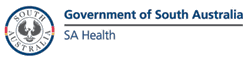 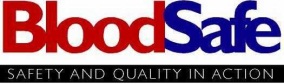 Blood Fridge Maintenance Record BS41A Sept 2014Fridge identificationHospital NameHospital NameHospital NameHospital NameHospital NameHospital NameHospital NameHospital NameHospital NameHospital NameHospital NameHospital NameHospital NameAsset NoAsset NoAsset NoAsset NoAsset NoAsset NoAsset NoAsset NoAsset NoAsset NoMonthMonthMonthMonthMonthMonthMonthMonthMonthYearYearYearYearYearYearYearDaily maintenance checksDaily maintenance checksDaily maintenance checksDaily maintenance checksDaily maintenance checksDaily maintenance checks1234567889101112131415161717181920212222232425262728293031Record blood fridge temperature from digital display or internal thermometer(Acceptable Range 2–6°C)                                                  (Record temperature)Record blood fridge temperature from digital display or internal thermometer(Acceptable Range 2–6°C)                                                  (Record temperature)Record blood fridge temperature from digital display or internal thermometer(Acceptable Range 2–6°C)                                                  (Record temperature)Record blood fridge temperature from digital display or internal thermometer(Acceptable Range 2–6°C)                                                  (Record temperature)Record blood fridge temperature from digital display or internal thermometer(Acceptable Range 2–6°C)                                                  (Record temperature)Record blood fridge temperature from digital display or internal thermometer(Acceptable Range 2–6°C)                                                  (Record temperature)Check temperature recording chart operation and for out of range spikes         ()Document reasons for spikes on temperature chart and in Problem Log below.()Check temperature recording chart operation and for out of range spikes         ()Document reasons for spikes on temperature chart and in Problem Log below.()Check temperature recording chart operation and for out of range spikes         ()Document reasons for spikes on temperature chart and in Problem Log below.()Check temperature recording chart operation and for out of range spikes         ()Document reasons for spikes on temperature chart and in Problem Log below.()Check temperature recording chart operation and for out of range spikes         ()Document reasons for spikes on temperature chart and in Problem Log below.()Check temperature recording chart operation and for out of range spikes         ()Document reasons for spikes on temperature chart and in Problem Log below.()Check fridge for blood that can be returned to the Transfusion Service Laboratory. Segregate blood and contact Lab regarding return (including advice on packing and transportation of blood as required)                                                                   ()Check fridge for blood that can be returned to the Transfusion Service Laboratory. Segregate blood and contact Lab regarding return (including advice on packing and transportation of blood as required)                                                                   ()Check fridge for blood that can be returned to the Transfusion Service Laboratory. Segregate blood and contact Lab regarding return (including advice on packing and transportation of blood as required)                                                                   ()Check fridge for blood that can be returned to the Transfusion Service Laboratory. Segregate blood and contact Lab regarding return (including advice on packing and transportation of blood as required)                                                                   ()Check fridge for blood that can be returned to the Transfusion Service Laboratory. Segregate blood and contact Lab regarding return (including advice on packing and transportation of blood as required)                                                                   ()Check fridge for blood that can be returned to the Transfusion Service Laboratory. Segregate blood and contact Lab regarding return (including advice on packing and transportation of blood as required)                                                                   ()Initials of staff member performing check                                          (initials)Initials of staff member performing check                                          (initials)Initials of staff member performing check                                          (initials)Initials of staff member performing check                                          (initials)Initials of staff member performing check                                          (initials)Initials of staff member performing check                                          (initials)Weekly maintenance checks (See procedure on right)Weekly maintenance checks (See procedure on right)Weekly maintenance checks (See procedure on right)Weekly maintenance checks (See procedure on right)Weekly maintenance checks (See procedure on right)Week11223344455BLOOD FRIDGE MAINTENANCE PROCEDURES(See SA Health BloodSafe website for full procedures, including 6 month and 12 month checks)TEMPERATURE CHART  [ CHECK DAILY – REPLACE WEEKLY ]Weekly temperature chart (circular type)- Open cover, remove old chart. Check chart for conformance during previous 7 days, date and sign. Date new chart, identify fridge/hospital, sign and place on recorder. Ensure that day and time are correct with pen recorder position. Adjust if necessary. Ensure pen tip is touching chart. Close and lock cover. Other types of temperature chart–Check chart operation and conformance daily and change as required. ALARM TEST  [ PERFORM WEEKLY ]Audible: Push test button and ensure audible alarm (e.g. beep or siren) is functioning.Visible: Push test button and ensure visible alarm (e.g. flashing light) is functioning.Power loss: Turn power off at wall switch or main switch if accessible. Ensure alarms function.Remote alarm: Push test button and ensure remote alarm system(s) is functioning.Send copy of Temperature Chart to Partnering Transfusion LaboratoryALARM HIGH AND LOW TEMPERATURE ACTIVATION CHECKS  [ PERFORM MONTHLY ]Some newer fridges have an automated process for these tests. High and low alarm checks MUST be performed monthly. Older fridges require a manual checking process as detailed below. These checks must also be performed monthly. Please refer to the fridge manufacturer’s manual on how to do this.Please handle probes carefully for the following checks (once completed carefully replace probes)High temperature alarm: Remove probe from container. Insert into a small container of room temperature water. Ensure alarm is activated as temperature rises above 5.5ºC.Low temperature alarm: Remove probe from container. Insert into a small container of iced water. Ensure alarm is activated as temperature falls below 2.5ºC.BATTERY BACKUP CHECK – refer to manufacturer’s instructions  [ PERFORM MONTHLY ]CORRECTIVE  ACTION  MUST  BE  TAKEN  IF ANY BLOOD FRIDGE MAINTENANCE TEST FAILSBLOOD FRIDGE MAINTENANCE PROCEDURES(See SA Health BloodSafe website for full procedures, including 6 month and 12 month checks)TEMPERATURE CHART  [ CHECK DAILY – REPLACE WEEKLY ]Weekly temperature chart (circular type)- Open cover, remove old chart. Check chart for conformance during previous 7 days, date and sign. Date new chart, identify fridge/hospital, sign and place on recorder. Ensure that day and time are correct with pen recorder position. Adjust if necessary. Ensure pen tip is touching chart. Close and lock cover. Other types of temperature chart–Check chart operation and conformance daily and change as required. ALARM TEST  [ PERFORM WEEKLY ]Audible: Push test button and ensure audible alarm (e.g. beep or siren) is functioning.Visible: Push test button and ensure visible alarm (e.g. flashing light) is functioning.Power loss: Turn power off at wall switch or main switch if accessible. Ensure alarms function.Remote alarm: Push test button and ensure remote alarm system(s) is functioning.Send copy of Temperature Chart to Partnering Transfusion LaboratoryALARM HIGH AND LOW TEMPERATURE ACTIVATION CHECKS  [ PERFORM MONTHLY ]Some newer fridges have an automated process for these tests. High and low alarm checks MUST be performed monthly. Older fridges require a manual checking process as detailed below. These checks must also be performed monthly. Please refer to the fridge manufacturer’s manual on how to do this.Please handle probes carefully for the following checks (once completed carefully replace probes)High temperature alarm: Remove probe from container. Insert into a small container of room temperature water. Ensure alarm is activated as temperature rises above 5.5ºC.Low temperature alarm: Remove probe from container. Insert into a small container of iced water. Ensure alarm is activated as temperature falls below 2.5ºC.BATTERY BACKUP CHECK – refer to manufacturer’s instructions  [ PERFORM MONTHLY ]CORRECTIVE  ACTION  MUST  BE  TAKEN  IF ANY BLOOD FRIDGE MAINTENANCE TEST FAILSBLOOD FRIDGE MAINTENANCE PROCEDURES(See SA Health BloodSafe website for full procedures, including 6 month and 12 month checks)TEMPERATURE CHART  [ CHECK DAILY – REPLACE WEEKLY ]Weekly temperature chart (circular type)- Open cover, remove old chart. Check chart for conformance during previous 7 days, date and sign. Date new chart, identify fridge/hospital, sign and place on recorder. Ensure that day and time are correct with pen recorder position. Adjust if necessary. Ensure pen tip is touching chart. Close and lock cover. Other types of temperature chart–Check chart operation and conformance daily and change as required. ALARM TEST  [ PERFORM WEEKLY ]Audible: Push test button and ensure audible alarm (e.g. beep or siren) is functioning.Visible: Push test button and ensure visible alarm (e.g. flashing light) is functioning.Power loss: Turn power off at wall switch or main switch if accessible. Ensure alarms function.Remote alarm: Push test button and ensure remote alarm system(s) is functioning.Send copy of Temperature Chart to Partnering Transfusion LaboratoryALARM HIGH AND LOW TEMPERATURE ACTIVATION CHECKS  [ PERFORM MONTHLY ]Some newer fridges have an automated process for these tests. High and low alarm checks MUST be performed monthly. Older fridges require a manual checking process as detailed below. These checks must also be performed monthly. Please refer to the fridge manufacturer’s manual on how to do this.Please handle probes carefully for the following checks (once completed carefully replace probes)High temperature alarm: Remove probe from container. Insert into a small container of room temperature water. Ensure alarm is activated as temperature rises above 5.5ºC.Low temperature alarm: Remove probe from container. Insert into a small container of iced water. Ensure alarm is activated as temperature falls below 2.5ºC.BATTERY BACKUP CHECK – refer to manufacturer’s instructions  [ PERFORM MONTHLY ]CORRECTIVE  ACTION  MUST  BE  TAKEN  IF ANY BLOOD FRIDGE MAINTENANCE TEST FAILSBLOOD FRIDGE MAINTENANCE PROCEDURES(See SA Health BloodSafe website for full procedures, including 6 month and 12 month checks)TEMPERATURE CHART  [ CHECK DAILY – REPLACE WEEKLY ]Weekly temperature chart (circular type)- Open cover, remove old chart. Check chart for conformance during previous 7 days, date and sign. Date new chart, identify fridge/hospital, sign and place on recorder. Ensure that day and time are correct with pen recorder position. Adjust if necessary. Ensure pen tip is touching chart. Close and lock cover. Other types of temperature chart–Check chart operation and conformance daily and change as required. ALARM TEST  [ PERFORM WEEKLY ]Audible: Push test button and ensure audible alarm (e.g. beep or siren) is functioning.Visible: Push test button and ensure visible alarm (e.g. flashing light) is functioning.Power loss: Turn power off at wall switch or main switch if accessible. Ensure alarms function.Remote alarm: Push test button and ensure remote alarm system(s) is functioning.Send copy of Temperature Chart to Partnering Transfusion LaboratoryALARM HIGH AND LOW TEMPERATURE ACTIVATION CHECKS  [ PERFORM MONTHLY ]Some newer fridges have an automated process for these tests. High and low alarm checks MUST be performed monthly. Older fridges require a manual checking process as detailed below. These checks must also be performed monthly. Please refer to the fridge manufacturer’s manual on how to do this.Please handle probes carefully for the following checks (once completed carefully replace probes)High temperature alarm: Remove probe from container. Insert into a small container of room temperature water. Ensure alarm is activated as temperature rises above 5.5ºC.Low temperature alarm: Remove probe from container. Insert into a small container of iced water. Ensure alarm is activated as temperature falls below 2.5ºC.BATTERY BACKUP CHECK – refer to manufacturer’s instructions  [ PERFORM MONTHLY ]CORRECTIVE  ACTION  MUST  BE  TAKEN  IF ANY BLOOD FRIDGE MAINTENANCE TEST FAILSBLOOD FRIDGE MAINTENANCE PROCEDURES(See SA Health BloodSafe website for full procedures, including 6 month and 12 month checks)TEMPERATURE CHART  [ CHECK DAILY – REPLACE WEEKLY ]Weekly temperature chart (circular type)- Open cover, remove old chart. Check chart for conformance during previous 7 days, date and sign. Date new chart, identify fridge/hospital, sign and place on recorder. Ensure that day and time are correct with pen recorder position. Adjust if necessary. Ensure pen tip is touching chart. Close and lock cover. Other types of temperature chart–Check chart operation and conformance daily and change as required. ALARM TEST  [ PERFORM WEEKLY ]Audible: Push test button and ensure audible alarm (e.g. beep or siren) is functioning.Visible: Push test button and ensure visible alarm (e.g. flashing light) is functioning.Power loss: Turn power off at wall switch or main switch if accessible. Ensure alarms function.Remote alarm: Push test button and ensure remote alarm system(s) is functioning.Send copy of Temperature Chart to Partnering Transfusion LaboratoryALARM HIGH AND LOW TEMPERATURE ACTIVATION CHECKS  [ PERFORM MONTHLY ]Some newer fridges have an automated process for these tests. High and low alarm checks MUST be performed monthly. Older fridges require a manual checking process as detailed below. These checks must also be performed monthly. Please refer to the fridge manufacturer’s manual on how to do this.Please handle probes carefully for the following checks (once completed carefully replace probes)High temperature alarm: Remove probe from container. Insert into a small container of room temperature water. Ensure alarm is activated as temperature rises above 5.5ºC.Low temperature alarm: Remove probe from container. Insert into a small container of iced water. Ensure alarm is activated as temperature falls below 2.5ºC.BATTERY BACKUP CHECK – refer to manufacturer’s instructions  [ PERFORM MONTHLY ]CORRECTIVE  ACTION  MUST  BE  TAKEN  IF ANY BLOOD FRIDGE MAINTENANCE TEST FAILSBLOOD FRIDGE MAINTENANCE PROCEDURES(See SA Health BloodSafe website for full procedures, including 6 month and 12 month checks)TEMPERATURE CHART  [ CHECK DAILY – REPLACE WEEKLY ]Weekly temperature chart (circular type)- Open cover, remove old chart. Check chart for conformance during previous 7 days, date and sign. Date new chart, identify fridge/hospital, sign and place on recorder. Ensure that day and time are correct with pen recorder position. Adjust if necessary. Ensure pen tip is touching chart. Close and lock cover. Other types of temperature chart–Check chart operation and conformance daily and change as required. ALARM TEST  [ PERFORM WEEKLY ]Audible: Push test button and ensure audible alarm (e.g. beep or siren) is functioning.Visible: Push test button and ensure visible alarm (e.g. flashing light) is functioning.Power loss: Turn power off at wall switch or main switch if accessible. Ensure alarms function.Remote alarm: Push test button and ensure remote alarm system(s) is functioning.Send copy of Temperature Chart to Partnering Transfusion LaboratoryALARM HIGH AND LOW TEMPERATURE ACTIVATION CHECKS  [ PERFORM MONTHLY ]Some newer fridges have an automated process for these tests. High and low alarm checks MUST be performed monthly. Older fridges require a manual checking process as detailed below. These checks must also be performed monthly. Please refer to the fridge manufacturer’s manual on how to do this.Please handle probes carefully for the following checks (once completed carefully replace probes)High temperature alarm: Remove probe from container. Insert into a small container of room temperature water. Ensure alarm is activated as temperature rises above 5.5ºC.Low temperature alarm: Remove probe from container. Insert into a small container of iced water. Ensure alarm is activated as temperature falls below 2.5ºC.BATTERY BACKUP CHECK – refer to manufacturer’s instructions  [ PERFORM MONTHLY ]CORRECTIVE  ACTION  MUST  BE  TAKEN  IF ANY BLOOD FRIDGE MAINTENANCE TEST FAILSBLOOD FRIDGE MAINTENANCE PROCEDURES(See SA Health BloodSafe website for full procedures, including 6 month and 12 month checks)TEMPERATURE CHART  [ CHECK DAILY – REPLACE WEEKLY ]Weekly temperature chart (circular type)- Open cover, remove old chart. Check chart for conformance during previous 7 days, date and sign. Date new chart, identify fridge/hospital, sign and place on recorder. Ensure that day and time are correct with pen recorder position. Adjust if necessary. Ensure pen tip is touching chart. Close and lock cover. Other types of temperature chart–Check chart operation and conformance daily and change as required. ALARM TEST  [ PERFORM WEEKLY ]Audible: Push test button and ensure audible alarm (e.g. beep or siren) is functioning.Visible: Push test button and ensure visible alarm (e.g. flashing light) is functioning.Power loss: Turn power off at wall switch or main switch if accessible. Ensure alarms function.Remote alarm: Push test button and ensure remote alarm system(s) is functioning.Send copy of Temperature Chart to Partnering Transfusion LaboratoryALARM HIGH AND LOW TEMPERATURE ACTIVATION CHECKS  [ PERFORM MONTHLY ]Some newer fridges have an automated process for these tests. High and low alarm checks MUST be performed monthly. Older fridges require a manual checking process as detailed below. These checks must also be performed monthly. Please refer to the fridge manufacturer’s manual on how to do this.Please handle probes carefully for the following checks (once completed carefully replace probes)High temperature alarm: Remove probe from container. Insert into a small container of room temperature water. Ensure alarm is activated as temperature rises above 5.5ºC.Low temperature alarm: Remove probe from container. Insert into a small container of iced water. Ensure alarm is activated as temperature falls below 2.5ºC.BATTERY BACKUP CHECK – refer to manufacturer’s instructions  [ PERFORM MONTHLY ]CORRECTIVE  ACTION  MUST  BE  TAKEN  IF ANY BLOOD FRIDGE MAINTENANCE TEST FAILSBLOOD FRIDGE MAINTENANCE PROCEDURES(See SA Health BloodSafe website for full procedures, including 6 month and 12 month checks)TEMPERATURE CHART  [ CHECK DAILY – REPLACE WEEKLY ]Weekly temperature chart (circular type)- Open cover, remove old chart. Check chart for conformance during previous 7 days, date and sign. Date new chart, identify fridge/hospital, sign and place on recorder. Ensure that day and time are correct with pen recorder position. Adjust if necessary. Ensure pen tip is touching chart. Close and lock cover. Other types of temperature chart–Check chart operation and conformance daily and change as required. ALARM TEST  [ PERFORM WEEKLY ]Audible: Push test button and ensure audible alarm (e.g. beep or siren) is functioning.Visible: Push test button and ensure visible alarm (e.g. flashing light) is functioning.Power loss: Turn power off at wall switch or main switch if accessible. Ensure alarms function.Remote alarm: Push test button and ensure remote alarm system(s) is functioning.Send copy of Temperature Chart to Partnering Transfusion LaboratoryALARM HIGH AND LOW TEMPERATURE ACTIVATION CHECKS  [ PERFORM MONTHLY ]Some newer fridges have an automated process for these tests. High and low alarm checks MUST be performed monthly. Older fridges require a manual checking process as detailed below. These checks must also be performed monthly. Please refer to the fridge manufacturer’s manual on how to do this.Please handle probes carefully for the following checks (once completed carefully replace probes)High temperature alarm: Remove probe from container. Insert into a small container of room temperature water. Ensure alarm is activated as temperature rises above 5.5ºC.Low temperature alarm: Remove probe from container. Insert into a small container of iced water. Ensure alarm is activated as temperature falls below 2.5ºC.BATTERY BACKUP CHECK – refer to manufacturer’s instructions  [ PERFORM MONTHLY ]CORRECTIVE  ACTION  MUST  BE  TAKEN  IF ANY BLOOD FRIDGE MAINTENANCE TEST FAILSBLOOD FRIDGE MAINTENANCE PROCEDURES(See SA Health BloodSafe website for full procedures, including 6 month and 12 month checks)TEMPERATURE CHART  [ CHECK DAILY – REPLACE WEEKLY ]Weekly temperature chart (circular type)- Open cover, remove old chart. Check chart for conformance during previous 7 days, date and sign. Date new chart, identify fridge/hospital, sign and place on recorder. Ensure that day and time are correct with pen recorder position. Adjust if necessary. Ensure pen tip is touching chart. Close and lock cover. Other types of temperature chart–Check chart operation and conformance daily and change as required. ALARM TEST  [ PERFORM WEEKLY ]Audible: Push test button and ensure audible alarm (e.g. beep or siren) is functioning.Visible: Push test button and ensure visible alarm (e.g. flashing light) is functioning.Power loss: Turn power off at wall switch or main switch if accessible. Ensure alarms function.Remote alarm: Push test button and ensure remote alarm system(s) is functioning.Send copy of Temperature Chart to Partnering Transfusion LaboratoryALARM HIGH AND LOW TEMPERATURE ACTIVATION CHECKS  [ PERFORM MONTHLY ]Some newer fridges have an automated process for these tests. High and low alarm checks MUST be performed monthly. Older fridges require a manual checking process as detailed below. These checks must also be performed monthly. Please refer to the fridge manufacturer’s manual on how to do this.Please handle probes carefully for the following checks (once completed carefully replace probes)High temperature alarm: Remove probe from container. Insert into a small container of room temperature water. Ensure alarm is activated as temperature rises above 5.5ºC.Low temperature alarm: Remove probe from container. Insert into a small container of iced water. Ensure alarm is activated as temperature falls below 2.5ºC.BATTERY BACKUP CHECK – refer to manufacturer’s instructions  [ PERFORM MONTHLY ]CORRECTIVE  ACTION  MUST  BE  TAKEN  IF ANY BLOOD FRIDGE MAINTENANCE TEST FAILSBLOOD FRIDGE MAINTENANCE PROCEDURES(See SA Health BloodSafe website for full procedures, including 6 month and 12 month checks)TEMPERATURE CHART  [ CHECK DAILY – REPLACE WEEKLY ]Weekly temperature chart (circular type)- Open cover, remove old chart. Check chart for conformance during previous 7 days, date and sign. Date new chart, identify fridge/hospital, sign and place on recorder. Ensure that day and time are correct with pen recorder position. Adjust if necessary. Ensure pen tip is touching chart. Close and lock cover. Other types of temperature chart–Check chart operation and conformance daily and change as required. ALARM TEST  [ PERFORM WEEKLY ]Audible: Push test button and ensure audible alarm (e.g. beep or siren) is functioning.Visible: Push test button and ensure visible alarm (e.g. flashing light) is functioning.Power loss: Turn power off at wall switch or main switch if accessible. Ensure alarms function.Remote alarm: Push test button and ensure remote alarm system(s) is functioning.Send copy of Temperature Chart to Partnering Transfusion LaboratoryALARM HIGH AND LOW TEMPERATURE ACTIVATION CHECKS  [ PERFORM MONTHLY ]Some newer fridges have an automated process for these tests. High and low alarm checks MUST be performed monthly. Older fridges require a manual checking process as detailed below. These checks must also be performed monthly. Please refer to the fridge manufacturer’s manual on how to do this.Please handle probes carefully for the following checks (once completed carefully replace probes)High temperature alarm: Remove probe from container. Insert into a small container of room temperature water. Ensure alarm is activated as temperature rises above 5.5ºC.Low temperature alarm: Remove probe from container. Insert into a small container of iced water. Ensure alarm is activated as temperature falls below 2.5ºC.BATTERY BACKUP CHECK – refer to manufacturer’s instructions  [ PERFORM MONTHLY ]CORRECTIVE  ACTION  MUST  BE  TAKEN  IF ANY BLOOD FRIDGE MAINTENANCE TEST FAILSBLOOD FRIDGE MAINTENANCE PROCEDURES(See SA Health BloodSafe website for full procedures, including 6 month and 12 month checks)TEMPERATURE CHART  [ CHECK DAILY – REPLACE WEEKLY ]Weekly temperature chart (circular type)- Open cover, remove old chart. Check chart for conformance during previous 7 days, date and sign. Date new chart, identify fridge/hospital, sign and place on recorder. Ensure that day and time are correct with pen recorder position. Adjust if necessary. Ensure pen tip is touching chart. Close and lock cover. Other types of temperature chart–Check chart operation and conformance daily and change as required. ALARM TEST  [ PERFORM WEEKLY ]Audible: Push test button and ensure audible alarm (e.g. beep or siren) is functioning.Visible: Push test button and ensure visible alarm (e.g. flashing light) is functioning.Power loss: Turn power off at wall switch or main switch if accessible. Ensure alarms function.Remote alarm: Push test button and ensure remote alarm system(s) is functioning.Send copy of Temperature Chart to Partnering Transfusion LaboratoryALARM HIGH AND LOW TEMPERATURE ACTIVATION CHECKS  [ PERFORM MONTHLY ]Some newer fridges have an automated process for these tests. High and low alarm checks MUST be performed monthly. Older fridges require a manual checking process as detailed below. These checks must also be performed monthly. Please refer to the fridge manufacturer’s manual on how to do this.Please handle probes carefully for the following checks (once completed carefully replace probes)High temperature alarm: Remove probe from container. Insert into a small container of room temperature water. Ensure alarm is activated as temperature rises above 5.5ºC.Low temperature alarm: Remove probe from container. Insert into a small container of iced water. Ensure alarm is activated as temperature falls below 2.5ºC.BATTERY BACKUP CHECK – refer to manufacturer’s instructions  [ PERFORM MONTHLY ]CORRECTIVE  ACTION  MUST  BE  TAKEN  IF ANY BLOOD FRIDGE MAINTENANCE TEST FAILSBLOOD FRIDGE MAINTENANCE PROCEDURES(See SA Health BloodSafe website for full procedures, including 6 month and 12 month checks)TEMPERATURE CHART  [ CHECK DAILY – REPLACE WEEKLY ]Weekly temperature chart (circular type)- Open cover, remove old chart. Check chart for conformance during previous 7 days, date and sign. Date new chart, identify fridge/hospital, sign and place on recorder. Ensure that day and time are correct with pen recorder position. Adjust if necessary. Ensure pen tip is touching chart. Close and lock cover. Other types of temperature chart–Check chart operation and conformance daily and change as required. ALARM TEST  [ PERFORM WEEKLY ]Audible: Push test button and ensure audible alarm (e.g. beep or siren) is functioning.Visible: Push test button and ensure visible alarm (e.g. flashing light) is functioning.Power loss: Turn power off at wall switch or main switch if accessible. Ensure alarms function.Remote alarm: Push test button and ensure remote alarm system(s) is functioning.Send copy of Temperature Chart to Partnering Transfusion LaboratoryALARM HIGH AND LOW TEMPERATURE ACTIVATION CHECKS  [ PERFORM MONTHLY ]Some newer fridges have an automated process for these tests. High and low alarm checks MUST be performed monthly. Older fridges require a manual checking process as detailed below. These checks must also be performed monthly. Please refer to the fridge manufacturer’s manual on how to do this.Please handle probes carefully for the following checks (once completed carefully replace probes)High temperature alarm: Remove probe from container. Insert into a small container of room temperature water. Ensure alarm is activated as temperature rises above 5.5ºC.Low temperature alarm: Remove probe from container. Insert into a small container of iced water. Ensure alarm is activated as temperature falls below 2.5ºC.BATTERY BACKUP CHECK – refer to manufacturer’s instructions  [ PERFORM MONTHLY ]CORRECTIVE  ACTION  MUST  BE  TAKEN  IF ANY BLOOD FRIDGE MAINTENANCE TEST FAILSBLOOD FRIDGE MAINTENANCE PROCEDURES(See SA Health BloodSafe website for full procedures, including 6 month and 12 month checks)TEMPERATURE CHART  [ CHECK DAILY – REPLACE WEEKLY ]Weekly temperature chart (circular type)- Open cover, remove old chart. Check chart for conformance during previous 7 days, date and sign. Date new chart, identify fridge/hospital, sign and place on recorder. Ensure that day and time are correct with pen recorder position. Adjust if necessary. Ensure pen tip is touching chart. Close and lock cover. Other types of temperature chart–Check chart operation and conformance daily and change as required. ALARM TEST  [ PERFORM WEEKLY ]Audible: Push test button and ensure audible alarm (e.g. beep or siren) is functioning.Visible: Push test button and ensure visible alarm (e.g. flashing light) is functioning.Power loss: Turn power off at wall switch or main switch if accessible. Ensure alarms function.Remote alarm: Push test button and ensure remote alarm system(s) is functioning.Send copy of Temperature Chart to Partnering Transfusion LaboratoryALARM HIGH AND LOW TEMPERATURE ACTIVATION CHECKS  [ PERFORM MONTHLY ]Some newer fridges have an automated process for these tests. High and low alarm checks MUST be performed monthly. Older fridges require a manual checking process as detailed below. These checks must also be performed monthly. Please refer to the fridge manufacturer’s manual on how to do this.Please handle probes carefully for the following checks (once completed carefully replace probes)High temperature alarm: Remove probe from container. Insert into a small container of room temperature water. Ensure alarm is activated as temperature rises above 5.5ºC.Low temperature alarm: Remove probe from container. Insert into a small container of iced water. Ensure alarm is activated as temperature falls below 2.5ºC.BATTERY BACKUP CHECK – refer to manufacturer’s instructions  [ PERFORM MONTHLY ]CORRECTIVE  ACTION  MUST  BE  TAKEN  IF ANY BLOOD FRIDGE MAINTENANCE TEST FAILSBLOOD FRIDGE MAINTENANCE PROCEDURES(See SA Health BloodSafe website for full procedures, including 6 month and 12 month checks)TEMPERATURE CHART  [ CHECK DAILY – REPLACE WEEKLY ]Weekly temperature chart (circular type)- Open cover, remove old chart. Check chart for conformance during previous 7 days, date and sign. Date new chart, identify fridge/hospital, sign and place on recorder. Ensure that day and time are correct with pen recorder position. Adjust if necessary. Ensure pen tip is touching chart. Close and lock cover. Other types of temperature chart–Check chart operation and conformance daily and change as required. ALARM TEST  [ PERFORM WEEKLY ]Audible: Push test button and ensure audible alarm (e.g. beep or siren) is functioning.Visible: Push test button and ensure visible alarm (e.g. flashing light) is functioning.Power loss: Turn power off at wall switch or main switch if accessible. Ensure alarms function.Remote alarm: Push test button and ensure remote alarm system(s) is functioning.Send copy of Temperature Chart to Partnering Transfusion LaboratoryALARM HIGH AND LOW TEMPERATURE ACTIVATION CHECKS  [ PERFORM MONTHLY ]Some newer fridges have an automated process for these tests. High and low alarm checks MUST be performed monthly. Older fridges require a manual checking process as detailed below. These checks must also be performed monthly. Please refer to the fridge manufacturer’s manual on how to do this.Please handle probes carefully for the following checks (once completed carefully replace probes)High temperature alarm: Remove probe from container. Insert into a small container of room temperature water. Ensure alarm is activated as temperature rises above 5.5ºC.Low temperature alarm: Remove probe from container. Insert into a small container of iced water. Ensure alarm is activated as temperature falls below 2.5ºC.BATTERY BACKUP CHECK – refer to manufacturer’s instructions  [ PERFORM MONTHLY ]CORRECTIVE  ACTION  MUST  BE  TAKEN  IF ANY BLOOD FRIDGE MAINTENANCE TEST FAILSBLOOD FRIDGE MAINTENANCE PROCEDURES(See SA Health BloodSafe website for full procedures, including 6 month and 12 month checks)TEMPERATURE CHART  [ CHECK DAILY – REPLACE WEEKLY ]Weekly temperature chart (circular type)- Open cover, remove old chart. Check chart for conformance during previous 7 days, date and sign. Date new chart, identify fridge/hospital, sign and place on recorder. Ensure that day and time are correct with pen recorder position. Adjust if necessary. Ensure pen tip is touching chart. Close and lock cover. Other types of temperature chart–Check chart operation and conformance daily and change as required. ALARM TEST  [ PERFORM WEEKLY ]Audible: Push test button and ensure audible alarm (e.g. beep or siren) is functioning.Visible: Push test button and ensure visible alarm (e.g. flashing light) is functioning.Power loss: Turn power off at wall switch or main switch if accessible. Ensure alarms function.Remote alarm: Push test button and ensure remote alarm system(s) is functioning.Send copy of Temperature Chart to Partnering Transfusion LaboratoryALARM HIGH AND LOW TEMPERATURE ACTIVATION CHECKS  [ PERFORM MONTHLY ]Some newer fridges have an automated process for these tests. High and low alarm checks MUST be performed monthly. Older fridges require a manual checking process as detailed below. These checks must also be performed monthly. Please refer to the fridge manufacturer’s manual on how to do this.Please handle probes carefully for the following checks (once completed carefully replace probes)High temperature alarm: Remove probe from container. Insert into a small container of room temperature water. Ensure alarm is activated as temperature rises above 5.5ºC.Low temperature alarm: Remove probe from container. Insert into a small container of iced water. Ensure alarm is activated as temperature falls below 2.5ºC.BATTERY BACKUP CHECK – refer to manufacturer’s instructions  [ PERFORM MONTHLY ]CORRECTIVE  ACTION  MUST  BE  TAKEN  IF ANY BLOOD FRIDGE MAINTENANCE TEST FAILSBLOOD FRIDGE MAINTENANCE PROCEDURES(See SA Health BloodSafe website for full procedures, including 6 month and 12 month checks)TEMPERATURE CHART  [ CHECK DAILY – REPLACE WEEKLY ]Weekly temperature chart (circular type)- Open cover, remove old chart. Check chart for conformance during previous 7 days, date and sign. Date new chart, identify fridge/hospital, sign and place on recorder. Ensure that day and time are correct with pen recorder position. Adjust if necessary. Ensure pen tip is touching chart. Close and lock cover. Other types of temperature chart–Check chart operation and conformance daily and change as required. ALARM TEST  [ PERFORM WEEKLY ]Audible: Push test button and ensure audible alarm (e.g. beep or siren) is functioning.Visible: Push test button and ensure visible alarm (e.g. flashing light) is functioning.Power loss: Turn power off at wall switch or main switch if accessible. Ensure alarms function.Remote alarm: Push test button and ensure remote alarm system(s) is functioning.Send copy of Temperature Chart to Partnering Transfusion LaboratoryALARM HIGH AND LOW TEMPERATURE ACTIVATION CHECKS  [ PERFORM MONTHLY ]Some newer fridges have an automated process for these tests. High and low alarm checks MUST be performed monthly. Older fridges require a manual checking process as detailed below. These checks must also be performed monthly. Please refer to the fridge manufacturer’s manual on how to do this.Please handle probes carefully for the following checks (once completed carefully replace probes)High temperature alarm: Remove probe from container. Insert into a small container of room temperature water. Ensure alarm is activated as temperature rises above 5.5ºC.Low temperature alarm: Remove probe from container. Insert into a small container of iced water. Ensure alarm is activated as temperature falls below 2.5ºC.BATTERY BACKUP CHECK – refer to manufacturer’s instructions  [ PERFORM MONTHLY ]CORRECTIVE  ACTION  MUST  BE  TAKEN  IF ANY BLOOD FRIDGE MAINTENANCE TEST FAILSBLOOD FRIDGE MAINTENANCE PROCEDURES(See SA Health BloodSafe website for full procedures, including 6 month and 12 month checks)TEMPERATURE CHART  [ CHECK DAILY – REPLACE WEEKLY ]Weekly temperature chart (circular type)- Open cover, remove old chart. Check chart for conformance during previous 7 days, date and sign. Date new chart, identify fridge/hospital, sign and place on recorder. Ensure that day and time are correct with pen recorder position. Adjust if necessary. Ensure pen tip is touching chart. Close and lock cover. Other types of temperature chart–Check chart operation and conformance daily and change as required. ALARM TEST  [ PERFORM WEEKLY ]Audible: Push test button and ensure audible alarm (e.g. beep or siren) is functioning.Visible: Push test button and ensure visible alarm (e.g. flashing light) is functioning.Power loss: Turn power off at wall switch or main switch if accessible. Ensure alarms function.Remote alarm: Push test button and ensure remote alarm system(s) is functioning.Send copy of Temperature Chart to Partnering Transfusion LaboratoryALARM HIGH AND LOW TEMPERATURE ACTIVATION CHECKS  [ PERFORM MONTHLY ]Some newer fridges have an automated process for these tests. High and low alarm checks MUST be performed monthly. Older fridges require a manual checking process as detailed below. These checks must also be performed monthly. Please refer to the fridge manufacturer’s manual on how to do this.Please handle probes carefully for the following checks (once completed carefully replace probes)High temperature alarm: Remove probe from container. Insert into a small container of room temperature water. Ensure alarm is activated as temperature rises above 5.5ºC.Low temperature alarm: Remove probe from container. Insert into a small container of iced water. Ensure alarm is activated as temperature falls below 2.5ºC.BATTERY BACKUP CHECK – refer to manufacturer’s instructions  [ PERFORM MONTHLY ]CORRECTIVE  ACTION  MUST  BE  TAKEN  IF ANY BLOOD FRIDGE MAINTENANCE TEST FAILSBLOOD FRIDGE MAINTENANCE PROCEDURES(See SA Health BloodSafe website for full procedures, including 6 month and 12 month checks)TEMPERATURE CHART  [ CHECK DAILY – REPLACE WEEKLY ]Weekly temperature chart (circular type)- Open cover, remove old chart. Check chart for conformance during previous 7 days, date and sign. Date new chart, identify fridge/hospital, sign and place on recorder. Ensure that day and time are correct with pen recorder position. Adjust if necessary. Ensure pen tip is touching chart. Close and lock cover. Other types of temperature chart–Check chart operation and conformance daily and change as required. ALARM TEST  [ PERFORM WEEKLY ]Audible: Push test button and ensure audible alarm (e.g. beep or siren) is functioning.Visible: Push test button and ensure visible alarm (e.g. flashing light) is functioning.Power loss: Turn power off at wall switch or main switch if accessible. Ensure alarms function.Remote alarm: Push test button and ensure remote alarm system(s) is functioning.Send copy of Temperature Chart to Partnering Transfusion LaboratoryALARM HIGH AND LOW TEMPERATURE ACTIVATION CHECKS  [ PERFORM MONTHLY ]Some newer fridges have an automated process for these tests. High and low alarm checks MUST be performed monthly. Older fridges require a manual checking process as detailed below. These checks must also be performed monthly. Please refer to the fridge manufacturer’s manual on how to do this.Please handle probes carefully for the following checks (once completed carefully replace probes)High temperature alarm: Remove probe from container. Insert into a small container of room temperature water. Ensure alarm is activated as temperature rises above 5.5ºC.Low temperature alarm: Remove probe from container. Insert into a small container of iced water. Ensure alarm is activated as temperature falls below 2.5ºC.BATTERY BACKUP CHECK – refer to manufacturer’s instructions  [ PERFORM MONTHLY ]CORRECTIVE  ACTION  MUST  BE  TAKEN  IF ANY BLOOD FRIDGE MAINTENANCE TEST FAILSBLOOD FRIDGE MAINTENANCE PROCEDURES(See SA Health BloodSafe website for full procedures, including 6 month and 12 month checks)TEMPERATURE CHART  [ CHECK DAILY – REPLACE WEEKLY ]Weekly temperature chart (circular type)- Open cover, remove old chart. Check chart for conformance during previous 7 days, date and sign. Date new chart, identify fridge/hospital, sign and place on recorder. Ensure that day and time are correct with pen recorder position. Adjust if necessary. Ensure pen tip is touching chart. Close and lock cover. Other types of temperature chart–Check chart operation and conformance daily and change as required. ALARM TEST  [ PERFORM WEEKLY ]Audible: Push test button and ensure audible alarm (e.g. beep or siren) is functioning.Visible: Push test button and ensure visible alarm (e.g. flashing light) is functioning.Power loss: Turn power off at wall switch or main switch if accessible. Ensure alarms function.Remote alarm: Push test button and ensure remote alarm system(s) is functioning.Send copy of Temperature Chart to Partnering Transfusion LaboratoryALARM HIGH AND LOW TEMPERATURE ACTIVATION CHECKS  [ PERFORM MONTHLY ]Some newer fridges have an automated process for these tests. High and low alarm checks MUST be performed monthly. Older fridges require a manual checking process as detailed below. These checks must also be performed monthly. Please refer to the fridge manufacturer’s manual on how to do this.Please handle probes carefully for the following checks (once completed carefully replace probes)High temperature alarm: Remove probe from container. Insert into a small container of room temperature water. Ensure alarm is activated as temperature rises above 5.5ºC.Low temperature alarm: Remove probe from container. Insert into a small container of iced water. Ensure alarm is activated as temperature falls below 2.5ºC.BATTERY BACKUP CHECK – refer to manufacturer’s instructions  [ PERFORM MONTHLY ]CORRECTIVE  ACTION  MUST  BE  TAKEN  IF ANY BLOOD FRIDGE MAINTENANCE TEST FAILSBLOOD FRIDGE MAINTENANCE PROCEDURES(See SA Health BloodSafe website for full procedures, including 6 month and 12 month checks)TEMPERATURE CHART  [ CHECK DAILY – REPLACE WEEKLY ]Weekly temperature chart (circular type)- Open cover, remove old chart. Check chart for conformance during previous 7 days, date and sign. Date new chart, identify fridge/hospital, sign and place on recorder. Ensure that day and time are correct with pen recorder position. Adjust if necessary. Ensure pen tip is touching chart. Close and lock cover. Other types of temperature chart–Check chart operation and conformance daily and change as required. ALARM TEST  [ PERFORM WEEKLY ]Audible: Push test button and ensure audible alarm (e.g. beep or siren) is functioning.Visible: Push test button and ensure visible alarm (e.g. flashing light) is functioning.Power loss: Turn power off at wall switch or main switch if accessible. Ensure alarms function.Remote alarm: Push test button and ensure remote alarm system(s) is functioning.Send copy of Temperature Chart to Partnering Transfusion LaboratoryALARM HIGH AND LOW TEMPERATURE ACTIVATION CHECKS  [ PERFORM MONTHLY ]Some newer fridges have an automated process for these tests. High and low alarm checks MUST be performed monthly. Older fridges require a manual checking process as detailed below. These checks must also be performed monthly. Please refer to the fridge manufacturer’s manual on how to do this.Please handle probes carefully for the following checks (once completed carefully replace probes)High temperature alarm: Remove probe from container. Insert into a small container of room temperature water. Ensure alarm is activated as temperature rises above 5.5ºC.Low temperature alarm: Remove probe from container. Insert into a small container of iced water. Ensure alarm is activated as temperature falls below 2.5ºC.BATTERY BACKUP CHECK – refer to manufacturer’s instructions  [ PERFORM MONTHLY ]CORRECTIVE  ACTION  MUST  BE  TAKEN  IF ANY BLOOD FRIDGE MAINTENANCE TEST FAILSBLOOD FRIDGE MAINTENANCE PROCEDURES(See SA Health BloodSafe website for full procedures, including 6 month and 12 month checks)TEMPERATURE CHART  [ CHECK DAILY – REPLACE WEEKLY ]Weekly temperature chart (circular type)- Open cover, remove old chart. Check chart for conformance during previous 7 days, date and sign. Date new chart, identify fridge/hospital, sign and place on recorder. Ensure that day and time are correct with pen recorder position. Adjust if necessary. Ensure pen tip is touching chart. Close and lock cover. Other types of temperature chart–Check chart operation and conformance daily and change as required. ALARM TEST  [ PERFORM WEEKLY ]Audible: Push test button and ensure audible alarm (e.g. beep or siren) is functioning.Visible: Push test button and ensure visible alarm (e.g. flashing light) is functioning.Power loss: Turn power off at wall switch or main switch if accessible. Ensure alarms function.Remote alarm: Push test button and ensure remote alarm system(s) is functioning.Send copy of Temperature Chart to Partnering Transfusion LaboratoryALARM HIGH AND LOW TEMPERATURE ACTIVATION CHECKS  [ PERFORM MONTHLY ]Some newer fridges have an automated process for these tests. High and low alarm checks MUST be performed monthly. Older fridges require a manual checking process as detailed below. These checks must also be performed monthly. Please refer to the fridge manufacturer’s manual on how to do this.Please handle probes carefully for the following checks (once completed carefully replace probes)High temperature alarm: Remove probe from container. Insert into a small container of room temperature water. Ensure alarm is activated as temperature rises above 5.5ºC.Low temperature alarm: Remove probe from container. Insert into a small container of iced water. Ensure alarm is activated as temperature falls below 2.5ºC.BATTERY BACKUP CHECK – refer to manufacturer’s instructions  [ PERFORM MONTHLY ]CORRECTIVE  ACTION  MUST  BE  TAKEN  IF ANY BLOOD FRIDGE MAINTENANCE TEST FAILSBLOOD FRIDGE MAINTENANCE PROCEDURES(See SA Health BloodSafe website for full procedures, including 6 month and 12 month checks)TEMPERATURE CHART  [ CHECK DAILY – REPLACE WEEKLY ]Weekly temperature chart (circular type)- Open cover, remove old chart. Check chart for conformance during previous 7 days, date and sign. Date new chart, identify fridge/hospital, sign and place on recorder. Ensure that day and time are correct with pen recorder position. Adjust if necessary. Ensure pen tip is touching chart. Close and lock cover. Other types of temperature chart–Check chart operation and conformance daily and change as required. ALARM TEST  [ PERFORM WEEKLY ]Audible: Push test button and ensure audible alarm (e.g. beep or siren) is functioning.Visible: Push test button and ensure visible alarm (e.g. flashing light) is functioning.Power loss: Turn power off at wall switch or main switch if accessible. Ensure alarms function.Remote alarm: Push test button and ensure remote alarm system(s) is functioning.Send copy of Temperature Chart to Partnering Transfusion LaboratoryALARM HIGH AND LOW TEMPERATURE ACTIVATION CHECKS  [ PERFORM MONTHLY ]Some newer fridges have an automated process for these tests. High and low alarm checks MUST be performed monthly. Older fridges require a manual checking process as detailed below. These checks must also be performed monthly. Please refer to the fridge manufacturer’s manual on how to do this.Please handle probes carefully for the following checks (once completed carefully replace probes)High temperature alarm: Remove probe from container. Insert into a small container of room temperature water. Ensure alarm is activated as temperature rises above 5.5ºC.Low temperature alarm: Remove probe from container. Insert into a small container of iced water. Ensure alarm is activated as temperature falls below 2.5ºC.BATTERY BACKUP CHECK – refer to manufacturer’s instructions  [ PERFORM MONTHLY ]CORRECTIVE  ACTION  MUST  BE  TAKEN  IF ANY BLOOD FRIDGE MAINTENANCE TEST FAILSBLOOD FRIDGE MAINTENANCE PROCEDURES(See SA Health BloodSafe website for full procedures, including 6 month and 12 month checks)TEMPERATURE CHART  [ CHECK DAILY – REPLACE WEEKLY ]Weekly temperature chart (circular type)- Open cover, remove old chart. Check chart for conformance during previous 7 days, date and sign. Date new chart, identify fridge/hospital, sign and place on recorder. Ensure that day and time are correct with pen recorder position. Adjust if necessary. Ensure pen tip is touching chart. Close and lock cover. Other types of temperature chart–Check chart operation and conformance daily and change as required. ALARM TEST  [ PERFORM WEEKLY ]Audible: Push test button and ensure audible alarm (e.g. beep or siren) is functioning.Visible: Push test button and ensure visible alarm (e.g. flashing light) is functioning.Power loss: Turn power off at wall switch or main switch if accessible. Ensure alarms function.Remote alarm: Push test button and ensure remote alarm system(s) is functioning.Send copy of Temperature Chart to Partnering Transfusion LaboratoryALARM HIGH AND LOW TEMPERATURE ACTIVATION CHECKS  [ PERFORM MONTHLY ]Some newer fridges have an automated process for these tests. High and low alarm checks MUST be performed monthly. Older fridges require a manual checking process as detailed below. These checks must also be performed monthly. Please refer to the fridge manufacturer’s manual on how to do this.Please handle probes carefully for the following checks (once completed carefully replace probes)High temperature alarm: Remove probe from container. Insert into a small container of room temperature water. Ensure alarm is activated as temperature rises above 5.5ºC.Low temperature alarm: Remove probe from container. Insert into a small container of iced water. Ensure alarm is activated as temperature falls below 2.5ºC.BATTERY BACKUP CHECK – refer to manufacturer’s instructions  [ PERFORM MONTHLY ]CORRECTIVE  ACTION  MUST  BE  TAKEN  IF ANY BLOOD FRIDGE MAINTENANCE TEST FAILSWeekly maintenance checks (See procedure on right)Weekly maintenance checks (See procedure on right)Weekly maintenance checks (See procedure on right)Weekly maintenance checks (See procedure on right)Weekly maintenance checks (See procedure on right)DateBLOOD FRIDGE MAINTENANCE PROCEDURES(See SA Health BloodSafe website for full procedures, including 6 month and 12 month checks)TEMPERATURE CHART  [ CHECK DAILY – REPLACE WEEKLY ]Weekly temperature chart (circular type)- Open cover, remove old chart. Check chart for conformance during previous 7 days, date and sign. Date new chart, identify fridge/hospital, sign and place on recorder. Ensure that day and time are correct with pen recorder position. Adjust if necessary. Ensure pen tip is touching chart. Close and lock cover. Other types of temperature chart–Check chart operation and conformance daily and change as required. ALARM TEST  [ PERFORM WEEKLY ]Audible: Push test button and ensure audible alarm (e.g. beep or siren) is functioning.Visible: Push test button and ensure visible alarm (e.g. flashing light) is functioning.Power loss: Turn power off at wall switch or main switch if accessible. Ensure alarms function.Remote alarm: Push test button and ensure remote alarm system(s) is functioning.Send copy of Temperature Chart to Partnering Transfusion LaboratoryALARM HIGH AND LOW TEMPERATURE ACTIVATION CHECKS  [ PERFORM MONTHLY ]Some newer fridges have an automated process for these tests. High and low alarm checks MUST be performed monthly. Older fridges require a manual checking process as detailed below. These checks must also be performed monthly. Please refer to the fridge manufacturer’s manual on how to do this.Please handle probes carefully for the following checks (once completed carefully replace probes)High temperature alarm: Remove probe from container. Insert into a small container of room temperature water. Ensure alarm is activated as temperature rises above 5.5ºC.Low temperature alarm: Remove probe from container. Insert into a small container of iced water. Ensure alarm is activated as temperature falls below 2.5ºC.BATTERY BACKUP CHECK – refer to manufacturer’s instructions  [ PERFORM MONTHLY ]CORRECTIVE  ACTION  MUST  BE  TAKEN  IF ANY BLOOD FRIDGE MAINTENANCE TEST FAILSBLOOD FRIDGE MAINTENANCE PROCEDURES(See SA Health BloodSafe website for full procedures, including 6 month and 12 month checks)TEMPERATURE CHART  [ CHECK DAILY – REPLACE WEEKLY ]Weekly temperature chart (circular type)- Open cover, remove old chart. Check chart for conformance during previous 7 days, date and sign. Date new chart, identify fridge/hospital, sign and place on recorder. Ensure that day and time are correct with pen recorder position. Adjust if necessary. Ensure pen tip is touching chart. Close and lock cover. Other types of temperature chart–Check chart operation and conformance daily and change as required. ALARM TEST  [ PERFORM WEEKLY ]Audible: Push test button and ensure audible alarm (e.g. beep or siren) is functioning.Visible: Push test button and ensure visible alarm (e.g. flashing light) is functioning.Power loss: Turn power off at wall switch or main switch if accessible. Ensure alarms function.Remote alarm: Push test button and ensure remote alarm system(s) is functioning.Send copy of Temperature Chart to Partnering Transfusion LaboratoryALARM HIGH AND LOW TEMPERATURE ACTIVATION CHECKS  [ PERFORM MONTHLY ]Some newer fridges have an automated process for these tests. High and low alarm checks MUST be performed monthly. Older fridges require a manual checking process as detailed below. These checks must also be performed monthly. Please refer to the fridge manufacturer’s manual on how to do this.Please handle probes carefully for the following checks (once completed carefully replace probes)High temperature alarm: Remove probe from container. Insert into a small container of room temperature water. Ensure alarm is activated as temperature rises above 5.5ºC.Low temperature alarm: Remove probe from container. Insert into a small container of iced water. Ensure alarm is activated as temperature falls below 2.5ºC.BATTERY BACKUP CHECK – refer to manufacturer’s instructions  [ PERFORM MONTHLY ]CORRECTIVE  ACTION  MUST  BE  TAKEN  IF ANY BLOOD FRIDGE MAINTENANCE TEST FAILSBLOOD FRIDGE MAINTENANCE PROCEDURES(See SA Health BloodSafe website for full procedures, including 6 month and 12 month checks)TEMPERATURE CHART  [ CHECK DAILY – REPLACE WEEKLY ]Weekly temperature chart (circular type)- Open cover, remove old chart. Check chart for conformance during previous 7 days, date and sign. Date new chart, identify fridge/hospital, sign and place on recorder. Ensure that day and time are correct with pen recorder position. Adjust if necessary. Ensure pen tip is touching chart. Close and lock cover. Other types of temperature chart–Check chart operation and conformance daily and change as required. ALARM TEST  [ PERFORM WEEKLY ]Audible: Push test button and ensure audible alarm (e.g. beep or siren) is functioning.Visible: Push test button and ensure visible alarm (e.g. flashing light) is functioning.Power loss: Turn power off at wall switch or main switch if accessible. Ensure alarms function.Remote alarm: Push test button and ensure remote alarm system(s) is functioning.Send copy of Temperature Chart to Partnering Transfusion LaboratoryALARM HIGH AND LOW TEMPERATURE ACTIVATION CHECKS  [ PERFORM MONTHLY ]Some newer fridges have an automated process for these tests. High and low alarm checks MUST be performed monthly. Older fridges require a manual checking process as detailed below. These checks must also be performed monthly. Please refer to the fridge manufacturer’s manual on how to do this.Please handle probes carefully for the following checks (once completed carefully replace probes)High temperature alarm: Remove probe from container. Insert into a small container of room temperature water. Ensure alarm is activated as temperature rises above 5.5ºC.Low temperature alarm: Remove probe from container. Insert into a small container of iced water. Ensure alarm is activated as temperature falls below 2.5ºC.BATTERY BACKUP CHECK – refer to manufacturer’s instructions  [ PERFORM MONTHLY ]CORRECTIVE  ACTION  MUST  BE  TAKEN  IF ANY BLOOD FRIDGE MAINTENANCE TEST FAILSBLOOD FRIDGE MAINTENANCE PROCEDURES(See SA Health BloodSafe website for full procedures, including 6 month and 12 month checks)TEMPERATURE CHART  [ CHECK DAILY – REPLACE WEEKLY ]Weekly temperature chart (circular type)- Open cover, remove old chart. Check chart for conformance during previous 7 days, date and sign. Date new chart, identify fridge/hospital, sign and place on recorder. Ensure that day and time are correct with pen recorder position. Adjust if necessary. Ensure pen tip is touching chart. Close and lock cover. Other types of temperature chart–Check chart operation and conformance daily and change as required. ALARM TEST  [ PERFORM WEEKLY ]Audible: Push test button and ensure audible alarm (e.g. beep or siren) is functioning.Visible: Push test button and ensure visible alarm (e.g. flashing light) is functioning.Power loss: Turn power off at wall switch or main switch if accessible. Ensure alarms function.Remote alarm: Push test button and ensure remote alarm system(s) is functioning.Send copy of Temperature Chart to Partnering Transfusion LaboratoryALARM HIGH AND LOW TEMPERATURE ACTIVATION CHECKS  [ PERFORM MONTHLY ]Some newer fridges have an automated process for these tests. High and low alarm checks MUST be performed monthly. Older fridges require a manual checking process as detailed below. These checks must also be performed monthly. Please refer to the fridge manufacturer’s manual on how to do this.Please handle probes carefully for the following checks (once completed carefully replace probes)High temperature alarm: Remove probe from container. Insert into a small container of room temperature water. Ensure alarm is activated as temperature rises above 5.5ºC.Low temperature alarm: Remove probe from container. Insert into a small container of iced water. Ensure alarm is activated as temperature falls below 2.5ºC.BATTERY BACKUP CHECK – refer to manufacturer’s instructions  [ PERFORM MONTHLY ]CORRECTIVE  ACTION  MUST  BE  TAKEN  IF ANY BLOOD FRIDGE MAINTENANCE TEST FAILSBLOOD FRIDGE MAINTENANCE PROCEDURES(See SA Health BloodSafe website for full procedures, including 6 month and 12 month checks)TEMPERATURE CHART  [ CHECK DAILY – REPLACE WEEKLY ]Weekly temperature chart (circular type)- Open cover, remove old chart. Check chart for conformance during previous 7 days, date and sign. Date new chart, identify fridge/hospital, sign and place on recorder. Ensure that day and time are correct with pen recorder position. Adjust if necessary. Ensure pen tip is touching chart. Close and lock cover. Other types of temperature chart–Check chart operation and conformance daily and change as required. ALARM TEST  [ PERFORM WEEKLY ]Audible: Push test button and ensure audible alarm (e.g. beep or siren) is functioning.Visible: Push test button and ensure visible alarm (e.g. flashing light) is functioning.Power loss: Turn power off at wall switch or main switch if accessible. Ensure alarms function.Remote alarm: Push test button and ensure remote alarm system(s) is functioning.Send copy of Temperature Chart to Partnering Transfusion LaboratoryALARM HIGH AND LOW TEMPERATURE ACTIVATION CHECKS  [ PERFORM MONTHLY ]Some newer fridges have an automated process for these tests. High and low alarm checks MUST be performed monthly. Older fridges require a manual checking process as detailed below. These checks must also be performed monthly. Please refer to the fridge manufacturer’s manual on how to do this.Please handle probes carefully for the following checks (once completed carefully replace probes)High temperature alarm: Remove probe from container. Insert into a small container of room temperature water. Ensure alarm is activated as temperature rises above 5.5ºC.Low temperature alarm: Remove probe from container. Insert into a small container of iced water. Ensure alarm is activated as temperature falls below 2.5ºC.BATTERY BACKUP CHECK – refer to manufacturer’s instructions  [ PERFORM MONTHLY ]CORRECTIVE  ACTION  MUST  BE  TAKEN  IF ANY BLOOD FRIDGE MAINTENANCE TEST FAILSBLOOD FRIDGE MAINTENANCE PROCEDURES(See SA Health BloodSafe website for full procedures, including 6 month and 12 month checks)TEMPERATURE CHART  [ CHECK DAILY – REPLACE WEEKLY ]Weekly temperature chart (circular type)- Open cover, remove old chart. Check chart for conformance during previous 7 days, date and sign. Date new chart, identify fridge/hospital, sign and place on recorder. Ensure that day and time are correct with pen recorder position. Adjust if necessary. Ensure pen tip is touching chart. Close and lock cover. Other types of temperature chart–Check chart operation and conformance daily and change as required. ALARM TEST  [ PERFORM WEEKLY ]Audible: Push test button and ensure audible alarm (e.g. beep or siren) is functioning.Visible: Push test button and ensure visible alarm (e.g. flashing light) is functioning.Power loss: Turn power off at wall switch or main switch if accessible. Ensure alarms function.Remote alarm: Push test button and ensure remote alarm system(s) is functioning.Send copy of Temperature Chart to Partnering Transfusion LaboratoryALARM HIGH AND LOW TEMPERATURE ACTIVATION CHECKS  [ PERFORM MONTHLY ]Some newer fridges have an automated process for these tests. High and low alarm checks MUST be performed monthly. Older fridges require a manual checking process as detailed below. These checks must also be performed monthly. Please refer to the fridge manufacturer’s manual on how to do this.Please handle probes carefully for the following checks (once completed carefully replace probes)High temperature alarm: Remove probe from container. Insert into a small container of room temperature water. Ensure alarm is activated as temperature rises above 5.5ºC.Low temperature alarm: Remove probe from container. Insert into a small container of iced water. Ensure alarm is activated as temperature falls below 2.5ºC.BATTERY BACKUP CHECK – refer to manufacturer’s instructions  [ PERFORM MONTHLY ]CORRECTIVE  ACTION  MUST  BE  TAKEN  IF ANY BLOOD FRIDGE MAINTENANCE TEST FAILSBLOOD FRIDGE MAINTENANCE PROCEDURES(See SA Health BloodSafe website for full procedures, including 6 month and 12 month checks)TEMPERATURE CHART  [ CHECK DAILY – REPLACE WEEKLY ]Weekly temperature chart (circular type)- Open cover, remove old chart. Check chart for conformance during previous 7 days, date and sign. Date new chart, identify fridge/hospital, sign and place on recorder. Ensure that day and time are correct with pen recorder position. Adjust if necessary. Ensure pen tip is touching chart. Close and lock cover. Other types of temperature chart–Check chart operation and conformance daily and change as required. ALARM TEST  [ PERFORM WEEKLY ]Audible: Push test button and ensure audible alarm (e.g. beep or siren) is functioning.Visible: Push test button and ensure visible alarm (e.g. flashing light) is functioning.Power loss: Turn power off at wall switch or main switch if accessible. Ensure alarms function.Remote alarm: Push test button and ensure remote alarm system(s) is functioning.Send copy of Temperature Chart to Partnering Transfusion LaboratoryALARM HIGH AND LOW TEMPERATURE ACTIVATION CHECKS  [ PERFORM MONTHLY ]Some newer fridges have an automated process for these tests. High and low alarm checks MUST be performed monthly. Older fridges require a manual checking process as detailed below. These checks must also be performed monthly. Please refer to the fridge manufacturer’s manual on how to do this.Please handle probes carefully for the following checks (once completed carefully replace probes)High temperature alarm: Remove probe from container. Insert into a small container of room temperature water. Ensure alarm is activated as temperature rises above 5.5ºC.Low temperature alarm: Remove probe from container. Insert into a small container of iced water. Ensure alarm is activated as temperature falls below 2.5ºC.BATTERY BACKUP CHECK – refer to manufacturer’s instructions  [ PERFORM MONTHLY ]CORRECTIVE  ACTION  MUST  BE  TAKEN  IF ANY BLOOD FRIDGE MAINTENANCE TEST FAILSBLOOD FRIDGE MAINTENANCE PROCEDURES(See SA Health BloodSafe website for full procedures, including 6 month and 12 month checks)TEMPERATURE CHART  [ CHECK DAILY – REPLACE WEEKLY ]Weekly temperature chart (circular type)- Open cover, remove old chart. Check chart for conformance during previous 7 days, date and sign. Date new chart, identify fridge/hospital, sign and place on recorder. Ensure that day and time are correct with pen recorder position. Adjust if necessary. Ensure pen tip is touching chart. Close and lock cover. Other types of temperature chart–Check chart operation and conformance daily and change as required. ALARM TEST  [ PERFORM WEEKLY ]Audible: Push test button and ensure audible alarm (e.g. beep or siren) is functioning.Visible: Push test button and ensure visible alarm (e.g. flashing light) is functioning.Power loss: Turn power off at wall switch or main switch if accessible. Ensure alarms function.Remote alarm: Push test button and ensure remote alarm system(s) is functioning.Send copy of Temperature Chart to Partnering Transfusion LaboratoryALARM HIGH AND LOW TEMPERATURE ACTIVATION CHECKS  [ PERFORM MONTHLY ]Some newer fridges have an automated process for these tests. High and low alarm checks MUST be performed monthly. Older fridges require a manual checking process as detailed below. These checks must also be performed monthly. Please refer to the fridge manufacturer’s manual on how to do this.Please handle probes carefully for the following checks (once completed carefully replace probes)High temperature alarm: Remove probe from container. Insert into a small container of room temperature water. Ensure alarm is activated as temperature rises above 5.5ºC.Low temperature alarm: Remove probe from container. Insert into a small container of iced water. Ensure alarm is activated as temperature falls below 2.5ºC.BATTERY BACKUP CHECK – refer to manufacturer’s instructions  [ PERFORM MONTHLY ]CORRECTIVE  ACTION  MUST  BE  TAKEN  IF ANY BLOOD FRIDGE MAINTENANCE TEST FAILSBLOOD FRIDGE MAINTENANCE PROCEDURES(See SA Health BloodSafe website for full procedures, including 6 month and 12 month checks)TEMPERATURE CHART  [ CHECK DAILY – REPLACE WEEKLY ]Weekly temperature chart (circular type)- Open cover, remove old chart. Check chart for conformance during previous 7 days, date and sign. Date new chart, identify fridge/hospital, sign and place on recorder. Ensure that day and time are correct with pen recorder position. Adjust if necessary. Ensure pen tip is touching chart. Close and lock cover. Other types of temperature chart–Check chart operation and conformance daily and change as required. ALARM TEST  [ PERFORM WEEKLY ]Audible: Push test button and ensure audible alarm (e.g. beep or siren) is functioning.Visible: Push test button and ensure visible alarm (e.g. flashing light) is functioning.Power loss: Turn power off at wall switch or main switch if accessible. Ensure alarms function.Remote alarm: Push test button and ensure remote alarm system(s) is functioning.Send copy of Temperature Chart to Partnering Transfusion LaboratoryALARM HIGH AND LOW TEMPERATURE ACTIVATION CHECKS  [ PERFORM MONTHLY ]Some newer fridges have an automated process for these tests. High and low alarm checks MUST be performed monthly. Older fridges require a manual checking process as detailed below. These checks must also be performed monthly. Please refer to the fridge manufacturer’s manual on how to do this.Please handle probes carefully for the following checks (once completed carefully replace probes)High temperature alarm: Remove probe from container. Insert into a small container of room temperature water. Ensure alarm is activated as temperature rises above 5.5ºC.Low temperature alarm: Remove probe from container. Insert into a small container of iced water. Ensure alarm is activated as temperature falls below 2.5ºC.BATTERY BACKUP CHECK – refer to manufacturer’s instructions  [ PERFORM MONTHLY ]CORRECTIVE  ACTION  MUST  BE  TAKEN  IF ANY BLOOD FRIDGE MAINTENANCE TEST FAILSBLOOD FRIDGE MAINTENANCE PROCEDURES(See SA Health BloodSafe website for full procedures, including 6 month and 12 month checks)TEMPERATURE CHART  [ CHECK DAILY – REPLACE WEEKLY ]Weekly temperature chart (circular type)- Open cover, remove old chart. Check chart for conformance during previous 7 days, date and sign. Date new chart, identify fridge/hospital, sign and place on recorder. Ensure that day and time are correct with pen recorder position. Adjust if necessary. Ensure pen tip is touching chart. Close and lock cover. Other types of temperature chart–Check chart operation and conformance daily and change as required. ALARM TEST  [ PERFORM WEEKLY ]Audible: Push test button and ensure audible alarm (e.g. beep or siren) is functioning.Visible: Push test button and ensure visible alarm (e.g. flashing light) is functioning.Power loss: Turn power off at wall switch or main switch if accessible. Ensure alarms function.Remote alarm: Push test button and ensure remote alarm system(s) is functioning.Send copy of Temperature Chart to Partnering Transfusion LaboratoryALARM HIGH AND LOW TEMPERATURE ACTIVATION CHECKS  [ PERFORM MONTHLY ]Some newer fridges have an automated process for these tests. High and low alarm checks MUST be performed monthly. Older fridges require a manual checking process as detailed below. These checks must also be performed monthly. Please refer to the fridge manufacturer’s manual on how to do this.Please handle probes carefully for the following checks (once completed carefully replace probes)High temperature alarm: Remove probe from container. Insert into a small container of room temperature water. Ensure alarm is activated as temperature rises above 5.5ºC.Low temperature alarm: Remove probe from container. Insert into a small container of iced water. Ensure alarm is activated as temperature falls below 2.5ºC.BATTERY BACKUP CHECK – refer to manufacturer’s instructions  [ PERFORM MONTHLY ]CORRECTIVE  ACTION  MUST  BE  TAKEN  IF ANY BLOOD FRIDGE MAINTENANCE TEST FAILSBLOOD FRIDGE MAINTENANCE PROCEDURES(See SA Health BloodSafe website for full procedures, including 6 month and 12 month checks)TEMPERATURE CHART  [ CHECK DAILY – REPLACE WEEKLY ]Weekly temperature chart (circular type)- Open cover, remove old chart. Check chart for conformance during previous 7 days, date and sign. Date new chart, identify fridge/hospital, sign and place on recorder. Ensure that day and time are correct with pen recorder position. Adjust if necessary. Ensure pen tip is touching chart. Close and lock cover. Other types of temperature chart–Check chart operation and conformance daily and change as required. ALARM TEST  [ PERFORM WEEKLY ]Audible: Push test button and ensure audible alarm (e.g. beep or siren) is functioning.Visible: Push test button and ensure visible alarm (e.g. flashing light) is functioning.Power loss: Turn power off at wall switch or main switch if accessible. Ensure alarms function.Remote alarm: Push test button and ensure remote alarm system(s) is functioning.Send copy of Temperature Chart to Partnering Transfusion LaboratoryALARM HIGH AND LOW TEMPERATURE ACTIVATION CHECKS  [ PERFORM MONTHLY ]Some newer fridges have an automated process for these tests. High and low alarm checks MUST be performed monthly. Older fridges require a manual checking process as detailed below. These checks must also be performed monthly. Please refer to the fridge manufacturer’s manual on how to do this.Please handle probes carefully for the following checks (once completed carefully replace probes)High temperature alarm: Remove probe from container. Insert into a small container of room temperature water. Ensure alarm is activated as temperature rises above 5.5ºC.Low temperature alarm: Remove probe from container. Insert into a small container of iced water. Ensure alarm is activated as temperature falls below 2.5ºC.BATTERY BACKUP CHECK – refer to manufacturer’s instructions  [ PERFORM MONTHLY ]CORRECTIVE  ACTION  MUST  BE  TAKEN  IF ANY BLOOD FRIDGE MAINTENANCE TEST FAILSBLOOD FRIDGE MAINTENANCE PROCEDURES(See SA Health BloodSafe website for full procedures, including 6 month and 12 month checks)TEMPERATURE CHART  [ CHECK DAILY – REPLACE WEEKLY ]Weekly temperature chart (circular type)- Open cover, remove old chart. Check chart for conformance during previous 7 days, date and sign. Date new chart, identify fridge/hospital, sign and place on recorder. Ensure that day and time are correct with pen recorder position. Adjust if necessary. Ensure pen tip is touching chart. Close and lock cover. Other types of temperature chart–Check chart operation and conformance daily and change as required. ALARM TEST  [ PERFORM WEEKLY ]Audible: Push test button and ensure audible alarm (e.g. beep or siren) is functioning.Visible: Push test button and ensure visible alarm (e.g. flashing light) is functioning.Power loss: Turn power off at wall switch or main switch if accessible. Ensure alarms function.Remote alarm: Push test button and ensure remote alarm system(s) is functioning.Send copy of Temperature Chart to Partnering Transfusion LaboratoryALARM HIGH AND LOW TEMPERATURE ACTIVATION CHECKS  [ PERFORM MONTHLY ]Some newer fridges have an automated process for these tests. High and low alarm checks MUST be performed monthly. Older fridges require a manual checking process as detailed below. These checks must also be performed monthly. Please refer to the fridge manufacturer’s manual on how to do this.Please handle probes carefully for the following checks (once completed carefully replace probes)High temperature alarm: Remove probe from container. Insert into a small container of room temperature water. Ensure alarm is activated as temperature rises above 5.5ºC.Low temperature alarm: Remove probe from container. Insert into a small container of iced water. Ensure alarm is activated as temperature falls below 2.5ºC.BATTERY BACKUP CHECK – refer to manufacturer’s instructions  [ PERFORM MONTHLY ]CORRECTIVE  ACTION  MUST  BE  TAKEN  IF ANY BLOOD FRIDGE MAINTENANCE TEST FAILSBLOOD FRIDGE MAINTENANCE PROCEDURES(See SA Health BloodSafe website for full procedures, including 6 month and 12 month checks)TEMPERATURE CHART  [ CHECK DAILY – REPLACE WEEKLY ]Weekly temperature chart (circular type)- Open cover, remove old chart. Check chart for conformance during previous 7 days, date and sign. Date new chart, identify fridge/hospital, sign and place on recorder. Ensure that day and time are correct with pen recorder position. Adjust if necessary. Ensure pen tip is touching chart. Close and lock cover. Other types of temperature chart–Check chart operation and conformance daily and change as required. ALARM TEST  [ PERFORM WEEKLY ]Audible: Push test button and ensure audible alarm (e.g. beep or siren) is functioning.Visible: Push test button and ensure visible alarm (e.g. flashing light) is functioning.Power loss: Turn power off at wall switch or main switch if accessible. Ensure alarms function.Remote alarm: Push test button and ensure remote alarm system(s) is functioning.Send copy of Temperature Chart to Partnering Transfusion LaboratoryALARM HIGH AND LOW TEMPERATURE ACTIVATION CHECKS  [ PERFORM MONTHLY ]Some newer fridges have an automated process for these tests. High and low alarm checks MUST be performed monthly. Older fridges require a manual checking process as detailed below. These checks must also be performed monthly. Please refer to the fridge manufacturer’s manual on how to do this.Please handle probes carefully for the following checks (once completed carefully replace probes)High temperature alarm: Remove probe from container. Insert into a small container of room temperature water. Ensure alarm is activated as temperature rises above 5.5ºC.Low temperature alarm: Remove probe from container. Insert into a small container of iced water. Ensure alarm is activated as temperature falls below 2.5ºC.BATTERY BACKUP CHECK – refer to manufacturer’s instructions  [ PERFORM MONTHLY ]CORRECTIVE  ACTION  MUST  BE  TAKEN  IF ANY BLOOD FRIDGE MAINTENANCE TEST FAILSBLOOD FRIDGE MAINTENANCE PROCEDURES(See SA Health BloodSafe website for full procedures, including 6 month and 12 month checks)TEMPERATURE CHART  [ CHECK DAILY – REPLACE WEEKLY ]Weekly temperature chart (circular type)- Open cover, remove old chart. Check chart for conformance during previous 7 days, date and sign. Date new chart, identify fridge/hospital, sign and place on recorder. Ensure that day and time are correct with pen recorder position. Adjust if necessary. Ensure pen tip is touching chart. Close and lock cover. Other types of temperature chart–Check chart operation and conformance daily and change as required. ALARM TEST  [ PERFORM WEEKLY ]Audible: Push test button and ensure audible alarm (e.g. beep or siren) is functioning.Visible: Push test button and ensure visible alarm (e.g. flashing light) is functioning.Power loss: Turn power off at wall switch or main switch if accessible. Ensure alarms function.Remote alarm: Push test button and ensure remote alarm system(s) is functioning.Send copy of Temperature Chart to Partnering Transfusion LaboratoryALARM HIGH AND LOW TEMPERATURE ACTIVATION CHECKS  [ PERFORM MONTHLY ]Some newer fridges have an automated process for these tests. High and low alarm checks MUST be performed monthly. Older fridges require a manual checking process as detailed below. These checks must also be performed monthly. Please refer to the fridge manufacturer’s manual on how to do this.Please handle probes carefully for the following checks (once completed carefully replace probes)High temperature alarm: Remove probe from container. Insert into a small container of room temperature water. Ensure alarm is activated as temperature rises above 5.5ºC.Low temperature alarm: Remove probe from container. Insert into a small container of iced water. Ensure alarm is activated as temperature falls below 2.5ºC.BATTERY BACKUP CHECK – refer to manufacturer’s instructions  [ PERFORM MONTHLY ]CORRECTIVE  ACTION  MUST  BE  TAKEN  IF ANY BLOOD FRIDGE MAINTENANCE TEST FAILSBLOOD FRIDGE MAINTENANCE PROCEDURES(See SA Health BloodSafe website for full procedures, including 6 month and 12 month checks)TEMPERATURE CHART  [ CHECK DAILY – REPLACE WEEKLY ]Weekly temperature chart (circular type)- Open cover, remove old chart. Check chart for conformance during previous 7 days, date and sign. Date new chart, identify fridge/hospital, sign and place on recorder. Ensure that day and time are correct with pen recorder position. Adjust if necessary. Ensure pen tip is touching chart. Close and lock cover. Other types of temperature chart–Check chart operation and conformance daily and change as required. ALARM TEST  [ PERFORM WEEKLY ]Audible: Push test button and ensure audible alarm (e.g. beep or siren) is functioning.Visible: Push test button and ensure visible alarm (e.g. flashing light) is functioning.Power loss: Turn power off at wall switch or main switch if accessible. Ensure alarms function.Remote alarm: Push test button and ensure remote alarm system(s) is functioning.Send copy of Temperature Chart to Partnering Transfusion LaboratoryALARM HIGH AND LOW TEMPERATURE ACTIVATION CHECKS  [ PERFORM MONTHLY ]Some newer fridges have an automated process for these tests. High and low alarm checks MUST be performed monthly. Older fridges require a manual checking process as detailed below. These checks must also be performed monthly. Please refer to the fridge manufacturer’s manual on how to do this.Please handle probes carefully for the following checks (once completed carefully replace probes)High temperature alarm: Remove probe from container. Insert into a small container of room temperature water. Ensure alarm is activated as temperature rises above 5.5ºC.Low temperature alarm: Remove probe from container. Insert into a small container of iced water. Ensure alarm is activated as temperature falls below 2.5ºC.BATTERY BACKUP CHECK – refer to manufacturer’s instructions  [ PERFORM MONTHLY ]CORRECTIVE  ACTION  MUST  BE  TAKEN  IF ANY BLOOD FRIDGE MAINTENANCE TEST FAILSBLOOD FRIDGE MAINTENANCE PROCEDURES(See SA Health BloodSafe website for full procedures, including 6 month and 12 month checks)TEMPERATURE CHART  [ CHECK DAILY – REPLACE WEEKLY ]Weekly temperature chart (circular type)- Open cover, remove old chart. Check chart for conformance during previous 7 days, date and sign. Date new chart, identify fridge/hospital, sign and place on recorder. Ensure that day and time are correct with pen recorder position. Adjust if necessary. Ensure pen tip is touching chart. Close and lock cover. Other types of temperature chart–Check chart operation and conformance daily and change as required. ALARM TEST  [ PERFORM WEEKLY ]Audible: Push test button and ensure audible alarm (e.g. beep or siren) is functioning.Visible: Push test button and ensure visible alarm (e.g. flashing light) is functioning.Power loss: Turn power off at wall switch or main switch if accessible. Ensure alarms function.Remote alarm: Push test button and ensure remote alarm system(s) is functioning.Send copy of Temperature Chart to Partnering Transfusion LaboratoryALARM HIGH AND LOW TEMPERATURE ACTIVATION CHECKS  [ PERFORM MONTHLY ]Some newer fridges have an automated process for these tests. High and low alarm checks MUST be performed monthly. Older fridges require a manual checking process as detailed below. These checks must also be performed monthly. Please refer to the fridge manufacturer’s manual on how to do this.Please handle probes carefully for the following checks (once completed carefully replace probes)High temperature alarm: Remove probe from container. Insert into a small container of room temperature water. Ensure alarm is activated as temperature rises above 5.5ºC.Low temperature alarm: Remove probe from container. Insert into a small container of iced water. Ensure alarm is activated as temperature falls below 2.5ºC.BATTERY BACKUP CHECK – refer to manufacturer’s instructions  [ PERFORM MONTHLY ]CORRECTIVE  ACTION  MUST  BE  TAKEN  IF ANY BLOOD FRIDGE MAINTENANCE TEST FAILSBLOOD FRIDGE MAINTENANCE PROCEDURES(See SA Health BloodSafe website for full procedures, including 6 month and 12 month checks)TEMPERATURE CHART  [ CHECK DAILY – REPLACE WEEKLY ]Weekly temperature chart (circular type)- Open cover, remove old chart. Check chart for conformance during previous 7 days, date and sign. Date new chart, identify fridge/hospital, sign and place on recorder. Ensure that day and time are correct with pen recorder position. Adjust if necessary. Ensure pen tip is touching chart. Close and lock cover. Other types of temperature chart–Check chart operation and conformance daily and change as required. ALARM TEST  [ PERFORM WEEKLY ]Audible: Push test button and ensure audible alarm (e.g. beep or siren) is functioning.Visible: Push test button and ensure visible alarm (e.g. flashing light) is functioning.Power loss: Turn power off at wall switch or main switch if accessible. Ensure alarms function.Remote alarm: Push test button and ensure remote alarm system(s) is functioning.Send copy of Temperature Chart to Partnering Transfusion LaboratoryALARM HIGH AND LOW TEMPERATURE ACTIVATION CHECKS  [ PERFORM MONTHLY ]Some newer fridges have an automated process for these tests. High and low alarm checks MUST be performed monthly. Older fridges require a manual checking process as detailed below. These checks must also be performed monthly. Please refer to the fridge manufacturer’s manual on how to do this.Please handle probes carefully for the following checks (once completed carefully replace probes)High temperature alarm: Remove probe from container. Insert into a small container of room temperature water. Ensure alarm is activated as temperature rises above 5.5ºC.Low temperature alarm: Remove probe from container. Insert into a small container of iced water. Ensure alarm is activated as temperature falls below 2.5ºC.BATTERY BACKUP CHECK – refer to manufacturer’s instructions  [ PERFORM MONTHLY ]CORRECTIVE  ACTION  MUST  BE  TAKEN  IF ANY BLOOD FRIDGE MAINTENANCE TEST FAILSBLOOD FRIDGE MAINTENANCE PROCEDURES(See SA Health BloodSafe website for full procedures, including 6 month and 12 month checks)TEMPERATURE CHART  [ CHECK DAILY – REPLACE WEEKLY ]Weekly temperature chart (circular type)- Open cover, remove old chart. Check chart for conformance during previous 7 days, date and sign. Date new chart, identify fridge/hospital, sign and place on recorder. Ensure that day and time are correct with pen recorder position. Adjust if necessary. Ensure pen tip is touching chart. Close and lock cover. Other types of temperature chart–Check chart operation and conformance daily and change as required. ALARM TEST  [ PERFORM WEEKLY ]Audible: Push test button and ensure audible alarm (e.g. beep or siren) is functioning.Visible: Push test button and ensure visible alarm (e.g. flashing light) is functioning.Power loss: Turn power off at wall switch or main switch if accessible. Ensure alarms function.Remote alarm: Push test button and ensure remote alarm system(s) is functioning.Send copy of Temperature Chart to Partnering Transfusion LaboratoryALARM HIGH AND LOW TEMPERATURE ACTIVATION CHECKS  [ PERFORM MONTHLY ]Some newer fridges have an automated process for these tests. High and low alarm checks MUST be performed monthly. Older fridges require a manual checking process as detailed below. These checks must also be performed monthly. Please refer to the fridge manufacturer’s manual on how to do this.Please handle probes carefully for the following checks (once completed carefully replace probes)High temperature alarm: Remove probe from container. Insert into a small container of room temperature water. Ensure alarm is activated as temperature rises above 5.5ºC.Low temperature alarm: Remove probe from container. Insert into a small container of iced water. Ensure alarm is activated as temperature falls below 2.5ºC.BATTERY BACKUP CHECK – refer to manufacturer’s instructions  [ PERFORM MONTHLY ]CORRECTIVE  ACTION  MUST  BE  TAKEN  IF ANY BLOOD FRIDGE MAINTENANCE TEST FAILSBLOOD FRIDGE MAINTENANCE PROCEDURES(See SA Health BloodSafe website for full procedures, including 6 month and 12 month checks)TEMPERATURE CHART  [ CHECK DAILY – REPLACE WEEKLY ]Weekly temperature chart (circular type)- Open cover, remove old chart. Check chart for conformance during previous 7 days, date and sign. Date new chart, identify fridge/hospital, sign and place on recorder. Ensure that day and time are correct with pen recorder position. Adjust if necessary. Ensure pen tip is touching chart. Close and lock cover. Other types of temperature chart–Check chart operation and conformance daily and change as required. ALARM TEST  [ PERFORM WEEKLY ]Audible: Push test button and ensure audible alarm (e.g. beep or siren) is functioning.Visible: Push test button and ensure visible alarm (e.g. flashing light) is functioning.Power loss: Turn power off at wall switch or main switch if accessible. Ensure alarms function.Remote alarm: Push test button and ensure remote alarm system(s) is functioning.Send copy of Temperature Chart to Partnering Transfusion LaboratoryALARM HIGH AND LOW TEMPERATURE ACTIVATION CHECKS  [ PERFORM MONTHLY ]Some newer fridges have an automated process for these tests. High and low alarm checks MUST be performed monthly. Older fridges require a manual checking process as detailed below. These checks must also be performed monthly. Please refer to the fridge manufacturer’s manual on how to do this.Please handle probes carefully for the following checks (once completed carefully replace probes)High temperature alarm: Remove probe from container. Insert into a small container of room temperature water. Ensure alarm is activated as temperature rises above 5.5ºC.Low temperature alarm: Remove probe from container. Insert into a small container of iced water. Ensure alarm is activated as temperature falls below 2.5ºC.BATTERY BACKUP CHECK – refer to manufacturer’s instructions  [ PERFORM MONTHLY ]CORRECTIVE  ACTION  MUST  BE  TAKEN  IF ANY BLOOD FRIDGE MAINTENANCE TEST FAILSBLOOD FRIDGE MAINTENANCE PROCEDURES(See SA Health BloodSafe website for full procedures, including 6 month and 12 month checks)TEMPERATURE CHART  [ CHECK DAILY – REPLACE WEEKLY ]Weekly temperature chart (circular type)- Open cover, remove old chart. Check chart for conformance during previous 7 days, date and sign. Date new chart, identify fridge/hospital, sign and place on recorder. Ensure that day and time are correct with pen recorder position. Adjust if necessary. Ensure pen tip is touching chart. Close and lock cover. Other types of temperature chart–Check chart operation and conformance daily and change as required. ALARM TEST  [ PERFORM WEEKLY ]Audible: Push test button and ensure audible alarm (e.g. beep or siren) is functioning.Visible: Push test button and ensure visible alarm (e.g. flashing light) is functioning.Power loss: Turn power off at wall switch or main switch if accessible. Ensure alarms function.Remote alarm: Push test button and ensure remote alarm system(s) is functioning.Send copy of Temperature Chart to Partnering Transfusion LaboratoryALARM HIGH AND LOW TEMPERATURE ACTIVATION CHECKS  [ PERFORM MONTHLY ]Some newer fridges have an automated process for these tests. High and low alarm checks MUST be performed monthly. Older fridges require a manual checking process as detailed below. These checks must also be performed monthly. Please refer to the fridge manufacturer’s manual on how to do this.Please handle probes carefully for the following checks (once completed carefully replace probes)High temperature alarm: Remove probe from container. Insert into a small container of room temperature water. Ensure alarm is activated as temperature rises above 5.5ºC.Low temperature alarm: Remove probe from container. Insert into a small container of iced water. Ensure alarm is activated as temperature falls below 2.5ºC.BATTERY BACKUP CHECK – refer to manufacturer’s instructions  [ PERFORM MONTHLY ]CORRECTIVE  ACTION  MUST  BE  TAKEN  IF ANY BLOOD FRIDGE MAINTENANCE TEST FAILSBLOOD FRIDGE MAINTENANCE PROCEDURES(See SA Health BloodSafe website for full procedures, including 6 month and 12 month checks)TEMPERATURE CHART  [ CHECK DAILY – REPLACE WEEKLY ]Weekly temperature chart (circular type)- Open cover, remove old chart. Check chart for conformance during previous 7 days, date and sign. Date new chart, identify fridge/hospital, sign and place on recorder. Ensure that day and time are correct with pen recorder position. Adjust if necessary. Ensure pen tip is touching chart. Close and lock cover. Other types of temperature chart–Check chart operation and conformance daily and change as required. ALARM TEST  [ PERFORM WEEKLY ]Audible: Push test button and ensure audible alarm (e.g. beep or siren) is functioning.Visible: Push test button and ensure visible alarm (e.g. flashing light) is functioning.Power loss: Turn power off at wall switch or main switch if accessible. Ensure alarms function.Remote alarm: Push test button and ensure remote alarm system(s) is functioning.Send copy of Temperature Chart to Partnering Transfusion LaboratoryALARM HIGH AND LOW TEMPERATURE ACTIVATION CHECKS  [ PERFORM MONTHLY ]Some newer fridges have an automated process for these tests. High and low alarm checks MUST be performed monthly. Older fridges require a manual checking process as detailed below. These checks must also be performed monthly. Please refer to the fridge manufacturer’s manual on how to do this.Please handle probes carefully for the following checks (once completed carefully replace probes)High temperature alarm: Remove probe from container. Insert into a small container of room temperature water. Ensure alarm is activated as temperature rises above 5.5ºC.Low temperature alarm: Remove probe from container. Insert into a small container of iced water. Ensure alarm is activated as temperature falls below 2.5ºC.BATTERY BACKUP CHECK – refer to manufacturer’s instructions  [ PERFORM MONTHLY ]CORRECTIVE  ACTION  MUST  BE  TAKEN  IF ANY BLOOD FRIDGE MAINTENANCE TEST FAILSBLOOD FRIDGE MAINTENANCE PROCEDURES(See SA Health BloodSafe website for full procedures, including 6 month and 12 month checks)TEMPERATURE CHART  [ CHECK DAILY – REPLACE WEEKLY ]Weekly temperature chart (circular type)- Open cover, remove old chart. Check chart for conformance during previous 7 days, date and sign. Date new chart, identify fridge/hospital, sign and place on recorder. Ensure that day and time are correct with pen recorder position. Adjust if necessary. Ensure pen tip is touching chart. Close and lock cover. Other types of temperature chart–Check chart operation and conformance daily and change as required. ALARM TEST  [ PERFORM WEEKLY ]Audible: Push test button and ensure audible alarm (e.g. beep or siren) is functioning.Visible: Push test button and ensure visible alarm (e.g. flashing light) is functioning.Power loss: Turn power off at wall switch or main switch if accessible. Ensure alarms function.Remote alarm: Push test button and ensure remote alarm system(s) is functioning.Send copy of Temperature Chart to Partnering Transfusion LaboratoryALARM HIGH AND LOW TEMPERATURE ACTIVATION CHECKS  [ PERFORM MONTHLY ]Some newer fridges have an automated process for these tests. High and low alarm checks MUST be performed monthly. Older fridges require a manual checking process as detailed below. These checks must also be performed monthly. Please refer to the fridge manufacturer’s manual on how to do this.Please handle probes carefully for the following checks (once completed carefully replace probes)High temperature alarm: Remove probe from container. Insert into a small container of room temperature water. Ensure alarm is activated as temperature rises above 5.5ºC.Low temperature alarm: Remove probe from container. Insert into a small container of iced water. Ensure alarm is activated as temperature falls below 2.5ºC.BATTERY BACKUP CHECK – refer to manufacturer’s instructions  [ PERFORM MONTHLY ]CORRECTIVE  ACTION  MUST  BE  TAKEN  IF ANY BLOOD FRIDGE MAINTENANCE TEST FAILSBLOOD FRIDGE MAINTENANCE PROCEDURES(See SA Health BloodSafe website for full procedures, including 6 month and 12 month checks)TEMPERATURE CHART  [ CHECK DAILY – REPLACE WEEKLY ]Weekly temperature chart (circular type)- Open cover, remove old chart. Check chart for conformance during previous 7 days, date and sign. Date new chart, identify fridge/hospital, sign and place on recorder. Ensure that day and time are correct with pen recorder position. Adjust if necessary. Ensure pen tip is touching chart. Close and lock cover. Other types of temperature chart–Check chart operation and conformance daily and change as required. ALARM TEST  [ PERFORM WEEKLY ]Audible: Push test button and ensure audible alarm (e.g. beep or siren) is functioning.Visible: Push test button and ensure visible alarm (e.g. flashing light) is functioning.Power loss: Turn power off at wall switch or main switch if accessible. Ensure alarms function.Remote alarm: Push test button and ensure remote alarm system(s) is functioning.Send copy of Temperature Chart to Partnering Transfusion LaboratoryALARM HIGH AND LOW TEMPERATURE ACTIVATION CHECKS  [ PERFORM MONTHLY ]Some newer fridges have an automated process for these tests. High and low alarm checks MUST be performed monthly. Older fridges require a manual checking process as detailed below. These checks must also be performed monthly. Please refer to the fridge manufacturer’s manual on how to do this.Please handle probes carefully for the following checks (once completed carefully replace probes)High temperature alarm: Remove probe from container. Insert into a small container of room temperature water. Ensure alarm is activated as temperature rises above 5.5ºC.Low temperature alarm: Remove probe from container. Insert into a small container of iced water. Ensure alarm is activated as temperature falls below 2.5ºC.BATTERY BACKUP CHECK – refer to manufacturer’s instructions  [ PERFORM MONTHLY ]CORRECTIVE  ACTION  MUST  BE  TAKEN  IF ANY BLOOD FRIDGE MAINTENANCE TEST FAILSChange temperature chart                                                            ()Change temperature chart                                                            ()Change temperature chart                                                            ()Change temperature chart                                                            ()Change temperature chart                                                            ()BLOOD FRIDGE MAINTENANCE PROCEDURES(See SA Health BloodSafe website for full procedures, including 6 month and 12 month checks)TEMPERATURE CHART  [ CHECK DAILY – REPLACE WEEKLY ]Weekly temperature chart (circular type)- Open cover, remove old chart. Check chart for conformance during previous 7 days, date and sign. Date new chart, identify fridge/hospital, sign and place on recorder. Ensure that day and time are correct with pen recorder position. Adjust if necessary. Ensure pen tip is touching chart. Close and lock cover. Other types of temperature chart–Check chart operation and conformance daily and change as required. ALARM TEST  [ PERFORM WEEKLY ]Audible: Push test button and ensure audible alarm (e.g. beep or siren) is functioning.Visible: Push test button and ensure visible alarm (e.g. flashing light) is functioning.Power loss: Turn power off at wall switch or main switch if accessible. Ensure alarms function.Remote alarm: Push test button and ensure remote alarm system(s) is functioning.Send copy of Temperature Chart to Partnering Transfusion LaboratoryALARM HIGH AND LOW TEMPERATURE ACTIVATION CHECKS  [ PERFORM MONTHLY ]Some newer fridges have an automated process for these tests. High and low alarm checks MUST be performed monthly. Older fridges require a manual checking process as detailed below. These checks must also be performed monthly. Please refer to the fridge manufacturer’s manual on how to do this.Please handle probes carefully for the following checks (once completed carefully replace probes)High temperature alarm: Remove probe from container. Insert into a small container of room temperature water. Ensure alarm is activated as temperature rises above 5.5ºC.Low temperature alarm: Remove probe from container. Insert into a small container of iced water. Ensure alarm is activated as temperature falls below 2.5ºC.BATTERY BACKUP CHECK – refer to manufacturer’s instructions  [ PERFORM MONTHLY ]CORRECTIVE  ACTION  MUST  BE  TAKEN  IF ANY BLOOD FRIDGE MAINTENANCE TEST FAILSBLOOD FRIDGE MAINTENANCE PROCEDURES(See SA Health BloodSafe website for full procedures, including 6 month and 12 month checks)TEMPERATURE CHART  [ CHECK DAILY – REPLACE WEEKLY ]Weekly temperature chart (circular type)- Open cover, remove old chart. Check chart for conformance during previous 7 days, date and sign. Date new chart, identify fridge/hospital, sign and place on recorder. Ensure that day and time are correct with pen recorder position. Adjust if necessary. Ensure pen tip is touching chart. Close and lock cover. Other types of temperature chart–Check chart operation and conformance daily and change as required. ALARM TEST  [ PERFORM WEEKLY ]Audible: Push test button and ensure audible alarm (e.g. beep or siren) is functioning.Visible: Push test button and ensure visible alarm (e.g. flashing light) is functioning.Power loss: Turn power off at wall switch or main switch if accessible. Ensure alarms function.Remote alarm: Push test button and ensure remote alarm system(s) is functioning.Send copy of Temperature Chart to Partnering Transfusion LaboratoryALARM HIGH AND LOW TEMPERATURE ACTIVATION CHECKS  [ PERFORM MONTHLY ]Some newer fridges have an automated process for these tests. High and low alarm checks MUST be performed monthly. Older fridges require a manual checking process as detailed below. These checks must also be performed monthly. Please refer to the fridge manufacturer’s manual on how to do this.Please handle probes carefully for the following checks (once completed carefully replace probes)High temperature alarm: Remove probe from container. Insert into a small container of room temperature water. Ensure alarm is activated as temperature rises above 5.5ºC.Low temperature alarm: Remove probe from container. Insert into a small container of iced water. Ensure alarm is activated as temperature falls below 2.5ºC.BATTERY BACKUP CHECK – refer to manufacturer’s instructions  [ PERFORM MONTHLY ]CORRECTIVE  ACTION  MUST  BE  TAKEN  IF ANY BLOOD FRIDGE MAINTENANCE TEST FAILSBLOOD FRIDGE MAINTENANCE PROCEDURES(See SA Health BloodSafe website for full procedures, including 6 month and 12 month checks)TEMPERATURE CHART  [ CHECK DAILY – REPLACE WEEKLY ]Weekly temperature chart (circular type)- Open cover, remove old chart. Check chart for conformance during previous 7 days, date and sign. Date new chart, identify fridge/hospital, sign and place on recorder. Ensure that day and time are correct with pen recorder position. Adjust if necessary. Ensure pen tip is touching chart. Close and lock cover. Other types of temperature chart–Check chart operation and conformance daily and change as required. ALARM TEST  [ PERFORM WEEKLY ]Audible: Push test button and ensure audible alarm (e.g. beep or siren) is functioning.Visible: Push test button and ensure visible alarm (e.g. flashing light) is functioning.Power loss: Turn power off at wall switch or main switch if accessible. Ensure alarms function.Remote alarm: Push test button and ensure remote alarm system(s) is functioning.Send copy of Temperature Chart to Partnering Transfusion LaboratoryALARM HIGH AND LOW TEMPERATURE ACTIVATION CHECKS  [ PERFORM MONTHLY ]Some newer fridges have an automated process for these tests. High and low alarm checks MUST be performed monthly. Older fridges require a manual checking process as detailed below. These checks must also be performed monthly. Please refer to the fridge manufacturer’s manual on how to do this.Please handle probes carefully for the following checks (once completed carefully replace probes)High temperature alarm: Remove probe from container. Insert into a small container of room temperature water. Ensure alarm is activated as temperature rises above 5.5ºC.Low temperature alarm: Remove probe from container. Insert into a small container of iced water. Ensure alarm is activated as temperature falls below 2.5ºC.BATTERY BACKUP CHECK – refer to manufacturer’s instructions  [ PERFORM MONTHLY ]CORRECTIVE  ACTION  MUST  BE  TAKEN  IF ANY BLOOD FRIDGE MAINTENANCE TEST FAILSBLOOD FRIDGE MAINTENANCE PROCEDURES(See SA Health BloodSafe website for full procedures, including 6 month and 12 month checks)TEMPERATURE CHART  [ CHECK DAILY – REPLACE WEEKLY ]Weekly temperature chart (circular type)- Open cover, remove old chart. Check chart for conformance during previous 7 days, date and sign. Date new chart, identify fridge/hospital, sign and place on recorder. Ensure that day and time are correct with pen recorder position. Adjust if necessary. Ensure pen tip is touching chart. Close and lock cover. Other types of temperature chart–Check chart operation and conformance daily and change as required. ALARM TEST  [ PERFORM WEEKLY ]Audible: Push test button and ensure audible alarm (e.g. beep or siren) is functioning.Visible: Push test button and ensure visible alarm (e.g. flashing light) is functioning.Power loss: Turn power off at wall switch or main switch if accessible. Ensure alarms function.Remote alarm: Push test button and ensure remote alarm system(s) is functioning.Send copy of Temperature Chart to Partnering Transfusion LaboratoryALARM HIGH AND LOW TEMPERATURE ACTIVATION CHECKS  [ PERFORM MONTHLY ]Some newer fridges have an automated process for these tests. High and low alarm checks MUST be performed monthly. Older fridges require a manual checking process as detailed below. These checks must also be performed monthly. Please refer to the fridge manufacturer’s manual on how to do this.Please handle probes carefully for the following checks (once completed carefully replace probes)High temperature alarm: Remove probe from container. Insert into a small container of room temperature water. Ensure alarm is activated as temperature rises above 5.5ºC.Low temperature alarm: Remove probe from container. Insert into a small container of iced water. Ensure alarm is activated as temperature falls below 2.5ºC.BATTERY BACKUP CHECK – refer to manufacturer’s instructions  [ PERFORM MONTHLY ]CORRECTIVE  ACTION  MUST  BE  TAKEN  IF ANY BLOOD FRIDGE MAINTENANCE TEST FAILSBLOOD FRIDGE MAINTENANCE PROCEDURES(See SA Health BloodSafe website for full procedures, including 6 month and 12 month checks)TEMPERATURE CHART  [ CHECK DAILY – REPLACE WEEKLY ]Weekly temperature chart (circular type)- Open cover, remove old chart. Check chart for conformance during previous 7 days, date and sign. Date new chart, identify fridge/hospital, sign and place on recorder. Ensure that day and time are correct with pen recorder position. Adjust if necessary. Ensure pen tip is touching chart. Close and lock cover. Other types of temperature chart–Check chart operation and conformance daily and change as required. ALARM TEST  [ PERFORM WEEKLY ]Audible: Push test button and ensure audible alarm (e.g. beep or siren) is functioning.Visible: Push test button and ensure visible alarm (e.g. flashing light) is functioning.Power loss: Turn power off at wall switch or main switch if accessible. Ensure alarms function.Remote alarm: Push test button and ensure remote alarm system(s) is functioning.Send copy of Temperature Chart to Partnering Transfusion LaboratoryALARM HIGH AND LOW TEMPERATURE ACTIVATION CHECKS  [ PERFORM MONTHLY ]Some newer fridges have an automated process for these tests. High and low alarm checks MUST be performed monthly. Older fridges require a manual checking process as detailed below. These checks must also be performed monthly. Please refer to the fridge manufacturer’s manual on how to do this.Please handle probes carefully for the following checks (once completed carefully replace probes)High temperature alarm: Remove probe from container. Insert into a small container of room temperature water. Ensure alarm is activated as temperature rises above 5.5ºC.Low temperature alarm: Remove probe from container. Insert into a small container of iced water. Ensure alarm is activated as temperature falls below 2.5ºC.BATTERY BACKUP CHECK – refer to manufacturer’s instructions  [ PERFORM MONTHLY ]CORRECTIVE  ACTION  MUST  BE  TAKEN  IF ANY BLOOD FRIDGE MAINTENANCE TEST FAILSBLOOD FRIDGE MAINTENANCE PROCEDURES(See SA Health BloodSafe website for full procedures, including 6 month and 12 month checks)TEMPERATURE CHART  [ CHECK DAILY – REPLACE WEEKLY ]Weekly temperature chart (circular type)- Open cover, remove old chart. Check chart for conformance during previous 7 days, date and sign. Date new chart, identify fridge/hospital, sign and place on recorder. Ensure that day and time are correct with pen recorder position. Adjust if necessary. Ensure pen tip is touching chart. Close and lock cover. Other types of temperature chart–Check chart operation and conformance daily and change as required. ALARM TEST  [ PERFORM WEEKLY ]Audible: Push test button and ensure audible alarm (e.g. beep or siren) is functioning.Visible: Push test button and ensure visible alarm (e.g. flashing light) is functioning.Power loss: Turn power off at wall switch or main switch if accessible. Ensure alarms function.Remote alarm: Push test button and ensure remote alarm system(s) is functioning.Send copy of Temperature Chart to Partnering Transfusion LaboratoryALARM HIGH AND LOW TEMPERATURE ACTIVATION CHECKS  [ PERFORM MONTHLY ]Some newer fridges have an automated process for these tests. High and low alarm checks MUST be performed monthly. Older fridges require a manual checking process as detailed below. These checks must also be performed monthly. Please refer to the fridge manufacturer’s manual on how to do this.Please handle probes carefully for the following checks (once completed carefully replace probes)High temperature alarm: Remove probe from container. Insert into a small container of room temperature water. Ensure alarm is activated as temperature rises above 5.5ºC.Low temperature alarm: Remove probe from container. Insert into a small container of iced water. Ensure alarm is activated as temperature falls below 2.5ºC.BATTERY BACKUP CHECK – refer to manufacturer’s instructions  [ PERFORM MONTHLY ]CORRECTIVE  ACTION  MUST  BE  TAKEN  IF ANY BLOOD FRIDGE MAINTENANCE TEST FAILSBLOOD FRIDGE MAINTENANCE PROCEDURES(See SA Health BloodSafe website for full procedures, including 6 month and 12 month checks)TEMPERATURE CHART  [ CHECK DAILY – REPLACE WEEKLY ]Weekly temperature chart (circular type)- Open cover, remove old chart. Check chart for conformance during previous 7 days, date and sign. Date new chart, identify fridge/hospital, sign and place on recorder. Ensure that day and time are correct with pen recorder position. Adjust if necessary. Ensure pen tip is touching chart. Close and lock cover. Other types of temperature chart–Check chart operation and conformance daily and change as required. ALARM TEST  [ PERFORM WEEKLY ]Audible: Push test button and ensure audible alarm (e.g. beep or siren) is functioning.Visible: Push test button and ensure visible alarm (e.g. flashing light) is functioning.Power loss: Turn power off at wall switch or main switch if accessible. Ensure alarms function.Remote alarm: Push test button and ensure remote alarm system(s) is functioning.Send copy of Temperature Chart to Partnering Transfusion LaboratoryALARM HIGH AND LOW TEMPERATURE ACTIVATION CHECKS  [ PERFORM MONTHLY ]Some newer fridges have an automated process for these tests. High and low alarm checks MUST be performed monthly. Older fridges require a manual checking process as detailed below. These checks must also be performed monthly. Please refer to the fridge manufacturer’s manual on how to do this.Please handle probes carefully for the following checks (once completed carefully replace probes)High temperature alarm: Remove probe from container. Insert into a small container of room temperature water. Ensure alarm is activated as temperature rises above 5.5ºC.Low temperature alarm: Remove probe from container. Insert into a small container of iced water. Ensure alarm is activated as temperature falls below 2.5ºC.BATTERY BACKUP CHECK – refer to manufacturer’s instructions  [ PERFORM MONTHLY ]CORRECTIVE  ACTION  MUST  BE  TAKEN  IF ANY BLOOD FRIDGE MAINTENANCE TEST FAILSBLOOD FRIDGE MAINTENANCE PROCEDURES(See SA Health BloodSafe website for full procedures, including 6 month and 12 month checks)TEMPERATURE CHART  [ CHECK DAILY – REPLACE WEEKLY ]Weekly temperature chart (circular type)- Open cover, remove old chart. Check chart for conformance during previous 7 days, date and sign. Date new chart, identify fridge/hospital, sign and place on recorder. Ensure that day and time are correct with pen recorder position. Adjust if necessary. Ensure pen tip is touching chart. Close and lock cover. Other types of temperature chart–Check chart operation and conformance daily and change as required. ALARM TEST  [ PERFORM WEEKLY ]Audible: Push test button and ensure audible alarm (e.g. beep or siren) is functioning.Visible: Push test button and ensure visible alarm (e.g. flashing light) is functioning.Power loss: Turn power off at wall switch or main switch if accessible. Ensure alarms function.Remote alarm: Push test button and ensure remote alarm system(s) is functioning.Send copy of Temperature Chart to Partnering Transfusion LaboratoryALARM HIGH AND LOW TEMPERATURE ACTIVATION CHECKS  [ PERFORM MONTHLY ]Some newer fridges have an automated process for these tests. High and low alarm checks MUST be performed monthly. Older fridges require a manual checking process as detailed below. These checks must also be performed monthly. Please refer to the fridge manufacturer’s manual on how to do this.Please handle probes carefully for the following checks (once completed carefully replace probes)High temperature alarm: Remove probe from container. Insert into a small container of room temperature water. Ensure alarm is activated as temperature rises above 5.5ºC.Low temperature alarm: Remove probe from container. Insert into a small container of iced water. Ensure alarm is activated as temperature falls below 2.5ºC.BATTERY BACKUP CHECK – refer to manufacturer’s instructions  [ PERFORM MONTHLY ]CORRECTIVE  ACTION  MUST  BE  TAKEN  IF ANY BLOOD FRIDGE MAINTENANCE TEST FAILSBLOOD FRIDGE MAINTENANCE PROCEDURES(See SA Health BloodSafe website for full procedures, including 6 month and 12 month checks)TEMPERATURE CHART  [ CHECK DAILY – REPLACE WEEKLY ]Weekly temperature chart (circular type)- Open cover, remove old chart. Check chart for conformance during previous 7 days, date and sign. Date new chart, identify fridge/hospital, sign and place on recorder. Ensure that day and time are correct with pen recorder position. Adjust if necessary. Ensure pen tip is touching chart. Close and lock cover. Other types of temperature chart–Check chart operation and conformance daily and change as required. ALARM TEST  [ PERFORM WEEKLY ]Audible: Push test button and ensure audible alarm (e.g. beep or siren) is functioning.Visible: Push test button and ensure visible alarm (e.g. flashing light) is functioning.Power loss: Turn power off at wall switch or main switch if accessible. Ensure alarms function.Remote alarm: Push test button and ensure remote alarm system(s) is functioning.Send copy of Temperature Chart to Partnering Transfusion LaboratoryALARM HIGH AND LOW TEMPERATURE ACTIVATION CHECKS  [ PERFORM MONTHLY ]Some newer fridges have an automated process for these tests. High and low alarm checks MUST be performed monthly. Older fridges require a manual checking process as detailed below. These checks must also be performed monthly. Please refer to the fridge manufacturer’s manual on how to do this.Please handle probes carefully for the following checks (once completed carefully replace probes)High temperature alarm: Remove probe from container. Insert into a small container of room temperature water. Ensure alarm is activated as temperature rises above 5.5ºC.Low temperature alarm: Remove probe from container. Insert into a small container of iced water. Ensure alarm is activated as temperature falls below 2.5ºC.BATTERY BACKUP CHECK – refer to manufacturer’s instructions  [ PERFORM MONTHLY ]CORRECTIVE  ACTION  MUST  BE  TAKEN  IF ANY BLOOD FRIDGE MAINTENANCE TEST FAILSBLOOD FRIDGE MAINTENANCE PROCEDURES(See SA Health BloodSafe website for full procedures, including 6 month and 12 month checks)TEMPERATURE CHART  [ CHECK DAILY – REPLACE WEEKLY ]Weekly temperature chart (circular type)- Open cover, remove old chart. Check chart for conformance during previous 7 days, date and sign. Date new chart, identify fridge/hospital, sign and place on recorder. Ensure that day and time are correct with pen recorder position. Adjust if necessary. Ensure pen tip is touching chart. Close and lock cover. Other types of temperature chart–Check chart operation and conformance daily and change as required. ALARM TEST  [ PERFORM WEEKLY ]Audible: Push test button and ensure audible alarm (e.g. beep or siren) is functioning.Visible: Push test button and ensure visible alarm (e.g. flashing light) is functioning.Power loss: Turn power off at wall switch or main switch if accessible. Ensure alarms function.Remote alarm: Push test button and ensure remote alarm system(s) is functioning.Send copy of Temperature Chart to Partnering Transfusion LaboratoryALARM HIGH AND LOW TEMPERATURE ACTIVATION CHECKS  [ PERFORM MONTHLY ]Some newer fridges have an automated process for these tests. High and low alarm checks MUST be performed monthly. Older fridges require a manual checking process as detailed below. These checks must also be performed monthly. Please refer to the fridge manufacturer’s manual on how to do this.Please handle probes carefully for the following checks (once completed carefully replace probes)High temperature alarm: Remove probe from container. Insert into a small container of room temperature water. Ensure alarm is activated as temperature rises above 5.5ºC.Low temperature alarm: Remove probe from container. Insert into a small container of iced water. Ensure alarm is activated as temperature falls below 2.5ºC.BATTERY BACKUP CHECK – refer to manufacturer’s instructions  [ PERFORM MONTHLY ]CORRECTIVE  ACTION  MUST  BE  TAKEN  IF ANY BLOOD FRIDGE MAINTENANCE TEST FAILSBLOOD FRIDGE MAINTENANCE PROCEDURES(See SA Health BloodSafe website for full procedures, including 6 month and 12 month checks)TEMPERATURE CHART  [ CHECK DAILY – REPLACE WEEKLY ]Weekly temperature chart (circular type)- Open cover, remove old chart. Check chart for conformance during previous 7 days, date and sign. Date new chart, identify fridge/hospital, sign and place on recorder. Ensure that day and time are correct with pen recorder position. Adjust if necessary. Ensure pen tip is touching chart. Close and lock cover. Other types of temperature chart–Check chart operation and conformance daily and change as required. ALARM TEST  [ PERFORM WEEKLY ]Audible: Push test button and ensure audible alarm (e.g. beep or siren) is functioning.Visible: Push test button and ensure visible alarm (e.g. flashing light) is functioning.Power loss: Turn power off at wall switch or main switch if accessible. Ensure alarms function.Remote alarm: Push test button and ensure remote alarm system(s) is functioning.Send copy of Temperature Chart to Partnering Transfusion LaboratoryALARM HIGH AND LOW TEMPERATURE ACTIVATION CHECKS  [ PERFORM MONTHLY ]Some newer fridges have an automated process for these tests. High and low alarm checks MUST be performed monthly. Older fridges require a manual checking process as detailed below. These checks must also be performed monthly. Please refer to the fridge manufacturer’s manual on how to do this.Please handle probes carefully for the following checks (once completed carefully replace probes)High temperature alarm: Remove probe from container. Insert into a small container of room temperature water. Ensure alarm is activated as temperature rises above 5.5ºC.Low temperature alarm: Remove probe from container. Insert into a small container of iced water. Ensure alarm is activated as temperature falls below 2.5ºC.BATTERY BACKUP CHECK – refer to manufacturer’s instructions  [ PERFORM MONTHLY ]CORRECTIVE  ACTION  MUST  BE  TAKEN  IF ANY BLOOD FRIDGE MAINTENANCE TEST FAILSBLOOD FRIDGE MAINTENANCE PROCEDURES(See SA Health BloodSafe website for full procedures, including 6 month and 12 month checks)TEMPERATURE CHART  [ CHECK DAILY – REPLACE WEEKLY ]Weekly temperature chart (circular type)- Open cover, remove old chart. Check chart for conformance during previous 7 days, date and sign. Date new chart, identify fridge/hospital, sign and place on recorder. Ensure that day and time are correct with pen recorder position. Adjust if necessary. Ensure pen tip is touching chart. Close and lock cover. Other types of temperature chart–Check chart operation and conformance daily and change as required. ALARM TEST  [ PERFORM WEEKLY ]Audible: Push test button and ensure audible alarm (e.g. beep or siren) is functioning.Visible: Push test button and ensure visible alarm (e.g. flashing light) is functioning.Power loss: Turn power off at wall switch or main switch if accessible. Ensure alarms function.Remote alarm: Push test button and ensure remote alarm system(s) is functioning.Send copy of Temperature Chart to Partnering Transfusion LaboratoryALARM HIGH AND LOW TEMPERATURE ACTIVATION CHECKS  [ PERFORM MONTHLY ]Some newer fridges have an automated process for these tests. High and low alarm checks MUST be performed monthly. Older fridges require a manual checking process as detailed below. These checks must also be performed monthly. Please refer to the fridge manufacturer’s manual on how to do this.Please handle probes carefully for the following checks (once completed carefully replace probes)High temperature alarm: Remove probe from container. Insert into a small container of room temperature water. Ensure alarm is activated as temperature rises above 5.5ºC.Low temperature alarm: Remove probe from container. Insert into a small container of iced water. Ensure alarm is activated as temperature falls below 2.5ºC.BATTERY BACKUP CHECK – refer to manufacturer’s instructions  [ PERFORM MONTHLY ]CORRECTIVE  ACTION  MUST  BE  TAKEN  IF ANY BLOOD FRIDGE MAINTENANCE TEST FAILSBLOOD FRIDGE MAINTENANCE PROCEDURES(See SA Health BloodSafe website for full procedures, including 6 month and 12 month checks)TEMPERATURE CHART  [ CHECK DAILY – REPLACE WEEKLY ]Weekly temperature chart (circular type)- Open cover, remove old chart. Check chart for conformance during previous 7 days, date and sign. Date new chart, identify fridge/hospital, sign and place on recorder. Ensure that day and time are correct with pen recorder position. Adjust if necessary. Ensure pen tip is touching chart. Close and lock cover. Other types of temperature chart–Check chart operation and conformance daily and change as required. ALARM TEST  [ PERFORM WEEKLY ]Audible: Push test button and ensure audible alarm (e.g. beep or siren) is functioning.Visible: Push test button and ensure visible alarm (e.g. flashing light) is functioning.Power loss: Turn power off at wall switch or main switch if accessible. Ensure alarms function.Remote alarm: Push test button and ensure remote alarm system(s) is functioning.Send copy of Temperature Chart to Partnering Transfusion LaboratoryALARM HIGH AND LOW TEMPERATURE ACTIVATION CHECKS  [ PERFORM MONTHLY ]Some newer fridges have an automated process for these tests. High and low alarm checks MUST be performed monthly. Older fridges require a manual checking process as detailed below. These checks must also be performed monthly. Please refer to the fridge manufacturer’s manual on how to do this.Please handle probes carefully for the following checks (once completed carefully replace probes)High temperature alarm: Remove probe from container. Insert into a small container of room temperature water. Ensure alarm is activated as temperature rises above 5.5ºC.Low temperature alarm: Remove probe from container. Insert into a small container of iced water. Ensure alarm is activated as temperature falls below 2.5ºC.BATTERY BACKUP CHECK – refer to manufacturer’s instructions  [ PERFORM MONTHLY ]CORRECTIVE  ACTION  MUST  BE  TAKEN  IF ANY BLOOD FRIDGE MAINTENANCE TEST FAILSBLOOD FRIDGE MAINTENANCE PROCEDURES(See SA Health BloodSafe website for full procedures, including 6 month and 12 month checks)TEMPERATURE CHART  [ CHECK DAILY – REPLACE WEEKLY ]Weekly temperature chart (circular type)- Open cover, remove old chart. Check chart for conformance during previous 7 days, date and sign. Date new chart, identify fridge/hospital, sign and place on recorder. Ensure that day and time are correct with pen recorder position. Adjust if necessary. Ensure pen tip is touching chart. Close and lock cover. Other types of temperature chart–Check chart operation and conformance daily and change as required. ALARM TEST  [ PERFORM WEEKLY ]Audible: Push test button and ensure audible alarm (e.g. beep or siren) is functioning.Visible: Push test button and ensure visible alarm (e.g. flashing light) is functioning.Power loss: Turn power off at wall switch or main switch if accessible. Ensure alarms function.Remote alarm: Push test button and ensure remote alarm system(s) is functioning.Send copy of Temperature Chart to Partnering Transfusion LaboratoryALARM HIGH AND LOW TEMPERATURE ACTIVATION CHECKS  [ PERFORM MONTHLY ]Some newer fridges have an automated process for these tests. High and low alarm checks MUST be performed monthly. Older fridges require a manual checking process as detailed below. These checks must also be performed monthly. Please refer to the fridge manufacturer’s manual on how to do this.Please handle probes carefully for the following checks (once completed carefully replace probes)High temperature alarm: Remove probe from container. Insert into a small container of room temperature water. Ensure alarm is activated as temperature rises above 5.5ºC.Low temperature alarm: Remove probe from container. Insert into a small container of iced water. Ensure alarm is activated as temperature falls below 2.5ºC.BATTERY BACKUP CHECK – refer to manufacturer’s instructions  [ PERFORM MONTHLY ]CORRECTIVE  ACTION  MUST  BE  TAKEN  IF ANY BLOOD FRIDGE MAINTENANCE TEST FAILSBLOOD FRIDGE MAINTENANCE PROCEDURES(See SA Health BloodSafe website for full procedures, including 6 month and 12 month checks)TEMPERATURE CHART  [ CHECK DAILY – REPLACE WEEKLY ]Weekly temperature chart (circular type)- Open cover, remove old chart. Check chart for conformance during previous 7 days, date and sign. Date new chart, identify fridge/hospital, sign and place on recorder. Ensure that day and time are correct with pen recorder position. Adjust if necessary. Ensure pen tip is touching chart. Close and lock cover. Other types of temperature chart–Check chart operation and conformance daily and change as required. ALARM TEST  [ PERFORM WEEKLY ]Audible: Push test button and ensure audible alarm (e.g. beep or siren) is functioning.Visible: Push test button and ensure visible alarm (e.g. flashing light) is functioning.Power loss: Turn power off at wall switch or main switch if accessible. Ensure alarms function.Remote alarm: Push test button and ensure remote alarm system(s) is functioning.Send copy of Temperature Chart to Partnering Transfusion LaboratoryALARM HIGH AND LOW TEMPERATURE ACTIVATION CHECKS  [ PERFORM MONTHLY ]Some newer fridges have an automated process for these tests. High and low alarm checks MUST be performed monthly. Older fridges require a manual checking process as detailed below. These checks must also be performed monthly. Please refer to the fridge manufacturer’s manual on how to do this.Please handle probes carefully for the following checks (once completed carefully replace probes)High temperature alarm: Remove probe from container. Insert into a small container of room temperature water. Ensure alarm is activated as temperature rises above 5.5ºC.Low temperature alarm: Remove probe from container. Insert into a small container of iced water. Ensure alarm is activated as temperature falls below 2.5ºC.BATTERY BACKUP CHECK – refer to manufacturer’s instructions  [ PERFORM MONTHLY ]CORRECTIVE  ACTION  MUST  BE  TAKEN  IF ANY BLOOD FRIDGE MAINTENANCE TEST FAILSBLOOD FRIDGE MAINTENANCE PROCEDURES(See SA Health BloodSafe website for full procedures, including 6 month and 12 month checks)TEMPERATURE CHART  [ CHECK DAILY – REPLACE WEEKLY ]Weekly temperature chart (circular type)- Open cover, remove old chart. Check chart for conformance during previous 7 days, date and sign. Date new chart, identify fridge/hospital, sign and place on recorder. Ensure that day and time are correct with pen recorder position. Adjust if necessary. Ensure pen tip is touching chart. Close and lock cover. Other types of temperature chart–Check chart operation and conformance daily and change as required. ALARM TEST  [ PERFORM WEEKLY ]Audible: Push test button and ensure audible alarm (e.g. beep or siren) is functioning.Visible: Push test button and ensure visible alarm (e.g. flashing light) is functioning.Power loss: Turn power off at wall switch or main switch if accessible. Ensure alarms function.Remote alarm: Push test button and ensure remote alarm system(s) is functioning.Send copy of Temperature Chart to Partnering Transfusion LaboratoryALARM HIGH AND LOW TEMPERATURE ACTIVATION CHECKS  [ PERFORM MONTHLY ]Some newer fridges have an automated process for these tests. High and low alarm checks MUST be performed monthly. Older fridges require a manual checking process as detailed below. These checks must also be performed monthly. Please refer to the fridge manufacturer’s manual on how to do this.Please handle probes carefully for the following checks (once completed carefully replace probes)High temperature alarm: Remove probe from container. Insert into a small container of room temperature water. Ensure alarm is activated as temperature rises above 5.5ºC.Low temperature alarm: Remove probe from container. Insert into a small container of iced water. Ensure alarm is activated as temperature falls below 2.5ºC.BATTERY BACKUP CHECK – refer to manufacturer’s instructions  [ PERFORM MONTHLY ]CORRECTIVE  ACTION  MUST  BE  TAKEN  IF ANY BLOOD FRIDGE MAINTENANCE TEST FAILSBLOOD FRIDGE MAINTENANCE PROCEDURES(See SA Health BloodSafe website for full procedures, including 6 month and 12 month checks)TEMPERATURE CHART  [ CHECK DAILY – REPLACE WEEKLY ]Weekly temperature chart (circular type)- Open cover, remove old chart. Check chart for conformance during previous 7 days, date and sign. Date new chart, identify fridge/hospital, sign and place on recorder. Ensure that day and time are correct with pen recorder position. Adjust if necessary. Ensure pen tip is touching chart. Close and lock cover. Other types of temperature chart–Check chart operation and conformance daily and change as required. ALARM TEST  [ PERFORM WEEKLY ]Audible: Push test button and ensure audible alarm (e.g. beep or siren) is functioning.Visible: Push test button and ensure visible alarm (e.g. flashing light) is functioning.Power loss: Turn power off at wall switch or main switch if accessible. Ensure alarms function.Remote alarm: Push test button and ensure remote alarm system(s) is functioning.Send copy of Temperature Chart to Partnering Transfusion LaboratoryALARM HIGH AND LOW TEMPERATURE ACTIVATION CHECKS  [ PERFORM MONTHLY ]Some newer fridges have an automated process for these tests. High and low alarm checks MUST be performed monthly. Older fridges require a manual checking process as detailed below. These checks must also be performed monthly. Please refer to the fridge manufacturer’s manual on how to do this.Please handle probes carefully for the following checks (once completed carefully replace probes)High temperature alarm: Remove probe from container. Insert into a small container of room temperature water. Ensure alarm is activated as temperature rises above 5.5ºC.Low temperature alarm: Remove probe from container. Insert into a small container of iced water. Ensure alarm is activated as temperature falls below 2.5ºC.BATTERY BACKUP CHECK – refer to manufacturer’s instructions  [ PERFORM MONTHLY ]CORRECTIVE  ACTION  MUST  BE  TAKEN  IF ANY BLOOD FRIDGE MAINTENANCE TEST FAILSBLOOD FRIDGE MAINTENANCE PROCEDURES(See SA Health BloodSafe website for full procedures, including 6 month and 12 month checks)TEMPERATURE CHART  [ CHECK DAILY – REPLACE WEEKLY ]Weekly temperature chart (circular type)- Open cover, remove old chart. Check chart for conformance during previous 7 days, date and sign. Date new chart, identify fridge/hospital, sign and place on recorder. Ensure that day and time are correct with pen recorder position. Adjust if necessary. Ensure pen tip is touching chart. Close and lock cover. Other types of temperature chart–Check chart operation and conformance daily and change as required. ALARM TEST  [ PERFORM WEEKLY ]Audible: Push test button and ensure audible alarm (e.g. beep or siren) is functioning.Visible: Push test button and ensure visible alarm (e.g. flashing light) is functioning.Power loss: Turn power off at wall switch or main switch if accessible. Ensure alarms function.Remote alarm: Push test button and ensure remote alarm system(s) is functioning.Send copy of Temperature Chart to Partnering Transfusion LaboratoryALARM HIGH AND LOW TEMPERATURE ACTIVATION CHECKS  [ PERFORM MONTHLY ]Some newer fridges have an automated process for these tests. High and low alarm checks MUST be performed monthly. Older fridges require a manual checking process as detailed below. These checks must also be performed monthly. Please refer to the fridge manufacturer’s manual on how to do this.Please handle probes carefully for the following checks (once completed carefully replace probes)High temperature alarm: Remove probe from container. Insert into a small container of room temperature water. Ensure alarm is activated as temperature rises above 5.5ºC.Low temperature alarm: Remove probe from container. Insert into a small container of iced water. Ensure alarm is activated as temperature falls below 2.5ºC.BATTERY BACKUP CHECK – refer to manufacturer’s instructions  [ PERFORM MONTHLY ]CORRECTIVE  ACTION  MUST  BE  TAKEN  IF ANY BLOOD FRIDGE MAINTENANCE TEST FAILSBLOOD FRIDGE MAINTENANCE PROCEDURES(See SA Health BloodSafe website for full procedures, including 6 month and 12 month checks)TEMPERATURE CHART  [ CHECK DAILY – REPLACE WEEKLY ]Weekly temperature chart (circular type)- Open cover, remove old chart. Check chart for conformance during previous 7 days, date and sign. Date new chart, identify fridge/hospital, sign and place on recorder. Ensure that day and time are correct with pen recorder position. Adjust if necessary. Ensure pen tip is touching chart. Close and lock cover. Other types of temperature chart–Check chart operation and conformance daily and change as required. ALARM TEST  [ PERFORM WEEKLY ]Audible: Push test button and ensure audible alarm (e.g. beep or siren) is functioning.Visible: Push test button and ensure visible alarm (e.g. flashing light) is functioning.Power loss: Turn power off at wall switch or main switch if accessible. Ensure alarms function.Remote alarm: Push test button and ensure remote alarm system(s) is functioning.Send copy of Temperature Chart to Partnering Transfusion LaboratoryALARM HIGH AND LOW TEMPERATURE ACTIVATION CHECKS  [ PERFORM MONTHLY ]Some newer fridges have an automated process for these tests. High and low alarm checks MUST be performed monthly. Older fridges require a manual checking process as detailed below. These checks must also be performed monthly. Please refer to the fridge manufacturer’s manual on how to do this.Please handle probes carefully for the following checks (once completed carefully replace probes)High temperature alarm: Remove probe from container. Insert into a small container of room temperature water. Ensure alarm is activated as temperature rises above 5.5ºC.Low temperature alarm: Remove probe from container. Insert into a small container of iced water. Ensure alarm is activated as temperature falls below 2.5ºC.BATTERY BACKUP CHECK – refer to manufacturer’s instructions  [ PERFORM MONTHLY ]CORRECTIVE  ACTION  MUST  BE  TAKEN  IF ANY BLOOD FRIDGE MAINTENANCE TEST FAILSBLOOD FRIDGE MAINTENANCE PROCEDURES(See SA Health BloodSafe website for full procedures, including 6 month and 12 month checks)TEMPERATURE CHART  [ CHECK DAILY – REPLACE WEEKLY ]Weekly temperature chart (circular type)- Open cover, remove old chart. Check chart for conformance during previous 7 days, date and sign. Date new chart, identify fridge/hospital, sign and place on recorder. Ensure that day and time are correct with pen recorder position. Adjust if necessary. Ensure pen tip is touching chart. Close and lock cover. Other types of temperature chart–Check chart operation and conformance daily and change as required. ALARM TEST  [ PERFORM WEEKLY ]Audible: Push test button and ensure audible alarm (e.g. beep or siren) is functioning.Visible: Push test button and ensure visible alarm (e.g. flashing light) is functioning.Power loss: Turn power off at wall switch or main switch if accessible. Ensure alarms function.Remote alarm: Push test button and ensure remote alarm system(s) is functioning.Send copy of Temperature Chart to Partnering Transfusion LaboratoryALARM HIGH AND LOW TEMPERATURE ACTIVATION CHECKS  [ PERFORM MONTHLY ]Some newer fridges have an automated process for these tests. High and low alarm checks MUST be performed monthly. Older fridges require a manual checking process as detailed below. These checks must also be performed monthly. Please refer to the fridge manufacturer’s manual on how to do this.Please handle probes carefully for the following checks (once completed carefully replace probes)High temperature alarm: Remove probe from container. Insert into a small container of room temperature water. Ensure alarm is activated as temperature rises above 5.5ºC.Low temperature alarm: Remove probe from container. Insert into a small container of iced water. Ensure alarm is activated as temperature falls below 2.5ºC.BATTERY BACKUP CHECK – refer to manufacturer’s instructions  [ PERFORM MONTHLY ]CORRECTIVE  ACTION  MUST  BE  TAKEN  IF ANY BLOOD FRIDGE MAINTENANCE TEST FAILSBLOOD FRIDGE MAINTENANCE PROCEDURES(See SA Health BloodSafe website for full procedures, including 6 month and 12 month checks)TEMPERATURE CHART  [ CHECK DAILY – REPLACE WEEKLY ]Weekly temperature chart (circular type)- Open cover, remove old chart. Check chart for conformance during previous 7 days, date and sign. Date new chart, identify fridge/hospital, sign and place on recorder. Ensure that day and time are correct with pen recorder position. Adjust if necessary. Ensure pen tip is touching chart. Close and lock cover. Other types of temperature chart–Check chart operation and conformance daily and change as required. ALARM TEST  [ PERFORM WEEKLY ]Audible: Push test button and ensure audible alarm (e.g. beep or siren) is functioning.Visible: Push test button and ensure visible alarm (e.g. flashing light) is functioning.Power loss: Turn power off at wall switch or main switch if accessible. Ensure alarms function.Remote alarm: Push test button and ensure remote alarm system(s) is functioning.Send copy of Temperature Chart to Partnering Transfusion LaboratoryALARM HIGH AND LOW TEMPERATURE ACTIVATION CHECKS  [ PERFORM MONTHLY ]Some newer fridges have an automated process for these tests. High and low alarm checks MUST be performed monthly. Older fridges require a manual checking process as detailed below. These checks must also be performed monthly. Please refer to the fridge manufacturer’s manual on how to do this.Please handle probes carefully for the following checks (once completed carefully replace probes)High temperature alarm: Remove probe from container. Insert into a small container of room temperature water. Ensure alarm is activated as temperature rises above 5.5ºC.Low temperature alarm: Remove probe from container. Insert into a small container of iced water. Ensure alarm is activated as temperature falls below 2.5ºC.BATTERY BACKUP CHECK – refer to manufacturer’s instructions  [ PERFORM MONTHLY ]CORRECTIVE  ACTION  MUST  BE  TAKEN  IF ANY BLOOD FRIDGE MAINTENANCE TEST FAILSBLOOD FRIDGE MAINTENANCE PROCEDURES(See SA Health BloodSafe website for full procedures, including 6 month and 12 month checks)TEMPERATURE CHART  [ CHECK DAILY – REPLACE WEEKLY ]Weekly temperature chart (circular type)- Open cover, remove old chart. Check chart for conformance during previous 7 days, date and sign. Date new chart, identify fridge/hospital, sign and place on recorder. Ensure that day and time are correct with pen recorder position. Adjust if necessary. Ensure pen tip is touching chart. Close and lock cover. Other types of temperature chart–Check chart operation and conformance daily and change as required. ALARM TEST  [ PERFORM WEEKLY ]Audible: Push test button and ensure audible alarm (e.g. beep or siren) is functioning.Visible: Push test button and ensure visible alarm (e.g. flashing light) is functioning.Power loss: Turn power off at wall switch or main switch if accessible. Ensure alarms function.Remote alarm: Push test button and ensure remote alarm system(s) is functioning.Send copy of Temperature Chart to Partnering Transfusion LaboratoryALARM HIGH AND LOW TEMPERATURE ACTIVATION CHECKS  [ PERFORM MONTHLY ]Some newer fridges have an automated process for these tests. High and low alarm checks MUST be performed monthly. Older fridges require a manual checking process as detailed below. These checks must also be performed monthly. Please refer to the fridge manufacturer’s manual on how to do this.Please handle probes carefully for the following checks (once completed carefully replace probes)High temperature alarm: Remove probe from container. Insert into a small container of room temperature water. Ensure alarm is activated as temperature rises above 5.5ºC.Low temperature alarm: Remove probe from container. Insert into a small container of iced water. Ensure alarm is activated as temperature falls below 2.5ºC.BATTERY BACKUP CHECK – refer to manufacturer’s instructions  [ PERFORM MONTHLY ]CORRECTIVE  ACTION  MUST  BE  TAKEN  IF ANY BLOOD FRIDGE MAINTENANCE TEST FAILSBLOOD FRIDGE MAINTENANCE PROCEDURES(See SA Health BloodSafe website for full procedures, including 6 month and 12 month checks)TEMPERATURE CHART  [ CHECK DAILY – REPLACE WEEKLY ]Weekly temperature chart (circular type)- Open cover, remove old chart. Check chart for conformance during previous 7 days, date and sign. Date new chart, identify fridge/hospital, sign and place on recorder. Ensure that day and time are correct with pen recorder position. Adjust if necessary. Ensure pen tip is touching chart. Close and lock cover. Other types of temperature chart–Check chart operation and conformance daily and change as required. ALARM TEST  [ PERFORM WEEKLY ]Audible: Push test button and ensure audible alarm (e.g. beep or siren) is functioning.Visible: Push test button and ensure visible alarm (e.g. flashing light) is functioning.Power loss: Turn power off at wall switch or main switch if accessible. Ensure alarms function.Remote alarm: Push test button and ensure remote alarm system(s) is functioning.Send copy of Temperature Chart to Partnering Transfusion LaboratoryALARM HIGH AND LOW TEMPERATURE ACTIVATION CHECKS  [ PERFORM MONTHLY ]Some newer fridges have an automated process for these tests. High and low alarm checks MUST be performed monthly. Older fridges require a manual checking process as detailed below. These checks must also be performed monthly. Please refer to the fridge manufacturer’s manual on how to do this.Please handle probes carefully for the following checks (once completed carefully replace probes)High temperature alarm: Remove probe from container. Insert into a small container of room temperature water. Ensure alarm is activated as temperature rises above 5.5ºC.Low temperature alarm: Remove probe from container. Insert into a small container of iced water. Ensure alarm is activated as temperature falls below 2.5ºC.BATTERY BACKUP CHECK – refer to manufacturer’s instructions  [ PERFORM MONTHLY ]CORRECTIVE  ACTION  MUST  BE  TAKEN  IF ANY BLOOD FRIDGE MAINTENANCE TEST FAILSTemperature chart copy sent to Partnering Transfusion Laboratory        ()Temperature chart copy sent to Partnering Transfusion Laboratory        ()Temperature chart copy sent to Partnering Transfusion Laboratory        ()Temperature chart copy sent to Partnering Transfusion Laboratory        ()Temperature chart copy sent to Partnering Transfusion Laboratory        ()BLOOD FRIDGE MAINTENANCE PROCEDURES(See SA Health BloodSafe website for full procedures, including 6 month and 12 month checks)TEMPERATURE CHART  [ CHECK DAILY – REPLACE WEEKLY ]Weekly temperature chart (circular type)- Open cover, remove old chart. Check chart for conformance during previous 7 days, date and sign. Date new chart, identify fridge/hospital, sign and place on recorder. Ensure that day and time are correct with pen recorder position. Adjust if necessary. Ensure pen tip is touching chart. Close and lock cover. Other types of temperature chart–Check chart operation and conformance daily and change as required. ALARM TEST  [ PERFORM WEEKLY ]Audible: Push test button and ensure audible alarm (e.g. beep or siren) is functioning.Visible: Push test button and ensure visible alarm (e.g. flashing light) is functioning.Power loss: Turn power off at wall switch or main switch if accessible. Ensure alarms function.Remote alarm: Push test button and ensure remote alarm system(s) is functioning.Send copy of Temperature Chart to Partnering Transfusion LaboratoryALARM HIGH AND LOW TEMPERATURE ACTIVATION CHECKS  [ PERFORM MONTHLY ]Some newer fridges have an automated process for these tests. High and low alarm checks MUST be performed monthly. Older fridges require a manual checking process as detailed below. These checks must also be performed monthly. Please refer to the fridge manufacturer’s manual on how to do this.Please handle probes carefully for the following checks (once completed carefully replace probes)High temperature alarm: Remove probe from container. Insert into a small container of room temperature water. Ensure alarm is activated as temperature rises above 5.5ºC.Low temperature alarm: Remove probe from container. Insert into a small container of iced water. Ensure alarm is activated as temperature falls below 2.5ºC.BATTERY BACKUP CHECK – refer to manufacturer’s instructions  [ PERFORM MONTHLY ]CORRECTIVE  ACTION  MUST  BE  TAKEN  IF ANY BLOOD FRIDGE MAINTENANCE TEST FAILSBLOOD FRIDGE MAINTENANCE PROCEDURES(See SA Health BloodSafe website for full procedures, including 6 month and 12 month checks)TEMPERATURE CHART  [ CHECK DAILY – REPLACE WEEKLY ]Weekly temperature chart (circular type)- Open cover, remove old chart. Check chart for conformance during previous 7 days, date and sign. Date new chart, identify fridge/hospital, sign and place on recorder. Ensure that day and time are correct with pen recorder position. Adjust if necessary. Ensure pen tip is touching chart. Close and lock cover. Other types of temperature chart–Check chart operation and conformance daily and change as required. ALARM TEST  [ PERFORM WEEKLY ]Audible: Push test button and ensure audible alarm (e.g. beep or siren) is functioning.Visible: Push test button and ensure visible alarm (e.g. flashing light) is functioning.Power loss: Turn power off at wall switch or main switch if accessible. Ensure alarms function.Remote alarm: Push test button and ensure remote alarm system(s) is functioning.Send copy of Temperature Chart to Partnering Transfusion LaboratoryALARM HIGH AND LOW TEMPERATURE ACTIVATION CHECKS  [ PERFORM MONTHLY ]Some newer fridges have an automated process for these tests. High and low alarm checks MUST be performed monthly. Older fridges require a manual checking process as detailed below. These checks must also be performed monthly. Please refer to the fridge manufacturer’s manual on how to do this.Please handle probes carefully for the following checks (once completed carefully replace probes)High temperature alarm: Remove probe from container. Insert into a small container of room temperature water. Ensure alarm is activated as temperature rises above 5.5ºC.Low temperature alarm: Remove probe from container. Insert into a small container of iced water. Ensure alarm is activated as temperature falls below 2.5ºC.BATTERY BACKUP CHECK – refer to manufacturer’s instructions  [ PERFORM MONTHLY ]CORRECTIVE  ACTION  MUST  BE  TAKEN  IF ANY BLOOD FRIDGE MAINTENANCE TEST FAILSBLOOD FRIDGE MAINTENANCE PROCEDURES(See SA Health BloodSafe website for full procedures, including 6 month and 12 month checks)TEMPERATURE CHART  [ CHECK DAILY – REPLACE WEEKLY ]Weekly temperature chart (circular type)- Open cover, remove old chart. Check chart for conformance during previous 7 days, date and sign. Date new chart, identify fridge/hospital, sign and place on recorder. Ensure that day and time are correct with pen recorder position. Adjust if necessary. Ensure pen tip is touching chart. Close and lock cover. Other types of temperature chart–Check chart operation and conformance daily and change as required. ALARM TEST  [ PERFORM WEEKLY ]Audible: Push test button and ensure audible alarm (e.g. beep or siren) is functioning.Visible: Push test button and ensure visible alarm (e.g. flashing light) is functioning.Power loss: Turn power off at wall switch or main switch if accessible. Ensure alarms function.Remote alarm: Push test button and ensure remote alarm system(s) is functioning.Send copy of Temperature Chart to Partnering Transfusion LaboratoryALARM HIGH AND LOW TEMPERATURE ACTIVATION CHECKS  [ PERFORM MONTHLY ]Some newer fridges have an automated process for these tests. High and low alarm checks MUST be performed monthly. Older fridges require a manual checking process as detailed below. These checks must also be performed monthly. Please refer to the fridge manufacturer’s manual on how to do this.Please handle probes carefully for the following checks (once completed carefully replace probes)High temperature alarm: Remove probe from container. Insert into a small container of room temperature water. Ensure alarm is activated as temperature rises above 5.5ºC.Low temperature alarm: Remove probe from container. Insert into a small container of iced water. Ensure alarm is activated as temperature falls below 2.5ºC.BATTERY BACKUP CHECK – refer to manufacturer’s instructions  [ PERFORM MONTHLY ]CORRECTIVE  ACTION  MUST  BE  TAKEN  IF ANY BLOOD FRIDGE MAINTENANCE TEST FAILSBLOOD FRIDGE MAINTENANCE PROCEDURES(See SA Health BloodSafe website for full procedures, including 6 month and 12 month checks)TEMPERATURE CHART  [ CHECK DAILY – REPLACE WEEKLY ]Weekly temperature chart (circular type)- Open cover, remove old chart. Check chart for conformance during previous 7 days, date and sign. Date new chart, identify fridge/hospital, sign and place on recorder. Ensure that day and time are correct with pen recorder position. Adjust if necessary. Ensure pen tip is touching chart. Close and lock cover. Other types of temperature chart–Check chart operation and conformance daily and change as required. ALARM TEST  [ PERFORM WEEKLY ]Audible: Push test button and ensure audible alarm (e.g. beep or siren) is functioning.Visible: Push test button and ensure visible alarm (e.g. flashing light) is functioning.Power loss: Turn power off at wall switch or main switch if accessible. Ensure alarms function.Remote alarm: Push test button and ensure remote alarm system(s) is functioning.Send copy of Temperature Chart to Partnering Transfusion LaboratoryALARM HIGH AND LOW TEMPERATURE ACTIVATION CHECKS  [ PERFORM MONTHLY ]Some newer fridges have an automated process for these tests. High and low alarm checks MUST be performed monthly. Older fridges require a manual checking process as detailed below. These checks must also be performed monthly. Please refer to the fridge manufacturer’s manual on how to do this.Please handle probes carefully for the following checks (once completed carefully replace probes)High temperature alarm: Remove probe from container. Insert into a small container of room temperature water. Ensure alarm is activated as temperature rises above 5.5ºC.Low temperature alarm: Remove probe from container. Insert into a small container of iced water. Ensure alarm is activated as temperature falls below 2.5ºC.BATTERY BACKUP CHECK – refer to manufacturer’s instructions  [ PERFORM MONTHLY ]CORRECTIVE  ACTION  MUST  BE  TAKEN  IF ANY BLOOD FRIDGE MAINTENANCE TEST FAILSBLOOD FRIDGE MAINTENANCE PROCEDURES(See SA Health BloodSafe website for full procedures, including 6 month and 12 month checks)TEMPERATURE CHART  [ CHECK DAILY – REPLACE WEEKLY ]Weekly temperature chart (circular type)- Open cover, remove old chart. Check chart for conformance during previous 7 days, date and sign. Date new chart, identify fridge/hospital, sign and place on recorder. Ensure that day and time are correct with pen recorder position. Adjust if necessary. Ensure pen tip is touching chart. Close and lock cover. Other types of temperature chart–Check chart operation and conformance daily and change as required. ALARM TEST  [ PERFORM WEEKLY ]Audible: Push test button and ensure audible alarm (e.g. beep or siren) is functioning.Visible: Push test button and ensure visible alarm (e.g. flashing light) is functioning.Power loss: Turn power off at wall switch or main switch if accessible. Ensure alarms function.Remote alarm: Push test button and ensure remote alarm system(s) is functioning.Send copy of Temperature Chart to Partnering Transfusion LaboratoryALARM HIGH AND LOW TEMPERATURE ACTIVATION CHECKS  [ PERFORM MONTHLY ]Some newer fridges have an automated process for these tests. High and low alarm checks MUST be performed monthly. Older fridges require a manual checking process as detailed below. These checks must also be performed monthly. Please refer to the fridge manufacturer’s manual on how to do this.Please handle probes carefully for the following checks (once completed carefully replace probes)High temperature alarm: Remove probe from container. Insert into a small container of room temperature water. Ensure alarm is activated as temperature rises above 5.5ºC.Low temperature alarm: Remove probe from container. Insert into a small container of iced water. Ensure alarm is activated as temperature falls below 2.5ºC.BATTERY BACKUP CHECK – refer to manufacturer’s instructions  [ PERFORM MONTHLY ]CORRECTIVE  ACTION  MUST  BE  TAKEN  IF ANY BLOOD FRIDGE MAINTENANCE TEST FAILSBLOOD FRIDGE MAINTENANCE PROCEDURES(See SA Health BloodSafe website for full procedures, including 6 month and 12 month checks)TEMPERATURE CHART  [ CHECK DAILY – REPLACE WEEKLY ]Weekly temperature chart (circular type)- Open cover, remove old chart. Check chart for conformance during previous 7 days, date and sign. Date new chart, identify fridge/hospital, sign and place on recorder. Ensure that day and time are correct with pen recorder position. Adjust if necessary. Ensure pen tip is touching chart. Close and lock cover. Other types of temperature chart–Check chart operation and conformance daily and change as required. ALARM TEST  [ PERFORM WEEKLY ]Audible: Push test button and ensure audible alarm (e.g. beep or siren) is functioning.Visible: Push test button and ensure visible alarm (e.g. flashing light) is functioning.Power loss: Turn power off at wall switch or main switch if accessible. Ensure alarms function.Remote alarm: Push test button and ensure remote alarm system(s) is functioning.Send copy of Temperature Chart to Partnering Transfusion LaboratoryALARM HIGH AND LOW TEMPERATURE ACTIVATION CHECKS  [ PERFORM MONTHLY ]Some newer fridges have an automated process for these tests. High and low alarm checks MUST be performed monthly. Older fridges require a manual checking process as detailed below. These checks must also be performed monthly. Please refer to the fridge manufacturer’s manual on how to do this.Please handle probes carefully for the following checks (once completed carefully replace probes)High temperature alarm: Remove probe from container. Insert into a small container of room temperature water. Ensure alarm is activated as temperature rises above 5.5ºC.Low temperature alarm: Remove probe from container. Insert into a small container of iced water. Ensure alarm is activated as temperature falls below 2.5ºC.BATTERY BACKUP CHECK – refer to manufacturer’s instructions  [ PERFORM MONTHLY ]CORRECTIVE  ACTION  MUST  BE  TAKEN  IF ANY BLOOD FRIDGE MAINTENANCE TEST FAILSBLOOD FRIDGE MAINTENANCE PROCEDURES(See SA Health BloodSafe website for full procedures, including 6 month and 12 month checks)TEMPERATURE CHART  [ CHECK DAILY – REPLACE WEEKLY ]Weekly temperature chart (circular type)- Open cover, remove old chart. Check chart for conformance during previous 7 days, date and sign. Date new chart, identify fridge/hospital, sign and place on recorder. Ensure that day and time are correct with pen recorder position. Adjust if necessary. Ensure pen tip is touching chart. Close and lock cover. Other types of temperature chart–Check chart operation and conformance daily and change as required. ALARM TEST  [ PERFORM WEEKLY ]Audible: Push test button and ensure audible alarm (e.g. beep or siren) is functioning.Visible: Push test button and ensure visible alarm (e.g. flashing light) is functioning.Power loss: Turn power off at wall switch or main switch if accessible. Ensure alarms function.Remote alarm: Push test button and ensure remote alarm system(s) is functioning.Send copy of Temperature Chart to Partnering Transfusion LaboratoryALARM HIGH AND LOW TEMPERATURE ACTIVATION CHECKS  [ PERFORM MONTHLY ]Some newer fridges have an automated process for these tests. High and low alarm checks MUST be performed monthly. Older fridges require a manual checking process as detailed below. These checks must also be performed monthly. Please refer to the fridge manufacturer’s manual on how to do this.Please handle probes carefully for the following checks (once completed carefully replace probes)High temperature alarm: Remove probe from container. Insert into a small container of room temperature water. Ensure alarm is activated as temperature rises above 5.5ºC.Low temperature alarm: Remove probe from container. Insert into a small container of iced water. Ensure alarm is activated as temperature falls below 2.5ºC.BATTERY BACKUP CHECK – refer to manufacturer’s instructions  [ PERFORM MONTHLY ]CORRECTIVE  ACTION  MUST  BE  TAKEN  IF ANY BLOOD FRIDGE MAINTENANCE TEST FAILSBLOOD FRIDGE MAINTENANCE PROCEDURES(See SA Health BloodSafe website for full procedures, including 6 month and 12 month checks)TEMPERATURE CHART  [ CHECK DAILY – REPLACE WEEKLY ]Weekly temperature chart (circular type)- Open cover, remove old chart. Check chart for conformance during previous 7 days, date and sign. Date new chart, identify fridge/hospital, sign and place on recorder. Ensure that day and time are correct with pen recorder position. Adjust if necessary. Ensure pen tip is touching chart. Close and lock cover. Other types of temperature chart–Check chart operation and conformance daily and change as required. ALARM TEST  [ PERFORM WEEKLY ]Audible: Push test button and ensure audible alarm (e.g. beep or siren) is functioning.Visible: Push test button and ensure visible alarm (e.g. flashing light) is functioning.Power loss: Turn power off at wall switch or main switch if accessible. Ensure alarms function.Remote alarm: Push test button and ensure remote alarm system(s) is functioning.Send copy of Temperature Chart to Partnering Transfusion LaboratoryALARM HIGH AND LOW TEMPERATURE ACTIVATION CHECKS  [ PERFORM MONTHLY ]Some newer fridges have an automated process for these tests. High and low alarm checks MUST be performed monthly. Older fridges require a manual checking process as detailed below. These checks must also be performed monthly. Please refer to the fridge manufacturer’s manual on how to do this.Please handle probes carefully for the following checks (once completed carefully replace probes)High temperature alarm: Remove probe from container. Insert into a small container of room temperature water. Ensure alarm is activated as temperature rises above 5.5ºC.Low temperature alarm: Remove probe from container. Insert into a small container of iced water. Ensure alarm is activated as temperature falls below 2.5ºC.BATTERY BACKUP CHECK – refer to manufacturer’s instructions  [ PERFORM MONTHLY ]CORRECTIVE  ACTION  MUST  BE  TAKEN  IF ANY BLOOD FRIDGE MAINTENANCE TEST FAILSBLOOD FRIDGE MAINTENANCE PROCEDURES(See SA Health BloodSafe website for full procedures, including 6 month and 12 month checks)TEMPERATURE CHART  [ CHECK DAILY – REPLACE WEEKLY ]Weekly temperature chart (circular type)- Open cover, remove old chart. Check chart for conformance during previous 7 days, date and sign. Date new chart, identify fridge/hospital, sign and place on recorder. Ensure that day and time are correct with pen recorder position. Adjust if necessary. Ensure pen tip is touching chart. Close and lock cover. Other types of temperature chart–Check chart operation and conformance daily and change as required. ALARM TEST  [ PERFORM WEEKLY ]Audible: Push test button and ensure audible alarm (e.g. beep or siren) is functioning.Visible: Push test button and ensure visible alarm (e.g. flashing light) is functioning.Power loss: Turn power off at wall switch or main switch if accessible. Ensure alarms function.Remote alarm: Push test button and ensure remote alarm system(s) is functioning.Send copy of Temperature Chart to Partnering Transfusion LaboratoryALARM HIGH AND LOW TEMPERATURE ACTIVATION CHECKS  [ PERFORM MONTHLY ]Some newer fridges have an automated process for these tests. High and low alarm checks MUST be performed monthly. Older fridges require a manual checking process as detailed below. These checks must also be performed monthly. Please refer to the fridge manufacturer’s manual on how to do this.Please handle probes carefully for the following checks (once completed carefully replace probes)High temperature alarm: Remove probe from container. Insert into a small container of room temperature water. Ensure alarm is activated as temperature rises above 5.5ºC.Low temperature alarm: Remove probe from container. Insert into a small container of iced water. Ensure alarm is activated as temperature falls below 2.5ºC.BATTERY BACKUP CHECK – refer to manufacturer’s instructions  [ PERFORM MONTHLY ]CORRECTIVE  ACTION  MUST  BE  TAKEN  IF ANY BLOOD FRIDGE MAINTENANCE TEST FAILSBLOOD FRIDGE MAINTENANCE PROCEDURES(See SA Health BloodSafe website for full procedures, including 6 month and 12 month checks)TEMPERATURE CHART  [ CHECK DAILY – REPLACE WEEKLY ]Weekly temperature chart (circular type)- Open cover, remove old chart. Check chart for conformance during previous 7 days, date and sign. Date new chart, identify fridge/hospital, sign and place on recorder. Ensure that day and time are correct with pen recorder position. Adjust if necessary. Ensure pen tip is touching chart. Close and lock cover. Other types of temperature chart–Check chart operation and conformance daily and change as required. ALARM TEST  [ PERFORM WEEKLY ]Audible: Push test button and ensure audible alarm (e.g. beep or siren) is functioning.Visible: Push test button and ensure visible alarm (e.g. flashing light) is functioning.Power loss: Turn power off at wall switch or main switch if accessible. Ensure alarms function.Remote alarm: Push test button and ensure remote alarm system(s) is functioning.Send copy of Temperature Chart to Partnering Transfusion LaboratoryALARM HIGH AND LOW TEMPERATURE ACTIVATION CHECKS  [ PERFORM MONTHLY ]Some newer fridges have an automated process for these tests. High and low alarm checks MUST be performed monthly. Older fridges require a manual checking process as detailed below. These checks must also be performed monthly. Please refer to the fridge manufacturer’s manual on how to do this.Please handle probes carefully for the following checks (once completed carefully replace probes)High temperature alarm: Remove probe from container. Insert into a small container of room temperature water. Ensure alarm is activated as temperature rises above 5.5ºC.Low temperature alarm: Remove probe from container. Insert into a small container of iced water. Ensure alarm is activated as temperature falls below 2.5ºC.BATTERY BACKUP CHECK – refer to manufacturer’s instructions  [ PERFORM MONTHLY ]CORRECTIVE  ACTION  MUST  BE  TAKEN  IF ANY BLOOD FRIDGE MAINTENANCE TEST FAILSBLOOD FRIDGE MAINTENANCE PROCEDURES(See SA Health BloodSafe website for full procedures, including 6 month and 12 month checks)TEMPERATURE CHART  [ CHECK DAILY – REPLACE WEEKLY ]Weekly temperature chart (circular type)- Open cover, remove old chart. Check chart for conformance during previous 7 days, date and sign. Date new chart, identify fridge/hospital, sign and place on recorder. Ensure that day and time are correct with pen recorder position. Adjust if necessary. Ensure pen tip is touching chart. Close and lock cover. Other types of temperature chart–Check chart operation and conformance daily and change as required. ALARM TEST  [ PERFORM WEEKLY ]Audible: Push test button and ensure audible alarm (e.g. beep or siren) is functioning.Visible: Push test button and ensure visible alarm (e.g. flashing light) is functioning.Power loss: Turn power off at wall switch or main switch if accessible. Ensure alarms function.Remote alarm: Push test button and ensure remote alarm system(s) is functioning.Send copy of Temperature Chart to Partnering Transfusion LaboratoryALARM HIGH AND LOW TEMPERATURE ACTIVATION CHECKS  [ PERFORM MONTHLY ]Some newer fridges have an automated process for these tests. High and low alarm checks MUST be performed monthly. Older fridges require a manual checking process as detailed below. These checks must also be performed monthly. Please refer to the fridge manufacturer’s manual on how to do this.Please handle probes carefully for the following checks (once completed carefully replace probes)High temperature alarm: Remove probe from container. Insert into a small container of room temperature water. Ensure alarm is activated as temperature rises above 5.5ºC.Low temperature alarm: Remove probe from container. Insert into a small container of iced water. Ensure alarm is activated as temperature falls below 2.5ºC.BATTERY BACKUP CHECK – refer to manufacturer’s instructions  [ PERFORM MONTHLY ]CORRECTIVE  ACTION  MUST  BE  TAKEN  IF ANY BLOOD FRIDGE MAINTENANCE TEST FAILSBLOOD FRIDGE MAINTENANCE PROCEDURES(See SA Health BloodSafe website for full procedures, including 6 month and 12 month checks)TEMPERATURE CHART  [ CHECK DAILY – REPLACE WEEKLY ]Weekly temperature chart (circular type)- Open cover, remove old chart. Check chart for conformance during previous 7 days, date and sign. Date new chart, identify fridge/hospital, sign and place on recorder. Ensure that day and time are correct with pen recorder position. Adjust if necessary. Ensure pen tip is touching chart. Close and lock cover. Other types of temperature chart–Check chart operation and conformance daily and change as required. ALARM TEST  [ PERFORM WEEKLY ]Audible: Push test button and ensure audible alarm (e.g. beep or siren) is functioning.Visible: Push test button and ensure visible alarm (e.g. flashing light) is functioning.Power loss: Turn power off at wall switch or main switch if accessible. Ensure alarms function.Remote alarm: Push test button and ensure remote alarm system(s) is functioning.Send copy of Temperature Chart to Partnering Transfusion LaboratoryALARM HIGH AND LOW TEMPERATURE ACTIVATION CHECKS  [ PERFORM MONTHLY ]Some newer fridges have an automated process for these tests. High and low alarm checks MUST be performed monthly. Older fridges require a manual checking process as detailed below. These checks must also be performed monthly. Please refer to the fridge manufacturer’s manual on how to do this.Please handle probes carefully for the following checks (once completed carefully replace probes)High temperature alarm: Remove probe from container. Insert into a small container of room temperature water. Ensure alarm is activated as temperature rises above 5.5ºC.Low temperature alarm: Remove probe from container. Insert into a small container of iced water. Ensure alarm is activated as temperature falls below 2.5ºC.BATTERY BACKUP CHECK – refer to manufacturer’s instructions  [ PERFORM MONTHLY ]CORRECTIVE  ACTION  MUST  BE  TAKEN  IF ANY BLOOD FRIDGE MAINTENANCE TEST FAILSBLOOD FRIDGE MAINTENANCE PROCEDURES(See SA Health BloodSafe website for full procedures, including 6 month and 12 month checks)TEMPERATURE CHART  [ CHECK DAILY – REPLACE WEEKLY ]Weekly temperature chart (circular type)- Open cover, remove old chart. Check chart for conformance during previous 7 days, date and sign. Date new chart, identify fridge/hospital, sign and place on recorder. Ensure that day and time are correct with pen recorder position. Adjust if necessary. Ensure pen tip is touching chart. Close and lock cover. Other types of temperature chart–Check chart operation and conformance daily and change as required. ALARM TEST  [ PERFORM WEEKLY ]Audible: Push test button and ensure audible alarm (e.g. beep or siren) is functioning.Visible: Push test button and ensure visible alarm (e.g. flashing light) is functioning.Power loss: Turn power off at wall switch or main switch if accessible. Ensure alarms function.Remote alarm: Push test button and ensure remote alarm system(s) is functioning.Send copy of Temperature Chart to Partnering Transfusion LaboratoryALARM HIGH AND LOW TEMPERATURE ACTIVATION CHECKS  [ PERFORM MONTHLY ]Some newer fridges have an automated process for these tests. High and low alarm checks MUST be performed monthly. Older fridges require a manual checking process as detailed below. These checks must also be performed monthly. Please refer to the fridge manufacturer’s manual on how to do this.Please handle probes carefully for the following checks (once completed carefully replace probes)High temperature alarm: Remove probe from container. Insert into a small container of room temperature water. Ensure alarm is activated as temperature rises above 5.5ºC.Low temperature alarm: Remove probe from container. Insert into a small container of iced water. Ensure alarm is activated as temperature falls below 2.5ºC.BATTERY BACKUP CHECK – refer to manufacturer’s instructions  [ PERFORM MONTHLY ]CORRECTIVE  ACTION  MUST  BE  TAKEN  IF ANY BLOOD FRIDGE MAINTENANCE TEST FAILSBLOOD FRIDGE MAINTENANCE PROCEDURES(See SA Health BloodSafe website for full procedures, including 6 month and 12 month checks)TEMPERATURE CHART  [ CHECK DAILY – REPLACE WEEKLY ]Weekly temperature chart (circular type)- Open cover, remove old chart. Check chart for conformance during previous 7 days, date and sign. Date new chart, identify fridge/hospital, sign and place on recorder. Ensure that day and time are correct with pen recorder position. Adjust if necessary. Ensure pen tip is touching chart. Close and lock cover. Other types of temperature chart–Check chart operation and conformance daily and change as required. ALARM TEST  [ PERFORM WEEKLY ]Audible: Push test button and ensure audible alarm (e.g. beep or siren) is functioning.Visible: Push test button and ensure visible alarm (e.g. flashing light) is functioning.Power loss: Turn power off at wall switch or main switch if accessible. Ensure alarms function.Remote alarm: Push test button and ensure remote alarm system(s) is functioning.Send copy of Temperature Chart to Partnering Transfusion LaboratoryALARM HIGH AND LOW TEMPERATURE ACTIVATION CHECKS  [ PERFORM MONTHLY ]Some newer fridges have an automated process for these tests. High and low alarm checks MUST be performed monthly. Older fridges require a manual checking process as detailed below. These checks must also be performed monthly. Please refer to the fridge manufacturer’s manual on how to do this.Please handle probes carefully for the following checks (once completed carefully replace probes)High temperature alarm: Remove probe from container. Insert into a small container of room temperature water. Ensure alarm is activated as temperature rises above 5.5ºC.Low temperature alarm: Remove probe from container. Insert into a small container of iced water. Ensure alarm is activated as temperature falls below 2.5ºC.BATTERY BACKUP CHECK – refer to manufacturer’s instructions  [ PERFORM MONTHLY ]CORRECTIVE  ACTION  MUST  BE  TAKEN  IF ANY BLOOD FRIDGE MAINTENANCE TEST FAILSBLOOD FRIDGE MAINTENANCE PROCEDURES(See SA Health BloodSafe website for full procedures, including 6 month and 12 month checks)TEMPERATURE CHART  [ CHECK DAILY – REPLACE WEEKLY ]Weekly temperature chart (circular type)- Open cover, remove old chart. Check chart for conformance during previous 7 days, date and sign. Date new chart, identify fridge/hospital, sign and place on recorder. Ensure that day and time are correct with pen recorder position. Adjust if necessary. Ensure pen tip is touching chart. Close and lock cover. Other types of temperature chart–Check chart operation and conformance daily and change as required. ALARM TEST  [ PERFORM WEEKLY ]Audible: Push test button and ensure audible alarm (e.g. beep or siren) is functioning.Visible: Push test button and ensure visible alarm (e.g. flashing light) is functioning.Power loss: Turn power off at wall switch or main switch if accessible. Ensure alarms function.Remote alarm: Push test button and ensure remote alarm system(s) is functioning.Send copy of Temperature Chart to Partnering Transfusion LaboratoryALARM HIGH AND LOW TEMPERATURE ACTIVATION CHECKS  [ PERFORM MONTHLY ]Some newer fridges have an automated process for these tests. High and low alarm checks MUST be performed monthly. Older fridges require a manual checking process as detailed below. These checks must also be performed monthly. Please refer to the fridge manufacturer’s manual on how to do this.Please handle probes carefully for the following checks (once completed carefully replace probes)High temperature alarm: Remove probe from container. Insert into a small container of room temperature water. Ensure alarm is activated as temperature rises above 5.5ºC.Low temperature alarm: Remove probe from container. Insert into a small container of iced water. Ensure alarm is activated as temperature falls below 2.5ºC.BATTERY BACKUP CHECK – refer to manufacturer’s instructions  [ PERFORM MONTHLY ]CORRECTIVE  ACTION  MUST  BE  TAKEN  IF ANY BLOOD FRIDGE MAINTENANCE TEST FAILSBLOOD FRIDGE MAINTENANCE PROCEDURES(See SA Health BloodSafe website for full procedures, including 6 month and 12 month checks)TEMPERATURE CHART  [ CHECK DAILY – REPLACE WEEKLY ]Weekly temperature chart (circular type)- Open cover, remove old chart. Check chart for conformance during previous 7 days, date and sign. Date new chart, identify fridge/hospital, sign and place on recorder. Ensure that day and time are correct with pen recorder position. Adjust if necessary. Ensure pen tip is touching chart. Close and lock cover. Other types of temperature chart–Check chart operation and conformance daily and change as required. ALARM TEST  [ PERFORM WEEKLY ]Audible: Push test button and ensure audible alarm (e.g. beep or siren) is functioning.Visible: Push test button and ensure visible alarm (e.g. flashing light) is functioning.Power loss: Turn power off at wall switch or main switch if accessible. Ensure alarms function.Remote alarm: Push test button and ensure remote alarm system(s) is functioning.Send copy of Temperature Chart to Partnering Transfusion LaboratoryALARM HIGH AND LOW TEMPERATURE ACTIVATION CHECKS  [ PERFORM MONTHLY ]Some newer fridges have an automated process for these tests. High and low alarm checks MUST be performed monthly. Older fridges require a manual checking process as detailed below. These checks must also be performed monthly. Please refer to the fridge manufacturer’s manual on how to do this.Please handle probes carefully for the following checks (once completed carefully replace probes)High temperature alarm: Remove probe from container. Insert into a small container of room temperature water. Ensure alarm is activated as temperature rises above 5.5ºC.Low temperature alarm: Remove probe from container. Insert into a small container of iced water. Ensure alarm is activated as temperature falls below 2.5ºC.BATTERY BACKUP CHECK – refer to manufacturer’s instructions  [ PERFORM MONTHLY ]CORRECTIVE  ACTION  MUST  BE  TAKEN  IF ANY BLOOD FRIDGE MAINTENANCE TEST FAILSBLOOD FRIDGE MAINTENANCE PROCEDURES(See SA Health BloodSafe website for full procedures, including 6 month and 12 month checks)TEMPERATURE CHART  [ CHECK DAILY – REPLACE WEEKLY ]Weekly temperature chart (circular type)- Open cover, remove old chart. Check chart for conformance during previous 7 days, date and sign. Date new chart, identify fridge/hospital, sign and place on recorder. Ensure that day and time are correct with pen recorder position. Adjust if necessary. Ensure pen tip is touching chart. Close and lock cover. Other types of temperature chart–Check chart operation and conformance daily and change as required. ALARM TEST  [ PERFORM WEEKLY ]Audible: Push test button and ensure audible alarm (e.g. beep or siren) is functioning.Visible: Push test button and ensure visible alarm (e.g. flashing light) is functioning.Power loss: Turn power off at wall switch or main switch if accessible. Ensure alarms function.Remote alarm: Push test button and ensure remote alarm system(s) is functioning.Send copy of Temperature Chart to Partnering Transfusion LaboratoryALARM HIGH AND LOW TEMPERATURE ACTIVATION CHECKS  [ PERFORM MONTHLY ]Some newer fridges have an automated process for these tests. High and low alarm checks MUST be performed monthly. Older fridges require a manual checking process as detailed below. These checks must also be performed monthly. Please refer to the fridge manufacturer’s manual on how to do this.Please handle probes carefully for the following checks (once completed carefully replace probes)High temperature alarm: Remove probe from container. Insert into a small container of room temperature water. Ensure alarm is activated as temperature rises above 5.5ºC.Low temperature alarm: Remove probe from container. Insert into a small container of iced water. Ensure alarm is activated as temperature falls below 2.5ºC.BATTERY BACKUP CHECK – refer to manufacturer’s instructions  [ PERFORM MONTHLY ]CORRECTIVE  ACTION  MUST  BE  TAKEN  IF ANY BLOOD FRIDGE MAINTENANCE TEST FAILSBLOOD FRIDGE MAINTENANCE PROCEDURES(See SA Health BloodSafe website for full procedures, including 6 month and 12 month checks)TEMPERATURE CHART  [ CHECK DAILY – REPLACE WEEKLY ]Weekly temperature chart (circular type)- Open cover, remove old chart. Check chart for conformance during previous 7 days, date and sign. Date new chart, identify fridge/hospital, sign and place on recorder. Ensure that day and time are correct with pen recorder position. Adjust if necessary. Ensure pen tip is touching chart. Close and lock cover. Other types of temperature chart–Check chart operation and conformance daily and change as required. ALARM TEST  [ PERFORM WEEKLY ]Audible: Push test button and ensure audible alarm (e.g. beep or siren) is functioning.Visible: Push test button and ensure visible alarm (e.g. flashing light) is functioning.Power loss: Turn power off at wall switch or main switch if accessible. Ensure alarms function.Remote alarm: Push test button and ensure remote alarm system(s) is functioning.Send copy of Temperature Chart to Partnering Transfusion LaboratoryALARM HIGH AND LOW TEMPERATURE ACTIVATION CHECKS  [ PERFORM MONTHLY ]Some newer fridges have an automated process for these tests. High and low alarm checks MUST be performed monthly. Older fridges require a manual checking process as detailed below. These checks must also be performed monthly. Please refer to the fridge manufacturer’s manual on how to do this.Please handle probes carefully for the following checks (once completed carefully replace probes)High temperature alarm: Remove probe from container. Insert into a small container of room temperature water. Ensure alarm is activated as temperature rises above 5.5ºC.Low temperature alarm: Remove probe from container. Insert into a small container of iced water. Ensure alarm is activated as temperature falls below 2.5ºC.BATTERY BACKUP CHECK – refer to manufacturer’s instructions  [ PERFORM MONTHLY ]CORRECTIVE  ACTION  MUST  BE  TAKEN  IF ANY BLOOD FRIDGE MAINTENANCE TEST FAILSBLOOD FRIDGE MAINTENANCE PROCEDURES(See SA Health BloodSafe website for full procedures, including 6 month and 12 month checks)TEMPERATURE CHART  [ CHECK DAILY – REPLACE WEEKLY ]Weekly temperature chart (circular type)- Open cover, remove old chart. Check chart for conformance during previous 7 days, date and sign. Date new chart, identify fridge/hospital, sign and place on recorder. Ensure that day and time are correct with pen recorder position. Adjust if necessary. Ensure pen tip is touching chart. Close and lock cover. Other types of temperature chart–Check chart operation and conformance daily and change as required. ALARM TEST  [ PERFORM WEEKLY ]Audible: Push test button and ensure audible alarm (e.g. beep or siren) is functioning.Visible: Push test button and ensure visible alarm (e.g. flashing light) is functioning.Power loss: Turn power off at wall switch or main switch if accessible. Ensure alarms function.Remote alarm: Push test button and ensure remote alarm system(s) is functioning.Send copy of Temperature Chart to Partnering Transfusion LaboratoryALARM HIGH AND LOW TEMPERATURE ACTIVATION CHECKS  [ PERFORM MONTHLY ]Some newer fridges have an automated process for these tests. High and low alarm checks MUST be performed monthly. Older fridges require a manual checking process as detailed below. These checks must also be performed monthly. Please refer to the fridge manufacturer’s manual on how to do this.Please handle probes carefully for the following checks (once completed carefully replace probes)High temperature alarm: Remove probe from container. Insert into a small container of room temperature water. Ensure alarm is activated as temperature rises above 5.5ºC.Low temperature alarm: Remove probe from container. Insert into a small container of iced water. Ensure alarm is activated as temperature falls below 2.5ºC.BATTERY BACKUP CHECK – refer to manufacturer’s instructions  [ PERFORM MONTHLY ]CORRECTIVE  ACTION  MUST  BE  TAKEN  IF ANY BLOOD FRIDGE MAINTENANCE TEST FAILSBLOOD FRIDGE MAINTENANCE PROCEDURES(See SA Health BloodSafe website for full procedures, including 6 month and 12 month checks)TEMPERATURE CHART  [ CHECK DAILY – REPLACE WEEKLY ]Weekly temperature chart (circular type)- Open cover, remove old chart. Check chart for conformance during previous 7 days, date and sign. Date new chart, identify fridge/hospital, sign and place on recorder. Ensure that day and time are correct with pen recorder position. Adjust if necessary. Ensure pen tip is touching chart. Close and lock cover. Other types of temperature chart–Check chart operation and conformance daily and change as required. ALARM TEST  [ PERFORM WEEKLY ]Audible: Push test button and ensure audible alarm (e.g. beep or siren) is functioning.Visible: Push test button and ensure visible alarm (e.g. flashing light) is functioning.Power loss: Turn power off at wall switch or main switch if accessible. Ensure alarms function.Remote alarm: Push test button and ensure remote alarm system(s) is functioning.Send copy of Temperature Chart to Partnering Transfusion LaboratoryALARM HIGH AND LOW TEMPERATURE ACTIVATION CHECKS  [ PERFORM MONTHLY ]Some newer fridges have an automated process for these tests. High and low alarm checks MUST be performed monthly. Older fridges require a manual checking process as detailed below. These checks must also be performed monthly. Please refer to the fridge manufacturer’s manual on how to do this.Please handle probes carefully for the following checks (once completed carefully replace probes)High temperature alarm: Remove probe from container. Insert into a small container of room temperature water. Ensure alarm is activated as temperature rises above 5.5ºC.Low temperature alarm: Remove probe from container. Insert into a small container of iced water. Ensure alarm is activated as temperature falls below 2.5ºC.BATTERY BACKUP CHECK – refer to manufacturer’s instructions  [ PERFORM MONTHLY ]CORRECTIVE  ACTION  MUST  BE  TAKEN  IF ANY BLOOD FRIDGE MAINTENANCE TEST FAILSBLOOD FRIDGE MAINTENANCE PROCEDURES(See SA Health BloodSafe website for full procedures, including 6 month and 12 month checks)TEMPERATURE CHART  [ CHECK DAILY – REPLACE WEEKLY ]Weekly temperature chart (circular type)- Open cover, remove old chart. Check chart for conformance during previous 7 days, date and sign. Date new chart, identify fridge/hospital, sign and place on recorder. Ensure that day and time are correct with pen recorder position. Adjust if necessary. Ensure pen tip is touching chart. Close and lock cover. Other types of temperature chart–Check chart operation and conformance daily and change as required. ALARM TEST  [ PERFORM WEEKLY ]Audible: Push test button and ensure audible alarm (e.g. beep or siren) is functioning.Visible: Push test button and ensure visible alarm (e.g. flashing light) is functioning.Power loss: Turn power off at wall switch or main switch if accessible. Ensure alarms function.Remote alarm: Push test button and ensure remote alarm system(s) is functioning.Send copy of Temperature Chart to Partnering Transfusion LaboratoryALARM HIGH AND LOW TEMPERATURE ACTIVATION CHECKS  [ PERFORM MONTHLY ]Some newer fridges have an automated process for these tests. High and low alarm checks MUST be performed monthly. Older fridges require a manual checking process as detailed below. These checks must also be performed monthly. Please refer to the fridge manufacturer’s manual on how to do this.Please handle probes carefully for the following checks (once completed carefully replace probes)High temperature alarm: Remove probe from container. Insert into a small container of room temperature water. Ensure alarm is activated as temperature rises above 5.5ºC.Low temperature alarm: Remove probe from container. Insert into a small container of iced water. Ensure alarm is activated as temperature falls below 2.5ºC.BATTERY BACKUP CHECK – refer to manufacturer’s instructions  [ PERFORM MONTHLY ]CORRECTIVE  ACTION  MUST  BE  TAKEN  IF ANY BLOOD FRIDGE MAINTENANCE TEST FAILSBLOOD FRIDGE MAINTENANCE PROCEDURES(See SA Health BloodSafe website for full procedures, including 6 month and 12 month checks)TEMPERATURE CHART  [ CHECK DAILY – REPLACE WEEKLY ]Weekly temperature chart (circular type)- Open cover, remove old chart. Check chart for conformance during previous 7 days, date and sign. Date new chart, identify fridge/hospital, sign and place on recorder. Ensure that day and time are correct with pen recorder position. Adjust if necessary. Ensure pen tip is touching chart. Close and lock cover. Other types of temperature chart–Check chart operation and conformance daily and change as required. ALARM TEST  [ PERFORM WEEKLY ]Audible: Push test button and ensure audible alarm (e.g. beep or siren) is functioning.Visible: Push test button and ensure visible alarm (e.g. flashing light) is functioning.Power loss: Turn power off at wall switch or main switch if accessible. Ensure alarms function.Remote alarm: Push test button and ensure remote alarm system(s) is functioning.Send copy of Temperature Chart to Partnering Transfusion LaboratoryALARM HIGH AND LOW TEMPERATURE ACTIVATION CHECKS  [ PERFORM MONTHLY ]Some newer fridges have an automated process for these tests. High and low alarm checks MUST be performed monthly. Older fridges require a manual checking process as detailed below. These checks must also be performed monthly. Please refer to the fridge manufacturer’s manual on how to do this.Please handle probes carefully for the following checks (once completed carefully replace probes)High temperature alarm: Remove probe from container. Insert into a small container of room temperature water. Ensure alarm is activated as temperature rises above 5.5ºC.Low temperature alarm: Remove probe from container. Insert into a small container of iced water. Ensure alarm is activated as temperature falls below 2.5ºC.BATTERY BACKUP CHECK – refer to manufacturer’s instructions  [ PERFORM MONTHLY ]CORRECTIVE  ACTION  MUST  BE  TAKEN  IF ANY BLOOD FRIDGE MAINTENANCE TEST FAILSBLOOD FRIDGE MAINTENANCE PROCEDURES(See SA Health BloodSafe website for full procedures, including 6 month and 12 month checks)TEMPERATURE CHART  [ CHECK DAILY – REPLACE WEEKLY ]Weekly temperature chart (circular type)- Open cover, remove old chart. Check chart for conformance during previous 7 days, date and sign. Date new chart, identify fridge/hospital, sign and place on recorder. Ensure that day and time are correct with pen recorder position. Adjust if necessary. Ensure pen tip is touching chart. Close and lock cover. Other types of temperature chart–Check chart operation and conformance daily and change as required. ALARM TEST  [ PERFORM WEEKLY ]Audible: Push test button and ensure audible alarm (e.g. beep or siren) is functioning.Visible: Push test button and ensure visible alarm (e.g. flashing light) is functioning.Power loss: Turn power off at wall switch or main switch if accessible. Ensure alarms function.Remote alarm: Push test button and ensure remote alarm system(s) is functioning.Send copy of Temperature Chart to Partnering Transfusion LaboratoryALARM HIGH AND LOW TEMPERATURE ACTIVATION CHECKS  [ PERFORM MONTHLY ]Some newer fridges have an automated process for these tests. High and low alarm checks MUST be performed monthly. Older fridges require a manual checking process as detailed below. These checks must also be performed monthly. Please refer to the fridge manufacturer’s manual on how to do this.Please handle probes carefully for the following checks (once completed carefully replace probes)High temperature alarm: Remove probe from container. Insert into a small container of room temperature water. Ensure alarm is activated as temperature rises above 5.5ºC.Low temperature alarm: Remove probe from container. Insert into a small container of iced water. Ensure alarm is activated as temperature falls below 2.5ºC.BATTERY BACKUP CHECK – refer to manufacturer’s instructions  [ PERFORM MONTHLY ]CORRECTIVE  ACTION  MUST  BE  TAKEN  IF ANY BLOOD FRIDGE MAINTENANCE TEST FAILSTest all alarms to ensure correct functioningTest all alarms to ensure correct functioningTest all alarms to ensure correct functioningAudible	  ()Audible	  ()BLOOD FRIDGE MAINTENANCE PROCEDURES(See SA Health BloodSafe website for full procedures, including 6 month and 12 month checks)TEMPERATURE CHART  [ CHECK DAILY – REPLACE WEEKLY ]Weekly temperature chart (circular type)- Open cover, remove old chart. Check chart for conformance during previous 7 days, date and sign. Date new chart, identify fridge/hospital, sign and place on recorder. Ensure that day and time are correct with pen recorder position. Adjust if necessary. Ensure pen tip is touching chart. Close and lock cover. Other types of temperature chart–Check chart operation and conformance daily and change as required. ALARM TEST  [ PERFORM WEEKLY ]Audible: Push test button and ensure audible alarm (e.g. beep or siren) is functioning.Visible: Push test button and ensure visible alarm (e.g. flashing light) is functioning.Power loss: Turn power off at wall switch or main switch if accessible. Ensure alarms function.Remote alarm: Push test button and ensure remote alarm system(s) is functioning.Send copy of Temperature Chart to Partnering Transfusion LaboratoryALARM HIGH AND LOW TEMPERATURE ACTIVATION CHECKS  [ PERFORM MONTHLY ]Some newer fridges have an automated process for these tests. High and low alarm checks MUST be performed monthly. Older fridges require a manual checking process as detailed below. These checks must also be performed monthly. Please refer to the fridge manufacturer’s manual on how to do this.Please handle probes carefully for the following checks (once completed carefully replace probes)High temperature alarm: Remove probe from container. Insert into a small container of room temperature water. Ensure alarm is activated as temperature rises above 5.5ºC.Low temperature alarm: Remove probe from container. Insert into a small container of iced water. Ensure alarm is activated as temperature falls below 2.5ºC.BATTERY BACKUP CHECK – refer to manufacturer’s instructions  [ PERFORM MONTHLY ]CORRECTIVE  ACTION  MUST  BE  TAKEN  IF ANY BLOOD FRIDGE MAINTENANCE TEST FAILSBLOOD FRIDGE MAINTENANCE PROCEDURES(See SA Health BloodSafe website for full procedures, including 6 month and 12 month checks)TEMPERATURE CHART  [ CHECK DAILY – REPLACE WEEKLY ]Weekly temperature chart (circular type)- Open cover, remove old chart. Check chart for conformance during previous 7 days, date and sign. Date new chart, identify fridge/hospital, sign and place on recorder. Ensure that day and time are correct with pen recorder position. Adjust if necessary. Ensure pen tip is touching chart. Close and lock cover. Other types of temperature chart–Check chart operation and conformance daily and change as required. ALARM TEST  [ PERFORM WEEKLY ]Audible: Push test button and ensure audible alarm (e.g. beep or siren) is functioning.Visible: Push test button and ensure visible alarm (e.g. flashing light) is functioning.Power loss: Turn power off at wall switch or main switch if accessible. Ensure alarms function.Remote alarm: Push test button and ensure remote alarm system(s) is functioning.Send copy of Temperature Chart to Partnering Transfusion LaboratoryALARM HIGH AND LOW TEMPERATURE ACTIVATION CHECKS  [ PERFORM MONTHLY ]Some newer fridges have an automated process for these tests. High and low alarm checks MUST be performed monthly. Older fridges require a manual checking process as detailed below. These checks must also be performed monthly. Please refer to the fridge manufacturer’s manual on how to do this.Please handle probes carefully for the following checks (once completed carefully replace probes)High temperature alarm: Remove probe from container. Insert into a small container of room temperature water. Ensure alarm is activated as temperature rises above 5.5ºC.Low temperature alarm: Remove probe from container. Insert into a small container of iced water. Ensure alarm is activated as temperature falls below 2.5ºC.BATTERY BACKUP CHECK – refer to manufacturer’s instructions  [ PERFORM MONTHLY ]CORRECTIVE  ACTION  MUST  BE  TAKEN  IF ANY BLOOD FRIDGE MAINTENANCE TEST FAILSBLOOD FRIDGE MAINTENANCE PROCEDURES(See SA Health BloodSafe website for full procedures, including 6 month and 12 month checks)TEMPERATURE CHART  [ CHECK DAILY – REPLACE WEEKLY ]Weekly temperature chart (circular type)- Open cover, remove old chart. Check chart for conformance during previous 7 days, date and sign. Date new chart, identify fridge/hospital, sign and place on recorder. Ensure that day and time are correct with pen recorder position. Adjust if necessary. Ensure pen tip is touching chart. Close and lock cover. Other types of temperature chart–Check chart operation and conformance daily and change as required. ALARM TEST  [ PERFORM WEEKLY ]Audible: Push test button and ensure audible alarm (e.g. beep or siren) is functioning.Visible: Push test button and ensure visible alarm (e.g. flashing light) is functioning.Power loss: Turn power off at wall switch or main switch if accessible. Ensure alarms function.Remote alarm: Push test button and ensure remote alarm system(s) is functioning.Send copy of Temperature Chart to Partnering Transfusion LaboratoryALARM HIGH AND LOW TEMPERATURE ACTIVATION CHECKS  [ PERFORM MONTHLY ]Some newer fridges have an automated process for these tests. High and low alarm checks MUST be performed monthly. Older fridges require a manual checking process as detailed below. These checks must also be performed monthly. Please refer to the fridge manufacturer’s manual on how to do this.Please handle probes carefully for the following checks (once completed carefully replace probes)High temperature alarm: Remove probe from container. Insert into a small container of room temperature water. Ensure alarm is activated as temperature rises above 5.5ºC.Low temperature alarm: Remove probe from container. Insert into a small container of iced water. Ensure alarm is activated as temperature falls below 2.5ºC.BATTERY BACKUP CHECK – refer to manufacturer’s instructions  [ PERFORM MONTHLY ]CORRECTIVE  ACTION  MUST  BE  TAKEN  IF ANY BLOOD FRIDGE MAINTENANCE TEST FAILSBLOOD FRIDGE MAINTENANCE PROCEDURES(See SA Health BloodSafe website for full procedures, including 6 month and 12 month checks)TEMPERATURE CHART  [ CHECK DAILY – REPLACE WEEKLY ]Weekly temperature chart (circular type)- Open cover, remove old chart. Check chart for conformance during previous 7 days, date and sign. Date new chart, identify fridge/hospital, sign and place on recorder. Ensure that day and time are correct with pen recorder position. Adjust if necessary. Ensure pen tip is touching chart. Close and lock cover. Other types of temperature chart–Check chart operation and conformance daily and change as required. ALARM TEST  [ PERFORM WEEKLY ]Audible: Push test button and ensure audible alarm (e.g. beep or siren) is functioning.Visible: Push test button and ensure visible alarm (e.g. flashing light) is functioning.Power loss: Turn power off at wall switch or main switch if accessible. Ensure alarms function.Remote alarm: Push test button and ensure remote alarm system(s) is functioning.Send copy of Temperature Chart to Partnering Transfusion LaboratoryALARM HIGH AND LOW TEMPERATURE ACTIVATION CHECKS  [ PERFORM MONTHLY ]Some newer fridges have an automated process for these tests. High and low alarm checks MUST be performed monthly. Older fridges require a manual checking process as detailed below. These checks must also be performed monthly. Please refer to the fridge manufacturer’s manual on how to do this.Please handle probes carefully for the following checks (once completed carefully replace probes)High temperature alarm: Remove probe from container. Insert into a small container of room temperature water. Ensure alarm is activated as temperature rises above 5.5ºC.Low temperature alarm: Remove probe from container. Insert into a small container of iced water. Ensure alarm is activated as temperature falls below 2.5ºC.BATTERY BACKUP CHECK – refer to manufacturer’s instructions  [ PERFORM MONTHLY ]CORRECTIVE  ACTION  MUST  BE  TAKEN  IF ANY BLOOD FRIDGE MAINTENANCE TEST FAILSBLOOD FRIDGE MAINTENANCE PROCEDURES(See SA Health BloodSafe website for full procedures, including 6 month and 12 month checks)TEMPERATURE CHART  [ CHECK DAILY – REPLACE WEEKLY ]Weekly temperature chart (circular type)- Open cover, remove old chart. Check chart for conformance during previous 7 days, date and sign. Date new chart, identify fridge/hospital, sign and place on recorder. Ensure that day and time are correct with pen recorder position. Adjust if necessary. Ensure pen tip is touching chart. Close and lock cover. Other types of temperature chart–Check chart operation and conformance daily and change as required. ALARM TEST  [ PERFORM WEEKLY ]Audible: Push test button and ensure audible alarm (e.g. beep or siren) is functioning.Visible: Push test button and ensure visible alarm (e.g. flashing light) is functioning.Power loss: Turn power off at wall switch or main switch if accessible. Ensure alarms function.Remote alarm: Push test button and ensure remote alarm system(s) is functioning.Send copy of Temperature Chart to Partnering Transfusion LaboratoryALARM HIGH AND LOW TEMPERATURE ACTIVATION CHECKS  [ PERFORM MONTHLY ]Some newer fridges have an automated process for these tests. High and low alarm checks MUST be performed monthly. Older fridges require a manual checking process as detailed below. These checks must also be performed monthly. Please refer to the fridge manufacturer’s manual on how to do this.Please handle probes carefully for the following checks (once completed carefully replace probes)High temperature alarm: Remove probe from container. Insert into a small container of room temperature water. Ensure alarm is activated as temperature rises above 5.5ºC.Low temperature alarm: Remove probe from container. Insert into a small container of iced water. Ensure alarm is activated as temperature falls below 2.5ºC.BATTERY BACKUP CHECK – refer to manufacturer’s instructions  [ PERFORM MONTHLY ]CORRECTIVE  ACTION  MUST  BE  TAKEN  IF ANY BLOOD FRIDGE MAINTENANCE TEST FAILSBLOOD FRIDGE MAINTENANCE PROCEDURES(See SA Health BloodSafe website for full procedures, including 6 month and 12 month checks)TEMPERATURE CHART  [ CHECK DAILY – REPLACE WEEKLY ]Weekly temperature chart (circular type)- Open cover, remove old chart. Check chart for conformance during previous 7 days, date and sign. Date new chart, identify fridge/hospital, sign and place on recorder. Ensure that day and time are correct with pen recorder position. Adjust if necessary. Ensure pen tip is touching chart. Close and lock cover. Other types of temperature chart–Check chart operation and conformance daily and change as required. ALARM TEST  [ PERFORM WEEKLY ]Audible: Push test button and ensure audible alarm (e.g. beep or siren) is functioning.Visible: Push test button and ensure visible alarm (e.g. flashing light) is functioning.Power loss: Turn power off at wall switch or main switch if accessible. Ensure alarms function.Remote alarm: Push test button and ensure remote alarm system(s) is functioning.Send copy of Temperature Chart to Partnering Transfusion LaboratoryALARM HIGH AND LOW TEMPERATURE ACTIVATION CHECKS  [ PERFORM MONTHLY ]Some newer fridges have an automated process for these tests. High and low alarm checks MUST be performed monthly. Older fridges require a manual checking process as detailed below. These checks must also be performed monthly. Please refer to the fridge manufacturer’s manual on how to do this.Please handle probes carefully for the following checks (once completed carefully replace probes)High temperature alarm: Remove probe from container. Insert into a small container of room temperature water. Ensure alarm is activated as temperature rises above 5.5ºC.Low temperature alarm: Remove probe from container. Insert into a small container of iced water. Ensure alarm is activated as temperature falls below 2.5ºC.BATTERY BACKUP CHECK – refer to manufacturer’s instructions  [ PERFORM MONTHLY ]CORRECTIVE  ACTION  MUST  BE  TAKEN  IF ANY BLOOD FRIDGE MAINTENANCE TEST FAILSBLOOD FRIDGE MAINTENANCE PROCEDURES(See SA Health BloodSafe website for full procedures, including 6 month and 12 month checks)TEMPERATURE CHART  [ CHECK DAILY – REPLACE WEEKLY ]Weekly temperature chart (circular type)- Open cover, remove old chart. Check chart for conformance during previous 7 days, date and sign. Date new chart, identify fridge/hospital, sign and place on recorder. Ensure that day and time are correct with pen recorder position. Adjust if necessary. Ensure pen tip is touching chart. Close and lock cover. Other types of temperature chart–Check chart operation and conformance daily and change as required. ALARM TEST  [ PERFORM WEEKLY ]Audible: Push test button and ensure audible alarm (e.g. beep or siren) is functioning.Visible: Push test button and ensure visible alarm (e.g. flashing light) is functioning.Power loss: Turn power off at wall switch or main switch if accessible. Ensure alarms function.Remote alarm: Push test button and ensure remote alarm system(s) is functioning.Send copy of Temperature Chart to Partnering Transfusion LaboratoryALARM HIGH AND LOW TEMPERATURE ACTIVATION CHECKS  [ PERFORM MONTHLY ]Some newer fridges have an automated process for these tests. High and low alarm checks MUST be performed monthly. Older fridges require a manual checking process as detailed below. These checks must also be performed monthly. Please refer to the fridge manufacturer’s manual on how to do this.Please handle probes carefully for the following checks (once completed carefully replace probes)High temperature alarm: Remove probe from container. Insert into a small container of room temperature water. Ensure alarm is activated as temperature rises above 5.5ºC.Low temperature alarm: Remove probe from container. Insert into a small container of iced water. Ensure alarm is activated as temperature falls below 2.5ºC.BATTERY BACKUP CHECK – refer to manufacturer’s instructions  [ PERFORM MONTHLY ]CORRECTIVE  ACTION  MUST  BE  TAKEN  IF ANY BLOOD FRIDGE MAINTENANCE TEST FAILSBLOOD FRIDGE MAINTENANCE PROCEDURES(See SA Health BloodSafe website for full procedures, including 6 month and 12 month checks)TEMPERATURE CHART  [ CHECK DAILY – REPLACE WEEKLY ]Weekly temperature chart (circular type)- Open cover, remove old chart. Check chart for conformance during previous 7 days, date and sign. Date new chart, identify fridge/hospital, sign and place on recorder. Ensure that day and time are correct with pen recorder position. Adjust if necessary. Ensure pen tip is touching chart. Close and lock cover. Other types of temperature chart–Check chart operation and conformance daily and change as required. ALARM TEST  [ PERFORM WEEKLY ]Audible: Push test button and ensure audible alarm (e.g. beep or siren) is functioning.Visible: Push test button and ensure visible alarm (e.g. flashing light) is functioning.Power loss: Turn power off at wall switch or main switch if accessible. Ensure alarms function.Remote alarm: Push test button and ensure remote alarm system(s) is functioning.Send copy of Temperature Chart to Partnering Transfusion LaboratoryALARM HIGH AND LOW TEMPERATURE ACTIVATION CHECKS  [ PERFORM MONTHLY ]Some newer fridges have an automated process for these tests. High and low alarm checks MUST be performed monthly. Older fridges require a manual checking process as detailed below. These checks must also be performed monthly. Please refer to the fridge manufacturer’s manual on how to do this.Please handle probes carefully for the following checks (once completed carefully replace probes)High temperature alarm: Remove probe from container. Insert into a small container of room temperature water. Ensure alarm is activated as temperature rises above 5.5ºC.Low temperature alarm: Remove probe from container. Insert into a small container of iced water. Ensure alarm is activated as temperature falls below 2.5ºC.BATTERY BACKUP CHECK – refer to manufacturer’s instructions  [ PERFORM MONTHLY ]CORRECTIVE  ACTION  MUST  BE  TAKEN  IF ANY BLOOD FRIDGE MAINTENANCE TEST FAILSBLOOD FRIDGE MAINTENANCE PROCEDURES(See SA Health BloodSafe website for full procedures, including 6 month and 12 month checks)TEMPERATURE CHART  [ CHECK DAILY – REPLACE WEEKLY ]Weekly temperature chart (circular type)- Open cover, remove old chart. Check chart for conformance during previous 7 days, date and sign. Date new chart, identify fridge/hospital, sign and place on recorder. Ensure that day and time are correct with pen recorder position. Adjust if necessary. Ensure pen tip is touching chart. Close and lock cover. Other types of temperature chart–Check chart operation and conformance daily and change as required. ALARM TEST  [ PERFORM WEEKLY ]Audible: Push test button and ensure audible alarm (e.g. beep or siren) is functioning.Visible: Push test button and ensure visible alarm (e.g. flashing light) is functioning.Power loss: Turn power off at wall switch or main switch if accessible. Ensure alarms function.Remote alarm: Push test button and ensure remote alarm system(s) is functioning.Send copy of Temperature Chart to Partnering Transfusion LaboratoryALARM HIGH AND LOW TEMPERATURE ACTIVATION CHECKS  [ PERFORM MONTHLY ]Some newer fridges have an automated process for these tests. High and low alarm checks MUST be performed monthly. Older fridges require a manual checking process as detailed below. These checks must also be performed monthly. Please refer to the fridge manufacturer’s manual on how to do this.Please handle probes carefully for the following checks (once completed carefully replace probes)High temperature alarm: Remove probe from container. Insert into a small container of room temperature water. Ensure alarm is activated as temperature rises above 5.5ºC.Low temperature alarm: Remove probe from container. Insert into a small container of iced water. Ensure alarm is activated as temperature falls below 2.5ºC.BATTERY BACKUP CHECK – refer to manufacturer’s instructions  [ PERFORM MONTHLY ]CORRECTIVE  ACTION  MUST  BE  TAKEN  IF ANY BLOOD FRIDGE MAINTENANCE TEST FAILSBLOOD FRIDGE MAINTENANCE PROCEDURES(See SA Health BloodSafe website for full procedures, including 6 month and 12 month checks)TEMPERATURE CHART  [ CHECK DAILY – REPLACE WEEKLY ]Weekly temperature chart (circular type)- Open cover, remove old chart. Check chart for conformance during previous 7 days, date and sign. Date new chart, identify fridge/hospital, sign and place on recorder. Ensure that day and time are correct with pen recorder position. Adjust if necessary. Ensure pen tip is touching chart. Close and lock cover. Other types of temperature chart–Check chart operation and conformance daily and change as required. ALARM TEST  [ PERFORM WEEKLY ]Audible: Push test button and ensure audible alarm (e.g. beep or siren) is functioning.Visible: Push test button and ensure visible alarm (e.g. flashing light) is functioning.Power loss: Turn power off at wall switch or main switch if accessible. Ensure alarms function.Remote alarm: Push test button and ensure remote alarm system(s) is functioning.Send copy of Temperature Chart to Partnering Transfusion LaboratoryALARM HIGH AND LOW TEMPERATURE ACTIVATION CHECKS  [ PERFORM MONTHLY ]Some newer fridges have an automated process for these tests. High and low alarm checks MUST be performed monthly. Older fridges require a manual checking process as detailed below. These checks must also be performed monthly. Please refer to the fridge manufacturer’s manual on how to do this.Please handle probes carefully for the following checks (once completed carefully replace probes)High temperature alarm: Remove probe from container. Insert into a small container of room temperature water. Ensure alarm is activated as temperature rises above 5.5ºC.Low temperature alarm: Remove probe from container. Insert into a small container of iced water. Ensure alarm is activated as temperature falls below 2.5ºC.BATTERY BACKUP CHECK – refer to manufacturer’s instructions  [ PERFORM MONTHLY ]CORRECTIVE  ACTION  MUST  BE  TAKEN  IF ANY BLOOD FRIDGE MAINTENANCE TEST FAILSBLOOD FRIDGE MAINTENANCE PROCEDURES(See SA Health BloodSafe website for full procedures, including 6 month and 12 month checks)TEMPERATURE CHART  [ CHECK DAILY – REPLACE WEEKLY ]Weekly temperature chart (circular type)- Open cover, remove old chart. Check chart for conformance during previous 7 days, date and sign. Date new chart, identify fridge/hospital, sign and place on recorder. Ensure that day and time are correct with pen recorder position. Adjust if necessary. Ensure pen tip is touching chart. Close and lock cover. Other types of temperature chart–Check chart operation and conformance daily and change as required. ALARM TEST  [ PERFORM WEEKLY ]Audible: Push test button and ensure audible alarm (e.g. beep or siren) is functioning.Visible: Push test button and ensure visible alarm (e.g. flashing light) is functioning.Power loss: Turn power off at wall switch or main switch if accessible. Ensure alarms function.Remote alarm: Push test button and ensure remote alarm system(s) is functioning.Send copy of Temperature Chart to Partnering Transfusion LaboratoryALARM HIGH AND LOW TEMPERATURE ACTIVATION CHECKS  [ PERFORM MONTHLY ]Some newer fridges have an automated process for these tests. High and low alarm checks MUST be performed monthly. Older fridges require a manual checking process as detailed below. These checks must also be performed monthly. Please refer to the fridge manufacturer’s manual on how to do this.Please handle probes carefully for the following checks (once completed carefully replace probes)High temperature alarm: Remove probe from container. Insert into a small container of room temperature water. Ensure alarm is activated as temperature rises above 5.5ºC.Low temperature alarm: Remove probe from container. Insert into a small container of iced water. Ensure alarm is activated as temperature falls below 2.5ºC.BATTERY BACKUP CHECK – refer to manufacturer’s instructions  [ PERFORM MONTHLY ]CORRECTIVE  ACTION  MUST  BE  TAKEN  IF ANY BLOOD FRIDGE MAINTENANCE TEST FAILSBLOOD FRIDGE MAINTENANCE PROCEDURES(See SA Health BloodSafe website for full procedures, including 6 month and 12 month checks)TEMPERATURE CHART  [ CHECK DAILY – REPLACE WEEKLY ]Weekly temperature chart (circular type)- Open cover, remove old chart. Check chart for conformance during previous 7 days, date and sign. Date new chart, identify fridge/hospital, sign and place on recorder. Ensure that day and time are correct with pen recorder position. Adjust if necessary. Ensure pen tip is touching chart. Close and lock cover. Other types of temperature chart–Check chart operation and conformance daily and change as required. ALARM TEST  [ PERFORM WEEKLY ]Audible: Push test button and ensure audible alarm (e.g. beep or siren) is functioning.Visible: Push test button and ensure visible alarm (e.g. flashing light) is functioning.Power loss: Turn power off at wall switch or main switch if accessible. Ensure alarms function.Remote alarm: Push test button and ensure remote alarm system(s) is functioning.Send copy of Temperature Chart to Partnering Transfusion LaboratoryALARM HIGH AND LOW TEMPERATURE ACTIVATION CHECKS  [ PERFORM MONTHLY ]Some newer fridges have an automated process for these tests. High and low alarm checks MUST be performed monthly. Older fridges require a manual checking process as detailed below. These checks must also be performed monthly. Please refer to the fridge manufacturer’s manual on how to do this.Please handle probes carefully for the following checks (once completed carefully replace probes)High temperature alarm: Remove probe from container. Insert into a small container of room temperature water. Ensure alarm is activated as temperature rises above 5.5ºC.Low temperature alarm: Remove probe from container. Insert into a small container of iced water. Ensure alarm is activated as temperature falls below 2.5ºC.BATTERY BACKUP CHECK – refer to manufacturer’s instructions  [ PERFORM MONTHLY ]CORRECTIVE  ACTION  MUST  BE  TAKEN  IF ANY BLOOD FRIDGE MAINTENANCE TEST FAILSBLOOD FRIDGE MAINTENANCE PROCEDURES(See SA Health BloodSafe website for full procedures, including 6 month and 12 month checks)TEMPERATURE CHART  [ CHECK DAILY – REPLACE WEEKLY ]Weekly temperature chart (circular type)- Open cover, remove old chart. Check chart for conformance during previous 7 days, date and sign. Date new chart, identify fridge/hospital, sign and place on recorder. Ensure that day and time are correct with pen recorder position. Adjust if necessary. Ensure pen tip is touching chart. Close and lock cover. Other types of temperature chart–Check chart operation and conformance daily and change as required. ALARM TEST  [ PERFORM WEEKLY ]Audible: Push test button and ensure audible alarm (e.g. beep or siren) is functioning.Visible: Push test button and ensure visible alarm (e.g. flashing light) is functioning.Power loss: Turn power off at wall switch or main switch if accessible. Ensure alarms function.Remote alarm: Push test button and ensure remote alarm system(s) is functioning.Send copy of Temperature Chart to Partnering Transfusion LaboratoryALARM HIGH AND LOW TEMPERATURE ACTIVATION CHECKS  [ PERFORM MONTHLY ]Some newer fridges have an automated process for these tests. High and low alarm checks MUST be performed monthly. Older fridges require a manual checking process as detailed below. These checks must also be performed monthly. Please refer to the fridge manufacturer’s manual on how to do this.Please handle probes carefully for the following checks (once completed carefully replace probes)High temperature alarm: Remove probe from container. Insert into a small container of room temperature water. Ensure alarm is activated as temperature rises above 5.5ºC.Low temperature alarm: Remove probe from container. Insert into a small container of iced water. Ensure alarm is activated as temperature falls below 2.5ºC.BATTERY BACKUP CHECK – refer to manufacturer’s instructions  [ PERFORM MONTHLY ]CORRECTIVE  ACTION  MUST  BE  TAKEN  IF ANY BLOOD FRIDGE MAINTENANCE TEST FAILSBLOOD FRIDGE MAINTENANCE PROCEDURES(See SA Health BloodSafe website for full procedures, including 6 month and 12 month checks)TEMPERATURE CHART  [ CHECK DAILY – REPLACE WEEKLY ]Weekly temperature chart (circular type)- Open cover, remove old chart. Check chart for conformance during previous 7 days, date and sign. Date new chart, identify fridge/hospital, sign and place on recorder. Ensure that day and time are correct with pen recorder position. Adjust if necessary. Ensure pen tip is touching chart. Close and lock cover. Other types of temperature chart–Check chart operation and conformance daily and change as required. ALARM TEST  [ PERFORM WEEKLY ]Audible: Push test button and ensure audible alarm (e.g. beep or siren) is functioning.Visible: Push test button and ensure visible alarm (e.g. flashing light) is functioning.Power loss: Turn power off at wall switch or main switch if accessible. Ensure alarms function.Remote alarm: Push test button and ensure remote alarm system(s) is functioning.Send copy of Temperature Chart to Partnering Transfusion LaboratoryALARM HIGH AND LOW TEMPERATURE ACTIVATION CHECKS  [ PERFORM MONTHLY ]Some newer fridges have an automated process for these tests. High and low alarm checks MUST be performed monthly. Older fridges require a manual checking process as detailed below. These checks must also be performed monthly. Please refer to the fridge manufacturer’s manual on how to do this.Please handle probes carefully for the following checks (once completed carefully replace probes)High temperature alarm: Remove probe from container. Insert into a small container of room temperature water. Ensure alarm is activated as temperature rises above 5.5ºC.Low temperature alarm: Remove probe from container. Insert into a small container of iced water. Ensure alarm is activated as temperature falls below 2.5ºC.BATTERY BACKUP CHECK – refer to manufacturer’s instructions  [ PERFORM MONTHLY ]CORRECTIVE  ACTION  MUST  BE  TAKEN  IF ANY BLOOD FRIDGE MAINTENANCE TEST FAILSBLOOD FRIDGE MAINTENANCE PROCEDURES(See SA Health BloodSafe website for full procedures, including 6 month and 12 month checks)TEMPERATURE CHART  [ CHECK DAILY – REPLACE WEEKLY ]Weekly temperature chart (circular type)- Open cover, remove old chart. Check chart for conformance during previous 7 days, date and sign. Date new chart, identify fridge/hospital, sign and place on recorder. Ensure that day and time are correct with pen recorder position. Adjust if necessary. Ensure pen tip is touching chart. Close and lock cover. Other types of temperature chart–Check chart operation and conformance daily and change as required. ALARM TEST  [ PERFORM WEEKLY ]Audible: Push test button and ensure audible alarm (e.g. beep or siren) is functioning.Visible: Push test button and ensure visible alarm (e.g. flashing light) is functioning.Power loss: Turn power off at wall switch or main switch if accessible. Ensure alarms function.Remote alarm: Push test button and ensure remote alarm system(s) is functioning.Send copy of Temperature Chart to Partnering Transfusion LaboratoryALARM HIGH AND LOW TEMPERATURE ACTIVATION CHECKS  [ PERFORM MONTHLY ]Some newer fridges have an automated process for these tests. High and low alarm checks MUST be performed monthly. Older fridges require a manual checking process as detailed below. These checks must also be performed monthly. Please refer to the fridge manufacturer’s manual on how to do this.Please handle probes carefully for the following checks (once completed carefully replace probes)High temperature alarm: Remove probe from container. Insert into a small container of room temperature water. Ensure alarm is activated as temperature rises above 5.5ºC.Low temperature alarm: Remove probe from container. Insert into a small container of iced water. Ensure alarm is activated as temperature falls below 2.5ºC.BATTERY BACKUP CHECK – refer to manufacturer’s instructions  [ PERFORM MONTHLY ]CORRECTIVE  ACTION  MUST  BE  TAKEN  IF ANY BLOOD FRIDGE MAINTENANCE TEST FAILSBLOOD FRIDGE MAINTENANCE PROCEDURES(See SA Health BloodSafe website for full procedures, including 6 month and 12 month checks)TEMPERATURE CHART  [ CHECK DAILY – REPLACE WEEKLY ]Weekly temperature chart (circular type)- Open cover, remove old chart. Check chart for conformance during previous 7 days, date and sign. Date new chart, identify fridge/hospital, sign and place on recorder. Ensure that day and time are correct with pen recorder position. Adjust if necessary. Ensure pen tip is touching chart. Close and lock cover. Other types of temperature chart–Check chart operation and conformance daily and change as required. ALARM TEST  [ PERFORM WEEKLY ]Audible: Push test button and ensure audible alarm (e.g. beep or siren) is functioning.Visible: Push test button and ensure visible alarm (e.g. flashing light) is functioning.Power loss: Turn power off at wall switch or main switch if accessible. Ensure alarms function.Remote alarm: Push test button and ensure remote alarm system(s) is functioning.Send copy of Temperature Chart to Partnering Transfusion LaboratoryALARM HIGH AND LOW TEMPERATURE ACTIVATION CHECKS  [ PERFORM MONTHLY ]Some newer fridges have an automated process for these tests. High and low alarm checks MUST be performed monthly. Older fridges require a manual checking process as detailed below. These checks must also be performed monthly. Please refer to the fridge manufacturer’s manual on how to do this.Please handle probes carefully for the following checks (once completed carefully replace probes)High temperature alarm: Remove probe from container. Insert into a small container of room temperature water. Ensure alarm is activated as temperature rises above 5.5ºC.Low temperature alarm: Remove probe from container. Insert into a small container of iced water. Ensure alarm is activated as temperature falls below 2.5ºC.BATTERY BACKUP CHECK – refer to manufacturer’s instructions  [ PERFORM MONTHLY ]CORRECTIVE  ACTION  MUST  BE  TAKEN  IF ANY BLOOD FRIDGE MAINTENANCE TEST FAILSBLOOD FRIDGE MAINTENANCE PROCEDURES(See SA Health BloodSafe website for full procedures, including 6 month and 12 month checks)TEMPERATURE CHART  [ CHECK DAILY – REPLACE WEEKLY ]Weekly temperature chart (circular type)- Open cover, remove old chart. Check chart for conformance during previous 7 days, date and sign. Date new chart, identify fridge/hospital, sign and place on recorder. Ensure that day and time are correct with pen recorder position. Adjust if necessary. Ensure pen tip is touching chart. Close and lock cover. Other types of temperature chart–Check chart operation and conformance daily and change as required. ALARM TEST  [ PERFORM WEEKLY ]Audible: Push test button and ensure audible alarm (e.g. beep or siren) is functioning.Visible: Push test button and ensure visible alarm (e.g. flashing light) is functioning.Power loss: Turn power off at wall switch or main switch if accessible. Ensure alarms function.Remote alarm: Push test button and ensure remote alarm system(s) is functioning.Send copy of Temperature Chart to Partnering Transfusion LaboratoryALARM HIGH AND LOW TEMPERATURE ACTIVATION CHECKS  [ PERFORM MONTHLY ]Some newer fridges have an automated process for these tests. High and low alarm checks MUST be performed monthly. Older fridges require a manual checking process as detailed below. These checks must also be performed monthly. Please refer to the fridge manufacturer’s manual on how to do this.Please handle probes carefully for the following checks (once completed carefully replace probes)High temperature alarm: Remove probe from container. Insert into a small container of room temperature water. Ensure alarm is activated as temperature rises above 5.5ºC.Low temperature alarm: Remove probe from container. Insert into a small container of iced water. Ensure alarm is activated as temperature falls below 2.5ºC.BATTERY BACKUP CHECK – refer to manufacturer’s instructions  [ PERFORM MONTHLY ]CORRECTIVE  ACTION  MUST  BE  TAKEN  IF ANY BLOOD FRIDGE MAINTENANCE TEST FAILSBLOOD FRIDGE MAINTENANCE PROCEDURES(See SA Health BloodSafe website for full procedures, including 6 month and 12 month checks)TEMPERATURE CHART  [ CHECK DAILY – REPLACE WEEKLY ]Weekly temperature chart (circular type)- Open cover, remove old chart. Check chart for conformance during previous 7 days, date and sign. Date new chart, identify fridge/hospital, sign and place on recorder. Ensure that day and time are correct with pen recorder position. Adjust if necessary. Ensure pen tip is touching chart. Close and lock cover. Other types of temperature chart–Check chart operation and conformance daily and change as required. ALARM TEST  [ PERFORM WEEKLY ]Audible: Push test button and ensure audible alarm (e.g. beep or siren) is functioning.Visible: Push test button and ensure visible alarm (e.g. flashing light) is functioning.Power loss: Turn power off at wall switch or main switch if accessible. Ensure alarms function.Remote alarm: Push test button and ensure remote alarm system(s) is functioning.Send copy of Temperature Chart to Partnering Transfusion LaboratoryALARM HIGH AND LOW TEMPERATURE ACTIVATION CHECKS  [ PERFORM MONTHLY ]Some newer fridges have an automated process for these tests. High and low alarm checks MUST be performed monthly. Older fridges require a manual checking process as detailed below. These checks must also be performed monthly. Please refer to the fridge manufacturer’s manual on how to do this.Please handle probes carefully for the following checks (once completed carefully replace probes)High temperature alarm: Remove probe from container. Insert into a small container of room temperature water. Ensure alarm is activated as temperature rises above 5.5ºC.Low temperature alarm: Remove probe from container. Insert into a small container of iced water. Ensure alarm is activated as temperature falls below 2.5ºC.BATTERY BACKUP CHECK – refer to manufacturer’s instructions  [ PERFORM MONTHLY ]CORRECTIVE  ACTION  MUST  BE  TAKEN  IF ANY BLOOD FRIDGE MAINTENANCE TEST FAILSBLOOD FRIDGE MAINTENANCE PROCEDURES(See SA Health BloodSafe website for full procedures, including 6 month and 12 month checks)TEMPERATURE CHART  [ CHECK DAILY – REPLACE WEEKLY ]Weekly temperature chart (circular type)- Open cover, remove old chart. Check chart for conformance during previous 7 days, date and sign. Date new chart, identify fridge/hospital, sign and place on recorder. Ensure that day and time are correct with pen recorder position. Adjust if necessary. Ensure pen tip is touching chart. Close and lock cover. Other types of temperature chart–Check chart operation and conformance daily and change as required. ALARM TEST  [ PERFORM WEEKLY ]Audible: Push test button and ensure audible alarm (e.g. beep or siren) is functioning.Visible: Push test button and ensure visible alarm (e.g. flashing light) is functioning.Power loss: Turn power off at wall switch or main switch if accessible. Ensure alarms function.Remote alarm: Push test button and ensure remote alarm system(s) is functioning.Send copy of Temperature Chart to Partnering Transfusion LaboratoryALARM HIGH AND LOW TEMPERATURE ACTIVATION CHECKS  [ PERFORM MONTHLY ]Some newer fridges have an automated process for these tests. High and low alarm checks MUST be performed monthly. Older fridges require a manual checking process as detailed below. These checks must also be performed monthly. Please refer to the fridge manufacturer’s manual on how to do this.Please handle probes carefully for the following checks (once completed carefully replace probes)High temperature alarm: Remove probe from container. Insert into a small container of room temperature water. Ensure alarm is activated as temperature rises above 5.5ºC.Low temperature alarm: Remove probe from container. Insert into a small container of iced water. Ensure alarm is activated as temperature falls below 2.5ºC.BATTERY BACKUP CHECK – refer to manufacturer’s instructions  [ PERFORM MONTHLY ]CORRECTIVE  ACTION  MUST  BE  TAKEN  IF ANY BLOOD FRIDGE MAINTENANCE TEST FAILSBLOOD FRIDGE MAINTENANCE PROCEDURES(See SA Health BloodSafe website for full procedures, including 6 month and 12 month checks)TEMPERATURE CHART  [ CHECK DAILY – REPLACE WEEKLY ]Weekly temperature chart (circular type)- Open cover, remove old chart. Check chart for conformance during previous 7 days, date and sign. Date new chart, identify fridge/hospital, sign and place on recorder. Ensure that day and time are correct with pen recorder position. Adjust if necessary. Ensure pen tip is touching chart. Close and lock cover. Other types of temperature chart–Check chart operation and conformance daily and change as required. ALARM TEST  [ PERFORM WEEKLY ]Audible: Push test button and ensure audible alarm (e.g. beep or siren) is functioning.Visible: Push test button and ensure visible alarm (e.g. flashing light) is functioning.Power loss: Turn power off at wall switch or main switch if accessible. Ensure alarms function.Remote alarm: Push test button and ensure remote alarm system(s) is functioning.Send copy of Temperature Chart to Partnering Transfusion LaboratoryALARM HIGH AND LOW TEMPERATURE ACTIVATION CHECKS  [ PERFORM MONTHLY ]Some newer fridges have an automated process for these tests. High and low alarm checks MUST be performed monthly. Older fridges require a manual checking process as detailed below. These checks must also be performed monthly. Please refer to the fridge manufacturer’s manual on how to do this.Please handle probes carefully for the following checks (once completed carefully replace probes)High temperature alarm: Remove probe from container. Insert into a small container of room temperature water. Ensure alarm is activated as temperature rises above 5.5ºC.Low temperature alarm: Remove probe from container. Insert into a small container of iced water. Ensure alarm is activated as temperature falls below 2.5ºC.BATTERY BACKUP CHECK – refer to manufacturer’s instructions  [ PERFORM MONTHLY ]CORRECTIVE  ACTION  MUST  BE  TAKEN  IF ANY BLOOD FRIDGE MAINTENANCE TEST FAILSBLOOD FRIDGE MAINTENANCE PROCEDURES(See SA Health BloodSafe website for full procedures, including 6 month and 12 month checks)TEMPERATURE CHART  [ CHECK DAILY – REPLACE WEEKLY ]Weekly temperature chart (circular type)- Open cover, remove old chart. Check chart for conformance during previous 7 days, date and sign. Date new chart, identify fridge/hospital, sign and place on recorder. Ensure that day and time are correct with pen recorder position. Adjust if necessary. Ensure pen tip is touching chart. Close and lock cover. Other types of temperature chart–Check chart operation and conformance daily and change as required. ALARM TEST  [ PERFORM WEEKLY ]Audible: Push test button and ensure audible alarm (e.g. beep or siren) is functioning.Visible: Push test button and ensure visible alarm (e.g. flashing light) is functioning.Power loss: Turn power off at wall switch or main switch if accessible. Ensure alarms function.Remote alarm: Push test button and ensure remote alarm system(s) is functioning.Send copy of Temperature Chart to Partnering Transfusion LaboratoryALARM HIGH AND LOW TEMPERATURE ACTIVATION CHECKS  [ PERFORM MONTHLY ]Some newer fridges have an automated process for these tests. High and low alarm checks MUST be performed monthly. Older fridges require a manual checking process as detailed below. These checks must also be performed monthly. Please refer to the fridge manufacturer’s manual on how to do this.Please handle probes carefully for the following checks (once completed carefully replace probes)High temperature alarm: Remove probe from container. Insert into a small container of room temperature water. Ensure alarm is activated as temperature rises above 5.5ºC.Low temperature alarm: Remove probe from container. Insert into a small container of iced water. Ensure alarm is activated as temperature falls below 2.5ºC.BATTERY BACKUP CHECK – refer to manufacturer’s instructions  [ PERFORM MONTHLY ]CORRECTIVE  ACTION  MUST  BE  TAKEN  IF ANY BLOOD FRIDGE MAINTENANCE TEST FAILSBLOOD FRIDGE MAINTENANCE PROCEDURES(See SA Health BloodSafe website for full procedures, including 6 month and 12 month checks)TEMPERATURE CHART  [ CHECK DAILY – REPLACE WEEKLY ]Weekly temperature chart (circular type)- Open cover, remove old chart. Check chart for conformance during previous 7 days, date and sign. Date new chart, identify fridge/hospital, sign and place on recorder. Ensure that day and time are correct with pen recorder position. Adjust if necessary. Ensure pen tip is touching chart. Close and lock cover. Other types of temperature chart–Check chart operation and conformance daily and change as required. ALARM TEST  [ PERFORM WEEKLY ]Audible: Push test button and ensure audible alarm (e.g. beep or siren) is functioning.Visible: Push test button and ensure visible alarm (e.g. flashing light) is functioning.Power loss: Turn power off at wall switch or main switch if accessible. Ensure alarms function.Remote alarm: Push test button and ensure remote alarm system(s) is functioning.Send copy of Temperature Chart to Partnering Transfusion LaboratoryALARM HIGH AND LOW TEMPERATURE ACTIVATION CHECKS  [ PERFORM MONTHLY ]Some newer fridges have an automated process for these tests. High and low alarm checks MUST be performed monthly. Older fridges require a manual checking process as detailed below. These checks must also be performed monthly. Please refer to the fridge manufacturer’s manual on how to do this.Please handle probes carefully for the following checks (once completed carefully replace probes)High temperature alarm: Remove probe from container. Insert into a small container of room temperature water. Ensure alarm is activated as temperature rises above 5.5ºC.Low temperature alarm: Remove probe from container. Insert into a small container of iced water. Ensure alarm is activated as temperature falls below 2.5ºC.BATTERY BACKUP CHECK – refer to manufacturer’s instructions  [ PERFORM MONTHLY ]CORRECTIVE  ACTION  MUST  BE  TAKEN  IF ANY BLOOD FRIDGE MAINTENANCE TEST FAILSBLOOD FRIDGE MAINTENANCE PROCEDURES(See SA Health BloodSafe website for full procedures, including 6 month and 12 month checks)TEMPERATURE CHART  [ CHECK DAILY – REPLACE WEEKLY ]Weekly temperature chart (circular type)- Open cover, remove old chart. Check chart for conformance during previous 7 days, date and sign. Date new chart, identify fridge/hospital, sign and place on recorder. Ensure that day and time are correct with pen recorder position. Adjust if necessary. Ensure pen tip is touching chart. Close and lock cover. Other types of temperature chart–Check chart operation and conformance daily and change as required. ALARM TEST  [ PERFORM WEEKLY ]Audible: Push test button and ensure audible alarm (e.g. beep or siren) is functioning.Visible: Push test button and ensure visible alarm (e.g. flashing light) is functioning.Power loss: Turn power off at wall switch or main switch if accessible. Ensure alarms function.Remote alarm: Push test button and ensure remote alarm system(s) is functioning.Send copy of Temperature Chart to Partnering Transfusion LaboratoryALARM HIGH AND LOW TEMPERATURE ACTIVATION CHECKS  [ PERFORM MONTHLY ]Some newer fridges have an automated process for these tests. High and low alarm checks MUST be performed monthly. Older fridges require a manual checking process as detailed below. These checks must also be performed monthly. Please refer to the fridge manufacturer’s manual on how to do this.Please handle probes carefully for the following checks (once completed carefully replace probes)High temperature alarm: Remove probe from container. Insert into a small container of room temperature water. Ensure alarm is activated as temperature rises above 5.5ºC.Low temperature alarm: Remove probe from container. Insert into a small container of iced water. Ensure alarm is activated as temperature falls below 2.5ºC.BATTERY BACKUP CHECK – refer to manufacturer’s instructions  [ PERFORM MONTHLY ]CORRECTIVE  ACTION  MUST  BE  TAKEN  IF ANY BLOOD FRIDGE MAINTENANCE TEST FAILSTest all alarms to ensure correct functioningTest all alarms to ensure correct functioningTest all alarms to ensure correct functioningVisible	  ()Visible	  ()BLOOD FRIDGE MAINTENANCE PROCEDURES(See SA Health BloodSafe website for full procedures, including 6 month and 12 month checks)TEMPERATURE CHART  [ CHECK DAILY – REPLACE WEEKLY ]Weekly temperature chart (circular type)- Open cover, remove old chart. Check chart for conformance during previous 7 days, date and sign. Date new chart, identify fridge/hospital, sign and place on recorder. Ensure that day and time are correct with pen recorder position. Adjust if necessary. Ensure pen tip is touching chart. Close and lock cover. Other types of temperature chart–Check chart operation and conformance daily and change as required. ALARM TEST  [ PERFORM WEEKLY ]Audible: Push test button and ensure audible alarm (e.g. beep or siren) is functioning.Visible: Push test button and ensure visible alarm (e.g. flashing light) is functioning.Power loss: Turn power off at wall switch or main switch if accessible. Ensure alarms function.Remote alarm: Push test button and ensure remote alarm system(s) is functioning.Send copy of Temperature Chart to Partnering Transfusion LaboratoryALARM HIGH AND LOW TEMPERATURE ACTIVATION CHECKS  [ PERFORM MONTHLY ]Some newer fridges have an automated process for these tests. High and low alarm checks MUST be performed monthly. Older fridges require a manual checking process as detailed below. These checks must also be performed monthly. Please refer to the fridge manufacturer’s manual on how to do this.Please handle probes carefully for the following checks (once completed carefully replace probes)High temperature alarm: Remove probe from container. Insert into a small container of room temperature water. Ensure alarm is activated as temperature rises above 5.5ºC.Low temperature alarm: Remove probe from container. Insert into a small container of iced water. Ensure alarm is activated as temperature falls below 2.5ºC.BATTERY BACKUP CHECK – refer to manufacturer’s instructions  [ PERFORM MONTHLY ]CORRECTIVE  ACTION  MUST  BE  TAKEN  IF ANY BLOOD FRIDGE MAINTENANCE TEST FAILSBLOOD FRIDGE MAINTENANCE PROCEDURES(See SA Health BloodSafe website for full procedures, including 6 month and 12 month checks)TEMPERATURE CHART  [ CHECK DAILY – REPLACE WEEKLY ]Weekly temperature chart (circular type)- Open cover, remove old chart. Check chart for conformance during previous 7 days, date and sign. Date new chart, identify fridge/hospital, sign and place on recorder. Ensure that day and time are correct with pen recorder position. Adjust if necessary. Ensure pen tip is touching chart. Close and lock cover. Other types of temperature chart–Check chart operation and conformance daily and change as required. ALARM TEST  [ PERFORM WEEKLY ]Audible: Push test button and ensure audible alarm (e.g. beep or siren) is functioning.Visible: Push test button and ensure visible alarm (e.g. flashing light) is functioning.Power loss: Turn power off at wall switch or main switch if accessible. Ensure alarms function.Remote alarm: Push test button and ensure remote alarm system(s) is functioning.Send copy of Temperature Chart to Partnering Transfusion LaboratoryALARM HIGH AND LOW TEMPERATURE ACTIVATION CHECKS  [ PERFORM MONTHLY ]Some newer fridges have an automated process for these tests. High and low alarm checks MUST be performed monthly. Older fridges require a manual checking process as detailed below. These checks must also be performed monthly. Please refer to the fridge manufacturer’s manual on how to do this.Please handle probes carefully for the following checks (once completed carefully replace probes)High temperature alarm: Remove probe from container. Insert into a small container of room temperature water. Ensure alarm is activated as temperature rises above 5.5ºC.Low temperature alarm: Remove probe from container. Insert into a small container of iced water. Ensure alarm is activated as temperature falls below 2.5ºC.BATTERY BACKUP CHECK – refer to manufacturer’s instructions  [ PERFORM MONTHLY ]CORRECTIVE  ACTION  MUST  BE  TAKEN  IF ANY BLOOD FRIDGE MAINTENANCE TEST FAILSBLOOD FRIDGE MAINTENANCE PROCEDURES(See SA Health BloodSafe website for full procedures, including 6 month and 12 month checks)TEMPERATURE CHART  [ CHECK DAILY – REPLACE WEEKLY ]Weekly temperature chart (circular type)- Open cover, remove old chart. Check chart for conformance during previous 7 days, date and sign. Date new chart, identify fridge/hospital, sign and place on recorder. Ensure that day and time are correct with pen recorder position. Adjust if necessary. Ensure pen tip is touching chart. Close and lock cover. Other types of temperature chart–Check chart operation and conformance daily and change as required. ALARM TEST  [ PERFORM WEEKLY ]Audible: Push test button and ensure audible alarm (e.g. beep or siren) is functioning.Visible: Push test button and ensure visible alarm (e.g. flashing light) is functioning.Power loss: Turn power off at wall switch or main switch if accessible. Ensure alarms function.Remote alarm: Push test button and ensure remote alarm system(s) is functioning.Send copy of Temperature Chart to Partnering Transfusion LaboratoryALARM HIGH AND LOW TEMPERATURE ACTIVATION CHECKS  [ PERFORM MONTHLY ]Some newer fridges have an automated process for these tests. High and low alarm checks MUST be performed monthly. Older fridges require a manual checking process as detailed below. These checks must also be performed monthly. Please refer to the fridge manufacturer’s manual on how to do this.Please handle probes carefully for the following checks (once completed carefully replace probes)High temperature alarm: Remove probe from container. Insert into a small container of room temperature water. Ensure alarm is activated as temperature rises above 5.5ºC.Low temperature alarm: Remove probe from container. Insert into a small container of iced water. Ensure alarm is activated as temperature falls below 2.5ºC.BATTERY BACKUP CHECK – refer to manufacturer’s instructions  [ PERFORM MONTHLY ]CORRECTIVE  ACTION  MUST  BE  TAKEN  IF ANY BLOOD FRIDGE MAINTENANCE TEST FAILSBLOOD FRIDGE MAINTENANCE PROCEDURES(See SA Health BloodSafe website for full procedures, including 6 month and 12 month checks)TEMPERATURE CHART  [ CHECK DAILY – REPLACE WEEKLY ]Weekly temperature chart (circular type)- Open cover, remove old chart. Check chart for conformance during previous 7 days, date and sign. Date new chart, identify fridge/hospital, sign and place on recorder. Ensure that day and time are correct with pen recorder position. Adjust if necessary. Ensure pen tip is touching chart. Close and lock cover. Other types of temperature chart–Check chart operation and conformance daily and change as required. ALARM TEST  [ PERFORM WEEKLY ]Audible: Push test button and ensure audible alarm (e.g. beep or siren) is functioning.Visible: Push test button and ensure visible alarm (e.g. flashing light) is functioning.Power loss: Turn power off at wall switch or main switch if accessible. Ensure alarms function.Remote alarm: Push test button and ensure remote alarm system(s) is functioning.Send copy of Temperature Chart to Partnering Transfusion LaboratoryALARM HIGH AND LOW TEMPERATURE ACTIVATION CHECKS  [ PERFORM MONTHLY ]Some newer fridges have an automated process for these tests. High and low alarm checks MUST be performed monthly. Older fridges require a manual checking process as detailed below. These checks must also be performed monthly. Please refer to the fridge manufacturer’s manual on how to do this.Please handle probes carefully for the following checks (once completed carefully replace probes)High temperature alarm: Remove probe from container. Insert into a small container of room temperature water. Ensure alarm is activated as temperature rises above 5.5ºC.Low temperature alarm: Remove probe from container. Insert into a small container of iced water. Ensure alarm is activated as temperature falls below 2.5ºC.BATTERY BACKUP CHECK – refer to manufacturer’s instructions  [ PERFORM MONTHLY ]CORRECTIVE  ACTION  MUST  BE  TAKEN  IF ANY BLOOD FRIDGE MAINTENANCE TEST FAILSBLOOD FRIDGE MAINTENANCE PROCEDURES(See SA Health BloodSafe website for full procedures, including 6 month and 12 month checks)TEMPERATURE CHART  [ CHECK DAILY – REPLACE WEEKLY ]Weekly temperature chart (circular type)- Open cover, remove old chart. Check chart for conformance during previous 7 days, date and sign. Date new chart, identify fridge/hospital, sign and place on recorder. Ensure that day and time are correct with pen recorder position. Adjust if necessary. Ensure pen tip is touching chart. Close and lock cover. Other types of temperature chart–Check chart operation and conformance daily and change as required. ALARM TEST  [ PERFORM WEEKLY ]Audible: Push test button and ensure audible alarm (e.g. beep or siren) is functioning.Visible: Push test button and ensure visible alarm (e.g. flashing light) is functioning.Power loss: Turn power off at wall switch or main switch if accessible. Ensure alarms function.Remote alarm: Push test button and ensure remote alarm system(s) is functioning.Send copy of Temperature Chart to Partnering Transfusion LaboratoryALARM HIGH AND LOW TEMPERATURE ACTIVATION CHECKS  [ PERFORM MONTHLY ]Some newer fridges have an automated process for these tests. High and low alarm checks MUST be performed monthly. Older fridges require a manual checking process as detailed below. These checks must also be performed monthly. Please refer to the fridge manufacturer’s manual on how to do this.Please handle probes carefully for the following checks (once completed carefully replace probes)High temperature alarm: Remove probe from container. Insert into a small container of room temperature water. Ensure alarm is activated as temperature rises above 5.5ºC.Low temperature alarm: Remove probe from container. Insert into a small container of iced water. Ensure alarm is activated as temperature falls below 2.5ºC.BATTERY BACKUP CHECK – refer to manufacturer’s instructions  [ PERFORM MONTHLY ]CORRECTIVE  ACTION  MUST  BE  TAKEN  IF ANY BLOOD FRIDGE MAINTENANCE TEST FAILSBLOOD FRIDGE MAINTENANCE PROCEDURES(See SA Health BloodSafe website for full procedures, including 6 month and 12 month checks)TEMPERATURE CHART  [ CHECK DAILY – REPLACE WEEKLY ]Weekly temperature chart (circular type)- Open cover, remove old chart. Check chart for conformance during previous 7 days, date and sign. Date new chart, identify fridge/hospital, sign and place on recorder. Ensure that day and time are correct with pen recorder position. Adjust if necessary. Ensure pen tip is touching chart. Close and lock cover. Other types of temperature chart–Check chart operation and conformance daily and change as required. ALARM TEST  [ PERFORM WEEKLY ]Audible: Push test button and ensure audible alarm (e.g. beep or siren) is functioning.Visible: Push test button and ensure visible alarm (e.g. flashing light) is functioning.Power loss: Turn power off at wall switch or main switch if accessible. Ensure alarms function.Remote alarm: Push test button and ensure remote alarm system(s) is functioning.Send copy of Temperature Chart to Partnering Transfusion LaboratoryALARM HIGH AND LOW TEMPERATURE ACTIVATION CHECKS  [ PERFORM MONTHLY ]Some newer fridges have an automated process for these tests. High and low alarm checks MUST be performed monthly. Older fridges require a manual checking process as detailed below. These checks must also be performed monthly. Please refer to the fridge manufacturer’s manual on how to do this.Please handle probes carefully for the following checks (once completed carefully replace probes)High temperature alarm: Remove probe from container. Insert into a small container of room temperature water. Ensure alarm is activated as temperature rises above 5.5ºC.Low temperature alarm: Remove probe from container. Insert into a small container of iced water. Ensure alarm is activated as temperature falls below 2.5ºC.BATTERY BACKUP CHECK – refer to manufacturer’s instructions  [ PERFORM MONTHLY ]CORRECTIVE  ACTION  MUST  BE  TAKEN  IF ANY BLOOD FRIDGE MAINTENANCE TEST FAILSBLOOD FRIDGE MAINTENANCE PROCEDURES(See SA Health BloodSafe website for full procedures, including 6 month and 12 month checks)TEMPERATURE CHART  [ CHECK DAILY – REPLACE WEEKLY ]Weekly temperature chart (circular type)- Open cover, remove old chart. Check chart for conformance during previous 7 days, date and sign. Date new chart, identify fridge/hospital, sign and place on recorder. Ensure that day and time are correct with pen recorder position. Adjust if necessary. Ensure pen tip is touching chart. Close and lock cover. Other types of temperature chart–Check chart operation and conformance daily and change as required. ALARM TEST  [ PERFORM WEEKLY ]Audible: Push test button and ensure audible alarm (e.g. beep or siren) is functioning.Visible: Push test button and ensure visible alarm (e.g. flashing light) is functioning.Power loss: Turn power off at wall switch or main switch if accessible. Ensure alarms function.Remote alarm: Push test button and ensure remote alarm system(s) is functioning.Send copy of Temperature Chart to Partnering Transfusion LaboratoryALARM HIGH AND LOW TEMPERATURE ACTIVATION CHECKS  [ PERFORM MONTHLY ]Some newer fridges have an automated process for these tests. High and low alarm checks MUST be performed monthly. Older fridges require a manual checking process as detailed below. These checks must also be performed monthly. Please refer to the fridge manufacturer’s manual on how to do this.Please handle probes carefully for the following checks (once completed carefully replace probes)High temperature alarm: Remove probe from container. Insert into a small container of room temperature water. Ensure alarm is activated as temperature rises above 5.5ºC.Low temperature alarm: Remove probe from container. Insert into a small container of iced water. Ensure alarm is activated as temperature falls below 2.5ºC.BATTERY BACKUP CHECK – refer to manufacturer’s instructions  [ PERFORM MONTHLY ]CORRECTIVE  ACTION  MUST  BE  TAKEN  IF ANY BLOOD FRIDGE MAINTENANCE TEST FAILSBLOOD FRIDGE MAINTENANCE PROCEDURES(See SA Health BloodSafe website for full procedures, including 6 month and 12 month checks)TEMPERATURE CHART  [ CHECK DAILY – REPLACE WEEKLY ]Weekly temperature chart (circular type)- Open cover, remove old chart. Check chart for conformance during previous 7 days, date and sign. Date new chart, identify fridge/hospital, sign and place on recorder. Ensure that day and time are correct with pen recorder position. Adjust if necessary. Ensure pen tip is touching chart. Close and lock cover. Other types of temperature chart–Check chart operation and conformance daily and change as required. ALARM TEST  [ PERFORM WEEKLY ]Audible: Push test button and ensure audible alarm (e.g. beep or siren) is functioning.Visible: Push test button and ensure visible alarm (e.g. flashing light) is functioning.Power loss: Turn power off at wall switch or main switch if accessible. Ensure alarms function.Remote alarm: Push test button and ensure remote alarm system(s) is functioning.Send copy of Temperature Chart to Partnering Transfusion LaboratoryALARM HIGH AND LOW TEMPERATURE ACTIVATION CHECKS  [ PERFORM MONTHLY ]Some newer fridges have an automated process for these tests. High and low alarm checks MUST be performed monthly. Older fridges require a manual checking process as detailed below. These checks must also be performed monthly. Please refer to the fridge manufacturer’s manual on how to do this.Please handle probes carefully for the following checks (once completed carefully replace probes)High temperature alarm: Remove probe from container. Insert into a small container of room temperature water. Ensure alarm is activated as temperature rises above 5.5ºC.Low temperature alarm: Remove probe from container. Insert into a small container of iced water. Ensure alarm is activated as temperature falls below 2.5ºC.BATTERY BACKUP CHECK – refer to manufacturer’s instructions  [ PERFORM MONTHLY ]CORRECTIVE  ACTION  MUST  BE  TAKEN  IF ANY BLOOD FRIDGE MAINTENANCE TEST FAILSBLOOD FRIDGE MAINTENANCE PROCEDURES(See SA Health BloodSafe website for full procedures, including 6 month and 12 month checks)TEMPERATURE CHART  [ CHECK DAILY – REPLACE WEEKLY ]Weekly temperature chart (circular type)- Open cover, remove old chart. Check chart for conformance during previous 7 days, date and sign. Date new chart, identify fridge/hospital, sign and place on recorder. Ensure that day and time are correct with pen recorder position. Adjust if necessary. Ensure pen tip is touching chart. Close and lock cover. Other types of temperature chart–Check chart operation and conformance daily and change as required. ALARM TEST  [ PERFORM WEEKLY ]Audible: Push test button and ensure audible alarm (e.g. beep or siren) is functioning.Visible: Push test button and ensure visible alarm (e.g. flashing light) is functioning.Power loss: Turn power off at wall switch or main switch if accessible. Ensure alarms function.Remote alarm: Push test button and ensure remote alarm system(s) is functioning.Send copy of Temperature Chart to Partnering Transfusion LaboratoryALARM HIGH AND LOW TEMPERATURE ACTIVATION CHECKS  [ PERFORM MONTHLY ]Some newer fridges have an automated process for these tests. High and low alarm checks MUST be performed monthly. Older fridges require a manual checking process as detailed below. These checks must also be performed monthly. Please refer to the fridge manufacturer’s manual on how to do this.Please handle probes carefully for the following checks (once completed carefully replace probes)High temperature alarm: Remove probe from container. Insert into a small container of room temperature water. Ensure alarm is activated as temperature rises above 5.5ºC.Low temperature alarm: Remove probe from container. Insert into a small container of iced water. Ensure alarm is activated as temperature falls below 2.5ºC.BATTERY BACKUP CHECK – refer to manufacturer’s instructions  [ PERFORM MONTHLY ]CORRECTIVE  ACTION  MUST  BE  TAKEN  IF ANY BLOOD FRIDGE MAINTENANCE TEST FAILSBLOOD FRIDGE MAINTENANCE PROCEDURES(See SA Health BloodSafe website for full procedures, including 6 month and 12 month checks)TEMPERATURE CHART  [ CHECK DAILY – REPLACE WEEKLY ]Weekly temperature chart (circular type)- Open cover, remove old chart. Check chart for conformance during previous 7 days, date and sign. Date new chart, identify fridge/hospital, sign and place on recorder. Ensure that day and time are correct with pen recorder position. Adjust if necessary. Ensure pen tip is touching chart. Close and lock cover. Other types of temperature chart–Check chart operation and conformance daily and change as required. ALARM TEST  [ PERFORM WEEKLY ]Audible: Push test button and ensure audible alarm (e.g. beep or siren) is functioning.Visible: Push test button and ensure visible alarm (e.g. flashing light) is functioning.Power loss: Turn power off at wall switch or main switch if accessible. Ensure alarms function.Remote alarm: Push test button and ensure remote alarm system(s) is functioning.Send copy of Temperature Chart to Partnering Transfusion LaboratoryALARM HIGH AND LOW TEMPERATURE ACTIVATION CHECKS  [ PERFORM MONTHLY ]Some newer fridges have an automated process for these tests. High and low alarm checks MUST be performed monthly. Older fridges require a manual checking process as detailed below. These checks must also be performed monthly. Please refer to the fridge manufacturer’s manual on how to do this.Please handle probes carefully for the following checks (once completed carefully replace probes)High temperature alarm: Remove probe from container. Insert into a small container of room temperature water. Ensure alarm is activated as temperature rises above 5.5ºC.Low temperature alarm: Remove probe from container. Insert into a small container of iced water. Ensure alarm is activated as temperature falls below 2.5ºC.BATTERY BACKUP CHECK – refer to manufacturer’s instructions  [ PERFORM MONTHLY ]CORRECTIVE  ACTION  MUST  BE  TAKEN  IF ANY BLOOD FRIDGE MAINTENANCE TEST FAILSBLOOD FRIDGE MAINTENANCE PROCEDURES(See SA Health BloodSafe website for full procedures, including 6 month and 12 month checks)TEMPERATURE CHART  [ CHECK DAILY – REPLACE WEEKLY ]Weekly temperature chart (circular type)- Open cover, remove old chart. Check chart for conformance during previous 7 days, date and sign. Date new chart, identify fridge/hospital, sign and place on recorder. Ensure that day and time are correct with pen recorder position. Adjust if necessary. Ensure pen tip is touching chart. Close and lock cover. Other types of temperature chart–Check chart operation and conformance daily and change as required. ALARM TEST  [ PERFORM WEEKLY ]Audible: Push test button and ensure audible alarm (e.g. beep or siren) is functioning.Visible: Push test button and ensure visible alarm (e.g. flashing light) is functioning.Power loss: Turn power off at wall switch or main switch if accessible. Ensure alarms function.Remote alarm: Push test button and ensure remote alarm system(s) is functioning.Send copy of Temperature Chart to Partnering Transfusion LaboratoryALARM HIGH AND LOW TEMPERATURE ACTIVATION CHECKS  [ PERFORM MONTHLY ]Some newer fridges have an automated process for these tests. High and low alarm checks MUST be performed monthly. Older fridges require a manual checking process as detailed below. These checks must also be performed monthly. Please refer to the fridge manufacturer’s manual on how to do this.Please handle probes carefully for the following checks (once completed carefully replace probes)High temperature alarm: Remove probe from container. Insert into a small container of room temperature water. Ensure alarm is activated as temperature rises above 5.5ºC.Low temperature alarm: Remove probe from container. Insert into a small container of iced water. Ensure alarm is activated as temperature falls below 2.5ºC.BATTERY BACKUP CHECK – refer to manufacturer’s instructions  [ PERFORM MONTHLY ]CORRECTIVE  ACTION  MUST  BE  TAKEN  IF ANY BLOOD FRIDGE MAINTENANCE TEST FAILSBLOOD FRIDGE MAINTENANCE PROCEDURES(See SA Health BloodSafe website for full procedures, including 6 month and 12 month checks)TEMPERATURE CHART  [ CHECK DAILY – REPLACE WEEKLY ]Weekly temperature chart (circular type)- Open cover, remove old chart. Check chart for conformance during previous 7 days, date and sign. Date new chart, identify fridge/hospital, sign and place on recorder. Ensure that day and time are correct with pen recorder position. Adjust if necessary. Ensure pen tip is touching chart. Close and lock cover. Other types of temperature chart–Check chart operation and conformance daily and change as required. ALARM TEST  [ PERFORM WEEKLY ]Audible: Push test button and ensure audible alarm (e.g. beep or siren) is functioning.Visible: Push test button and ensure visible alarm (e.g. flashing light) is functioning.Power loss: Turn power off at wall switch or main switch if accessible. Ensure alarms function.Remote alarm: Push test button and ensure remote alarm system(s) is functioning.Send copy of Temperature Chart to Partnering Transfusion LaboratoryALARM HIGH AND LOW TEMPERATURE ACTIVATION CHECKS  [ PERFORM MONTHLY ]Some newer fridges have an automated process for these tests. High and low alarm checks MUST be performed monthly. Older fridges require a manual checking process as detailed below. These checks must also be performed monthly. Please refer to the fridge manufacturer’s manual on how to do this.Please handle probes carefully for the following checks (once completed carefully replace probes)High temperature alarm: Remove probe from container. Insert into a small container of room temperature water. Ensure alarm is activated as temperature rises above 5.5ºC.Low temperature alarm: Remove probe from container. Insert into a small container of iced water. Ensure alarm is activated as temperature falls below 2.5ºC.BATTERY BACKUP CHECK – refer to manufacturer’s instructions  [ PERFORM MONTHLY ]CORRECTIVE  ACTION  MUST  BE  TAKEN  IF ANY BLOOD FRIDGE MAINTENANCE TEST FAILSBLOOD FRIDGE MAINTENANCE PROCEDURES(See SA Health BloodSafe website for full procedures, including 6 month and 12 month checks)TEMPERATURE CHART  [ CHECK DAILY – REPLACE WEEKLY ]Weekly temperature chart (circular type)- Open cover, remove old chart. Check chart for conformance during previous 7 days, date and sign. Date new chart, identify fridge/hospital, sign and place on recorder. Ensure that day and time are correct with pen recorder position. Adjust if necessary. Ensure pen tip is touching chart. Close and lock cover. Other types of temperature chart–Check chart operation and conformance daily and change as required. ALARM TEST  [ PERFORM WEEKLY ]Audible: Push test button and ensure audible alarm (e.g. beep or siren) is functioning.Visible: Push test button and ensure visible alarm (e.g. flashing light) is functioning.Power loss: Turn power off at wall switch or main switch if accessible. Ensure alarms function.Remote alarm: Push test button and ensure remote alarm system(s) is functioning.Send copy of Temperature Chart to Partnering Transfusion LaboratoryALARM HIGH AND LOW TEMPERATURE ACTIVATION CHECKS  [ PERFORM MONTHLY ]Some newer fridges have an automated process for these tests. High and low alarm checks MUST be performed monthly. Older fridges require a manual checking process as detailed below. These checks must also be performed monthly. Please refer to the fridge manufacturer’s manual on how to do this.Please handle probes carefully for the following checks (once completed carefully replace probes)High temperature alarm: Remove probe from container. Insert into a small container of room temperature water. Ensure alarm is activated as temperature rises above 5.5ºC.Low temperature alarm: Remove probe from container. Insert into a small container of iced water. Ensure alarm is activated as temperature falls below 2.5ºC.BATTERY BACKUP CHECK – refer to manufacturer’s instructions  [ PERFORM MONTHLY ]CORRECTIVE  ACTION  MUST  BE  TAKEN  IF ANY BLOOD FRIDGE MAINTENANCE TEST FAILSBLOOD FRIDGE MAINTENANCE PROCEDURES(See SA Health BloodSafe website for full procedures, including 6 month and 12 month checks)TEMPERATURE CHART  [ CHECK DAILY – REPLACE WEEKLY ]Weekly temperature chart (circular type)- Open cover, remove old chart. Check chart for conformance during previous 7 days, date and sign. Date new chart, identify fridge/hospital, sign and place on recorder. Ensure that day and time are correct with pen recorder position. Adjust if necessary. Ensure pen tip is touching chart. Close and lock cover. Other types of temperature chart–Check chart operation and conformance daily and change as required. ALARM TEST  [ PERFORM WEEKLY ]Audible: Push test button and ensure audible alarm (e.g. beep or siren) is functioning.Visible: Push test button and ensure visible alarm (e.g. flashing light) is functioning.Power loss: Turn power off at wall switch or main switch if accessible. Ensure alarms function.Remote alarm: Push test button and ensure remote alarm system(s) is functioning.Send copy of Temperature Chart to Partnering Transfusion LaboratoryALARM HIGH AND LOW TEMPERATURE ACTIVATION CHECKS  [ PERFORM MONTHLY ]Some newer fridges have an automated process for these tests. High and low alarm checks MUST be performed monthly. Older fridges require a manual checking process as detailed below. These checks must also be performed monthly. Please refer to the fridge manufacturer’s manual on how to do this.Please handle probes carefully for the following checks (once completed carefully replace probes)High temperature alarm: Remove probe from container. Insert into a small container of room temperature water. Ensure alarm is activated as temperature rises above 5.5ºC.Low temperature alarm: Remove probe from container. Insert into a small container of iced water. Ensure alarm is activated as temperature falls below 2.5ºC.BATTERY BACKUP CHECK – refer to manufacturer’s instructions  [ PERFORM MONTHLY ]CORRECTIVE  ACTION  MUST  BE  TAKEN  IF ANY BLOOD FRIDGE MAINTENANCE TEST FAILSBLOOD FRIDGE MAINTENANCE PROCEDURES(See SA Health BloodSafe website for full procedures, including 6 month and 12 month checks)TEMPERATURE CHART  [ CHECK DAILY – REPLACE WEEKLY ]Weekly temperature chart (circular type)- Open cover, remove old chart. Check chart for conformance during previous 7 days, date and sign. Date new chart, identify fridge/hospital, sign and place on recorder. Ensure that day and time are correct with pen recorder position. Adjust if necessary. Ensure pen tip is touching chart. Close and lock cover. Other types of temperature chart–Check chart operation and conformance daily and change as required. ALARM TEST  [ PERFORM WEEKLY ]Audible: Push test button and ensure audible alarm (e.g. beep or siren) is functioning.Visible: Push test button and ensure visible alarm (e.g. flashing light) is functioning.Power loss: Turn power off at wall switch or main switch if accessible. Ensure alarms function.Remote alarm: Push test button and ensure remote alarm system(s) is functioning.Send copy of Temperature Chart to Partnering Transfusion LaboratoryALARM HIGH AND LOW TEMPERATURE ACTIVATION CHECKS  [ PERFORM MONTHLY ]Some newer fridges have an automated process for these tests. High and low alarm checks MUST be performed monthly. Older fridges require a manual checking process as detailed below. These checks must also be performed monthly. Please refer to the fridge manufacturer’s manual on how to do this.Please handle probes carefully for the following checks (once completed carefully replace probes)High temperature alarm: Remove probe from container. Insert into a small container of room temperature water. Ensure alarm is activated as temperature rises above 5.5ºC.Low temperature alarm: Remove probe from container. Insert into a small container of iced water. Ensure alarm is activated as temperature falls below 2.5ºC.BATTERY BACKUP CHECK – refer to manufacturer’s instructions  [ PERFORM MONTHLY ]CORRECTIVE  ACTION  MUST  BE  TAKEN  IF ANY BLOOD FRIDGE MAINTENANCE TEST FAILSBLOOD FRIDGE MAINTENANCE PROCEDURES(See SA Health BloodSafe website for full procedures, including 6 month and 12 month checks)TEMPERATURE CHART  [ CHECK DAILY – REPLACE WEEKLY ]Weekly temperature chart (circular type)- Open cover, remove old chart. Check chart for conformance during previous 7 days, date and sign. Date new chart, identify fridge/hospital, sign and place on recorder. Ensure that day and time are correct with pen recorder position. Adjust if necessary. Ensure pen tip is touching chart. Close and lock cover. Other types of temperature chart–Check chart operation and conformance daily and change as required. ALARM TEST  [ PERFORM WEEKLY ]Audible: Push test button and ensure audible alarm (e.g. beep or siren) is functioning.Visible: Push test button and ensure visible alarm (e.g. flashing light) is functioning.Power loss: Turn power off at wall switch or main switch if accessible. Ensure alarms function.Remote alarm: Push test button and ensure remote alarm system(s) is functioning.Send copy of Temperature Chart to Partnering Transfusion LaboratoryALARM HIGH AND LOW TEMPERATURE ACTIVATION CHECKS  [ PERFORM MONTHLY ]Some newer fridges have an automated process for these tests. High and low alarm checks MUST be performed monthly. Older fridges require a manual checking process as detailed below. These checks must also be performed monthly. Please refer to the fridge manufacturer’s manual on how to do this.Please handle probes carefully for the following checks (once completed carefully replace probes)High temperature alarm: Remove probe from container. Insert into a small container of room temperature water. Ensure alarm is activated as temperature rises above 5.5ºC.Low temperature alarm: Remove probe from container. Insert into a small container of iced water. Ensure alarm is activated as temperature falls below 2.5ºC.BATTERY BACKUP CHECK – refer to manufacturer’s instructions  [ PERFORM MONTHLY ]CORRECTIVE  ACTION  MUST  BE  TAKEN  IF ANY BLOOD FRIDGE MAINTENANCE TEST FAILSBLOOD FRIDGE MAINTENANCE PROCEDURES(See SA Health BloodSafe website for full procedures, including 6 month and 12 month checks)TEMPERATURE CHART  [ CHECK DAILY – REPLACE WEEKLY ]Weekly temperature chart (circular type)- Open cover, remove old chart. Check chart for conformance during previous 7 days, date and sign. Date new chart, identify fridge/hospital, sign and place on recorder. Ensure that day and time are correct with pen recorder position. Adjust if necessary. Ensure pen tip is touching chart. Close and lock cover. Other types of temperature chart–Check chart operation and conformance daily and change as required. ALARM TEST  [ PERFORM WEEKLY ]Audible: Push test button and ensure audible alarm (e.g. beep or siren) is functioning.Visible: Push test button and ensure visible alarm (e.g. flashing light) is functioning.Power loss: Turn power off at wall switch or main switch if accessible. Ensure alarms function.Remote alarm: Push test button and ensure remote alarm system(s) is functioning.Send copy of Temperature Chart to Partnering Transfusion LaboratoryALARM HIGH AND LOW TEMPERATURE ACTIVATION CHECKS  [ PERFORM MONTHLY ]Some newer fridges have an automated process for these tests. High and low alarm checks MUST be performed monthly. Older fridges require a manual checking process as detailed below. These checks must also be performed monthly. Please refer to the fridge manufacturer’s manual on how to do this.Please handle probes carefully for the following checks (once completed carefully replace probes)High temperature alarm: Remove probe from container. Insert into a small container of room temperature water. Ensure alarm is activated as temperature rises above 5.5ºC.Low temperature alarm: Remove probe from container. Insert into a small container of iced water. Ensure alarm is activated as temperature falls below 2.5ºC.BATTERY BACKUP CHECK – refer to manufacturer’s instructions  [ PERFORM MONTHLY ]CORRECTIVE  ACTION  MUST  BE  TAKEN  IF ANY BLOOD FRIDGE MAINTENANCE TEST FAILSBLOOD FRIDGE MAINTENANCE PROCEDURES(See SA Health BloodSafe website for full procedures, including 6 month and 12 month checks)TEMPERATURE CHART  [ CHECK DAILY – REPLACE WEEKLY ]Weekly temperature chart (circular type)- Open cover, remove old chart. Check chart for conformance during previous 7 days, date and sign. Date new chart, identify fridge/hospital, sign and place on recorder. Ensure that day and time are correct with pen recorder position. Adjust if necessary. Ensure pen tip is touching chart. Close and lock cover. Other types of temperature chart–Check chart operation and conformance daily and change as required. ALARM TEST  [ PERFORM WEEKLY ]Audible: Push test button and ensure audible alarm (e.g. beep or siren) is functioning.Visible: Push test button and ensure visible alarm (e.g. flashing light) is functioning.Power loss: Turn power off at wall switch or main switch if accessible. Ensure alarms function.Remote alarm: Push test button and ensure remote alarm system(s) is functioning.Send copy of Temperature Chart to Partnering Transfusion LaboratoryALARM HIGH AND LOW TEMPERATURE ACTIVATION CHECKS  [ PERFORM MONTHLY ]Some newer fridges have an automated process for these tests. High and low alarm checks MUST be performed monthly. Older fridges require a manual checking process as detailed below. These checks must also be performed monthly. Please refer to the fridge manufacturer’s manual on how to do this.Please handle probes carefully for the following checks (once completed carefully replace probes)High temperature alarm: Remove probe from container. Insert into a small container of room temperature water. Ensure alarm is activated as temperature rises above 5.5ºC.Low temperature alarm: Remove probe from container. Insert into a small container of iced water. Ensure alarm is activated as temperature falls below 2.5ºC.BATTERY BACKUP CHECK – refer to manufacturer’s instructions  [ PERFORM MONTHLY ]CORRECTIVE  ACTION  MUST  BE  TAKEN  IF ANY BLOOD FRIDGE MAINTENANCE TEST FAILSBLOOD FRIDGE MAINTENANCE PROCEDURES(See SA Health BloodSafe website for full procedures, including 6 month and 12 month checks)TEMPERATURE CHART  [ CHECK DAILY – REPLACE WEEKLY ]Weekly temperature chart (circular type)- Open cover, remove old chart. Check chart for conformance during previous 7 days, date and sign. Date new chart, identify fridge/hospital, sign and place on recorder. Ensure that day and time are correct with pen recorder position. Adjust if necessary. Ensure pen tip is touching chart. Close and lock cover. Other types of temperature chart–Check chart operation and conformance daily and change as required. ALARM TEST  [ PERFORM WEEKLY ]Audible: Push test button and ensure audible alarm (e.g. beep or siren) is functioning.Visible: Push test button and ensure visible alarm (e.g. flashing light) is functioning.Power loss: Turn power off at wall switch or main switch if accessible. Ensure alarms function.Remote alarm: Push test button and ensure remote alarm system(s) is functioning.Send copy of Temperature Chart to Partnering Transfusion LaboratoryALARM HIGH AND LOW TEMPERATURE ACTIVATION CHECKS  [ PERFORM MONTHLY ]Some newer fridges have an automated process for these tests. High and low alarm checks MUST be performed monthly. Older fridges require a manual checking process as detailed below. These checks must also be performed monthly. Please refer to the fridge manufacturer’s manual on how to do this.Please handle probes carefully for the following checks (once completed carefully replace probes)High temperature alarm: Remove probe from container. Insert into a small container of room temperature water. Ensure alarm is activated as temperature rises above 5.5ºC.Low temperature alarm: Remove probe from container. Insert into a small container of iced water. Ensure alarm is activated as temperature falls below 2.5ºC.BATTERY BACKUP CHECK – refer to manufacturer’s instructions  [ PERFORM MONTHLY ]CORRECTIVE  ACTION  MUST  BE  TAKEN  IF ANY BLOOD FRIDGE MAINTENANCE TEST FAILSBLOOD FRIDGE MAINTENANCE PROCEDURES(See SA Health BloodSafe website for full procedures, including 6 month and 12 month checks)TEMPERATURE CHART  [ CHECK DAILY – REPLACE WEEKLY ]Weekly temperature chart (circular type)- Open cover, remove old chart. Check chart for conformance during previous 7 days, date and sign. Date new chart, identify fridge/hospital, sign and place on recorder. Ensure that day and time are correct with pen recorder position. Adjust if necessary. Ensure pen tip is touching chart. Close and lock cover. Other types of temperature chart–Check chart operation and conformance daily and change as required. ALARM TEST  [ PERFORM WEEKLY ]Audible: Push test button and ensure audible alarm (e.g. beep or siren) is functioning.Visible: Push test button and ensure visible alarm (e.g. flashing light) is functioning.Power loss: Turn power off at wall switch or main switch if accessible. Ensure alarms function.Remote alarm: Push test button and ensure remote alarm system(s) is functioning.Send copy of Temperature Chart to Partnering Transfusion LaboratoryALARM HIGH AND LOW TEMPERATURE ACTIVATION CHECKS  [ PERFORM MONTHLY ]Some newer fridges have an automated process for these tests. High and low alarm checks MUST be performed monthly. Older fridges require a manual checking process as detailed below. These checks must also be performed monthly. Please refer to the fridge manufacturer’s manual on how to do this.Please handle probes carefully for the following checks (once completed carefully replace probes)High temperature alarm: Remove probe from container. Insert into a small container of room temperature water. Ensure alarm is activated as temperature rises above 5.5ºC.Low temperature alarm: Remove probe from container. Insert into a small container of iced water. Ensure alarm is activated as temperature falls below 2.5ºC.BATTERY BACKUP CHECK – refer to manufacturer’s instructions  [ PERFORM MONTHLY ]CORRECTIVE  ACTION  MUST  BE  TAKEN  IF ANY BLOOD FRIDGE MAINTENANCE TEST FAILSBLOOD FRIDGE MAINTENANCE PROCEDURES(See SA Health BloodSafe website for full procedures, including 6 month and 12 month checks)TEMPERATURE CHART  [ CHECK DAILY – REPLACE WEEKLY ]Weekly temperature chart (circular type)- Open cover, remove old chart. Check chart for conformance during previous 7 days, date and sign. Date new chart, identify fridge/hospital, sign and place on recorder. Ensure that day and time are correct with pen recorder position. Adjust if necessary. Ensure pen tip is touching chart. Close and lock cover. Other types of temperature chart–Check chart operation and conformance daily and change as required. ALARM TEST  [ PERFORM WEEKLY ]Audible: Push test button and ensure audible alarm (e.g. beep or siren) is functioning.Visible: Push test button and ensure visible alarm (e.g. flashing light) is functioning.Power loss: Turn power off at wall switch or main switch if accessible. Ensure alarms function.Remote alarm: Push test button and ensure remote alarm system(s) is functioning.Send copy of Temperature Chart to Partnering Transfusion LaboratoryALARM HIGH AND LOW TEMPERATURE ACTIVATION CHECKS  [ PERFORM MONTHLY ]Some newer fridges have an automated process for these tests. High and low alarm checks MUST be performed monthly. Older fridges require a manual checking process as detailed below. These checks must also be performed monthly. Please refer to the fridge manufacturer’s manual on how to do this.Please handle probes carefully for the following checks (once completed carefully replace probes)High temperature alarm: Remove probe from container. Insert into a small container of room temperature water. Ensure alarm is activated as temperature rises above 5.5ºC.Low temperature alarm: Remove probe from container. Insert into a small container of iced water. Ensure alarm is activated as temperature falls below 2.5ºC.BATTERY BACKUP CHECK – refer to manufacturer’s instructions  [ PERFORM MONTHLY ]CORRECTIVE  ACTION  MUST  BE  TAKEN  IF ANY BLOOD FRIDGE MAINTENANCE TEST FAILSBLOOD FRIDGE MAINTENANCE PROCEDURES(See SA Health BloodSafe website for full procedures, including 6 month and 12 month checks)TEMPERATURE CHART  [ CHECK DAILY – REPLACE WEEKLY ]Weekly temperature chart (circular type)- Open cover, remove old chart. Check chart for conformance during previous 7 days, date and sign. Date new chart, identify fridge/hospital, sign and place on recorder. Ensure that day and time are correct with pen recorder position. Adjust if necessary. Ensure pen tip is touching chart. Close and lock cover. Other types of temperature chart–Check chart operation and conformance daily and change as required. ALARM TEST  [ PERFORM WEEKLY ]Audible: Push test button and ensure audible alarm (e.g. beep or siren) is functioning.Visible: Push test button and ensure visible alarm (e.g. flashing light) is functioning.Power loss: Turn power off at wall switch or main switch if accessible. Ensure alarms function.Remote alarm: Push test button and ensure remote alarm system(s) is functioning.Send copy of Temperature Chart to Partnering Transfusion LaboratoryALARM HIGH AND LOW TEMPERATURE ACTIVATION CHECKS  [ PERFORM MONTHLY ]Some newer fridges have an automated process for these tests. High and low alarm checks MUST be performed monthly. Older fridges require a manual checking process as detailed below. These checks must also be performed monthly. Please refer to the fridge manufacturer’s manual on how to do this.Please handle probes carefully for the following checks (once completed carefully replace probes)High temperature alarm: Remove probe from container. Insert into a small container of room temperature water. Ensure alarm is activated as temperature rises above 5.5ºC.Low temperature alarm: Remove probe from container. Insert into a small container of iced water. Ensure alarm is activated as temperature falls below 2.5ºC.BATTERY BACKUP CHECK – refer to manufacturer’s instructions  [ PERFORM MONTHLY ]CORRECTIVE  ACTION  MUST  BE  TAKEN  IF ANY BLOOD FRIDGE MAINTENANCE TEST FAILSBLOOD FRIDGE MAINTENANCE PROCEDURES(See SA Health BloodSafe website for full procedures, including 6 month and 12 month checks)TEMPERATURE CHART  [ CHECK DAILY – REPLACE WEEKLY ]Weekly temperature chart (circular type)- Open cover, remove old chart. Check chart for conformance during previous 7 days, date and sign. Date new chart, identify fridge/hospital, sign and place on recorder. Ensure that day and time are correct with pen recorder position. Adjust if necessary. Ensure pen tip is touching chart. Close and lock cover. Other types of temperature chart–Check chart operation and conformance daily and change as required. ALARM TEST  [ PERFORM WEEKLY ]Audible: Push test button and ensure audible alarm (e.g. beep or siren) is functioning.Visible: Push test button and ensure visible alarm (e.g. flashing light) is functioning.Power loss: Turn power off at wall switch or main switch if accessible. Ensure alarms function.Remote alarm: Push test button and ensure remote alarm system(s) is functioning.Send copy of Temperature Chart to Partnering Transfusion LaboratoryALARM HIGH AND LOW TEMPERATURE ACTIVATION CHECKS  [ PERFORM MONTHLY ]Some newer fridges have an automated process for these tests. High and low alarm checks MUST be performed monthly. Older fridges require a manual checking process as detailed below. These checks must also be performed monthly. Please refer to the fridge manufacturer’s manual on how to do this.Please handle probes carefully for the following checks (once completed carefully replace probes)High temperature alarm: Remove probe from container. Insert into a small container of room temperature water. Ensure alarm is activated as temperature rises above 5.5ºC.Low temperature alarm: Remove probe from container. Insert into a small container of iced water. Ensure alarm is activated as temperature falls below 2.5ºC.BATTERY BACKUP CHECK – refer to manufacturer’s instructions  [ PERFORM MONTHLY ]CORRECTIVE  ACTION  MUST  BE  TAKEN  IF ANY BLOOD FRIDGE MAINTENANCE TEST FAILSTest all alarms to ensure correct functioningTest all alarms to ensure correct functioningTest all alarms to ensure correct functioningPower Loss	  ()Power Loss	  ()BLOOD FRIDGE MAINTENANCE PROCEDURES(See SA Health BloodSafe website for full procedures, including 6 month and 12 month checks)TEMPERATURE CHART  [ CHECK DAILY – REPLACE WEEKLY ]Weekly temperature chart (circular type)- Open cover, remove old chart. Check chart for conformance during previous 7 days, date and sign. Date new chart, identify fridge/hospital, sign and place on recorder. Ensure that day and time are correct with pen recorder position. Adjust if necessary. Ensure pen tip is touching chart. Close and lock cover. Other types of temperature chart–Check chart operation and conformance daily and change as required. ALARM TEST  [ PERFORM WEEKLY ]Audible: Push test button and ensure audible alarm (e.g. beep or siren) is functioning.Visible: Push test button and ensure visible alarm (e.g. flashing light) is functioning.Power loss: Turn power off at wall switch or main switch if accessible. Ensure alarms function.Remote alarm: Push test button and ensure remote alarm system(s) is functioning.Send copy of Temperature Chart to Partnering Transfusion LaboratoryALARM HIGH AND LOW TEMPERATURE ACTIVATION CHECKS  [ PERFORM MONTHLY ]Some newer fridges have an automated process for these tests. High and low alarm checks MUST be performed monthly. Older fridges require a manual checking process as detailed below. These checks must also be performed monthly. Please refer to the fridge manufacturer’s manual on how to do this.Please handle probes carefully for the following checks (once completed carefully replace probes)High temperature alarm: Remove probe from container. Insert into a small container of room temperature water. Ensure alarm is activated as temperature rises above 5.5ºC.Low temperature alarm: Remove probe from container. Insert into a small container of iced water. Ensure alarm is activated as temperature falls below 2.5ºC.BATTERY BACKUP CHECK – refer to manufacturer’s instructions  [ PERFORM MONTHLY ]CORRECTIVE  ACTION  MUST  BE  TAKEN  IF ANY BLOOD FRIDGE MAINTENANCE TEST FAILSBLOOD FRIDGE MAINTENANCE PROCEDURES(See SA Health BloodSafe website for full procedures, including 6 month and 12 month checks)TEMPERATURE CHART  [ CHECK DAILY – REPLACE WEEKLY ]Weekly temperature chart (circular type)- Open cover, remove old chart. Check chart for conformance during previous 7 days, date and sign. Date new chart, identify fridge/hospital, sign and place on recorder. Ensure that day and time are correct with pen recorder position. Adjust if necessary. Ensure pen tip is touching chart. Close and lock cover. Other types of temperature chart–Check chart operation and conformance daily and change as required. ALARM TEST  [ PERFORM WEEKLY ]Audible: Push test button and ensure audible alarm (e.g. beep or siren) is functioning.Visible: Push test button and ensure visible alarm (e.g. flashing light) is functioning.Power loss: Turn power off at wall switch or main switch if accessible. Ensure alarms function.Remote alarm: Push test button and ensure remote alarm system(s) is functioning.Send copy of Temperature Chart to Partnering Transfusion LaboratoryALARM HIGH AND LOW TEMPERATURE ACTIVATION CHECKS  [ PERFORM MONTHLY ]Some newer fridges have an automated process for these tests. High and low alarm checks MUST be performed monthly. Older fridges require a manual checking process as detailed below. These checks must also be performed monthly. Please refer to the fridge manufacturer’s manual on how to do this.Please handle probes carefully for the following checks (once completed carefully replace probes)High temperature alarm: Remove probe from container. Insert into a small container of room temperature water. Ensure alarm is activated as temperature rises above 5.5ºC.Low temperature alarm: Remove probe from container. Insert into a small container of iced water. Ensure alarm is activated as temperature falls below 2.5ºC.BATTERY BACKUP CHECK – refer to manufacturer’s instructions  [ PERFORM MONTHLY ]CORRECTIVE  ACTION  MUST  BE  TAKEN  IF ANY BLOOD FRIDGE MAINTENANCE TEST FAILSBLOOD FRIDGE MAINTENANCE PROCEDURES(See SA Health BloodSafe website for full procedures, including 6 month and 12 month checks)TEMPERATURE CHART  [ CHECK DAILY – REPLACE WEEKLY ]Weekly temperature chart (circular type)- Open cover, remove old chart. Check chart for conformance during previous 7 days, date and sign. Date new chart, identify fridge/hospital, sign and place on recorder. Ensure that day and time are correct with pen recorder position. Adjust if necessary. Ensure pen tip is touching chart. Close and lock cover. Other types of temperature chart–Check chart operation and conformance daily and change as required. ALARM TEST  [ PERFORM WEEKLY ]Audible: Push test button and ensure audible alarm (e.g. beep or siren) is functioning.Visible: Push test button and ensure visible alarm (e.g. flashing light) is functioning.Power loss: Turn power off at wall switch or main switch if accessible. Ensure alarms function.Remote alarm: Push test button and ensure remote alarm system(s) is functioning.Send copy of Temperature Chart to Partnering Transfusion LaboratoryALARM HIGH AND LOW TEMPERATURE ACTIVATION CHECKS  [ PERFORM MONTHLY ]Some newer fridges have an automated process for these tests. High and low alarm checks MUST be performed monthly. Older fridges require a manual checking process as detailed below. These checks must also be performed monthly. Please refer to the fridge manufacturer’s manual on how to do this.Please handle probes carefully for the following checks (once completed carefully replace probes)High temperature alarm: Remove probe from container. Insert into a small container of room temperature water. Ensure alarm is activated as temperature rises above 5.5ºC.Low temperature alarm: Remove probe from container. Insert into a small container of iced water. Ensure alarm is activated as temperature falls below 2.5ºC.BATTERY BACKUP CHECK – refer to manufacturer’s instructions  [ PERFORM MONTHLY ]CORRECTIVE  ACTION  MUST  BE  TAKEN  IF ANY BLOOD FRIDGE MAINTENANCE TEST FAILSBLOOD FRIDGE MAINTENANCE PROCEDURES(See SA Health BloodSafe website for full procedures, including 6 month and 12 month checks)TEMPERATURE CHART  [ CHECK DAILY – REPLACE WEEKLY ]Weekly temperature chart (circular type)- Open cover, remove old chart. Check chart for conformance during previous 7 days, date and sign. Date new chart, identify fridge/hospital, sign and place on recorder. Ensure that day and time are correct with pen recorder position. Adjust if necessary. Ensure pen tip is touching chart. Close and lock cover. Other types of temperature chart–Check chart operation and conformance daily and change as required. ALARM TEST  [ PERFORM WEEKLY ]Audible: Push test button and ensure audible alarm (e.g. beep or siren) is functioning.Visible: Push test button and ensure visible alarm (e.g. flashing light) is functioning.Power loss: Turn power off at wall switch or main switch if accessible. Ensure alarms function.Remote alarm: Push test button and ensure remote alarm system(s) is functioning.Send copy of Temperature Chart to Partnering Transfusion LaboratoryALARM HIGH AND LOW TEMPERATURE ACTIVATION CHECKS  [ PERFORM MONTHLY ]Some newer fridges have an automated process for these tests. High and low alarm checks MUST be performed monthly. Older fridges require a manual checking process as detailed below. These checks must also be performed monthly. Please refer to the fridge manufacturer’s manual on how to do this.Please handle probes carefully for the following checks (once completed carefully replace probes)High temperature alarm: Remove probe from container. Insert into a small container of room temperature water. Ensure alarm is activated as temperature rises above 5.5ºC.Low temperature alarm: Remove probe from container. Insert into a small container of iced water. Ensure alarm is activated as temperature falls below 2.5ºC.BATTERY BACKUP CHECK – refer to manufacturer’s instructions  [ PERFORM MONTHLY ]CORRECTIVE  ACTION  MUST  BE  TAKEN  IF ANY BLOOD FRIDGE MAINTENANCE TEST FAILSBLOOD FRIDGE MAINTENANCE PROCEDURES(See SA Health BloodSafe website for full procedures, including 6 month and 12 month checks)TEMPERATURE CHART  [ CHECK DAILY – REPLACE WEEKLY ]Weekly temperature chart (circular type)- Open cover, remove old chart. Check chart for conformance during previous 7 days, date and sign. Date new chart, identify fridge/hospital, sign and place on recorder. Ensure that day and time are correct with pen recorder position. Adjust if necessary. Ensure pen tip is touching chart. Close and lock cover. Other types of temperature chart–Check chart operation and conformance daily and change as required. ALARM TEST  [ PERFORM WEEKLY ]Audible: Push test button and ensure audible alarm (e.g. beep or siren) is functioning.Visible: Push test button and ensure visible alarm (e.g. flashing light) is functioning.Power loss: Turn power off at wall switch or main switch if accessible. Ensure alarms function.Remote alarm: Push test button and ensure remote alarm system(s) is functioning.Send copy of Temperature Chart to Partnering Transfusion LaboratoryALARM HIGH AND LOW TEMPERATURE ACTIVATION CHECKS  [ PERFORM MONTHLY ]Some newer fridges have an automated process for these tests. High and low alarm checks MUST be performed monthly. Older fridges require a manual checking process as detailed below. These checks must also be performed monthly. Please refer to the fridge manufacturer’s manual on how to do this.Please handle probes carefully for the following checks (once completed carefully replace probes)High temperature alarm: Remove probe from container. Insert into a small container of room temperature water. Ensure alarm is activated as temperature rises above 5.5ºC.Low temperature alarm: Remove probe from container. Insert into a small container of iced water. Ensure alarm is activated as temperature falls below 2.5ºC.BATTERY BACKUP CHECK – refer to manufacturer’s instructions  [ PERFORM MONTHLY ]CORRECTIVE  ACTION  MUST  BE  TAKEN  IF ANY BLOOD FRIDGE MAINTENANCE TEST FAILSBLOOD FRIDGE MAINTENANCE PROCEDURES(See SA Health BloodSafe website for full procedures, including 6 month and 12 month checks)TEMPERATURE CHART  [ CHECK DAILY – REPLACE WEEKLY ]Weekly temperature chart (circular type)- Open cover, remove old chart. Check chart for conformance during previous 7 days, date and sign. Date new chart, identify fridge/hospital, sign and place on recorder. Ensure that day and time are correct with pen recorder position. Adjust if necessary. Ensure pen tip is touching chart. Close and lock cover. Other types of temperature chart–Check chart operation and conformance daily and change as required. ALARM TEST  [ PERFORM WEEKLY ]Audible: Push test button and ensure audible alarm (e.g. beep or siren) is functioning.Visible: Push test button and ensure visible alarm (e.g. flashing light) is functioning.Power loss: Turn power off at wall switch or main switch if accessible. Ensure alarms function.Remote alarm: Push test button and ensure remote alarm system(s) is functioning.Send copy of Temperature Chart to Partnering Transfusion LaboratoryALARM HIGH AND LOW TEMPERATURE ACTIVATION CHECKS  [ PERFORM MONTHLY ]Some newer fridges have an automated process for these tests. High and low alarm checks MUST be performed monthly. Older fridges require a manual checking process as detailed below. These checks must also be performed monthly. Please refer to the fridge manufacturer’s manual on how to do this.Please handle probes carefully for the following checks (once completed carefully replace probes)High temperature alarm: Remove probe from container. Insert into a small container of room temperature water. Ensure alarm is activated as temperature rises above 5.5ºC.Low temperature alarm: Remove probe from container. Insert into a small container of iced water. Ensure alarm is activated as temperature falls below 2.5ºC.BATTERY BACKUP CHECK – refer to manufacturer’s instructions  [ PERFORM MONTHLY ]CORRECTIVE  ACTION  MUST  BE  TAKEN  IF ANY BLOOD FRIDGE MAINTENANCE TEST FAILSBLOOD FRIDGE MAINTENANCE PROCEDURES(See SA Health BloodSafe website for full procedures, including 6 month and 12 month checks)TEMPERATURE CHART  [ CHECK DAILY – REPLACE WEEKLY ]Weekly temperature chart (circular type)- Open cover, remove old chart. Check chart for conformance during previous 7 days, date and sign. Date new chart, identify fridge/hospital, sign and place on recorder. Ensure that day and time are correct with pen recorder position. Adjust if necessary. Ensure pen tip is touching chart. Close and lock cover. Other types of temperature chart–Check chart operation and conformance daily and change as required. ALARM TEST  [ PERFORM WEEKLY ]Audible: Push test button and ensure audible alarm (e.g. beep or siren) is functioning.Visible: Push test button and ensure visible alarm (e.g. flashing light) is functioning.Power loss: Turn power off at wall switch or main switch if accessible. Ensure alarms function.Remote alarm: Push test button and ensure remote alarm system(s) is functioning.Send copy of Temperature Chart to Partnering Transfusion LaboratoryALARM HIGH AND LOW TEMPERATURE ACTIVATION CHECKS  [ PERFORM MONTHLY ]Some newer fridges have an automated process for these tests. High and low alarm checks MUST be performed monthly. Older fridges require a manual checking process as detailed below. These checks must also be performed monthly. Please refer to the fridge manufacturer’s manual on how to do this.Please handle probes carefully for the following checks (once completed carefully replace probes)High temperature alarm: Remove probe from container. Insert into a small container of room temperature water. Ensure alarm is activated as temperature rises above 5.5ºC.Low temperature alarm: Remove probe from container. Insert into a small container of iced water. Ensure alarm is activated as temperature falls below 2.5ºC.BATTERY BACKUP CHECK – refer to manufacturer’s instructions  [ PERFORM MONTHLY ]CORRECTIVE  ACTION  MUST  BE  TAKEN  IF ANY BLOOD FRIDGE MAINTENANCE TEST FAILSBLOOD FRIDGE MAINTENANCE PROCEDURES(See SA Health BloodSafe website for full procedures, including 6 month and 12 month checks)TEMPERATURE CHART  [ CHECK DAILY – REPLACE WEEKLY ]Weekly temperature chart (circular type)- Open cover, remove old chart. Check chart for conformance during previous 7 days, date and sign. Date new chart, identify fridge/hospital, sign and place on recorder. Ensure that day and time are correct with pen recorder position. Adjust if necessary. Ensure pen tip is touching chart. Close and lock cover. Other types of temperature chart–Check chart operation and conformance daily and change as required. ALARM TEST  [ PERFORM WEEKLY ]Audible: Push test button and ensure audible alarm (e.g. beep or siren) is functioning.Visible: Push test button and ensure visible alarm (e.g. flashing light) is functioning.Power loss: Turn power off at wall switch or main switch if accessible. Ensure alarms function.Remote alarm: Push test button and ensure remote alarm system(s) is functioning.Send copy of Temperature Chart to Partnering Transfusion LaboratoryALARM HIGH AND LOW TEMPERATURE ACTIVATION CHECKS  [ PERFORM MONTHLY ]Some newer fridges have an automated process for these tests. High and low alarm checks MUST be performed monthly. Older fridges require a manual checking process as detailed below. These checks must also be performed monthly. Please refer to the fridge manufacturer’s manual on how to do this.Please handle probes carefully for the following checks (once completed carefully replace probes)High temperature alarm: Remove probe from container. Insert into a small container of room temperature water. Ensure alarm is activated as temperature rises above 5.5ºC.Low temperature alarm: Remove probe from container. Insert into a small container of iced water. Ensure alarm is activated as temperature falls below 2.5ºC.BATTERY BACKUP CHECK – refer to manufacturer’s instructions  [ PERFORM MONTHLY ]CORRECTIVE  ACTION  MUST  BE  TAKEN  IF ANY BLOOD FRIDGE MAINTENANCE TEST FAILSBLOOD FRIDGE MAINTENANCE PROCEDURES(See SA Health BloodSafe website for full procedures, including 6 month and 12 month checks)TEMPERATURE CHART  [ CHECK DAILY – REPLACE WEEKLY ]Weekly temperature chart (circular type)- Open cover, remove old chart. Check chart for conformance during previous 7 days, date and sign. Date new chart, identify fridge/hospital, sign and place on recorder. Ensure that day and time are correct with pen recorder position. Adjust if necessary. Ensure pen tip is touching chart. Close and lock cover. Other types of temperature chart–Check chart operation and conformance daily and change as required. ALARM TEST  [ PERFORM WEEKLY ]Audible: Push test button and ensure audible alarm (e.g. beep or siren) is functioning.Visible: Push test button and ensure visible alarm (e.g. flashing light) is functioning.Power loss: Turn power off at wall switch or main switch if accessible. Ensure alarms function.Remote alarm: Push test button and ensure remote alarm system(s) is functioning.Send copy of Temperature Chart to Partnering Transfusion LaboratoryALARM HIGH AND LOW TEMPERATURE ACTIVATION CHECKS  [ PERFORM MONTHLY ]Some newer fridges have an automated process for these tests. High and low alarm checks MUST be performed monthly. Older fridges require a manual checking process as detailed below. These checks must also be performed monthly. Please refer to the fridge manufacturer’s manual on how to do this.Please handle probes carefully for the following checks (once completed carefully replace probes)High temperature alarm: Remove probe from container. Insert into a small container of room temperature water. Ensure alarm is activated as temperature rises above 5.5ºC.Low temperature alarm: Remove probe from container. Insert into a small container of iced water. Ensure alarm is activated as temperature falls below 2.5ºC.BATTERY BACKUP CHECK – refer to manufacturer’s instructions  [ PERFORM MONTHLY ]CORRECTIVE  ACTION  MUST  BE  TAKEN  IF ANY BLOOD FRIDGE MAINTENANCE TEST FAILSBLOOD FRIDGE MAINTENANCE PROCEDURES(See SA Health BloodSafe website for full procedures, including 6 month and 12 month checks)TEMPERATURE CHART  [ CHECK DAILY – REPLACE WEEKLY ]Weekly temperature chart (circular type)- Open cover, remove old chart. Check chart for conformance during previous 7 days, date and sign. Date new chart, identify fridge/hospital, sign and place on recorder. Ensure that day and time are correct with pen recorder position. Adjust if necessary. Ensure pen tip is touching chart. Close and lock cover. Other types of temperature chart–Check chart operation and conformance daily and change as required. ALARM TEST  [ PERFORM WEEKLY ]Audible: Push test button and ensure audible alarm (e.g. beep or siren) is functioning.Visible: Push test button and ensure visible alarm (e.g. flashing light) is functioning.Power loss: Turn power off at wall switch or main switch if accessible. Ensure alarms function.Remote alarm: Push test button and ensure remote alarm system(s) is functioning.Send copy of Temperature Chart to Partnering Transfusion LaboratoryALARM HIGH AND LOW TEMPERATURE ACTIVATION CHECKS  [ PERFORM MONTHLY ]Some newer fridges have an automated process for these tests. High and low alarm checks MUST be performed monthly. Older fridges require a manual checking process as detailed below. These checks must also be performed monthly. Please refer to the fridge manufacturer’s manual on how to do this.Please handle probes carefully for the following checks (once completed carefully replace probes)High temperature alarm: Remove probe from container. Insert into a small container of room temperature water. Ensure alarm is activated as temperature rises above 5.5ºC.Low temperature alarm: Remove probe from container. Insert into a small container of iced water. Ensure alarm is activated as temperature falls below 2.5ºC.BATTERY BACKUP CHECK – refer to manufacturer’s instructions  [ PERFORM MONTHLY ]CORRECTIVE  ACTION  MUST  BE  TAKEN  IF ANY BLOOD FRIDGE MAINTENANCE TEST FAILSBLOOD FRIDGE MAINTENANCE PROCEDURES(See SA Health BloodSafe website for full procedures, including 6 month and 12 month checks)TEMPERATURE CHART  [ CHECK DAILY – REPLACE WEEKLY ]Weekly temperature chart (circular type)- Open cover, remove old chart. Check chart for conformance during previous 7 days, date and sign. Date new chart, identify fridge/hospital, sign and place on recorder. Ensure that day and time are correct with pen recorder position. Adjust if necessary. Ensure pen tip is touching chart. Close and lock cover. Other types of temperature chart–Check chart operation and conformance daily and change as required. ALARM TEST  [ PERFORM WEEKLY ]Audible: Push test button and ensure audible alarm (e.g. beep or siren) is functioning.Visible: Push test button and ensure visible alarm (e.g. flashing light) is functioning.Power loss: Turn power off at wall switch or main switch if accessible. Ensure alarms function.Remote alarm: Push test button and ensure remote alarm system(s) is functioning.Send copy of Temperature Chart to Partnering Transfusion LaboratoryALARM HIGH AND LOW TEMPERATURE ACTIVATION CHECKS  [ PERFORM MONTHLY ]Some newer fridges have an automated process for these tests. High and low alarm checks MUST be performed monthly. Older fridges require a manual checking process as detailed below. These checks must also be performed monthly. Please refer to the fridge manufacturer’s manual on how to do this.Please handle probes carefully for the following checks (once completed carefully replace probes)High temperature alarm: Remove probe from container. Insert into a small container of room temperature water. Ensure alarm is activated as temperature rises above 5.5ºC.Low temperature alarm: Remove probe from container. Insert into a small container of iced water. Ensure alarm is activated as temperature falls below 2.5ºC.BATTERY BACKUP CHECK – refer to manufacturer’s instructions  [ PERFORM MONTHLY ]CORRECTIVE  ACTION  MUST  BE  TAKEN  IF ANY BLOOD FRIDGE MAINTENANCE TEST FAILSBLOOD FRIDGE MAINTENANCE PROCEDURES(See SA Health BloodSafe website for full procedures, including 6 month and 12 month checks)TEMPERATURE CHART  [ CHECK DAILY – REPLACE WEEKLY ]Weekly temperature chart (circular type)- Open cover, remove old chart. Check chart for conformance during previous 7 days, date and sign. Date new chart, identify fridge/hospital, sign and place on recorder. Ensure that day and time are correct with pen recorder position. Adjust if necessary. Ensure pen tip is touching chart. Close and lock cover. Other types of temperature chart–Check chart operation and conformance daily and change as required. ALARM TEST  [ PERFORM WEEKLY ]Audible: Push test button and ensure audible alarm (e.g. beep or siren) is functioning.Visible: Push test button and ensure visible alarm (e.g. flashing light) is functioning.Power loss: Turn power off at wall switch or main switch if accessible. Ensure alarms function.Remote alarm: Push test button and ensure remote alarm system(s) is functioning.Send copy of Temperature Chart to Partnering Transfusion LaboratoryALARM HIGH AND LOW TEMPERATURE ACTIVATION CHECKS  [ PERFORM MONTHLY ]Some newer fridges have an automated process for these tests. High and low alarm checks MUST be performed monthly. Older fridges require a manual checking process as detailed below. These checks must also be performed monthly. Please refer to the fridge manufacturer’s manual on how to do this.Please handle probes carefully for the following checks (once completed carefully replace probes)High temperature alarm: Remove probe from container. Insert into a small container of room temperature water. Ensure alarm is activated as temperature rises above 5.5ºC.Low temperature alarm: Remove probe from container. Insert into a small container of iced water. Ensure alarm is activated as temperature falls below 2.5ºC.BATTERY BACKUP CHECK – refer to manufacturer’s instructions  [ PERFORM MONTHLY ]CORRECTIVE  ACTION  MUST  BE  TAKEN  IF ANY BLOOD FRIDGE MAINTENANCE TEST FAILSBLOOD FRIDGE MAINTENANCE PROCEDURES(See SA Health BloodSafe website for full procedures, including 6 month and 12 month checks)TEMPERATURE CHART  [ CHECK DAILY – REPLACE WEEKLY ]Weekly temperature chart (circular type)- Open cover, remove old chart. Check chart for conformance during previous 7 days, date and sign. Date new chart, identify fridge/hospital, sign and place on recorder. Ensure that day and time are correct with pen recorder position. Adjust if necessary. Ensure pen tip is touching chart. Close and lock cover. Other types of temperature chart–Check chart operation and conformance daily and change as required. ALARM TEST  [ PERFORM WEEKLY ]Audible: Push test button and ensure audible alarm (e.g. beep or siren) is functioning.Visible: Push test button and ensure visible alarm (e.g. flashing light) is functioning.Power loss: Turn power off at wall switch or main switch if accessible. Ensure alarms function.Remote alarm: Push test button and ensure remote alarm system(s) is functioning.Send copy of Temperature Chart to Partnering Transfusion LaboratoryALARM HIGH AND LOW TEMPERATURE ACTIVATION CHECKS  [ PERFORM MONTHLY ]Some newer fridges have an automated process for these tests. High and low alarm checks MUST be performed monthly. Older fridges require a manual checking process as detailed below. These checks must also be performed monthly. Please refer to the fridge manufacturer’s manual on how to do this.Please handle probes carefully for the following checks (once completed carefully replace probes)High temperature alarm: Remove probe from container. Insert into a small container of room temperature water. Ensure alarm is activated as temperature rises above 5.5ºC.Low temperature alarm: Remove probe from container. Insert into a small container of iced water. Ensure alarm is activated as temperature falls below 2.5ºC.BATTERY BACKUP CHECK – refer to manufacturer’s instructions  [ PERFORM MONTHLY ]CORRECTIVE  ACTION  MUST  BE  TAKEN  IF ANY BLOOD FRIDGE MAINTENANCE TEST FAILSBLOOD FRIDGE MAINTENANCE PROCEDURES(See SA Health BloodSafe website for full procedures, including 6 month and 12 month checks)TEMPERATURE CHART  [ CHECK DAILY – REPLACE WEEKLY ]Weekly temperature chart (circular type)- Open cover, remove old chart. Check chart for conformance during previous 7 days, date and sign. Date new chart, identify fridge/hospital, sign and place on recorder. Ensure that day and time are correct with pen recorder position. Adjust if necessary. Ensure pen tip is touching chart. Close and lock cover. Other types of temperature chart–Check chart operation and conformance daily and change as required. ALARM TEST  [ PERFORM WEEKLY ]Audible: Push test button and ensure audible alarm (e.g. beep or siren) is functioning.Visible: Push test button and ensure visible alarm (e.g. flashing light) is functioning.Power loss: Turn power off at wall switch or main switch if accessible. Ensure alarms function.Remote alarm: Push test button and ensure remote alarm system(s) is functioning.Send copy of Temperature Chart to Partnering Transfusion LaboratoryALARM HIGH AND LOW TEMPERATURE ACTIVATION CHECKS  [ PERFORM MONTHLY ]Some newer fridges have an automated process for these tests. High and low alarm checks MUST be performed monthly. Older fridges require a manual checking process as detailed below. These checks must also be performed monthly. Please refer to the fridge manufacturer’s manual on how to do this.Please handle probes carefully for the following checks (once completed carefully replace probes)High temperature alarm: Remove probe from container. Insert into a small container of room temperature water. Ensure alarm is activated as temperature rises above 5.5ºC.Low temperature alarm: Remove probe from container. Insert into a small container of iced water. Ensure alarm is activated as temperature falls below 2.5ºC.BATTERY BACKUP CHECK – refer to manufacturer’s instructions  [ PERFORM MONTHLY ]CORRECTIVE  ACTION  MUST  BE  TAKEN  IF ANY BLOOD FRIDGE MAINTENANCE TEST FAILSBLOOD FRIDGE MAINTENANCE PROCEDURES(See SA Health BloodSafe website for full procedures, including 6 month and 12 month checks)TEMPERATURE CHART  [ CHECK DAILY – REPLACE WEEKLY ]Weekly temperature chart (circular type)- Open cover, remove old chart. Check chart for conformance during previous 7 days, date and sign. Date new chart, identify fridge/hospital, sign and place on recorder. Ensure that day and time are correct with pen recorder position. Adjust if necessary. Ensure pen tip is touching chart. Close and lock cover. Other types of temperature chart–Check chart operation and conformance daily and change as required. ALARM TEST  [ PERFORM WEEKLY ]Audible: Push test button and ensure audible alarm (e.g. beep or siren) is functioning.Visible: Push test button and ensure visible alarm (e.g. flashing light) is functioning.Power loss: Turn power off at wall switch or main switch if accessible. Ensure alarms function.Remote alarm: Push test button and ensure remote alarm system(s) is functioning.Send copy of Temperature Chart to Partnering Transfusion LaboratoryALARM HIGH AND LOW TEMPERATURE ACTIVATION CHECKS  [ PERFORM MONTHLY ]Some newer fridges have an automated process for these tests. High and low alarm checks MUST be performed monthly. Older fridges require a manual checking process as detailed below. These checks must also be performed monthly. Please refer to the fridge manufacturer’s manual on how to do this.Please handle probes carefully for the following checks (once completed carefully replace probes)High temperature alarm: Remove probe from container. Insert into a small container of room temperature water. Ensure alarm is activated as temperature rises above 5.5ºC.Low temperature alarm: Remove probe from container. Insert into a small container of iced water. Ensure alarm is activated as temperature falls below 2.5ºC.BATTERY BACKUP CHECK – refer to manufacturer’s instructions  [ PERFORM MONTHLY ]CORRECTIVE  ACTION  MUST  BE  TAKEN  IF ANY BLOOD FRIDGE MAINTENANCE TEST FAILSBLOOD FRIDGE MAINTENANCE PROCEDURES(See SA Health BloodSafe website for full procedures, including 6 month and 12 month checks)TEMPERATURE CHART  [ CHECK DAILY – REPLACE WEEKLY ]Weekly temperature chart (circular type)- Open cover, remove old chart. Check chart for conformance during previous 7 days, date and sign. Date new chart, identify fridge/hospital, sign and place on recorder. Ensure that day and time are correct with pen recorder position. Adjust if necessary. Ensure pen tip is touching chart. Close and lock cover. Other types of temperature chart–Check chart operation and conformance daily and change as required. ALARM TEST  [ PERFORM WEEKLY ]Audible: Push test button and ensure audible alarm (e.g. beep or siren) is functioning.Visible: Push test button and ensure visible alarm (e.g. flashing light) is functioning.Power loss: Turn power off at wall switch or main switch if accessible. Ensure alarms function.Remote alarm: Push test button and ensure remote alarm system(s) is functioning.Send copy of Temperature Chart to Partnering Transfusion LaboratoryALARM HIGH AND LOW TEMPERATURE ACTIVATION CHECKS  [ PERFORM MONTHLY ]Some newer fridges have an automated process for these tests. High and low alarm checks MUST be performed monthly. Older fridges require a manual checking process as detailed below. These checks must also be performed monthly. Please refer to the fridge manufacturer’s manual on how to do this.Please handle probes carefully for the following checks (once completed carefully replace probes)High temperature alarm: Remove probe from container. Insert into a small container of room temperature water. Ensure alarm is activated as temperature rises above 5.5ºC.Low temperature alarm: Remove probe from container. Insert into a small container of iced water. Ensure alarm is activated as temperature falls below 2.5ºC.BATTERY BACKUP CHECK – refer to manufacturer’s instructions  [ PERFORM MONTHLY ]CORRECTIVE  ACTION  MUST  BE  TAKEN  IF ANY BLOOD FRIDGE MAINTENANCE TEST FAILSBLOOD FRIDGE MAINTENANCE PROCEDURES(See SA Health BloodSafe website for full procedures, including 6 month and 12 month checks)TEMPERATURE CHART  [ CHECK DAILY – REPLACE WEEKLY ]Weekly temperature chart (circular type)- Open cover, remove old chart. Check chart for conformance during previous 7 days, date and sign. Date new chart, identify fridge/hospital, sign and place on recorder. Ensure that day and time are correct with pen recorder position. Adjust if necessary. Ensure pen tip is touching chart. Close and lock cover. Other types of temperature chart–Check chart operation and conformance daily and change as required. ALARM TEST  [ PERFORM WEEKLY ]Audible: Push test button and ensure audible alarm (e.g. beep or siren) is functioning.Visible: Push test button and ensure visible alarm (e.g. flashing light) is functioning.Power loss: Turn power off at wall switch or main switch if accessible. Ensure alarms function.Remote alarm: Push test button and ensure remote alarm system(s) is functioning.Send copy of Temperature Chart to Partnering Transfusion LaboratoryALARM HIGH AND LOW TEMPERATURE ACTIVATION CHECKS  [ PERFORM MONTHLY ]Some newer fridges have an automated process for these tests. High and low alarm checks MUST be performed monthly. Older fridges require a manual checking process as detailed below. These checks must also be performed monthly. Please refer to the fridge manufacturer’s manual on how to do this.Please handle probes carefully for the following checks (once completed carefully replace probes)High temperature alarm: Remove probe from container. Insert into a small container of room temperature water. Ensure alarm is activated as temperature rises above 5.5ºC.Low temperature alarm: Remove probe from container. Insert into a small container of iced water. Ensure alarm is activated as temperature falls below 2.5ºC.BATTERY BACKUP CHECK – refer to manufacturer’s instructions  [ PERFORM MONTHLY ]CORRECTIVE  ACTION  MUST  BE  TAKEN  IF ANY BLOOD FRIDGE MAINTENANCE TEST FAILSBLOOD FRIDGE MAINTENANCE PROCEDURES(See SA Health BloodSafe website for full procedures, including 6 month and 12 month checks)TEMPERATURE CHART  [ CHECK DAILY – REPLACE WEEKLY ]Weekly temperature chart (circular type)- Open cover, remove old chart. Check chart for conformance during previous 7 days, date and sign. Date new chart, identify fridge/hospital, sign and place on recorder. Ensure that day and time are correct with pen recorder position. Adjust if necessary. Ensure pen tip is touching chart. Close and lock cover. Other types of temperature chart–Check chart operation and conformance daily and change as required. ALARM TEST  [ PERFORM WEEKLY ]Audible: Push test button and ensure audible alarm (e.g. beep or siren) is functioning.Visible: Push test button and ensure visible alarm (e.g. flashing light) is functioning.Power loss: Turn power off at wall switch or main switch if accessible. Ensure alarms function.Remote alarm: Push test button and ensure remote alarm system(s) is functioning.Send copy of Temperature Chart to Partnering Transfusion LaboratoryALARM HIGH AND LOW TEMPERATURE ACTIVATION CHECKS  [ PERFORM MONTHLY ]Some newer fridges have an automated process for these tests. High and low alarm checks MUST be performed monthly. Older fridges require a manual checking process as detailed below. These checks must also be performed monthly. Please refer to the fridge manufacturer’s manual on how to do this.Please handle probes carefully for the following checks (once completed carefully replace probes)High temperature alarm: Remove probe from container. Insert into a small container of room temperature water. Ensure alarm is activated as temperature rises above 5.5ºC.Low temperature alarm: Remove probe from container. Insert into a small container of iced water. Ensure alarm is activated as temperature falls below 2.5ºC.BATTERY BACKUP CHECK – refer to manufacturer’s instructions  [ PERFORM MONTHLY ]CORRECTIVE  ACTION  MUST  BE  TAKEN  IF ANY BLOOD FRIDGE MAINTENANCE TEST FAILSBLOOD FRIDGE MAINTENANCE PROCEDURES(See SA Health BloodSafe website for full procedures, including 6 month and 12 month checks)TEMPERATURE CHART  [ CHECK DAILY – REPLACE WEEKLY ]Weekly temperature chart (circular type)- Open cover, remove old chart. Check chart for conformance during previous 7 days, date and sign. Date new chart, identify fridge/hospital, sign and place on recorder. Ensure that day and time are correct with pen recorder position. Adjust if necessary. Ensure pen tip is touching chart. Close and lock cover. Other types of temperature chart–Check chart operation and conformance daily and change as required. ALARM TEST  [ PERFORM WEEKLY ]Audible: Push test button and ensure audible alarm (e.g. beep or siren) is functioning.Visible: Push test button and ensure visible alarm (e.g. flashing light) is functioning.Power loss: Turn power off at wall switch or main switch if accessible. Ensure alarms function.Remote alarm: Push test button and ensure remote alarm system(s) is functioning.Send copy of Temperature Chart to Partnering Transfusion LaboratoryALARM HIGH AND LOW TEMPERATURE ACTIVATION CHECKS  [ PERFORM MONTHLY ]Some newer fridges have an automated process for these tests. High and low alarm checks MUST be performed monthly. Older fridges require a manual checking process as detailed below. These checks must also be performed monthly. Please refer to the fridge manufacturer’s manual on how to do this.Please handle probes carefully for the following checks (once completed carefully replace probes)High temperature alarm: Remove probe from container. Insert into a small container of room temperature water. Ensure alarm is activated as temperature rises above 5.5ºC.Low temperature alarm: Remove probe from container. Insert into a small container of iced water. Ensure alarm is activated as temperature falls below 2.5ºC.BATTERY BACKUP CHECK – refer to manufacturer’s instructions  [ PERFORM MONTHLY ]CORRECTIVE  ACTION  MUST  BE  TAKEN  IF ANY BLOOD FRIDGE MAINTENANCE TEST FAILSBLOOD FRIDGE MAINTENANCE PROCEDURES(See SA Health BloodSafe website for full procedures, including 6 month and 12 month checks)TEMPERATURE CHART  [ CHECK DAILY – REPLACE WEEKLY ]Weekly temperature chart (circular type)- Open cover, remove old chart. Check chart for conformance during previous 7 days, date and sign. Date new chart, identify fridge/hospital, sign and place on recorder. Ensure that day and time are correct with pen recorder position. Adjust if necessary. Ensure pen tip is touching chart. Close and lock cover. Other types of temperature chart–Check chart operation and conformance daily and change as required. ALARM TEST  [ PERFORM WEEKLY ]Audible: Push test button and ensure audible alarm (e.g. beep or siren) is functioning.Visible: Push test button and ensure visible alarm (e.g. flashing light) is functioning.Power loss: Turn power off at wall switch or main switch if accessible. Ensure alarms function.Remote alarm: Push test button and ensure remote alarm system(s) is functioning.Send copy of Temperature Chart to Partnering Transfusion LaboratoryALARM HIGH AND LOW TEMPERATURE ACTIVATION CHECKS  [ PERFORM MONTHLY ]Some newer fridges have an automated process for these tests. High and low alarm checks MUST be performed monthly. Older fridges require a manual checking process as detailed below. These checks must also be performed monthly. Please refer to the fridge manufacturer’s manual on how to do this.Please handle probes carefully for the following checks (once completed carefully replace probes)High temperature alarm: Remove probe from container. Insert into a small container of room temperature water. Ensure alarm is activated as temperature rises above 5.5ºC.Low temperature alarm: Remove probe from container. Insert into a small container of iced water. Ensure alarm is activated as temperature falls below 2.5ºC.BATTERY BACKUP CHECK – refer to manufacturer’s instructions  [ PERFORM MONTHLY ]CORRECTIVE  ACTION  MUST  BE  TAKEN  IF ANY BLOOD FRIDGE MAINTENANCE TEST FAILSBLOOD FRIDGE MAINTENANCE PROCEDURES(See SA Health BloodSafe website for full procedures, including 6 month and 12 month checks)TEMPERATURE CHART  [ CHECK DAILY – REPLACE WEEKLY ]Weekly temperature chart (circular type)- Open cover, remove old chart. Check chart for conformance during previous 7 days, date and sign. Date new chart, identify fridge/hospital, sign and place on recorder. Ensure that day and time are correct with pen recorder position. Adjust if necessary. Ensure pen tip is touching chart. Close and lock cover. Other types of temperature chart–Check chart operation and conformance daily and change as required. ALARM TEST  [ PERFORM WEEKLY ]Audible: Push test button and ensure audible alarm (e.g. beep or siren) is functioning.Visible: Push test button and ensure visible alarm (e.g. flashing light) is functioning.Power loss: Turn power off at wall switch or main switch if accessible. Ensure alarms function.Remote alarm: Push test button and ensure remote alarm system(s) is functioning.Send copy of Temperature Chart to Partnering Transfusion LaboratoryALARM HIGH AND LOW TEMPERATURE ACTIVATION CHECKS  [ PERFORM MONTHLY ]Some newer fridges have an automated process for these tests. High and low alarm checks MUST be performed monthly. Older fridges require a manual checking process as detailed below. These checks must also be performed monthly. Please refer to the fridge manufacturer’s manual on how to do this.Please handle probes carefully for the following checks (once completed carefully replace probes)High temperature alarm: Remove probe from container. Insert into a small container of room temperature water. Ensure alarm is activated as temperature rises above 5.5ºC.Low temperature alarm: Remove probe from container. Insert into a small container of iced water. Ensure alarm is activated as temperature falls below 2.5ºC.BATTERY BACKUP CHECK – refer to manufacturer’s instructions  [ PERFORM MONTHLY ]CORRECTIVE  ACTION  MUST  BE  TAKEN  IF ANY BLOOD FRIDGE MAINTENANCE TEST FAILSBLOOD FRIDGE MAINTENANCE PROCEDURES(See SA Health BloodSafe website for full procedures, including 6 month and 12 month checks)TEMPERATURE CHART  [ CHECK DAILY – REPLACE WEEKLY ]Weekly temperature chart (circular type)- Open cover, remove old chart. Check chart for conformance during previous 7 days, date and sign. Date new chart, identify fridge/hospital, sign and place on recorder. Ensure that day and time are correct with pen recorder position. Adjust if necessary. Ensure pen tip is touching chart. Close and lock cover. Other types of temperature chart–Check chart operation and conformance daily and change as required. ALARM TEST  [ PERFORM WEEKLY ]Audible: Push test button and ensure audible alarm (e.g. beep or siren) is functioning.Visible: Push test button and ensure visible alarm (e.g. flashing light) is functioning.Power loss: Turn power off at wall switch or main switch if accessible. Ensure alarms function.Remote alarm: Push test button and ensure remote alarm system(s) is functioning.Send copy of Temperature Chart to Partnering Transfusion LaboratoryALARM HIGH AND LOW TEMPERATURE ACTIVATION CHECKS  [ PERFORM MONTHLY ]Some newer fridges have an automated process for these tests. High and low alarm checks MUST be performed monthly. Older fridges require a manual checking process as detailed below. These checks must also be performed monthly. Please refer to the fridge manufacturer’s manual on how to do this.Please handle probes carefully for the following checks (once completed carefully replace probes)High temperature alarm: Remove probe from container. Insert into a small container of room temperature water. Ensure alarm is activated as temperature rises above 5.5ºC.Low temperature alarm: Remove probe from container. Insert into a small container of iced water. Ensure alarm is activated as temperature falls below 2.5ºC.BATTERY BACKUP CHECK – refer to manufacturer’s instructions  [ PERFORM MONTHLY ]CORRECTIVE  ACTION  MUST  BE  TAKEN  IF ANY BLOOD FRIDGE MAINTENANCE TEST FAILSBLOOD FRIDGE MAINTENANCE PROCEDURES(See SA Health BloodSafe website for full procedures, including 6 month and 12 month checks)TEMPERATURE CHART  [ CHECK DAILY – REPLACE WEEKLY ]Weekly temperature chart (circular type)- Open cover, remove old chart. Check chart for conformance during previous 7 days, date and sign. Date new chart, identify fridge/hospital, sign and place on recorder. Ensure that day and time are correct with pen recorder position. Adjust if necessary. Ensure pen tip is touching chart. Close and lock cover. Other types of temperature chart–Check chart operation and conformance daily and change as required. ALARM TEST  [ PERFORM WEEKLY ]Audible: Push test button and ensure audible alarm (e.g. beep or siren) is functioning.Visible: Push test button and ensure visible alarm (e.g. flashing light) is functioning.Power loss: Turn power off at wall switch or main switch if accessible. Ensure alarms function.Remote alarm: Push test button and ensure remote alarm system(s) is functioning.Send copy of Temperature Chart to Partnering Transfusion LaboratoryALARM HIGH AND LOW TEMPERATURE ACTIVATION CHECKS  [ PERFORM MONTHLY ]Some newer fridges have an automated process for these tests. High and low alarm checks MUST be performed monthly. Older fridges require a manual checking process as detailed below. These checks must also be performed monthly. Please refer to the fridge manufacturer’s manual on how to do this.Please handle probes carefully for the following checks (once completed carefully replace probes)High temperature alarm: Remove probe from container. Insert into a small container of room temperature water. Ensure alarm is activated as temperature rises above 5.5ºC.Low temperature alarm: Remove probe from container. Insert into a small container of iced water. Ensure alarm is activated as temperature falls below 2.5ºC.BATTERY BACKUP CHECK – refer to manufacturer’s instructions  [ PERFORM MONTHLY ]CORRECTIVE  ACTION  MUST  BE  TAKEN  IF ANY BLOOD FRIDGE MAINTENANCE TEST FAILSTest all alarms to ensure correct functioningTest all alarms to ensure correct functioningTest all alarms to ensure correct functioningRemote Alarm  ()Remote Alarm  ()BLOOD FRIDGE MAINTENANCE PROCEDURES(See SA Health BloodSafe website for full procedures, including 6 month and 12 month checks)TEMPERATURE CHART  [ CHECK DAILY – REPLACE WEEKLY ]Weekly temperature chart (circular type)- Open cover, remove old chart. Check chart for conformance during previous 7 days, date and sign. Date new chart, identify fridge/hospital, sign and place on recorder. Ensure that day and time are correct with pen recorder position. Adjust if necessary. Ensure pen tip is touching chart. Close and lock cover. Other types of temperature chart–Check chart operation and conformance daily and change as required. ALARM TEST  [ PERFORM WEEKLY ]Audible: Push test button and ensure audible alarm (e.g. beep or siren) is functioning.Visible: Push test button and ensure visible alarm (e.g. flashing light) is functioning.Power loss: Turn power off at wall switch or main switch if accessible. Ensure alarms function.Remote alarm: Push test button and ensure remote alarm system(s) is functioning.Send copy of Temperature Chart to Partnering Transfusion LaboratoryALARM HIGH AND LOW TEMPERATURE ACTIVATION CHECKS  [ PERFORM MONTHLY ]Some newer fridges have an automated process for these tests. High and low alarm checks MUST be performed monthly. Older fridges require a manual checking process as detailed below. These checks must also be performed monthly. Please refer to the fridge manufacturer’s manual on how to do this.Please handle probes carefully for the following checks (once completed carefully replace probes)High temperature alarm: Remove probe from container. Insert into a small container of room temperature water. Ensure alarm is activated as temperature rises above 5.5ºC.Low temperature alarm: Remove probe from container. Insert into a small container of iced water. Ensure alarm is activated as temperature falls below 2.5ºC.BATTERY BACKUP CHECK – refer to manufacturer’s instructions  [ PERFORM MONTHLY ]CORRECTIVE  ACTION  MUST  BE  TAKEN  IF ANY BLOOD FRIDGE MAINTENANCE TEST FAILSBLOOD FRIDGE MAINTENANCE PROCEDURES(See SA Health BloodSafe website for full procedures, including 6 month and 12 month checks)TEMPERATURE CHART  [ CHECK DAILY – REPLACE WEEKLY ]Weekly temperature chart (circular type)- Open cover, remove old chart. Check chart for conformance during previous 7 days, date and sign. Date new chart, identify fridge/hospital, sign and place on recorder. Ensure that day and time are correct with pen recorder position. Adjust if necessary. Ensure pen tip is touching chart. Close and lock cover. Other types of temperature chart–Check chart operation and conformance daily and change as required. ALARM TEST  [ PERFORM WEEKLY ]Audible: Push test button and ensure audible alarm (e.g. beep or siren) is functioning.Visible: Push test button and ensure visible alarm (e.g. flashing light) is functioning.Power loss: Turn power off at wall switch or main switch if accessible. Ensure alarms function.Remote alarm: Push test button and ensure remote alarm system(s) is functioning.Send copy of Temperature Chart to Partnering Transfusion LaboratoryALARM HIGH AND LOW TEMPERATURE ACTIVATION CHECKS  [ PERFORM MONTHLY ]Some newer fridges have an automated process for these tests. High and low alarm checks MUST be performed monthly. Older fridges require a manual checking process as detailed below. These checks must also be performed monthly. Please refer to the fridge manufacturer’s manual on how to do this.Please handle probes carefully for the following checks (once completed carefully replace probes)High temperature alarm: Remove probe from container. Insert into a small container of room temperature water. Ensure alarm is activated as temperature rises above 5.5ºC.Low temperature alarm: Remove probe from container. Insert into a small container of iced water. Ensure alarm is activated as temperature falls below 2.5ºC.BATTERY BACKUP CHECK – refer to manufacturer’s instructions  [ PERFORM MONTHLY ]CORRECTIVE  ACTION  MUST  BE  TAKEN  IF ANY BLOOD FRIDGE MAINTENANCE TEST FAILSBLOOD FRIDGE MAINTENANCE PROCEDURES(See SA Health BloodSafe website for full procedures, including 6 month and 12 month checks)TEMPERATURE CHART  [ CHECK DAILY – REPLACE WEEKLY ]Weekly temperature chart (circular type)- Open cover, remove old chart. Check chart for conformance during previous 7 days, date and sign. Date new chart, identify fridge/hospital, sign and place on recorder. Ensure that day and time are correct with pen recorder position. Adjust if necessary. Ensure pen tip is touching chart. Close and lock cover. Other types of temperature chart–Check chart operation and conformance daily and change as required. ALARM TEST  [ PERFORM WEEKLY ]Audible: Push test button and ensure audible alarm (e.g. beep or siren) is functioning.Visible: Push test button and ensure visible alarm (e.g. flashing light) is functioning.Power loss: Turn power off at wall switch or main switch if accessible. Ensure alarms function.Remote alarm: Push test button and ensure remote alarm system(s) is functioning.Send copy of Temperature Chart to Partnering Transfusion LaboratoryALARM HIGH AND LOW TEMPERATURE ACTIVATION CHECKS  [ PERFORM MONTHLY ]Some newer fridges have an automated process for these tests. High and low alarm checks MUST be performed monthly. Older fridges require a manual checking process as detailed below. These checks must also be performed monthly. Please refer to the fridge manufacturer’s manual on how to do this.Please handle probes carefully for the following checks (once completed carefully replace probes)High temperature alarm: Remove probe from container. Insert into a small container of room temperature water. Ensure alarm is activated as temperature rises above 5.5ºC.Low temperature alarm: Remove probe from container. Insert into a small container of iced water. Ensure alarm is activated as temperature falls below 2.5ºC.BATTERY BACKUP CHECK – refer to manufacturer’s instructions  [ PERFORM MONTHLY ]CORRECTIVE  ACTION  MUST  BE  TAKEN  IF ANY BLOOD FRIDGE MAINTENANCE TEST FAILSBLOOD FRIDGE MAINTENANCE PROCEDURES(See SA Health BloodSafe website for full procedures, including 6 month and 12 month checks)TEMPERATURE CHART  [ CHECK DAILY – REPLACE WEEKLY ]Weekly temperature chart (circular type)- Open cover, remove old chart. Check chart for conformance during previous 7 days, date and sign. Date new chart, identify fridge/hospital, sign and place on recorder. Ensure that day and time are correct with pen recorder position. Adjust if necessary. Ensure pen tip is touching chart. Close and lock cover. Other types of temperature chart–Check chart operation and conformance daily and change as required. ALARM TEST  [ PERFORM WEEKLY ]Audible: Push test button and ensure audible alarm (e.g. beep or siren) is functioning.Visible: Push test button and ensure visible alarm (e.g. flashing light) is functioning.Power loss: Turn power off at wall switch or main switch if accessible. Ensure alarms function.Remote alarm: Push test button and ensure remote alarm system(s) is functioning.Send copy of Temperature Chart to Partnering Transfusion LaboratoryALARM HIGH AND LOW TEMPERATURE ACTIVATION CHECKS  [ PERFORM MONTHLY ]Some newer fridges have an automated process for these tests. High and low alarm checks MUST be performed monthly. Older fridges require a manual checking process as detailed below. These checks must also be performed monthly. Please refer to the fridge manufacturer’s manual on how to do this.Please handle probes carefully for the following checks (once completed carefully replace probes)High temperature alarm: Remove probe from container. Insert into a small container of room temperature water. Ensure alarm is activated as temperature rises above 5.5ºC.Low temperature alarm: Remove probe from container. Insert into a small container of iced water. Ensure alarm is activated as temperature falls below 2.5ºC.BATTERY BACKUP CHECK – refer to manufacturer’s instructions  [ PERFORM MONTHLY ]CORRECTIVE  ACTION  MUST  BE  TAKEN  IF ANY BLOOD FRIDGE MAINTENANCE TEST FAILSBLOOD FRIDGE MAINTENANCE PROCEDURES(See SA Health BloodSafe website for full procedures, including 6 month and 12 month checks)TEMPERATURE CHART  [ CHECK DAILY – REPLACE WEEKLY ]Weekly temperature chart (circular type)- Open cover, remove old chart. Check chart for conformance during previous 7 days, date and sign. Date new chart, identify fridge/hospital, sign and place on recorder. Ensure that day and time are correct with pen recorder position. Adjust if necessary. Ensure pen tip is touching chart. Close and lock cover. Other types of temperature chart–Check chart operation and conformance daily and change as required. ALARM TEST  [ PERFORM WEEKLY ]Audible: Push test button and ensure audible alarm (e.g. beep or siren) is functioning.Visible: Push test button and ensure visible alarm (e.g. flashing light) is functioning.Power loss: Turn power off at wall switch or main switch if accessible. Ensure alarms function.Remote alarm: Push test button and ensure remote alarm system(s) is functioning.Send copy of Temperature Chart to Partnering Transfusion LaboratoryALARM HIGH AND LOW TEMPERATURE ACTIVATION CHECKS  [ PERFORM MONTHLY ]Some newer fridges have an automated process for these tests. High and low alarm checks MUST be performed monthly. Older fridges require a manual checking process as detailed below. These checks must also be performed monthly. Please refer to the fridge manufacturer’s manual on how to do this.Please handle probes carefully for the following checks (once completed carefully replace probes)High temperature alarm: Remove probe from container. Insert into a small container of room temperature water. Ensure alarm is activated as temperature rises above 5.5ºC.Low temperature alarm: Remove probe from container. Insert into a small container of iced water. Ensure alarm is activated as temperature falls below 2.5ºC.BATTERY BACKUP CHECK – refer to manufacturer’s instructions  [ PERFORM MONTHLY ]CORRECTIVE  ACTION  MUST  BE  TAKEN  IF ANY BLOOD FRIDGE MAINTENANCE TEST FAILSBLOOD FRIDGE MAINTENANCE PROCEDURES(See SA Health BloodSafe website for full procedures, including 6 month and 12 month checks)TEMPERATURE CHART  [ CHECK DAILY – REPLACE WEEKLY ]Weekly temperature chart (circular type)- Open cover, remove old chart. Check chart for conformance during previous 7 days, date and sign. Date new chart, identify fridge/hospital, sign and place on recorder. Ensure that day and time are correct with pen recorder position. Adjust if necessary. Ensure pen tip is touching chart. Close and lock cover. Other types of temperature chart–Check chart operation and conformance daily and change as required. ALARM TEST  [ PERFORM WEEKLY ]Audible: Push test button and ensure audible alarm (e.g. beep or siren) is functioning.Visible: Push test button and ensure visible alarm (e.g. flashing light) is functioning.Power loss: Turn power off at wall switch or main switch if accessible. Ensure alarms function.Remote alarm: Push test button and ensure remote alarm system(s) is functioning.Send copy of Temperature Chart to Partnering Transfusion LaboratoryALARM HIGH AND LOW TEMPERATURE ACTIVATION CHECKS  [ PERFORM MONTHLY ]Some newer fridges have an automated process for these tests. High and low alarm checks MUST be performed monthly. Older fridges require a manual checking process as detailed below. These checks must also be performed monthly. Please refer to the fridge manufacturer’s manual on how to do this.Please handle probes carefully for the following checks (once completed carefully replace probes)High temperature alarm: Remove probe from container. Insert into a small container of room temperature water. Ensure alarm is activated as temperature rises above 5.5ºC.Low temperature alarm: Remove probe from container. Insert into a small container of iced water. Ensure alarm is activated as temperature falls below 2.5ºC.BATTERY BACKUP CHECK – refer to manufacturer’s instructions  [ PERFORM MONTHLY ]CORRECTIVE  ACTION  MUST  BE  TAKEN  IF ANY BLOOD FRIDGE MAINTENANCE TEST FAILSBLOOD FRIDGE MAINTENANCE PROCEDURES(See SA Health BloodSafe website for full procedures, including 6 month and 12 month checks)TEMPERATURE CHART  [ CHECK DAILY – REPLACE WEEKLY ]Weekly temperature chart (circular type)- Open cover, remove old chart. Check chart for conformance during previous 7 days, date and sign. Date new chart, identify fridge/hospital, sign and place on recorder. Ensure that day and time are correct with pen recorder position. Adjust if necessary. Ensure pen tip is touching chart. Close and lock cover. Other types of temperature chart–Check chart operation and conformance daily and change as required. ALARM TEST  [ PERFORM WEEKLY ]Audible: Push test button and ensure audible alarm (e.g. beep or siren) is functioning.Visible: Push test button and ensure visible alarm (e.g. flashing light) is functioning.Power loss: Turn power off at wall switch or main switch if accessible. Ensure alarms function.Remote alarm: Push test button and ensure remote alarm system(s) is functioning.Send copy of Temperature Chart to Partnering Transfusion LaboratoryALARM HIGH AND LOW TEMPERATURE ACTIVATION CHECKS  [ PERFORM MONTHLY ]Some newer fridges have an automated process for these tests. High and low alarm checks MUST be performed monthly. Older fridges require a manual checking process as detailed below. These checks must also be performed monthly. Please refer to the fridge manufacturer’s manual on how to do this.Please handle probes carefully for the following checks (once completed carefully replace probes)High temperature alarm: Remove probe from container. Insert into a small container of room temperature water. Ensure alarm is activated as temperature rises above 5.5ºC.Low temperature alarm: Remove probe from container. Insert into a small container of iced water. Ensure alarm is activated as temperature falls below 2.5ºC.BATTERY BACKUP CHECK – refer to manufacturer’s instructions  [ PERFORM MONTHLY ]CORRECTIVE  ACTION  MUST  BE  TAKEN  IF ANY BLOOD FRIDGE MAINTENANCE TEST FAILSBLOOD FRIDGE MAINTENANCE PROCEDURES(See SA Health BloodSafe website for full procedures, including 6 month and 12 month checks)TEMPERATURE CHART  [ CHECK DAILY – REPLACE WEEKLY ]Weekly temperature chart (circular type)- Open cover, remove old chart. Check chart for conformance during previous 7 days, date and sign. Date new chart, identify fridge/hospital, sign and place on recorder. Ensure that day and time are correct with pen recorder position. Adjust if necessary. Ensure pen tip is touching chart. Close and lock cover. Other types of temperature chart–Check chart operation and conformance daily and change as required. ALARM TEST  [ PERFORM WEEKLY ]Audible: Push test button and ensure audible alarm (e.g. beep or siren) is functioning.Visible: Push test button and ensure visible alarm (e.g. flashing light) is functioning.Power loss: Turn power off at wall switch or main switch if accessible. Ensure alarms function.Remote alarm: Push test button and ensure remote alarm system(s) is functioning.Send copy of Temperature Chart to Partnering Transfusion LaboratoryALARM HIGH AND LOW TEMPERATURE ACTIVATION CHECKS  [ PERFORM MONTHLY ]Some newer fridges have an automated process for these tests. High and low alarm checks MUST be performed monthly. Older fridges require a manual checking process as detailed below. These checks must also be performed monthly. Please refer to the fridge manufacturer’s manual on how to do this.Please handle probes carefully for the following checks (once completed carefully replace probes)High temperature alarm: Remove probe from container. Insert into a small container of room temperature water. Ensure alarm is activated as temperature rises above 5.5ºC.Low temperature alarm: Remove probe from container. Insert into a small container of iced water. Ensure alarm is activated as temperature falls below 2.5ºC.BATTERY BACKUP CHECK – refer to manufacturer’s instructions  [ PERFORM MONTHLY ]CORRECTIVE  ACTION  MUST  BE  TAKEN  IF ANY BLOOD FRIDGE MAINTENANCE TEST FAILSBLOOD FRIDGE MAINTENANCE PROCEDURES(See SA Health BloodSafe website for full procedures, including 6 month and 12 month checks)TEMPERATURE CHART  [ CHECK DAILY – REPLACE WEEKLY ]Weekly temperature chart (circular type)- Open cover, remove old chart. Check chart for conformance during previous 7 days, date and sign. Date new chart, identify fridge/hospital, sign and place on recorder. Ensure that day and time are correct with pen recorder position. Adjust if necessary. Ensure pen tip is touching chart. Close and lock cover. Other types of temperature chart–Check chart operation and conformance daily and change as required. ALARM TEST  [ PERFORM WEEKLY ]Audible: Push test button and ensure audible alarm (e.g. beep or siren) is functioning.Visible: Push test button and ensure visible alarm (e.g. flashing light) is functioning.Power loss: Turn power off at wall switch or main switch if accessible. Ensure alarms function.Remote alarm: Push test button and ensure remote alarm system(s) is functioning.Send copy of Temperature Chart to Partnering Transfusion LaboratoryALARM HIGH AND LOW TEMPERATURE ACTIVATION CHECKS  [ PERFORM MONTHLY ]Some newer fridges have an automated process for these tests. High and low alarm checks MUST be performed monthly. Older fridges require a manual checking process as detailed below. These checks must also be performed monthly. Please refer to the fridge manufacturer’s manual on how to do this.Please handle probes carefully for the following checks (once completed carefully replace probes)High temperature alarm: Remove probe from container. Insert into a small container of room temperature water. Ensure alarm is activated as temperature rises above 5.5ºC.Low temperature alarm: Remove probe from container. Insert into a small container of iced water. Ensure alarm is activated as temperature falls below 2.5ºC.BATTERY BACKUP CHECK – refer to manufacturer’s instructions  [ PERFORM MONTHLY ]CORRECTIVE  ACTION  MUST  BE  TAKEN  IF ANY BLOOD FRIDGE MAINTENANCE TEST FAILSBLOOD FRIDGE MAINTENANCE PROCEDURES(See SA Health BloodSafe website for full procedures, including 6 month and 12 month checks)TEMPERATURE CHART  [ CHECK DAILY – REPLACE WEEKLY ]Weekly temperature chart (circular type)- Open cover, remove old chart. Check chart for conformance during previous 7 days, date and sign. Date new chart, identify fridge/hospital, sign and place on recorder. Ensure that day and time are correct with pen recorder position. Adjust if necessary. Ensure pen tip is touching chart. Close and lock cover. Other types of temperature chart–Check chart operation and conformance daily and change as required. ALARM TEST  [ PERFORM WEEKLY ]Audible: Push test button and ensure audible alarm (e.g. beep or siren) is functioning.Visible: Push test button and ensure visible alarm (e.g. flashing light) is functioning.Power loss: Turn power off at wall switch or main switch if accessible. Ensure alarms function.Remote alarm: Push test button and ensure remote alarm system(s) is functioning.Send copy of Temperature Chart to Partnering Transfusion LaboratoryALARM HIGH AND LOW TEMPERATURE ACTIVATION CHECKS  [ PERFORM MONTHLY ]Some newer fridges have an automated process for these tests. High and low alarm checks MUST be performed monthly. Older fridges require a manual checking process as detailed below. These checks must also be performed monthly. Please refer to the fridge manufacturer’s manual on how to do this.Please handle probes carefully for the following checks (once completed carefully replace probes)High temperature alarm: Remove probe from container. Insert into a small container of room temperature water. Ensure alarm is activated as temperature rises above 5.5ºC.Low temperature alarm: Remove probe from container. Insert into a small container of iced water. Ensure alarm is activated as temperature falls below 2.5ºC.BATTERY BACKUP CHECK – refer to manufacturer’s instructions  [ PERFORM MONTHLY ]CORRECTIVE  ACTION  MUST  BE  TAKEN  IF ANY BLOOD FRIDGE MAINTENANCE TEST FAILSBLOOD FRIDGE MAINTENANCE PROCEDURES(See SA Health BloodSafe website for full procedures, including 6 month and 12 month checks)TEMPERATURE CHART  [ CHECK DAILY – REPLACE WEEKLY ]Weekly temperature chart (circular type)- Open cover, remove old chart. Check chart for conformance during previous 7 days, date and sign. Date new chart, identify fridge/hospital, sign and place on recorder. Ensure that day and time are correct with pen recorder position. Adjust if necessary. Ensure pen tip is touching chart. Close and lock cover. Other types of temperature chart–Check chart operation and conformance daily and change as required. ALARM TEST  [ PERFORM WEEKLY ]Audible: Push test button and ensure audible alarm (e.g. beep or siren) is functioning.Visible: Push test button and ensure visible alarm (e.g. flashing light) is functioning.Power loss: Turn power off at wall switch or main switch if accessible. Ensure alarms function.Remote alarm: Push test button and ensure remote alarm system(s) is functioning.Send copy of Temperature Chart to Partnering Transfusion LaboratoryALARM HIGH AND LOW TEMPERATURE ACTIVATION CHECKS  [ PERFORM MONTHLY ]Some newer fridges have an automated process for these tests. High and low alarm checks MUST be performed monthly. Older fridges require a manual checking process as detailed below. These checks must also be performed monthly. Please refer to the fridge manufacturer’s manual on how to do this.Please handle probes carefully for the following checks (once completed carefully replace probes)High temperature alarm: Remove probe from container. Insert into a small container of room temperature water. Ensure alarm is activated as temperature rises above 5.5ºC.Low temperature alarm: Remove probe from container. Insert into a small container of iced water. Ensure alarm is activated as temperature falls below 2.5ºC.BATTERY BACKUP CHECK – refer to manufacturer’s instructions  [ PERFORM MONTHLY ]CORRECTIVE  ACTION  MUST  BE  TAKEN  IF ANY BLOOD FRIDGE MAINTENANCE TEST FAILSBLOOD FRIDGE MAINTENANCE PROCEDURES(See SA Health BloodSafe website for full procedures, including 6 month and 12 month checks)TEMPERATURE CHART  [ CHECK DAILY – REPLACE WEEKLY ]Weekly temperature chart (circular type)- Open cover, remove old chart. Check chart for conformance during previous 7 days, date and sign. Date new chart, identify fridge/hospital, sign and place on recorder. Ensure that day and time are correct with pen recorder position. Adjust if necessary. Ensure pen tip is touching chart. Close and lock cover. Other types of temperature chart–Check chart operation and conformance daily and change as required. ALARM TEST  [ PERFORM WEEKLY ]Audible: Push test button and ensure audible alarm (e.g. beep or siren) is functioning.Visible: Push test button and ensure visible alarm (e.g. flashing light) is functioning.Power loss: Turn power off at wall switch or main switch if accessible. Ensure alarms function.Remote alarm: Push test button and ensure remote alarm system(s) is functioning.Send copy of Temperature Chart to Partnering Transfusion LaboratoryALARM HIGH AND LOW TEMPERATURE ACTIVATION CHECKS  [ PERFORM MONTHLY ]Some newer fridges have an automated process for these tests. High and low alarm checks MUST be performed monthly. Older fridges require a manual checking process as detailed below. These checks must also be performed monthly. Please refer to the fridge manufacturer’s manual on how to do this.Please handle probes carefully for the following checks (once completed carefully replace probes)High temperature alarm: Remove probe from container. Insert into a small container of room temperature water. Ensure alarm is activated as temperature rises above 5.5ºC.Low temperature alarm: Remove probe from container. Insert into a small container of iced water. Ensure alarm is activated as temperature falls below 2.5ºC.BATTERY BACKUP CHECK – refer to manufacturer’s instructions  [ PERFORM MONTHLY ]CORRECTIVE  ACTION  MUST  BE  TAKEN  IF ANY BLOOD FRIDGE MAINTENANCE TEST FAILSBLOOD FRIDGE MAINTENANCE PROCEDURES(See SA Health BloodSafe website for full procedures, including 6 month and 12 month checks)TEMPERATURE CHART  [ CHECK DAILY – REPLACE WEEKLY ]Weekly temperature chart (circular type)- Open cover, remove old chart. Check chart for conformance during previous 7 days, date and sign. Date new chart, identify fridge/hospital, sign and place on recorder. Ensure that day and time are correct with pen recorder position. Adjust if necessary. Ensure pen tip is touching chart. Close and lock cover. Other types of temperature chart–Check chart operation and conformance daily and change as required. ALARM TEST  [ PERFORM WEEKLY ]Audible: Push test button and ensure audible alarm (e.g. beep or siren) is functioning.Visible: Push test button and ensure visible alarm (e.g. flashing light) is functioning.Power loss: Turn power off at wall switch or main switch if accessible. Ensure alarms function.Remote alarm: Push test button and ensure remote alarm system(s) is functioning.Send copy of Temperature Chart to Partnering Transfusion LaboratoryALARM HIGH AND LOW TEMPERATURE ACTIVATION CHECKS  [ PERFORM MONTHLY ]Some newer fridges have an automated process for these tests. High and low alarm checks MUST be performed monthly. Older fridges require a manual checking process as detailed below. These checks must also be performed monthly. Please refer to the fridge manufacturer’s manual on how to do this.Please handle probes carefully for the following checks (once completed carefully replace probes)High temperature alarm: Remove probe from container. Insert into a small container of room temperature water. Ensure alarm is activated as temperature rises above 5.5ºC.Low temperature alarm: Remove probe from container. Insert into a small container of iced water. Ensure alarm is activated as temperature falls below 2.5ºC.BATTERY BACKUP CHECK – refer to manufacturer’s instructions  [ PERFORM MONTHLY ]CORRECTIVE  ACTION  MUST  BE  TAKEN  IF ANY BLOOD FRIDGE MAINTENANCE TEST FAILSBLOOD FRIDGE MAINTENANCE PROCEDURES(See SA Health BloodSafe website for full procedures, including 6 month and 12 month checks)TEMPERATURE CHART  [ CHECK DAILY – REPLACE WEEKLY ]Weekly temperature chart (circular type)- Open cover, remove old chart. Check chart for conformance during previous 7 days, date and sign. Date new chart, identify fridge/hospital, sign and place on recorder. Ensure that day and time are correct with pen recorder position. Adjust if necessary. Ensure pen tip is touching chart. Close and lock cover. Other types of temperature chart–Check chart operation and conformance daily and change as required. ALARM TEST  [ PERFORM WEEKLY ]Audible: Push test button and ensure audible alarm (e.g. beep or siren) is functioning.Visible: Push test button and ensure visible alarm (e.g. flashing light) is functioning.Power loss: Turn power off at wall switch or main switch if accessible. Ensure alarms function.Remote alarm: Push test button and ensure remote alarm system(s) is functioning.Send copy of Temperature Chart to Partnering Transfusion LaboratoryALARM HIGH AND LOW TEMPERATURE ACTIVATION CHECKS  [ PERFORM MONTHLY ]Some newer fridges have an automated process for these tests. High and low alarm checks MUST be performed monthly. Older fridges require a manual checking process as detailed below. These checks must also be performed monthly. Please refer to the fridge manufacturer’s manual on how to do this.Please handle probes carefully for the following checks (once completed carefully replace probes)High temperature alarm: Remove probe from container. Insert into a small container of room temperature water. Ensure alarm is activated as temperature rises above 5.5ºC.Low temperature alarm: Remove probe from container. Insert into a small container of iced water. Ensure alarm is activated as temperature falls below 2.5ºC.BATTERY BACKUP CHECK – refer to manufacturer’s instructions  [ PERFORM MONTHLY ]CORRECTIVE  ACTION  MUST  BE  TAKEN  IF ANY BLOOD FRIDGE MAINTENANCE TEST FAILSBLOOD FRIDGE MAINTENANCE PROCEDURES(See SA Health BloodSafe website for full procedures, including 6 month and 12 month checks)TEMPERATURE CHART  [ CHECK DAILY – REPLACE WEEKLY ]Weekly temperature chart (circular type)- Open cover, remove old chart. Check chart for conformance during previous 7 days, date and sign. Date new chart, identify fridge/hospital, sign and place on recorder. Ensure that day and time are correct with pen recorder position. Adjust if necessary. Ensure pen tip is touching chart. Close and lock cover. Other types of temperature chart–Check chart operation and conformance daily and change as required. ALARM TEST  [ PERFORM WEEKLY ]Audible: Push test button and ensure audible alarm (e.g. beep or siren) is functioning.Visible: Push test button and ensure visible alarm (e.g. flashing light) is functioning.Power loss: Turn power off at wall switch or main switch if accessible. Ensure alarms function.Remote alarm: Push test button and ensure remote alarm system(s) is functioning.Send copy of Temperature Chart to Partnering Transfusion LaboratoryALARM HIGH AND LOW TEMPERATURE ACTIVATION CHECKS  [ PERFORM MONTHLY ]Some newer fridges have an automated process for these tests. High and low alarm checks MUST be performed monthly. Older fridges require a manual checking process as detailed below. These checks must also be performed monthly. Please refer to the fridge manufacturer’s manual on how to do this.Please handle probes carefully for the following checks (once completed carefully replace probes)High temperature alarm: Remove probe from container. Insert into a small container of room temperature water. Ensure alarm is activated as temperature rises above 5.5ºC.Low temperature alarm: Remove probe from container. Insert into a small container of iced water. Ensure alarm is activated as temperature falls below 2.5ºC.BATTERY BACKUP CHECK – refer to manufacturer’s instructions  [ PERFORM MONTHLY ]CORRECTIVE  ACTION  MUST  BE  TAKEN  IF ANY BLOOD FRIDGE MAINTENANCE TEST FAILSBLOOD FRIDGE MAINTENANCE PROCEDURES(See SA Health BloodSafe website for full procedures, including 6 month and 12 month checks)TEMPERATURE CHART  [ CHECK DAILY – REPLACE WEEKLY ]Weekly temperature chart (circular type)- Open cover, remove old chart. Check chart for conformance during previous 7 days, date and sign. Date new chart, identify fridge/hospital, sign and place on recorder. Ensure that day and time are correct with pen recorder position. Adjust if necessary. Ensure pen tip is touching chart. Close and lock cover. Other types of temperature chart–Check chart operation and conformance daily and change as required. ALARM TEST  [ PERFORM WEEKLY ]Audible: Push test button and ensure audible alarm (e.g. beep or siren) is functioning.Visible: Push test button and ensure visible alarm (e.g. flashing light) is functioning.Power loss: Turn power off at wall switch or main switch if accessible. Ensure alarms function.Remote alarm: Push test button and ensure remote alarm system(s) is functioning.Send copy of Temperature Chart to Partnering Transfusion LaboratoryALARM HIGH AND LOW TEMPERATURE ACTIVATION CHECKS  [ PERFORM MONTHLY ]Some newer fridges have an automated process for these tests. High and low alarm checks MUST be performed monthly. Older fridges require a manual checking process as detailed below. These checks must also be performed monthly. Please refer to the fridge manufacturer’s manual on how to do this.Please handle probes carefully for the following checks (once completed carefully replace probes)High temperature alarm: Remove probe from container. Insert into a small container of room temperature water. Ensure alarm is activated as temperature rises above 5.5ºC.Low temperature alarm: Remove probe from container. Insert into a small container of iced water. Ensure alarm is activated as temperature falls below 2.5ºC.BATTERY BACKUP CHECK – refer to manufacturer’s instructions  [ PERFORM MONTHLY ]CORRECTIVE  ACTION  MUST  BE  TAKEN  IF ANY BLOOD FRIDGE MAINTENANCE TEST FAILSBLOOD FRIDGE MAINTENANCE PROCEDURES(See SA Health BloodSafe website for full procedures, including 6 month and 12 month checks)TEMPERATURE CHART  [ CHECK DAILY – REPLACE WEEKLY ]Weekly temperature chart (circular type)- Open cover, remove old chart. Check chart for conformance during previous 7 days, date and sign. Date new chart, identify fridge/hospital, sign and place on recorder. Ensure that day and time are correct with pen recorder position. Adjust if necessary. Ensure pen tip is touching chart. Close and lock cover. Other types of temperature chart–Check chart operation and conformance daily and change as required. ALARM TEST  [ PERFORM WEEKLY ]Audible: Push test button and ensure audible alarm (e.g. beep or siren) is functioning.Visible: Push test button and ensure visible alarm (e.g. flashing light) is functioning.Power loss: Turn power off at wall switch or main switch if accessible. Ensure alarms function.Remote alarm: Push test button and ensure remote alarm system(s) is functioning.Send copy of Temperature Chart to Partnering Transfusion LaboratoryALARM HIGH AND LOW TEMPERATURE ACTIVATION CHECKS  [ PERFORM MONTHLY ]Some newer fridges have an automated process for these tests. High and low alarm checks MUST be performed monthly. Older fridges require a manual checking process as detailed below. These checks must also be performed monthly. Please refer to the fridge manufacturer’s manual on how to do this.Please handle probes carefully for the following checks (once completed carefully replace probes)High temperature alarm: Remove probe from container. Insert into a small container of room temperature water. Ensure alarm is activated as temperature rises above 5.5ºC.Low temperature alarm: Remove probe from container. Insert into a small container of iced water. Ensure alarm is activated as temperature falls below 2.5ºC.BATTERY BACKUP CHECK – refer to manufacturer’s instructions  [ PERFORM MONTHLY ]CORRECTIVE  ACTION  MUST  BE  TAKEN  IF ANY BLOOD FRIDGE MAINTENANCE TEST FAILSBLOOD FRIDGE MAINTENANCE PROCEDURES(See SA Health BloodSafe website for full procedures, including 6 month and 12 month checks)TEMPERATURE CHART  [ CHECK DAILY – REPLACE WEEKLY ]Weekly temperature chart (circular type)- Open cover, remove old chart. Check chart for conformance during previous 7 days, date and sign. Date new chart, identify fridge/hospital, sign and place on recorder. Ensure that day and time are correct with pen recorder position. Adjust if necessary. Ensure pen tip is touching chart. Close and lock cover. Other types of temperature chart–Check chart operation and conformance daily and change as required. ALARM TEST  [ PERFORM WEEKLY ]Audible: Push test button and ensure audible alarm (e.g. beep or siren) is functioning.Visible: Push test button and ensure visible alarm (e.g. flashing light) is functioning.Power loss: Turn power off at wall switch or main switch if accessible. Ensure alarms function.Remote alarm: Push test button and ensure remote alarm system(s) is functioning.Send copy of Temperature Chart to Partnering Transfusion LaboratoryALARM HIGH AND LOW TEMPERATURE ACTIVATION CHECKS  [ PERFORM MONTHLY ]Some newer fridges have an automated process for these tests. High and low alarm checks MUST be performed monthly. Older fridges require a manual checking process as detailed below. These checks must also be performed monthly. Please refer to the fridge manufacturer’s manual on how to do this.Please handle probes carefully for the following checks (once completed carefully replace probes)High temperature alarm: Remove probe from container. Insert into a small container of room temperature water. Ensure alarm is activated as temperature rises above 5.5ºC.Low temperature alarm: Remove probe from container. Insert into a small container of iced water. Ensure alarm is activated as temperature falls below 2.5ºC.BATTERY BACKUP CHECK – refer to manufacturer’s instructions  [ PERFORM MONTHLY ]CORRECTIVE  ACTION  MUST  BE  TAKEN  IF ANY BLOOD FRIDGE MAINTENANCE TEST FAILSBLOOD FRIDGE MAINTENANCE PROCEDURES(See SA Health BloodSafe website for full procedures, including 6 month and 12 month checks)TEMPERATURE CHART  [ CHECK DAILY – REPLACE WEEKLY ]Weekly temperature chart (circular type)- Open cover, remove old chart. Check chart for conformance during previous 7 days, date and sign. Date new chart, identify fridge/hospital, sign and place on recorder. Ensure that day and time are correct with pen recorder position. Adjust if necessary. Ensure pen tip is touching chart. Close and lock cover. Other types of temperature chart–Check chart operation and conformance daily and change as required. ALARM TEST  [ PERFORM WEEKLY ]Audible: Push test button and ensure audible alarm (e.g. beep or siren) is functioning.Visible: Push test button and ensure visible alarm (e.g. flashing light) is functioning.Power loss: Turn power off at wall switch or main switch if accessible. Ensure alarms function.Remote alarm: Push test button and ensure remote alarm system(s) is functioning.Send copy of Temperature Chart to Partnering Transfusion LaboratoryALARM HIGH AND LOW TEMPERATURE ACTIVATION CHECKS  [ PERFORM MONTHLY ]Some newer fridges have an automated process for these tests. High and low alarm checks MUST be performed monthly. Older fridges require a manual checking process as detailed below. These checks must also be performed monthly. Please refer to the fridge manufacturer’s manual on how to do this.Please handle probes carefully for the following checks (once completed carefully replace probes)High temperature alarm: Remove probe from container. Insert into a small container of room temperature water. Ensure alarm is activated as temperature rises above 5.5ºC.Low temperature alarm: Remove probe from container. Insert into a small container of iced water. Ensure alarm is activated as temperature falls below 2.5ºC.BATTERY BACKUP CHECK – refer to manufacturer’s instructions  [ PERFORM MONTHLY ]CORRECTIVE  ACTION  MUST  BE  TAKEN  IF ANY BLOOD FRIDGE MAINTENANCE TEST FAILSBLOOD FRIDGE MAINTENANCE PROCEDURES(See SA Health BloodSafe website for full procedures, including 6 month and 12 month checks)TEMPERATURE CHART  [ CHECK DAILY – REPLACE WEEKLY ]Weekly temperature chart (circular type)- Open cover, remove old chart. Check chart for conformance during previous 7 days, date and sign. Date new chart, identify fridge/hospital, sign and place on recorder. Ensure that day and time are correct with pen recorder position. Adjust if necessary. Ensure pen tip is touching chart. Close and lock cover. Other types of temperature chart–Check chart operation and conformance daily and change as required. ALARM TEST  [ PERFORM WEEKLY ]Audible: Push test button and ensure audible alarm (e.g. beep or siren) is functioning.Visible: Push test button and ensure visible alarm (e.g. flashing light) is functioning.Power loss: Turn power off at wall switch or main switch if accessible. Ensure alarms function.Remote alarm: Push test button and ensure remote alarm system(s) is functioning.Send copy of Temperature Chart to Partnering Transfusion LaboratoryALARM HIGH AND LOW TEMPERATURE ACTIVATION CHECKS  [ PERFORM MONTHLY ]Some newer fridges have an automated process for these tests. High and low alarm checks MUST be performed monthly. Older fridges require a manual checking process as detailed below. These checks must also be performed monthly. Please refer to the fridge manufacturer’s manual on how to do this.Please handle probes carefully for the following checks (once completed carefully replace probes)High temperature alarm: Remove probe from container. Insert into a small container of room temperature water. Ensure alarm is activated as temperature rises above 5.5ºC.Low temperature alarm: Remove probe from container. Insert into a small container of iced water. Ensure alarm is activated as temperature falls below 2.5ºC.BATTERY BACKUP CHECK – refer to manufacturer’s instructions  [ PERFORM MONTHLY ]CORRECTIVE  ACTION  MUST  BE  TAKEN  IF ANY BLOOD FRIDGE MAINTENANCE TEST FAILSBLOOD FRIDGE MAINTENANCE PROCEDURES(See SA Health BloodSafe website for full procedures, including 6 month and 12 month checks)TEMPERATURE CHART  [ CHECK DAILY – REPLACE WEEKLY ]Weekly temperature chart (circular type)- Open cover, remove old chart. Check chart for conformance during previous 7 days, date and sign. Date new chart, identify fridge/hospital, sign and place on recorder. Ensure that day and time are correct with pen recorder position. Adjust if necessary. Ensure pen tip is touching chart. Close and lock cover. Other types of temperature chart–Check chart operation and conformance daily and change as required. ALARM TEST  [ PERFORM WEEKLY ]Audible: Push test button and ensure audible alarm (e.g. beep or siren) is functioning.Visible: Push test button and ensure visible alarm (e.g. flashing light) is functioning.Power loss: Turn power off at wall switch or main switch if accessible. Ensure alarms function.Remote alarm: Push test button and ensure remote alarm system(s) is functioning.Send copy of Temperature Chart to Partnering Transfusion LaboratoryALARM HIGH AND LOW TEMPERATURE ACTIVATION CHECKS  [ PERFORM MONTHLY ]Some newer fridges have an automated process for these tests. High and low alarm checks MUST be performed monthly. Older fridges require a manual checking process as detailed below. These checks must also be performed monthly. Please refer to the fridge manufacturer’s manual on how to do this.Please handle probes carefully for the following checks (once completed carefully replace probes)High temperature alarm: Remove probe from container. Insert into a small container of room temperature water. Ensure alarm is activated as temperature rises above 5.5ºC.Low temperature alarm: Remove probe from container. Insert into a small container of iced water. Ensure alarm is activated as temperature falls below 2.5ºC.BATTERY BACKUP CHECK – refer to manufacturer’s instructions  [ PERFORM MONTHLY ]CORRECTIVE  ACTION  MUST  BE  TAKEN  IF ANY BLOOD FRIDGE MAINTENANCE TEST FAILSBLOOD FRIDGE MAINTENANCE PROCEDURES(See SA Health BloodSafe website for full procedures, including 6 month and 12 month checks)TEMPERATURE CHART  [ CHECK DAILY – REPLACE WEEKLY ]Weekly temperature chart (circular type)- Open cover, remove old chart. Check chart for conformance during previous 7 days, date and sign. Date new chart, identify fridge/hospital, sign and place on recorder. Ensure that day and time are correct with pen recorder position. Adjust if necessary. Ensure pen tip is touching chart. Close and lock cover. Other types of temperature chart–Check chart operation and conformance daily and change as required. ALARM TEST  [ PERFORM WEEKLY ]Audible: Push test button and ensure audible alarm (e.g. beep or siren) is functioning.Visible: Push test button and ensure visible alarm (e.g. flashing light) is functioning.Power loss: Turn power off at wall switch or main switch if accessible. Ensure alarms function.Remote alarm: Push test button and ensure remote alarm system(s) is functioning.Send copy of Temperature Chart to Partnering Transfusion LaboratoryALARM HIGH AND LOW TEMPERATURE ACTIVATION CHECKS  [ PERFORM MONTHLY ]Some newer fridges have an automated process for these tests. High and low alarm checks MUST be performed monthly. Older fridges require a manual checking process as detailed below. These checks must also be performed monthly. Please refer to the fridge manufacturer’s manual on how to do this.Please handle probes carefully for the following checks (once completed carefully replace probes)High temperature alarm: Remove probe from container. Insert into a small container of room temperature water. Ensure alarm is activated as temperature rises above 5.5ºC.Low temperature alarm: Remove probe from container. Insert into a small container of iced water. Ensure alarm is activated as temperature falls below 2.5ºC.BATTERY BACKUP CHECK – refer to manufacturer’s instructions  [ PERFORM MONTHLY ]CORRECTIVE  ACTION  MUST  BE  TAKEN  IF ANY BLOOD FRIDGE MAINTENANCE TEST FAILSBLOOD FRIDGE MAINTENANCE PROCEDURES(See SA Health BloodSafe website for full procedures, including 6 month and 12 month checks)TEMPERATURE CHART  [ CHECK DAILY – REPLACE WEEKLY ]Weekly temperature chart (circular type)- Open cover, remove old chart. Check chart for conformance during previous 7 days, date and sign. Date new chart, identify fridge/hospital, sign and place on recorder. Ensure that day and time are correct with pen recorder position. Adjust if necessary. Ensure pen tip is touching chart. Close and lock cover. Other types of temperature chart–Check chart operation and conformance daily and change as required. ALARM TEST  [ PERFORM WEEKLY ]Audible: Push test button and ensure audible alarm (e.g. beep or siren) is functioning.Visible: Push test button and ensure visible alarm (e.g. flashing light) is functioning.Power loss: Turn power off at wall switch or main switch if accessible. Ensure alarms function.Remote alarm: Push test button and ensure remote alarm system(s) is functioning.Send copy of Temperature Chart to Partnering Transfusion LaboratoryALARM HIGH AND LOW TEMPERATURE ACTIVATION CHECKS  [ PERFORM MONTHLY ]Some newer fridges have an automated process for these tests. High and low alarm checks MUST be performed monthly. Older fridges require a manual checking process as detailed below. These checks must also be performed monthly. Please refer to the fridge manufacturer’s manual on how to do this.Please handle probes carefully for the following checks (once completed carefully replace probes)High temperature alarm: Remove probe from container. Insert into a small container of room temperature water. Ensure alarm is activated as temperature rises above 5.5ºC.Low temperature alarm: Remove probe from container. Insert into a small container of iced water. Ensure alarm is activated as temperature falls below 2.5ºC.BATTERY BACKUP CHECK – refer to manufacturer’s instructions  [ PERFORM MONTHLY ]CORRECTIVE  ACTION  MUST  BE  TAKEN  IF ANY BLOOD FRIDGE MAINTENANCE TEST FAILSInitials of staff member performing check                              (Initials)Initials of staff member performing check                              (Initials)Initials of staff member performing check                              (Initials)Initials of staff member performing check                              (Initials)Initials of staff member performing check                              (Initials)BLOOD FRIDGE MAINTENANCE PROCEDURES(See SA Health BloodSafe website for full procedures, including 6 month and 12 month checks)TEMPERATURE CHART  [ CHECK DAILY – REPLACE WEEKLY ]Weekly temperature chart (circular type)- Open cover, remove old chart. Check chart for conformance during previous 7 days, date and sign. Date new chart, identify fridge/hospital, sign and place on recorder. Ensure that day and time are correct with pen recorder position. Adjust if necessary. Ensure pen tip is touching chart. Close and lock cover. Other types of temperature chart–Check chart operation and conformance daily and change as required. ALARM TEST  [ PERFORM WEEKLY ]Audible: Push test button and ensure audible alarm (e.g. beep or siren) is functioning.Visible: Push test button and ensure visible alarm (e.g. flashing light) is functioning.Power loss: Turn power off at wall switch or main switch if accessible. Ensure alarms function.Remote alarm: Push test button and ensure remote alarm system(s) is functioning.Send copy of Temperature Chart to Partnering Transfusion LaboratoryALARM HIGH AND LOW TEMPERATURE ACTIVATION CHECKS  [ PERFORM MONTHLY ]Some newer fridges have an automated process for these tests. High and low alarm checks MUST be performed monthly. Older fridges require a manual checking process as detailed below. These checks must also be performed monthly. Please refer to the fridge manufacturer’s manual on how to do this.Please handle probes carefully for the following checks (once completed carefully replace probes)High temperature alarm: Remove probe from container. Insert into a small container of room temperature water. Ensure alarm is activated as temperature rises above 5.5ºC.Low temperature alarm: Remove probe from container. Insert into a small container of iced water. Ensure alarm is activated as temperature falls below 2.5ºC.BATTERY BACKUP CHECK – refer to manufacturer’s instructions  [ PERFORM MONTHLY ]CORRECTIVE  ACTION  MUST  BE  TAKEN  IF ANY BLOOD FRIDGE MAINTENANCE TEST FAILSBLOOD FRIDGE MAINTENANCE PROCEDURES(See SA Health BloodSafe website for full procedures, including 6 month and 12 month checks)TEMPERATURE CHART  [ CHECK DAILY – REPLACE WEEKLY ]Weekly temperature chart (circular type)- Open cover, remove old chart. Check chart for conformance during previous 7 days, date and sign. Date new chart, identify fridge/hospital, sign and place on recorder. Ensure that day and time are correct with pen recorder position. Adjust if necessary. Ensure pen tip is touching chart. Close and lock cover. Other types of temperature chart–Check chart operation and conformance daily and change as required. ALARM TEST  [ PERFORM WEEKLY ]Audible: Push test button and ensure audible alarm (e.g. beep or siren) is functioning.Visible: Push test button and ensure visible alarm (e.g. flashing light) is functioning.Power loss: Turn power off at wall switch or main switch if accessible. Ensure alarms function.Remote alarm: Push test button and ensure remote alarm system(s) is functioning.Send copy of Temperature Chart to Partnering Transfusion LaboratoryALARM HIGH AND LOW TEMPERATURE ACTIVATION CHECKS  [ PERFORM MONTHLY ]Some newer fridges have an automated process for these tests. High and low alarm checks MUST be performed monthly. Older fridges require a manual checking process as detailed below. These checks must also be performed monthly. Please refer to the fridge manufacturer’s manual on how to do this.Please handle probes carefully for the following checks (once completed carefully replace probes)High temperature alarm: Remove probe from container. Insert into a small container of room temperature water. Ensure alarm is activated as temperature rises above 5.5ºC.Low temperature alarm: Remove probe from container. Insert into a small container of iced water. Ensure alarm is activated as temperature falls below 2.5ºC.BATTERY BACKUP CHECK – refer to manufacturer’s instructions  [ PERFORM MONTHLY ]CORRECTIVE  ACTION  MUST  BE  TAKEN  IF ANY BLOOD FRIDGE MAINTENANCE TEST FAILSBLOOD FRIDGE MAINTENANCE PROCEDURES(See SA Health BloodSafe website for full procedures, including 6 month and 12 month checks)TEMPERATURE CHART  [ CHECK DAILY – REPLACE WEEKLY ]Weekly temperature chart (circular type)- Open cover, remove old chart. Check chart for conformance during previous 7 days, date and sign. Date new chart, identify fridge/hospital, sign and place on recorder. Ensure that day and time are correct with pen recorder position. Adjust if necessary. Ensure pen tip is touching chart. Close and lock cover. Other types of temperature chart–Check chart operation and conformance daily and change as required. ALARM TEST  [ PERFORM WEEKLY ]Audible: Push test button and ensure audible alarm (e.g. beep or siren) is functioning.Visible: Push test button and ensure visible alarm (e.g. flashing light) is functioning.Power loss: Turn power off at wall switch or main switch if accessible. Ensure alarms function.Remote alarm: Push test button and ensure remote alarm system(s) is functioning.Send copy of Temperature Chart to Partnering Transfusion LaboratoryALARM HIGH AND LOW TEMPERATURE ACTIVATION CHECKS  [ PERFORM MONTHLY ]Some newer fridges have an automated process for these tests. High and low alarm checks MUST be performed monthly. Older fridges require a manual checking process as detailed below. These checks must also be performed monthly. Please refer to the fridge manufacturer’s manual on how to do this.Please handle probes carefully for the following checks (once completed carefully replace probes)High temperature alarm: Remove probe from container. Insert into a small container of room temperature water. Ensure alarm is activated as temperature rises above 5.5ºC.Low temperature alarm: Remove probe from container. Insert into a small container of iced water. Ensure alarm is activated as temperature falls below 2.5ºC.BATTERY BACKUP CHECK – refer to manufacturer’s instructions  [ PERFORM MONTHLY ]CORRECTIVE  ACTION  MUST  BE  TAKEN  IF ANY BLOOD FRIDGE MAINTENANCE TEST FAILSBLOOD FRIDGE MAINTENANCE PROCEDURES(See SA Health BloodSafe website for full procedures, including 6 month and 12 month checks)TEMPERATURE CHART  [ CHECK DAILY – REPLACE WEEKLY ]Weekly temperature chart (circular type)- Open cover, remove old chart. Check chart for conformance during previous 7 days, date and sign. Date new chart, identify fridge/hospital, sign and place on recorder. Ensure that day and time are correct with pen recorder position. Adjust if necessary. Ensure pen tip is touching chart. Close and lock cover. Other types of temperature chart–Check chart operation and conformance daily and change as required. ALARM TEST  [ PERFORM WEEKLY ]Audible: Push test button and ensure audible alarm (e.g. beep or siren) is functioning.Visible: Push test button and ensure visible alarm (e.g. flashing light) is functioning.Power loss: Turn power off at wall switch or main switch if accessible. Ensure alarms function.Remote alarm: Push test button and ensure remote alarm system(s) is functioning.Send copy of Temperature Chart to Partnering Transfusion LaboratoryALARM HIGH AND LOW TEMPERATURE ACTIVATION CHECKS  [ PERFORM MONTHLY ]Some newer fridges have an automated process for these tests. High and low alarm checks MUST be performed monthly. Older fridges require a manual checking process as detailed below. These checks must also be performed monthly. Please refer to the fridge manufacturer’s manual on how to do this.Please handle probes carefully for the following checks (once completed carefully replace probes)High temperature alarm: Remove probe from container. Insert into a small container of room temperature water. Ensure alarm is activated as temperature rises above 5.5ºC.Low temperature alarm: Remove probe from container. Insert into a small container of iced water. Ensure alarm is activated as temperature falls below 2.5ºC.BATTERY BACKUP CHECK – refer to manufacturer’s instructions  [ PERFORM MONTHLY ]CORRECTIVE  ACTION  MUST  BE  TAKEN  IF ANY BLOOD FRIDGE MAINTENANCE TEST FAILSBLOOD FRIDGE MAINTENANCE PROCEDURES(See SA Health BloodSafe website for full procedures, including 6 month and 12 month checks)TEMPERATURE CHART  [ CHECK DAILY – REPLACE WEEKLY ]Weekly temperature chart (circular type)- Open cover, remove old chart. Check chart for conformance during previous 7 days, date and sign. Date new chart, identify fridge/hospital, sign and place on recorder. Ensure that day and time are correct with pen recorder position. Adjust if necessary. Ensure pen tip is touching chart. Close and lock cover. Other types of temperature chart–Check chart operation and conformance daily and change as required. ALARM TEST  [ PERFORM WEEKLY ]Audible: Push test button and ensure audible alarm (e.g. beep or siren) is functioning.Visible: Push test button and ensure visible alarm (e.g. flashing light) is functioning.Power loss: Turn power off at wall switch or main switch if accessible. Ensure alarms function.Remote alarm: Push test button and ensure remote alarm system(s) is functioning.Send copy of Temperature Chart to Partnering Transfusion LaboratoryALARM HIGH AND LOW TEMPERATURE ACTIVATION CHECKS  [ PERFORM MONTHLY ]Some newer fridges have an automated process for these tests. High and low alarm checks MUST be performed monthly. Older fridges require a manual checking process as detailed below. These checks must also be performed monthly. Please refer to the fridge manufacturer’s manual on how to do this.Please handle probes carefully for the following checks (once completed carefully replace probes)High temperature alarm: Remove probe from container. Insert into a small container of room temperature water. Ensure alarm is activated as temperature rises above 5.5ºC.Low temperature alarm: Remove probe from container. Insert into a small container of iced water. Ensure alarm is activated as temperature falls below 2.5ºC.BATTERY BACKUP CHECK – refer to manufacturer’s instructions  [ PERFORM MONTHLY ]CORRECTIVE  ACTION  MUST  BE  TAKEN  IF ANY BLOOD FRIDGE MAINTENANCE TEST FAILSBLOOD FRIDGE MAINTENANCE PROCEDURES(See SA Health BloodSafe website for full procedures, including 6 month and 12 month checks)TEMPERATURE CHART  [ CHECK DAILY – REPLACE WEEKLY ]Weekly temperature chart (circular type)- Open cover, remove old chart. Check chart for conformance during previous 7 days, date and sign. Date new chart, identify fridge/hospital, sign and place on recorder. Ensure that day and time are correct with pen recorder position. Adjust if necessary. Ensure pen tip is touching chart. Close and lock cover. Other types of temperature chart–Check chart operation and conformance daily and change as required. ALARM TEST  [ PERFORM WEEKLY ]Audible: Push test button and ensure audible alarm (e.g. beep or siren) is functioning.Visible: Push test button and ensure visible alarm (e.g. flashing light) is functioning.Power loss: Turn power off at wall switch or main switch if accessible. Ensure alarms function.Remote alarm: Push test button and ensure remote alarm system(s) is functioning.Send copy of Temperature Chart to Partnering Transfusion LaboratoryALARM HIGH AND LOW TEMPERATURE ACTIVATION CHECKS  [ PERFORM MONTHLY ]Some newer fridges have an automated process for these tests. High and low alarm checks MUST be performed monthly. Older fridges require a manual checking process as detailed below. These checks must also be performed monthly. Please refer to the fridge manufacturer’s manual on how to do this.Please handle probes carefully for the following checks (once completed carefully replace probes)High temperature alarm: Remove probe from container. Insert into a small container of room temperature water. Ensure alarm is activated as temperature rises above 5.5ºC.Low temperature alarm: Remove probe from container. Insert into a small container of iced water. Ensure alarm is activated as temperature falls below 2.5ºC.BATTERY BACKUP CHECK – refer to manufacturer’s instructions  [ PERFORM MONTHLY ]CORRECTIVE  ACTION  MUST  BE  TAKEN  IF ANY BLOOD FRIDGE MAINTENANCE TEST FAILSBLOOD FRIDGE MAINTENANCE PROCEDURES(See SA Health BloodSafe website for full procedures, including 6 month and 12 month checks)TEMPERATURE CHART  [ CHECK DAILY – REPLACE WEEKLY ]Weekly temperature chart (circular type)- Open cover, remove old chart. Check chart for conformance during previous 7 days, date and sign. Date new chart, identify fridge/hospital, sign and place on recorder. Ensure that day and time are correct with pen recorder position. Adjust if necessary. Ensure pen tip is touching chart. Close and lock cover. Other types of temperature chart–Check chart operation and conformance daily and change as required. ALARM TEST  [ PERFORM WEEKLY ]Audible: Push test button and ensure audible alarm (e.g. beep or siren) is functioning.Visible: Push test button and ensure visible alarm (e.g. flashing light) is functioning.Power loss: Turn power off at wall switch or main switch if accessible. Ensure alarms function.Remote alarm: Push test button and ensure remote alarm system(s) is functioning.Send copy of Temperature Chart to Partnering Transfusion LaboratoryALARM HIGH AND LOW TEMPERATURE ACTIVATION CHECKS  [ PERFORM MONTHLY ]Some newer fridges have an automated process for these tests. High and low alarm checks MUST be performed monthly. Older fridges require a manual checking process as detailed below. These checks must also be performed monthly. Please refer to the fridge manufacturer’s manual on how to do this.Please handle probes carefully for the following checks (once completed carefully replace probes)High temperature alarm: Remove probe from container. Insert into a small container of room temperature water. Ensure alarm is activated as temperature rises above 5.5ºC.Low temperature alarm: Remove probe from container. Insert into a small container of iced water. Ensure alarm is activated as temperature falls below 2.5ºC.BATTERY BACKUP CHECK – refer to manufacturer’s instructions  [ PERFORM MONTHLY ]CORRECTIVE  ACTION  MUST  BE  TAKEN  IF ANY BLOOD FRIDGE MAINTENANCE TEST FAILSBLOOD FRIDGE MAINTENANCE PROCEDURES(See SA Health BloodSafe website for full procedures, including 6 month and 12 month checks)TEMPERATURE CHART  [ CHECK DAILY – REPLACE WEEKLY ]Weekly temperature chart (circular type)- Open cover, remove old chart. Check chart for conformance during previous 7 days, date and sign. Date new chart, identify fridge/hospital, sign and place on recorder. Ensure that day and time are correct with pen recorder position. Adjust if necessary. Ensure pen tip is touching chart. Close and lock cover. Other types of temperature chart–Check chart operation and conformance daily and change as required. ALARM TEST  [ PERFORM WEEKLY ]Audible: Push test button and ensure audible alarm (e.g. beep or siren) is functioning.Visible: Push test button and ensure visible alarm (e.g. flashing light) is functioning.Power loss: Turn power off at wall switch or main switch if accessible. Ensure alarms function.Remote alarm: Push test button and ensure remote alarm system(s) is functioning.Send copy of Temperature Chart to Partnering Transfusion LaboratoryALARM HIGH AND LOW TEMPERATURE ACTIVATION CHECKS  [ PERFORM MONTHLY ]Some newer fridges have an automated process for these tests. High and low alarm checks MUST be performed monthly. Older fridges require a manual checking process as detailed below. These checks must also be performed monthly. Please refer to the fridge manufacturer’s manual on how to do this.Please handle probes carefully for the following checks (once completed carefully replace probes)High temperature alarm: Remove probe from container. Insert into a small container of room temperature water. Ensure alarm is activated as temperature rises above 5.5ºC.Low temperature alarm: Remove probe from container. Insert into a small container of iced water. Ensure alarm is activated as temperature falls below 2.5ºC.BATTERY BACKUP CHECK – refer to manufacturer’s instructions  [ PERFORM MONTHLY ]CORRECTIVE  ACTION  MUST  BE  TAKEN  IF ANY BLOOD FRIDGE MAINTENANCE TEST FAILSBLOOD FRIDGE MAINTENANCE PROCEDURES(See SA Health BloodSafe website for full procedures, including 6 month and 12 month checks)TEMPERATURE CHART  [ CHECK DAILY – REPLACE WEEKLY ]Weekly temperature chart (circular type)- Open cover, remove old chart. Check chart for conformance during previous 7 days, date and sign. Date new chart, identify fridge/hospital, sign and place on recorder. Ensure that day and time are correct with pen recorder position. Adjust if necessary. Ensure pen tip is touching chart. Close and lock cover. Other types of temperature chart–Check chart operation and conformance daily and change as required. ALARM TEST  [ PERFORM WEEKLY ]Audible: Push test button and ensure audible alarm (e.g. beep or siren) is functioning.Visible: Push test button and ensure visible alarm (e.g. flashing light) is functioning.Power loss: Turn power off at wall switch or main switch if accessible. Ensure alarms function.Remote alarm: Push test button and ensure remote alarm system(s) is functioning.Send copy of Temperature Chart to Partnering Transfusion LaboratoryALARM HIGH AND LOW TEMPERATURE ACTIVATION CHECKS  [ PERFORM MONTHLY ]Some newer fridges have an automated process for these tests. High and low alarm checks MUST be performed monthly. Older fridges require a manual checking process as detailed below. These checks must also be performed monthly. Please refer to the fridge manufacturer’s manual on how to do this.Please handle probes carefully for the following checks (once completed carefully replace probes)High temperature alarm: Remove probe from container. Insert into a small container of room temperature water. Ensure alarm is activated as temperature rises above 5.5ºC.Low temperature alarm: Remove probe from container. Insert into a small container of iced water. Ensure alarm is activated as temperature falls below 2.5ºC.BATTERY BACKUP CHECK – refer to manufacturer’s instructions  [ PERFORM MONTHLY ]CORRECTIVE  ACTION  MUST  BE  TAKEN  IF ANY BLOOD FRIDGE MAINTENANCE TEST FAILSBLOOD FRIDGE MAINTENANCE PROCEDURES(See SA Health BloodSafe website for full procedures, including 6 month and 12 month checks)TEMPERATURE CHART  [ CHECK DAILY – REPLACE WEEKLY ]Weekly temperature chart (circular type)- Open cover, remove old chart. Check chart for conformance during previous 7 days, date and sign. Date new chart, identify fridge/hospital, sign and place on recorder. Ensure that day and time are correct with pen recorder position. Adjust if necessary. Ensure pen tip is touching chart. Close and lock cover. Other types of temperature chart–Check chart operation and conformance daily and change as required. ALARM TEST  [ PERFORM WEEKLY ]Audible: Push test button and ensure audible alarm (e.g. beep or siren) is functioning.Visible: Push test button and ensure visible alarm (e.g. flashing light) is functioning.Power loss: Turn power off at wall switch or main switch if accessible. Ensure alarms function.Remote alarm: Push test button and ensure remote alarm system(s) is functioning.Send copy of Temperature Chart to Partnering Transfusion LaboratoryALARM HIGH AND LOW TEMPERATURE ACTIVATION CHECKS  [ PERFORM MONTHLY ]Some newer fridges have an automated process for these tests. High and low alarm checks MUST be performed monthly. Older fridges require a manual checking process as detailed below. These checks must also be performed monthly. Please refer to the fridge manufacturer’s manual on how to do this.Please handle probes carefully for the following checks (once completed carefully replace probes)High temperature alarm: Remove probe from container. Insert into a small container of room temperature water. Ensure alarm is activated as temperature rises above 5.5ºC.Low temperature alarm: Remove probe from container. Insert into a small container of iced water. Ensure alarm is activated as temperature falls below 2.5ºC.BATTERY BACKUP CHECK – refer to manufacturer’s instructions  [ PERFORM MONTHLY ]CORRECTIVE  ACTION  MUST  BE  TAKEN  IF ANY BLOOD FRIDGE MAINTENANCE TEST FAILSBLOOD FRIDGE MAINTENANCE PROCEDURES(See SA Health BloodSafe website for full procedures, including 6 month and 12 month checks)TEMPERATURE CHART  [ CHECK DAILY – REPLACE WEEKLY ]Weekly temperature chart (circular type)- Open cover, remove old chart. Check chart for conformance during previous 7 days, date and sign. Date new chart, identify fridge/hospital, sign and place on recorder. Ensure that day and time are correct with pen recorder position. Adjust if necessary. Ensure pen tip is touching chart. Close and lock cover. Other types of temperature chart–Check chart operation and conformance daily and change as required. ALARM TEST  [ PERFORM WEEKLY ]Audible: Push test button and ensure audible alarm (e.g. beep or siren) is functioning.Visible: Push test button and ensure visible alarm (e.g. flashing light) is functioning.Power loss: Turn power off at wall switch or main switch if accessible. Ensure alarms function.Remote alarm: Push test button and ensure remote alarm system(s) is functioning.Send copy of Temperature Chart to Partnering Transfusion LaboratoryALARM HIGH AND LOW TEMPERATURE ACTIVATION CHECKS  [ PERFORM MONTHLY ]Some newer fridges have an automated process for these tests. High and low alarm checks MUST be performed monthly. Older fridges require a manual checking process as detailed below. These checks must also be performed monthly. Please refer to the fridge manufacturer’s manual on how to do this.Please handle probes carefully for the following checks (once completed carefully replace probes)High temperature alarm: Remove probe from container. Insert into a small container of room temperature water. Ensure alarm is activated as temperature rises above 5.5ºC.Low temperature alarm: Remove probe from container. Insert into a small container of iced water. Ensure alarm is activated as temperature falls below 2.5ºC.BATTERY BACKUP CHECK – refer to manufacturer’s instructions  [ PERFORM MONTHLY ]CORRECTIVE  ACTION  MUST  BE  TAKEN  IF ANY BLOOD FRIDGE MAINTENANCE TEST FAILSBLOOD FRIDGE MAINTENANCE PROCEDURES(See SA Health BloodSafe website for full procedures, including 6 month and 12 month checks)TEMPERATURE CHART  [ CHECK DAILY – REPLACE WEEKLY ]Weekly temperature chart (circular type)- Open cover, remove old chart. Check chart for conformance during previous 7 days, date and sign. Date new chart, identify fridge/hospital, sign and place on recorder. Ensure that day and time are correct with pen recorder position. Adjust if necessary. Ensure pen tip is touching chart. Close and lock cover. Other types of temperature chart–Check chart operation and conformance daily and change as required. ALARM TEST  [ PERFORM WEEKLY ]Audible: Push test button and ensure audible alarm (e.g. beep or siren) is functioning.Visible: Push test button and ensure visible alarm (e.g. flashing light) is functioning.Power loss: Turn power off at wall switch or main switch if accessible. Ensure alarms function.Remote alarm: Push test button and ensure remote alarm system(s) is functioning.Send copy of Temperature Chart to Partnering Transfusion LaboratoryALARM HIGH AND LOW TEMPERATURE ACTIVATION CHECKS  [ PERFORM MONTHLY ]Some newer fridges have an automated process for these tests. High and low alarm checks MUST be performed monthly. Older fridges require a manual checking process as detailed below. These checks must also be performed monthly. Please refer to the fridge manufacturer’s manual on how to do this.Please handle probes carefully for the following checks (once completed carefully replace probes)High temperature alarm: Remove probe from container. Insert into a small container of room temperature water. Ensure alarm is activated as temperature rises above 5.5ºC.Low temperature alarm: Remove probe from container. Insert into a small container of iced water. Ensure alarm is activated as temperature falls below 2.5ºC.BATTERY BACKUP CHECK – refer to manufacturer’s instructions  [ PERFORM MONTHLY ]CORRECTIVE  ACTION  MUST  BE  TAKEN  IF ANY BLOOD FRIDGE MAINTENANCE TEST FAILSBLOOD FRIDGE MAINTENANCE PROCEDURES(See SA Health BloodSafe website for full procedures, including 6 month and 12 month checks)TEMPERATURE CHART  [ CHECK DAILY – REPLACE WEEKLY ]Weekly temperature chart (circular type)- Open cover, remove old chart. Check chart for conformance during previous 7 days, date and sign. Date new chart, identify fridge/hospital, sign and place on recorder. Ensure that day and time are correct with pen recorder position. Adjust if necessary. Ensure pen tip is touching chart. Close and lock cover. Other types of temperature chart–Check chart operation and conformance daily and change as required. ALARM TEST  [ PERFORM WEEKLY ]Audible: Push test button and ensure audible alarm (e.g. beep or siren) is functioning.Visible: Push test button and ensure visible alarm (e.g. flashing light) is functioning.Power loss: Turn power off at wall switch or main switch if accessible. Ensure alarms function.Remote alarm: Push test button and ensure remote alarm system(s) is functioning.Send copy of Temperature Chart to Partnering Transfusion LaboratoryALARM HIGH AND LOW TEMPERATURE ACTIVATION CHECKS  [ PERFORM MONTHLY ]Some newer fridges have an automated process for these tests. High and low alarm checks MUST be performed monthly. Older fridges require a manual checking process as detailed below. These checks must also be performed monthly. Please refer to the fridge manufacturer’s manual on how to do this.Please handle probes carefully for the following checks (once completed carefully replace probes)High temperature alarm: Remove probe from container. Insert into a small container of room temperature water. Ensure alarm is activated as temperature rises above 5.5ºC.Low temperature alarm: Remove probe from container. Insert into a small container of iced water. Ensure alarm is activated as temperature falls below 2.5ºC.BATTERY BACKUP CHECK – refer to manufacturer’s instructions  [ PERFORM MONTHLY ]CORRECTIVE  ACTION  MUST  BE  TAKEN  IF ANY BLOOD FRIDGE MAINTENANCE TEST FAILSBLOOD FRIDGE MAINTENANCE PROCEDURES(See SA Health BloodSafe website for full procedures, including 6 month and 12 month checks)TEMPERATURE CHART  [ CHECK DAILY – REPLACE WEEKLY ]Weekly temperature chart (circular type)- Open cover, remove old chart. Check chart for conformance during previous 7 days, date and sign. Date new chart, identify fridge/hospital, sign and place on recorder. Ensure that day and time are correct with pen recorder position. Adjust if necessary. Ensure pen tip is touching chart. Close and lock cover. Other types of temperature chart–Check chart operation and conformance daily and change as required. ALARM TEST  [ PERFORM WEEKLY ]Audible: Push test button and ensure audible alarm (e.g. beep or siren) is functioning.Visible: Push test button and ensure visible alarm (e.g. flashing light) is functioning.Power loss: Turn power off at wall switch or main switch if accessible. Ensure alarms function.Remote alarm: Push test button and ensure remote alarm system(s) is functioning.Send copy of Temperature Chart to Partnering Transfusion LaboratoryALARM HIGH AND LOW TEMPERATURE ACTIVATION CHECKS  [ PERFORM MONTHLY ]Some newer fridges have an automated process for these tests. High and low alarm checks MUST be performed monthly. Older fridges require a manual checking process as detailed below. These checks must also be performed monthly. Please refer to the fridge manufacturer’s manual on how to do this.Please handle probes carefully for the following checks (once completed carefully replace probes)High temperature alarm: Remove probe from container. Insert into a small container of room temperature water. Ensure alarm is activated as temperature rises above 5.5ºC.Low temperature alarm: Remove probe from container. Insert into a small container of iced water. Ensure alarm is activated as temperature falls below 2.5ºC.BATTERY BACKUP CHECK – refer to manufacturer’s instructions  [ PERFORM MONTHLY ]CORRECTIVE  ACTION  MUST  BE  TAKEN  IF ANY BLOOD FRIDGE MAINTENANCE TEST FAILSBLOOD FRIDGE MAINTENANCE PROCEDURES(See SA Health BloodSafe website for full procedures, including 6 month and 12 month checks)TEMPERATURE CHART  [ CHECK DAILY – REPLACE WEEKLY ]Weekly temperature chart (circular type)- Open cover, remove old chart. Check chart for conformance during previous 7 days, date and sign. Date new chart, identify fridge/hospital, sign and place on recorder. Ensure that day and time are correct with pen recorder position. Adjust if necessary. Ensure pen tip is touching chart. Close and lock cover. Other types of temperature chart–Check chart operation and conformance daily and change as required. ALARM TEST  [ PERFORM WEEKLY ]Audible: Push test button and ensure audible alarm (e.g. beep or siren) is functioning.Visible: Push test button and ensure visible alarm (e.g. flashing light) is functioning.Power loss: Turn power off at wall switch or main switch if accessible. Ensure alarms function.Remote alarm: Push test button and ensure remote alarm system(s) is functioning.Send copy of Temperature Chart to Partnering Transfusion LaboratoryALARM HIGH AND LOW TEMPERATURE ACTIVATION CHECKS  [ PERFORM MONTHLY ]Some newer fridges have an automated process for these tests. High and low alarm checks MUST be performed monthly. Older fridges require a manual checking process as detailed below. These checks must also be performed monthly. Please refer to the fridge manufacturer’s manual on how to do this.Please handle probes carefully for the following checks (once completed carefully replace probes)High temperature alarm: Remove probe from container. Insert into a small container of room temperature water. Ensure alarm is activated as temperature rises above 5.5ºC.Low temperature alarm: Remove probe from container. Insert into a small container of iced water. Ensure alarm is activated as temperature falls below 2.5ºC.BATTERY BACKUP CHECK – refer to manufacturer’s instructions  [ PERFORM MONTHLY ]CORRECTIVE  ACTION  MUST  BE  TAKEN  IF ANY BLOOD FRIDGE MAINTENANCE TEST FAILSBLOOD FRIDGE MAINTENANCE PROCEDURES(See SA Health BloodSafe website for full procedures, including 6 month and 12 month checks)TEMPERATURE CHART  [ CHECK DAILY – REPLACE WEEKLY ]Weekly temperature chart (circular type)- Open cover, remove old chart. Check chart for conformance during previous 7 days, date and sign. Date new chart, identify fridge/hospital, sign and place on recorder. Ensure that day and time are correct with pen recorder position. Adjust if necessary. Ensure pen tip is touching chart. Close and lock cover. Other types of temperature chart–Check chart operation and conformance daily and change as required. ALARM TEST  [ PERFORM WEEKLY ]Audible: Push test button and ensure audible alarm (e.g. beep or siren) is functioning.Visible: Push test button and ensure visible alarm (e.g. flashing light) is functioning.Power loss: Turn power off at wall switch or main switch if accessible. Ensure alarms function.Remote alarm: Push test button and ensure remote alarm system(s) is functioning.Send copy of Temperature Chart to Partnering Transfusion LaboratoryALARM HIGH AND LOW TEMPERATURE ACTIVATION CHECKS  [ PERFORM MONTHLY ]Some newer fridges have an automated process for these tests. High and low alarm checks MUST be performed monthly. Older fridges require a manual checking process as detailed below. These checks must also be performed monthly. Please refer to the fridge manufacturer’s manual on how to do this.Please handle probes carefully for the following checks (once completed carefully replace probes)High temperature alarm: Remove probe from container. Insert into a small container of room temperature water. Ensure alarm is activated as temperature rises above 5.5ºC.Low temperature alarm: Remove probe from container. Insert into a small container of iced water. Ensure alarm is activated as temperature falls below 2.5ºC.BATTERY BACKUP CHECK – refer to manufacturer’s instructions  [ PERFORM MONTHLY ]CORRECTIVE  ACTION  MUST  BE  TAKEN  IF ANY BLOOD FRIDGE MAINTENANCE TEST FAILSBLOOD FRIDGE MAINTENANCE PROCEDURES(See SA Health BloodSafe website for full procedures, including 6 month and 12 month checks)TEMPERATURE CHART  [ CHECK DAILY – REPLACE WEEKLY ]Weekly temperature chart (circular type)- Open cover, remove old chart. Check chart for conformance during previous 7 days, date and sign. Date new chart, identify fridge/hospital, sign and place on recorder. Ensure that day and time are correct with pen recorder position. Adjust if necessary. Ensure pen tip is touching chart. Close and lock cover. Other types of temperature chart–Check chart operation and conformance daily and change as required. ALARM TEST  [ PERFORM WEEKLY ]Audible: Push test button and ensure audible alarm (e.g. beep or siren) is functioning.Visible: Push test button and ensure visible alarm (e.g. flashing light) is functioning.Power loss: Turn power off at wall switch or main switch if accessible. Ensure alarms function.Remote alarm: Push test button and ensure remote alarm system(s) is functioning.Send copy of Temperature Chart to Partnering Transfusion LaboratoryALARM HIGH AND LOW TEMPERATURE ACTIVATION CHECKS  [ PERFORM MONTHLY ]Some newer fridges have an automated process for these tests. High and low alarm checks MUST be performed monthly. Older fridges require a manual checking process as detailed below. These checks must also be performed monthly. Please refer to the fridge manufacturer’s manual on how to do this.Please handle probes carefully for the following checks (once completed carefully replace probes)High temperature alarm: Remove probe from container. Insert into a small container of room temperature water. Ensure alarm is activated as temperature rises above 5.5ºC.Low temperature alarm: Remove probe from container. Insert into a small container of iced water. Ensure alarm is activated as temperature falls below 2.5ºC.BATTERY BACKUP CHECK – refer to manufacturer’s instructions  [ PERFORM MONTHLY ]CORRECTIVE  ACTION  MUST  BE  TAKEN  IF ANY BLOOD FRIDGE MAINTENANCE TEST FAILSBLOOD FRIDGE MAINTENANCE PROCEDURES(See SA Health BloodSafe website for full procedures, including 6 month and 12 month checks)TEMPERATURE CHART  [ CHECK DAILY – REPLACE WEEKLY ]Weekly temperature chart (circular type)- Open cover, remove old chart. Check chart for conformance during previous 7 days, date and sign. Date new chart, identify fridge/hospital, sign and place on recorder. Ensure that day and time are correct with pen recorder position. Adjust if necessary. Ensure pen tip is touching chart. Close and lock cover. Other types of temperature chart–Check chart operation and conformance daily and change as required. ALARM TEST  [ PERFORM WEEKLY ]Audible: Push test button and ensure audible alarm (e.g. beep or siren) is functioning.Visible: Push test button and ensure visible alarm (e.g. flashing light) is functioning.Power loss: Turn power off at wall switch or main switch if accessible. Ensure alarms function.Remote alarm: Push test button and ensure remote alarm system(s) is functioning.Send copy of Temperature Chart to Partnering Transfusion LaboratoryALARM HIGH AND LOW TEMPERATURE ACTIVATION CHECKS  [ PERFORM MONTHLY ]Some newer fridges have an automated process for these tests. High and low alarm checks MUST be performed monthly. Older fridges require a manual checking process as detailed below. These checks must also be performed monthly. Please refer to the fridge manufacturer’s manual on how to do this.Please handle probes carefully for the following checks (once completed carefully replace probes)High temperature alarm: Remove probe from container. Insert into a small container of room temperature water. Ensure alarm is activated as temperature rises above 5.5ºC.Low temperature alarm: Remove probe from container. Insert into a small container of iced water. Ensure alarm is activated as temperature falls below 2.5ºC.BATTERY BACKUP CHECK – refer to manufacturer’s instructions  [ PERFORM MONTHLY ]CORRECTIVE  ACTION  MUST  BE  TAKEN  IF ANY BLOOD FRIDGE MAINTENANCE TEST FAILSBLOOD FRIDGE MAINTENANCE PROCEDURES(See SA Health BloodSafe website for full procedures, including 6 month and 12 month checks)TEMPERATURE CHART  [ CHECK DAILY – REPLACE WEEKLY ]Weekly temperature chart (circular type)- Open cover, remove old chart. Check chart for conformance during previous 7 days, date and sign. Date new chart, identify fridge/hospital, sign and place on recorder. Ensure that day and time are correct with pen recorder position. Adjust if necessary. Ensure pen tip is touching chart. Close and lock cover. Other types of temperature chart–Check chart operation and conformance daily and change as required. ALARM TEST  [ PERFORM WEEKLY ]Audible: Push test button and ensure audible alarm (e.g. beep or siren) is functioning.Visible: Push test button and ensure visible alarm (e.g. flashing light) is functioning.Power loss: Turn power off at wall switch or main switch if accessible. Ensure alarms function.Remote alarm: Push test button and ensure remote alarm system(s) is functioning.Send copy of Temperature Chart to Partnering Transfusion LaboratoryALARM HIGH AND LOW TEMPERATURE ACTIVATION CHECKS  [ PERFORM MONTHLY ]Some newer fridges have an automated process for these tests. High and low alarm checks MUST be performed monthly. Older fridges require a manual checking process as detailed below. These checks must also be performed monthly. Please refer to the fridge manufacturer’s manual on how to do this.Please handle probes carefully for the following checks (once completed carefully replace probes)High temperature alarm: Remove probe from container. Insert into a small container of room temperature water. Ensure alarm is activated as temperature rises above 5.5ºC.Low temperature alarm: Remove probe from container. Insert into a small container of iced water. Ensure alarm is activated as temperature falls below 2.5ºC.BATTERY BACKUP CHECK – refer to manufacturer’s instructions  [ PERFORM MONTHLY ]CORRECTIVE  ACTION  MUST  BE  TAKEN  IF ANY BLOOD FRIDGE MAINTENANCE TEST FAILSBLOOD FRIDGE MAINTENANCE PROCEDURES(See SA Health BloodSafe website for full procedures, including 6 month and 12 month checks)TEMPERATURE CHART  [ CHECK DAILY – REPLACE WEEKLY ]Weekly temperature chart (circular type)- Open cover, remove old chart. Check chart for conformance during previous 7 days, date and sign. Date new chart, identify fridge/hospital, sign and place on recorder. Ensure that day and time are correct with pen recorder position. Adjust if necessary. Ensure pen tip is touching chart. Close and lock cover. Other types of temperature chart–Check chart operation and conformance daily and change as required. ALARM TEST  [ PERFORM WEEKLY ]Audible: Push test button and ensure audible alarm (e.g. beep or siren) is functioning.Visible: Push test button and ensure visible alarm (e.g. flashing light) is functioning.Power loss: Turn power off at wall switch or main switch if accessible. Ensure alarms function.Remote alarm: Push test button and ensure remote alarm system(s) is functioning.Send copy of Temperature Chart to Partnering Transfusion LaboratoryALARM HIGH AND LOW TEMPERATURE ACTIVATION CHECKS  [ PERFORM MONTHLY ]Some newer fridges have an automated process for these tests. High and low alarm checks MUST be performed monthly. Older fridges require a manual checking process as detailed below. These checks must also be performed monthly. Please refer to the fridge manufacturer’s manual on how to do this.Please handle probes carefully for the following checks (once completed carefully replace probes)High temperature alarm: Remove probe from container. Insert into a small container of room temperature water. Ensure alarm is activated as temperature rises above 5.5ºC.Low temperature alarm: Remove probe from container. Insert into a small container of iced water. Ensure alarm is activated as temperature falls below 2.5ºC.BATTERY BACKUP CHECK – refer to manufacturer’s instructions  [ PERFORM MONTHLY ]CORRECTIVE  ACTION  MUST  BE  TAKEN  IF ANY BLOOD FRIDGE MAINTENANCE TEST FAILSBLOOD FRIDGE MAINTENANCE PROCEDURES(See SA Health BloodSafe website for full procedures, including 6 month and 12 month checks)TEMPERATURE CHART  [ CHECK DAILY – REPLACE WEEKLY ]Weekly temperature chart (circular type)- Open cover, remove old chart. Check chart for conformance during previous 7 days, date and sign. Date new chart, identify fridge/hospital, sign and place on recorder. Ensure that day and time are correct with pen recorder position. Adjust if necessary. Ensure pen tip is touching chart. Close and lock cover. Other types of temperature chart–Check chart operation and conformance daily and change as required. ALARM TEST  [ PERFORM WEEKLY ]Audible: Push test button and ensure audible alarm (e.g. beep or siren) is functioning.Visible: Push test button and ensure visible alarm (e.g. flashing light) is functioning.Power loss: Turn power off at wall switch or main switch if accessible. Ensure alarms function.Remote alarm: Push test button and ensure remote alarm system(s) is functioning.Send copy of Temperature Chart to Partnering Transfusion LaboratoryALARM HIGH AND LOW TEMPERATURE ACTIVATION CHECKS  [ PERFORM MONTHLY ]Some newer fridges have an automated process for these tests. High and low alarm checks MUST be performed monthly. Older fridges require a manual checking process as detailed below. These checks must also be performed monthly. Please refer to the fridge manufacturer’s manual on how to do this.Please handle probes carefully for the following checks (once completed carefully replace probes)High temperature alarm: Remove probe from container. Insert into a small container of room temperature water. Ensure alarm is activated as temperature rises above 5.5ºC.Low temperature alarm: Remove probe from container. Insert into a small container of iced water. Ensure alarm is activated as temperature falls below 2.5ºC.BATTERY BACKUP CHECK – refer to manufacturer’s instructions  [ PERFORM MONTHLY ]CORRECTIVE  ACTION  MUST  BE  TAKEN  IF ANY BLOOD FRIDGE MAINTENANCE TEST FAILSBLOOD FRIDGE MAINTENANCE PROCEDURES(See SA Health BloodSafe website for full procedures, including 6 month and 12 month checks)TEMPERATURE CHART  [ CHECK DAILY – REPLACE WEEKLY ]Weekly temperature chart (circular type)- Open cover, remove old chart. Check chart for conformance during previous 7 days, date and sign. Date new chart, identify fridge/hospital, sign and place on recorder. Ensure that day and time are correct with pen recorder position. Adjust if necessary. Ensure pen tip is touching chart. Close and lock cover. Other types of temperature chart–Check chart operation and conformance daily and change as required. ALARM TEST  [ PERFORM WEEKLY ]Audible: Push test button and ensure audible alarm (e.g. beep or siren) is functioning.Visible: Push test button and ensure visible alarm (e.g. flashing light) is functioning.Power loss: Turn power off at wall switch or main switch if accessible. Ensure alarms function.Remote alarm: Push test button and ensure remote alarm system(s) is functioning.Send copy of Temperature Chart to Partnering Transfusion LaboratoryALARM HIGH AND LOW TEMPERATURE ACTIVATION CHECKS  [ PERFORM MONTHLY ]Some newer fridges have an automated process for these tests. High and low alarm checks MUST be performed monthly. Older fridges require a manual checking process as detailed below. These checks must also be performed monthly. Please refer to the fridge manufacturer’s manual on how to do this.Please handle probes carefully for the following checks (once completed carefully replace probes)High temperature alarm: Remove probe from container. Insert into a small container of room temperature water. Ensure alarm is activated as temperature rises above 5.5ºC.Low temperature alarm: Remove probe from container. Insert into a small container of iced water. Ensure alarm is activated as temperature falls below 2.5ºC.BATTERY BACKUP CHECK – refer to manufacturer’s instructions  [ PERFORM MONTHLY ]CORRECTIVE  ACTION  MUST  BE  TAKEN  IF ANY BLOOD FRIDGE MAINTENANCE TEST FAILSBLOOD FRIDGE MAINTENANCE PROCEDURES(See SA Health BloodSafe website for full procedures, including 6 month and 12 month checks)TEMPERATURE CHART  [ CHECK DAILY – REPLACE WEEKLY ]Weekly temperature chart (circular type)- Open cover, remove old chart. Check chart for conformance during previous 7 days, date and sign. Date new chart, identify fridge/hospital, sign and place on recorder. Ensure that day and time are correct with pen recorder position. Adjust if necessary. Ensure pen tip is touching chart. Close and lock cover. Other types of temperature chart–Check chart operation and conformance daily and change as required. ALARM TEST  [ PERFORM WEEKLY ]Audible: Push test button and ensure audible alarm (e.g. beep or siren) is functioning.Visible: Push test button and ensure visible alarm (e.g. flashing light) is functioning.Power loss: Turn power off at wall switch or main switch if accessible. Ensure alarms function.Remote alarm: Push test button and ensure remote alarm system(s) is functioning.Send copy of Temperature Chart to Partnering Transfusion LaboratoryALARM HIGH AND LOW TEMPERATURE ACTIVATION CHECKS  [ PERFORM MONTHLY ]Some newer fridges have an automated process for these tests. High and low alarm checks MUST be performed monthly. Older fridges require a manual checking process as detailed below. These checks must also be performed monthly. Please refer to the fridge manufacturer’s manual on how to do this.Please handle probes carefully for the following checks (once completed carefully replace probes)High temperature alarm: Remove probe from container. Insert into a small container of room temperature water. Ensure alarm is activated as temperature rises above 5.5ºC.Low temperature alarm: Remove probe from container. Insert into a small container of iced water. Ensure alarm is activated as temperature falls below 2.5ºC.BATTERY BACKUP CHECK – refer to manufacturer’s instructions  [ PERFORM MONTHLY ]CORRECTIVE  ACTION  MUST  BE  TAKEN  IF ANY BLOOD FRIDGE MAINTENANCE TEST FAILSMonthly maintenance checks (See procedure on right)Monthly maintenance checks (See procedure on right)Monthly maintenance checks (See procedure on right)Monthly maintenance checks (See procedure on right)Monthly maintenance checks (See procedure on right)Monthly maintenance checks (See procedure on right)Monthly maintenance checks (See procedure on right)Monthly maintenance checks (See procedure on right)Monthly maintenance checks (See procedure on right)Monthly maintenance checks (See procedure on right)Monthly maintenance checks (See procedure on right)Monthly maintenance checks (See procedure on right)Monthly maintenance checks (See procedure on right)Monthly maintenance checks (See procedure on right)Monthly maintenance checks (See procedure on right)Monthly maintenance checks (See procedure on right)Monthly maintenance checks (See procedure on right)BLOOD FRIDGE MAINTENANCE PROCEDURES(See SA Health BloodSafe website for full procedures, including 6 month and 12 month checks)TEMPERATURE CHART  [ CHECK DAILY – REPLACE WEEKLY ]Weekly temperature chart (circular type)- Open cover, remove old chart. Check chart for conformance during previous 7 days, date and sign. Date new chart, identify fridge/hospital, sign and place on recorder. Ensure that day and time are correct with pen recorder position. Adjust if necessary. Ensure pen tip is touching chart. Close and lock cover. Other types of temperature chart–Check chart operation and conformance daily and change as required. ALARM TEST  [ PERFORM WEEKLY ]Audible: Push test button and ensure audible alarm (e.g. beep or siren) is functioning.Visible: Push test button and ensure visible alarm (e.g. flashing light) is functioning.Power loss: Turn power off at wall switch or main switch if accessible. Ensure alarms function.Remote alarm: Push test button and ensure remote alarm system(s) is functioning.Send copy of Temperature Chart to Partnering Transfusion LaboratoryALARM HIGH AND LOW TEMPERATURE ACTIVATION CHECKS  [ PERFORM MONTHLY ]Some newer fridges have an automated process for these tests. High and low alarm checks MUST be performed monthly. Older fridges require a manual checking process as detailed below. These checks must also be performed monthly. Please refer to the fridge manufacturer’s manual on how to do this.Please handle probes carefully for the following checks (once completed carefully replace probes)High temperature alarm: Remove probe from container. Insert into a small container of room temperature water. Ensure alarm is activated as temperature rises above 5.5ºC.Low temperature alarm: Remove probe from container. Insert into a small container of iced water. Ensure alarm is activated as temperature falls below 2.5ºC.BATTERY BACKUP CHECK – refer to manufacturer’s instructions  [ PERFORM MONTHLY ]CORRECTIVE  ACTION  MUST  BE  TAKEN  IF ANY BLOOD FRIDGE MAINTENANCE TEST FAILSBLOOD FRIDGE MAINTENANCE PROCEDURES(See SA Health BloodSafe website for full procedures, including 6 month and 12 month checks)TEMPERATURE CHART  [ CHECK DAILY – REPLACE WEEKLY ]Weekly temperature chart (circular type)- Open cover, remove old chart. Check chart for conformance during previous 7 days, date and sign. Date new chart, identify fridge/hospital, sign and place on recorder. Ensure that day and time are correct with pen recorder position. Adjust if necessary. Ensure pen tip is touching chart. Close and lock cover. Other types of temperature chart–Check chart operation and conformance daily and change as required. ALARM TEST  [ PERFORM WEEKLY ]Audible: Push test button and ensure audible alarm (e.g. beep or siren) is functioning.Visible: Push test button and ensure visible alarm (e.g. flashing light) is functioning.Power loss: Turn power off at wall switch or main switch if accessible. Ensure alarms function.Remote alarm: Push test button and ensure remote alarm system(s) is functioning.Send copy of Temperature Chart to Partnering Transfusion LaboratoryALARM HIGH AND LOW TEMPERATURE ACTIVATION CHECKS  [ PERFORM MONTHLY ]Some newer fridges have an automated process for these tests. High and low alarm checks MUST be performed monthly. Older fridges require a manual checking process as detailed below. These checks must also be performed monthly. Please refer to the fridge manufacturer’s manual on how to do this.Please handle probes carefully for the following checks (once completed carefully replace probes)High temperature alarm: Remove probe from container. Insert into a small container of room temperature water. Ensure alarm is activated as temperature rises above 5.5ºC.Low temperature alarm: Remove probe from container. Insert into a small container of iced water. Ensure alarm is activated as temperature falls below 2.5ºC.BATTERY BACKUP CHECK – refer to manufacturer’s instructions  [ PERFORM MONTHLY ]CORRECTIVE  ACTION  MUST  BE  TAKEN  IF ANY BLOOD FRIDGE MAINTENANCE TEST FAILSBLOOD FRIDGE MAINTENANCE PROCEDURES(See SA Health BloodSafe website for full procedures, including 6 month and 12 month checks)TEMPERATURE CHART  [ CHECK DAILY – REPLACE WEEKLY ]Weekly temperature chart (circular type)- Open cover, remove old chart. Check chart for conformance during previous 7 days, date and sign. Date new chart, identify fridge/hospital, sign and place on recorder. Ensure that day and time are correct with pen recorder position. Adjust if necessary. Ensure pen tip is touching chart. Close and lock cover. Other types of temperature chart–Check chart operation and conformance daily and change as required. ALARM TEST  [ PERFORM WEEKLY ]Audible: Push test button and ensure audible alarm (e.g. beep or siren) is functioning.Visible: Push test button and ensure visible alarm (e.g. flashing light) is functioning.Power loss: Turn power off at wall switch or main switch if accessible. Ensure alarms function.Remote alarm: Push test button and ensure remote alarm system(s) is functioning.Send copy of Temperature Chart to Partnering Transfusion LaboratoryALARM HIGH AND LOW TEMPERATURE ACTIVATION CHECKS  [ PERFORM MONTHLY ]Some newer fridges have an automated process for these tests. High and low alarm checks MUST be performed monthly. Older fridges require a manual checking process as detailed below. These checks must also be performed monthly. Please refer to the fridge manufacturer’s manual on how to do this.Please handle probes carefully for the following checks (once completed carefully replace probes)High temperature alarm: Remove probe from container. Insert into a small container of room temperature water. Ensure alarm is activated as temperature rises above 5.5ºC.Low temperature alarm: Remove probe from container. Insert into a small container of iced water. Ensure alarm is activated as temperature falls below 2.5ºC.BATTERY BACKUP CHECK – refer to manufacturer’s instructions  [ PERFORM MONTHLY ]CORRECTIVE  ACTION  MUST  BE  TAKEN  IF ANY BLOOD FRIDGE MAINTENANCE TEST FAILSBLOOD FRIDGE MAINTENANCE PROCEDURES(See SA Health BloodSafe website for full procedures, including 6 month and 12 month checks)TEMPERATURE CHART  [ CHECK DAILY – REPLACE WEEKLY ]Weekly temperature chart (circular type)- Open cover, remove old chart. Check chart for conformance during previous 7 days, date and sign. Date new chart, identify fridge/hospital, sign and place on recorder. Ensure that day and time are correct with pen recorder position. Adjust if necessary. Ensure pen tip is touching chart. Close and lock cover. Other types of temperature chart–Check chart operation and conformance daily and change as required. ALARM TEST  [ PERFORM WEEKLY ]Audible: Push test button and ensure audible alarm (e.g. beep or siren) is functioning.Visible: Push test button and ensure visible alarm (e.g. flashing light) is functioning.Power loss: Turn power off at wall switch or main switch if accessible. Ensure alarms function.Remote alarm: Push test button and ensure remote alarm system(s) is functioning.Send copy of Temperature Chart to Partnering Transfusion LaboratoryALARM HIGH AND LOW TEMPERATURE ACTIVATION CHECKS  [ PERFORM MONTHLY ]Some newer fridges have an automated process for these tests. High and low alarm checks MUST be performed monthly. Older fridges require a manual checking process as detailed below. These checks must also be performed monthly. Please refer to the fridge manufacturer’s manual on how to do this.Please handle probes carefully for the following checks (once completed carefully replace probes)High temperature alarm: Remove probe from container. Insert into a small container of room temperature water. Ensure alarm is activated as temperature rises above 5.5ºC.Low temperature alarm: Remove probe from container. Insert into a small container of iced water. Ensure alarm is activated as temperature falls below 2.5ºC.BATTERY BACKUP CHECK – refer to manufacturer’s instructions  [ PERFORM MONTHLY ]CORRECTIVE  ACTION  MUST  BE  TAKEN  IF ANY BLOOD FRIDGE MAINTENANCE TEST FAILSBLOOD FRIDGE MAINTENANCE PROCEDURES(See SA Health BloodSafe website for full procedures, including 6 month and 12 month checks)TEMPERATURE CHART  [ CHECK DAILY – REPLACE WEEKLY ]Weekly temperature chart (circular type)- Open cover, remove old chart. Check chart for conformance during previous 7 days, date and sign. Date new chart, identify fridge/hospital, sign and place on recorder. Ensure that day and time are correct with pen recorder position. Adjust if necessary. Ensure pen tip is touching chart. Close and lock cover. Other types of temperature chart–Check chart operation and conformance daily and change as required. ALARM TEST  [ PERFORM WEEKLY ]Audible: Push test button and ensure audible alarm (e.g. beep or siren) is functioning.Visible: Push test button and ensure visible alarm (e.g. flashing light) is functioning.Power loss: Turn power off at wall switch or main switch if accessible. Ensure alarms function.Remote alarm: Push test button and ensure remote alarm system(s) is functioning.Send copy of Temperature Chart to Partnering Transfusion LaboratoryALARM HIGH AND LOW TEMPERATURE ACTIVATION CHECKS  [ PERFORM MONTHLY ]Some newer fridges have an automated process for these tests. High and low alarm checks MUST be performed monthly. Older fridges require a manual checking process as detailed below. These checks must also be performed monthly. Please refer to the fridge manufacturer’s manual on how to do this.Please handle probes carefully for the following checks (once completed carefully replace probes)High temperature alarm: Remove probe from container. Insert into a small container of room temperature water. Ensure alarm is activated as temperature rises above 5.5ºC.Low temperature alarm: Remove probe from container. Insert into a small container of iced water. Ensure alarm is activated as temperature falls below 2.5ºC.BATTERY BACKUP CHECK – refer to manufacturer’s instructions  [ PERFORM MONTHLY ]CORRECTIVE  ACTION  MUST  BE  TAKEN  IF ANY BLOOD FRIDGE MAINTENANCE TEST FAILSBLOOD FRIDGE MAINTENANCE PROCEDURES(See SA Health BloodSafe website for full procedures, including 6 month and 12 month checks)TEMPERATURE CHART  [ CHECK DAILY – REPLACE WEEKLY ]Weekly temperature chart (circular type)- Open cover, remove old chart. Check chart for conformance during previous 7 days, date and sign. Date new chart, identify fridge/hospital, sign and place on recorder. Ensure that day and time are correct with pen recorder position. Adjust if necessary. Ensure pen tip is touching chart. Close and lock cover. Other types of temperature chart–Check chart operation and conformance daily and change as required. ALARM TEST  [ PERFORM WEEKLY ]Audible: Push test button and ensure audible alarm (e.g. beep or siren) is functioning.Visible: Push test button and ensure visible alarm (e.g. flashing light) is functioning.Power loss: Turn power off at wall switch or main switch if accessible. Ensure alarms function.Remote alarm: Push test button and ensure remote alarm system(s) is functioning.Send copy of Temperature Chart to Partnering Transfusion LaboratoryALARM HIGH AND LOW TEMPERATURE ACTIVATION CHECKS  [ PERFORM MONTHLY ]Some newer fridges have an automated process for these tests. High and low alarm checks MUST be performed monthly. Older fridges require a manual checking process as detailed below. These checks must also be performed monthly. Please refer to the fridge manufacturer’s manual on how to do this.Please handle probes carefully for the following checks (once completed carefully replace probes)High temperature alarm: Remove probe from container. Insert into a small container of room temperature water. Ensure alarm is activated as temperature rises above 5.5ºC.Low temperature alarm: Remove probe from container. Insert into a small container of iced water. Ensure alarm is activated as temperature falls below 2.5ºC.BATTERY BACKUP CHECK – refer to manufacturer’s instructions  [ PERFORM MONTHLY ]CORRECTIVE  ACTION  MUST  BE  TAKEN  IF ANY BLOOD FRIDGE MAINTENANCE TEST FAILSBLOOD FRIDGE MAINTENANCE PROCEDURES(See SA Health BloodSafe website for full procedures, including 6 month and 12 month checks)TEMPERATURE CHART  [ CHECK DAILY – REPLACE WEEKLY ]Weekly temperature chart (circular type)- Open cover, remove old chart. Check chart for conformance during previous 7 days, date and sign. Date new chart, identify fridge/hospital, sign and place on recorder. Ensure that day and time are correct with pen recorder position. Adjust if necessary. Ensure pen tip is touching chart. Close and lock cover. Other types of temperature chart–Check chart operation and conformance daily and change as required. ALARM TEST  [ PERFORM WEEKLY ]Audible: Push test button and ensure audible alarm (e.g. beep or siren) is functioning.Visible: Push test button and ensure visible alarm (e.g. flashing light) is functioning.Power loss: Turn power off at wall switch or main switch if accessible. Ensure alarms function.Remote alarm: Push test button and ensure remote alarm system(s) is functioning.Send copy of Temperature Chart to Partnering Transfusion LaboratoryALARM HIGH AND LOW TEMPERATURE ACTIVATION CHECKS  [ PERFORM MONTHLY ]Some newer fridges have an automated process for these tests. High and low alarm checks MUST be performed monthly. Older fridges require a manual checking process as detailed below. These checks must also be performed monthly. Please refer to the fridge manufacturer’s manual on how to do this.Please handle probes carefully for the following checks (once completed carefully replace probes)High temperature alarm: Remove probe from container. Insert into a small container of room temperature water. Ensure alarm is activated as temperature rises above 5.5ºC.Low temperature alarm: Remove probe from container. Insert into a small container of iced water. Ensure alarm is activated as temperature falls below 2.5ºC.BATTERY BACKUP CHECK – refer to manufacturer’s instructions  [ PERFORM MONTHLY ]CORRECTIVE  ACTION  MUST  BE  TAKEN  IF ANY BLOOD FRIDGE MAINTENANCE TEST FAILSBLOOD FRIDGE MAINTENANCE PROCEDURES(See SA Health BloodSafe website for full procedures, including 6 month and 12 month checks)TEMPERATURE CHART  [ CHECK DAILY – REPLACE WEEKLY ]Weekly temperature chart (circular type)- Open cover, remove old chart. Check chart for conformance during previous 7 days, date and sign. Date new chart, identify fridge/hospital, sign and place on recorder. Ensure that day and time are correct with pen recorder position. Adjust if necessary. Ensure pen tip is touching chart. Close and lock cover. Other types of temperature chart–Check chart operation and conformance daily and change as required. ALARM TEST  [ PERFORM WEEKLY ]Audible: Push test button and ensure audible alarm (e.g. beep or siren) is functioning.Visible: Push test button and ensure visible alarm (e.g. flashing light) is functioning.Power loss: Turn power off at wall switch or main switch if accessible. Ensure alarms function.Remote alarm: Push test button and ensure remote alarm system(s) is functioning.Send copy of Temperature Chart to Partnering Transfusion LaboratoryALARM HIGH AND LOW TEMPERATURE ACTIVATION CHECKS  [ PERFORM MONTHLY ]Some newer fridges have an automated process for these tests. High and low alarm checks MUST be performed monthly. Older fridges require a manual checking process as detailed below. These checks must also be performed monthly. Please refer to the fridge manufacturer’s manual on how to do this.Please handle probes carefully for the following checks (once completed carefully replace probes)High temperature alarm: Remove probe from container. Insert into a small container of room temperature water. Ensure alarm is activated as temperature rises above 5.5ºC.Low temperature alarm: Remove probe from container. Insert into a small container of iced water. Ensure alarm is activated as temperature falls below 2.5ºC.BATTERY BACKUP CHECK – refer to manufacturer’s instructions  [ PERFORM MONTHLY ]CORRECTIVE  ACTION  MUST  BE  TAKEN  IF ANY BLOOD FRIDGE MAINTENANCE TEST FAILSBLOOD FRIDGE MAINTENANCE PROCEDURES(See SA Health BloodSafe website for full procedures, including 6 month and 12 month checks)TEMPERATURE CHART  [ CHECK DAILY – REPLACE WEEKLY ]Weekly temperature chart (circular type)- Open cover, remove old chart. Check chart for conformance during previous 7 days, date and sign. Date new chart, identify fridge/hospital, sign and place on recorder. Ensure that day and time are correct with pen recorder position. Adjust if necessary. Ensure pen tip is touching chart. Close and lock cover. Other types of temperature chart–Check chart operation and conformance daily and change as required. ALARM TEST  [ PERFORM WEEKLY ]Audible: Push test button and ensure audible alarm (e.g. beep or siren) is functioning.Visible: Push test button and ensure visible alarm (e.g. flashing light) is functioning.Power loss: Turn power off at wall switch or main switch if accessible. Ensure alarms function.Remote alarm: Push test button and ensure remote alarm system(s) is functioning.Send copy of Temperature Chart to Partnering Transfusion LaboratoryALARM HIGH AND LOW TEMPERATURE ACTIVATION CHECKS  [ PERFORM MONTHLY ]Some newer fridges have an automated process for these tests. High and low alarm checks MUST be performed monthly. Older fridges require a manual checking process as detailed below. These checks must also be performed monthly. Please refer to the fridge manufacturer’s manual on how to do this.Please handle probes carefully for the following checks (once completed carefully replace probes)High temperature alarm: Remove probe from container. Insert into a small container of room temperature water. Ensure alarm is activated as temperature rises above 5.5ºC.Low temperature alarm: Remove probe from container. Insert into a small container of iced water. Ensure alarm is activated as temperature falls below 2.5ºC.BATTERY BACKUP CHECK – refer to manufacturer’s instructions  [ PERFORM MONTHLY ]CORRECTIVE  ACTION  MUST  BE  TAKEN  IF ANY BLOOD FRIDGE MAINTENANCE TEST FAILSBLOOD FRIDGE MAINTENANCE PROCEDURES(See SA Health BloodSafe website for full procedures, including 6 month and 12 month checks)TEMPERATURE CHART  [ CHECK DAILY – REPLACE WEEKLY ]Weekly temperature chart (circular type)- Open cover, remove old chart. Check chart for conformance during previous 7 days, date and sign. Date new chart, identify fridge/hospital, sign and place on recorder. Ensure that day and time are correct with pen recorder position. Adjust if necessary. Ensure pen tip is touching chart. Close and lock cover. Other types of temperature chart–Check chart operation and conformance daily and change as required. ALARM TEST  [ PERFORM WEEKLY ]Audible: Push test button and ensure audible alarm (e.g. beep or siren) is functioning.Visible: Push test button and ensure visible alarm (e.g. flashing light) is functioning.Power loss: Turn power off at wall switch or main switch if accessible. Ensure alarms function.Remote alarm: Push test button and ensure remote alarm system(s) is functioning.Send copy of Temperature Chart to Partnering Transfusion LaboratoryALARM HIGH AND LOW TEMPERATURE ACTIVATION CHECKS  [ PERFORM MONTHLY ]Some newer fridges have an automated process for these tests. High and low alarm checks MUST be performed monthly. Older fridges require a manual checking process as detailed below. These checks must also be performed monthly. Please refer to the fridge manufacturer’s manual on how to do this.Please handle probes carefully for the following checks (once completed carefully replace probes)High temperature alarm: Remove probe from container. Insert into a small container of room temperature water. Ensure alarm is activated as temperature rises above 5.5ºC.Low temperature alarm: Remove probe from container. Insert into a small container of iced water. Ensure alarm is activated as temperature falls below 2.5ºC.BATTERY BACKUP CHECK – refer to manufacturer’s instructions  [ PERFORM MONTHLY ]CORRECTIVE  ACTION  MUST  BE  TAKEN  IF ANY BLOOD FRIDGE MAINTENANCE TEST FAILSBLOOD FRIDGE MAINTENANCE PROCEDURES(See SA Health BloodSafe website for full procedures, including 6 month and 12 month checks)TEMPERATURE CHART  [ CHECK DAILY – REPLACE WEEKLY ]Weekly temperature chart (circular type)- Open cover, remove old chart. Check chart for conformance during previous 7 days, date and sign. Date new chart, identify fridge/hospital, sign and place on recorder. Ensure that day and time are correct with pen recorder position. Adjust if necessary. Ensure pen tip is touching chart. Close and lock cover. Other types of temperature chart–Check chart operation and conformance daily and change as required. ALARM TEST  [ PERFORM WEEKLY ]Audible: Push test button and ensure audible alarm (e.g. beep or siren) is functioning.Visible: Push test button and ensure visible alarm (e.g. flashing light) is functioning.Power loss: Turn power off at wall switch or main switch if accessible. Ensure alarms function.Remote alarm: Push test button and ensure remote alarm system(s) is functioning.Send copy of Temperature Chart to Partnering Transfusion LaboratoryALARM HIGH AND LOW TEMPERATURE ACTIVATION CHECKS  [ PERFORM MONTHLY ]Some newer fridges have an automated process for these tests. High and low alarm checks MUST be performed monthly. Older fridges require a manual checking process as detailed below. These checks must also be performed monthly. Please refer to the fridge manufacturer’s manual on how to do this.Please handle probes carefully for the following checks (once completed carefully replace probes)High temperature alarm: Remove probe from container. Insert into a small container of room temperature water. Ensure alarm is activated as temperature rises above 5.5ºC.Low temperature alarm: Remove probe from container. Insert into a small container of iced water. Ensure alarm is activated as temperature falls below 2.5ºC.BATTERY BACKUP CHECK – refer to manufacturer’s instructions  [ PERFORM MONTHLY ]CORRECTIVE  ACTION  MUST  BE  TAKEN  IF ANY BLOOD FRIDGE MAINTENANCE TEST FAILSBLOOD FRIDGE MAINTENANCE PROCEDURES(See SA Health BloodSafe website for full procedures, including 6 month and 12 month checks)TEMPERATURE CHART  [ CHECK DAILY – REPLACE WEEKLY ]Weekly temperature chart (circular type)- Open cover, remove old chart. Check chart for conformance during previous 7 days, date and sign. Date new chart, identify fridge/hospital, sign and place on recorder. Ensure that day and time are correct with pen recorder position. Adjust if necessary. Ensure pen tip is touching chart. Close and lock cover. Other types of temperature chart–Check chart operation and conformance daily and change as required. ALARM TEST  [ PERFORM WEEKLY ]Audible: Push test button and ensure audible alarm (e.g. beep or siren) is functioning.Visible: Push test button and ensure visible alarm (e.g. flashing light) is functioning.Power loss: Turn power off at wall switch or main switch if accessible. Ensure alarms function.Remote alarm: Push test button and ensure remote alarm system(s) is functioning.Send copy of Temperature Chart to Partnering Transfusion LaboratoryALARM HIGH AND LOW TEMPERATURE ACTIVATION CHECKS  [ PERFORM MONTHLY ]Some newer fridges have an automated process for these tests. High and low alarm checks MUST be performed monthly. Older fridges require a manual checking process as detailed below. These checks must also be performed monthly. Please refer to the fridge manufacturer’s manual on how to do this.Please handle probes carefully for the following checks (once completed carefully replace probes)High temperature alarm: Remove probe from container. Insert into a small container of room temperature water. Ensure alarm is activated as temperature rises above 5.5ºC.Low temperature alarm: Remove probe from container. Insert into a small container of iced water. Ensure alarm is activated as temperature falls below 2.5ºC.BATTERY BACKUP CHECK – refer to manufacturer’s instructions  [ PERFORM MONTHLY ]CORRECTIVE  ACTION  MUST  BE  TAKEN  IF ANY BLOOD FRIDGE MAINTENANCE TEST FAILSBLOOD FRIDGE MAINTENANCE PROCEDURES(See SA Health BloodSafe website for full procedures, including 6 month and 12 month checks)TEMPERATURE CHART  [ CHECK DAILY – REPLACE WEEKLY ]Weekly temperature chart (circular type)- Open cover, remove old chart. Check chart for conformance during previous 7 days, date and sign. Date new chart, identify fridge/hospital, sign and place on recorder. Ensure that day and time are correct with pen recorder position. Adjust if necessary. Ensure pen tip is touching chart. Close and lock cover. Other types of temperature chart–Check chart operation and conformance daily and change as required. ALARM TEST  [ PERFORM WEEKLY ]Audible: Push test button and ensure audible alarm (e.g. beep or siren) is functioning.Visible: Push test button and ensure visible alarm (e.g. flashing light) is functioning.Power loss: Turn power off at wall switch or main switch if accessible. Ensure alarms function.Remote alarm: Push test button and ensure remote alarm system(s) is functioning.Send copy of Temperature Chart to Partnering Transfusion LaboratoryALARM HIGH AND LOW TEMPERATURE ACTIVATION CHECKS  [ PERFORM MONTHLY ]Some newer fridges have an automated process for these tests. High and low alarm checks MUST be performed monthly. Older fridges require a manual checking process as detailed below. These checks must also be performed monthly. Please refer to the fridge manufacturer’s manual on how to do this.Please handle probes carefully for the following checks (once completed carefully replace probes)High temperature alarm: Remove probe from container. Insert into a small container of room temperature water. Ensure alarm is activated as temperature rises above 5.5ºC.Low temperature alarm: Remove probe from container. Insert into a small container of iced water. Ensure alarm is activated as temperature falls below 2.5ºC.BATTERY BACKUP CHECK – refer to manufacturer’s instructions  [ PERFORM MONTHLY ]CORRECTIVE  ACTION  MUST  BE  TAKEN  IF ANY BLOOD FRIDGE MAINTENANCE TEST FAILSBLOOD FRIDGE MAINTENANCE PROCEDURES(See SA Health BloodSafe website for full procedures, including 6 month and 12 month checks)TEMPERATURE CHART  [ CHECK DAILY – REPLACE WEEKLY ]Weekly temperature chart (circular type)- Open cover, remove old chart. Check chart for conformance during previous 7 days, date and sign. Date new chart, identify fridge/hospital, sign and place on recorder. Ensure that day and time are correct with pen recorder position. Adjust if necessary. Ensure pen tip is touching chart. Close and lock cover. Other types of temperature chart–Check chart operation and conformance daily and change as required. ALARM TEST  [ PERFORM WEEKLY ]Audible: Push test button and ensure audible alarm (e.g. beep or siren) is functioning.Visible: Push test button and ensure visible alarm (e.g. flashing light) is functioning.Power loss: Turn power off at wall switch or main switch if accessible. Ensure alarms function.Remote alarm: Push test button and ensure remote alarm system(s) is functioning.Send copy of Temperature Chart to Partnering Transfusion LaboratoryALARM HIGH AND LOW TEMPERATURE ACTIVATION CHECKS  [ PERFORM MONTHLY ]Some newer fridges have an automated process for these tests. High and low alarm checks MUST be performed monthly. Older fridges require a manual checking process as detailed below. These checks must also be performed monthly. Please refer to the fridge manufacturer’s manual on how to do this.Please handle probes carefully for the following checks (once completed carefully replace probes)High temperature alarm: Remove probe from container. Insert into a small container of room temperature water. Ensure alarm is activated as temperature rises above 5.5ºC.Low temperature alarm: Remove probe from container. Insert into a small container of iced water. Ensure alarm is activated as temperature falls below 2.5ºC.BATTERY BACKUP CHECK – refer to manufacturer’s instructions  [ PERFORM MONTHLY ]CORRECTIVE  ACTION  MUST  BE  TAKEN  IF ANY BLOOD FRIDGE MAINTENANCE TEST FAILSBLOOD FRIDGE MAINTENANCE PROCEDURES(See SA Health BloodSafe website for full procedures, including 6 month and 12 month checks)TEMPERATURE CHART  [ CHECK DAILY – REPLACE WEEKLY ]Weekly temperature chart (circular type)- Open cover, remove old chart. Check chart for conformance during previous 7 days, date and sign. Date new chart, identify fridge/hospital, sign and place on recorder. Ensure that day and time are correct with pen recorder position. Adjust if necessary. Ensure pen tip is touching chart. Close and lock cover. Other types of temperature chart–Check chart operation and conformance daily and change as required. ALARM TEST  [ PERFORM WEEKLY ]Audible: Push test button and ensure audible alarm (e.g. beep or siren) is functioning.Visible: Push test button and ensure visible alarm (e.g. flashing light) is functioning.Power loss: Turn power off at wall switch or main switch if accessible. Ensure alarms function.Remote alarm: Push test button and ensure remote alarm system(s) is functioning.Send copy of Temperature Chart to Partnering Transfusion LaboratoryALARM HIGH AND LOW TEMPERATURE ACTIVATION CHECKS  [ PERFORM MONTHLY ]Some newer fridges have an automated process for these tests. High and low alarm checks MUST be performed monthly. Older fridges require a manual checking process as detailed below. These checks must also be performed monthly. Please refer to the fridge manufacturer’s manual on how to do this.Please handle probes carefully for the following checks (once completed carefully replace probes)High temperature alarm: Remove probe from container. Insert into a small container of room temperature water. Ensure alarm is activated as temperature rises above 5.5ºC.Low temperature alarm: Remove probe from container. Insert into a small container of iced water. Ensure alarm is activated as temperature falls below 2.5ºC.BATTERY BACKUP CHECK – refer to manufacturer’s instructions  [ PERFORM MONTHLY ]CORRECTIVE  ACTION  MUST  BE  TAKEN  IF ANY BLOOD FRIDGE MAINTENANCE TEST FAILSBLOOD FRIDGE MAINTENANCE PROCEDURES(See SA Health BloodSafe website for full procedures, including 6 month and 12 month checks)TEMPERATURE CHART  [ CHECK DAILY – REPLACE WEEKLY ]Weekly temperature chart (circular type)- Open cover, remove old chart. Check chart for conformance during previous 7 days, date and sign. Date new chart, identify fridge/hospital, sign and place on recorder. Ensure that day and time are correct with pen recorder position. Adjust if necessary. Ensure pen tip is touching chart. Close and lock cover. Other types of temperature chart–Check chart operation and conformance daily and change as required. ALARM TEST  [ PERFORM WEEKLY ]Audible: Push test button and ensure audible alarm (e.g. beep or siren) is functioning.Visible: Push test button and ensure visible alarm (e.g. flashing light) is functioning.Power loss: Turn power off at wall switch or main switch if accessible. Ensure alarms function.Remote alarm: Push test button and ensure remote alarm system(s) is functioning.Send copy of Temperature Chart to Partnering Transfusion LaboratoryALARM HIGH AND LOW TEMPERATURE ACTIVATION CHECKS  [ PERFORM MONTHLY ]Some newer fridges have an automated process for these tests. High and low alarm checks MUST be performed monthly. Older fridges require a manual checking process as detailed below. These checks must also be performed monthly. Please refer to the fridge manufacturer’s manual on how to do this.Please handle probes carefully for the following checks (once completed carefully replace probes)High temperature alarm: Remove probe from container. Insert into a small container of room temperature water. Ensure alarm is activated as temperature rises above 5.5ºC.Low temperature alarm: Remove probe from container. Insert into a small container of iced water. Ensure alarm is activated as temperature falls below 2.5ºC.BATTERY BACKUP CHECK – refer to manufacturer’s instructions  [ PERFORM MONTHLY ]CORRECTIVE  ACTION  MUST  BE  TAKEN  IF ANY BLOOD FRIDGE MAINTENANCE TEST FAILSBLOOD FRIDGE MAINTENANCE PROCEDURES(See SA Health BloodSafe website for full procedures, including 6 month and 12 month checks)TEMPERATURE CHART  [ CHECK DAILY – REPLACE WEEKLY ]Weekly temperature chart (circular type)- Open cover, remove old chart. Check chart for conformance during previous 7 days, date and sign. Date new chart, identify fridge/hospital, sign and place on recorder. Ensure that day and time are correct with pen recorder position. Adjust if necessary. Ensure pen tip is touching chart. Close and lock cover. Other types of temperature chart–Check chart operation and conformance daily and change as required. ALARM TEST  [ PERFORM WEEKLY ]Audible: Push test button and ensure audible alarm (e.g. beep or siren) is functioning.Visible: Push test button and ensure visible alarm (e.g. flashing light) is functioning.Power loss: Turn power off at wall switch or main switch if accessible. Ensure alarms function.Remote alarm: Push test button and ensure remote alarm system(s) is functioning.Send copy of Temperature Chart to Partnering Transfusion LaboratoryALARM HIGH AND LOW TEMPERATURE ACTIVATION CHECKS  [ PERFORM MONTHLY ]Some newer fridges have an automated process for these tests. High and low alarm checks MUST be performed monthly. Older fridges require a manual checking process as detailed below. These checks must also be performed monthly. Please refer to the fridge manufacturer’s manual on how to do this.Please handle probes carefully for the following checks (once completed carefully replace probes)High temperature alarm: Remove probe from container. Insert into a small container of room temperature water. Ensure alarm is activated as temperature rises above 5.5ºC.Low temperature alarm: Remove probe from container. Insert into a small container of iced water. Ensure alarm is activated as temperature falls below 2.5ºC.BATTERY BACKUP CHECK – refer to manufacturer’s instructions  [ PERFORM MONTHLY ]CORRECTIVE  ACTION  MUST  BE  TAKEN  IF ANY BLOOD FRIDGE MAINTENANCE TEST FAILSBLOOD FRIDGE MAINTENANCE PROCEDURES(See SA Health BloodSafe website for full procedures, including 6 month and 12 month checks)TEMPERATURE CHART  [ CHECK DAILY – REPLACE WEEKLY ]Weekly temperature chart (circular type)- Open cover, remove old chart. Check chart for conformance during previous 7 days, date and sign. Date new chart, identify fridge/hospital, sign and place on recorder. Ensure that day and time are correct with pen recorder position. Adjust if necessary. Ensure pen tip is touching chart. Close and lock cover. Other types of temperature chart–Check chart operation and conformance daily and change as required. ALARM TEST  [ PERFORM WEEKLY ]Audible: Push test button and ensure audible alarm (e.g. beep or siren) is functioning.Visible: Push test button and ensure visible alarm (e.g. flashing light) is functioning.Power loss: Turn power off at wall switch or main switch if accessible. Ensure alarms function.Remote alarm: Push test button and ensure remote alarm system(s) is functioning.Send copy of Temperature Chart to Partnering Transfusion LaboratoryALARM HIGH AND LOW TEMPERATURE ACTIVATION CHECKS  [ PERFORM MONTHLY ]Some newer fridges have an automated process for these tests. High and low alarm checks MUST be performed monthly. Older fridges require a manual checking process as detailed below. These checks must also be performed monthly. Please refer to the fridge manufacturer’s manual on how to do this.Please handle probes carefully for the following checks (once completed carefully replace probes)High temperature alarm: Remove probe from container. Insert into a small container of room temperature water. Ensure alarm is activated as temperature rises above 5.5ºC.Low temperature alarm: Remove probe from container. Insert into a small container of iced water. Ensure alarm is activated as temperature falls below 2.5ºC.BATTERY BACKUP CHECK – refer to manufacturer’s instructions  [ PERFORM MONTHLY ]CORRECTIVE  ACTION  MUST  BE  TAKEN  IF ANY BLOOD FRIDGE MAINTENANCE TEST FAILSBLOOD FRIDGE MAINTENANCE PROCEDURES(See SA Health BloodSafe website for full procedures, including 6 month and 12 month checks)TEMPERATURE CHART  [ CHECK DAILY – REPLACE WEEKLY ]Weekly temperature chart (circular type)- Open cover, remove old chart. Check chart for conformance during previous 7 days, date and sign. Date new chart, identify fridge/hospital, sign and place on recorder. Ensure that day and time are correct with pen recorder position. Adjust if necessary. Ensure pen tip is touching chart. Close and lock cover. Other types of temperature chart–Check chart operation and conformance daily and change as required. ALARM TEST  [ PERFORM WEEKLY ]Audible: Push test button and ensure audible alarm (e.g. beep or siren) is functioning.Visible: Push test button and ensure visible alarm (e.g. flashing light) is functioning.Power loss: Turn power off at wall switch or main switch if accessible. Ensure alarms function.Remote alarm: Push test button and ensure remote alarm system(s) is functioning.Send copy of Temperature Chart to Partnering Transfusion LaboratoryALARM HIGH AND LOW TEMPERATURE ACTIVATION CHECKS  [ PERFORM MONTHLY ]Some newer fridges have an automated process for these tests. High and low alarm checks MUST be performed monthly. Older fridges require a manual checking process as detailed below. These checks must also be performed monthly. Please refer to the fridge manufacturer’s manual on how to do this.Please handle probes carefully for the following checks (once completed carefully replace probes)High temperature alarm: Remove probe from container. Insert into a small container of room temperature water. Ensure alarm is activated as temperature rises above 5.5ºC.Low temperature alarm: Remove probe from container. Insert into a small container of iced water. Ensure alarm is activated as temperature falls below 2.5ºC.BATTERY BACKUP CHECK – refer to manufacturer’s instructions  [ PERFORM MONTHLY ]CORRECTIVE  ACTION  MUST  BE  TAKEN  IF ANY BLOOD FRIDGE MAINTENANCE TEST FAILSBLOOD FRIDGE MAINTENANCE PROCEDURES(See SA Health BloodSafe website for full procedures, including 6 month and 12 month checks)TEMPERATURE CHART  [ CHECK DAILY – REPLACE WEEKLY ]Weekly temperature chart (circular type)- Open cover, remove old chart. Check chart for conformance during previous 7 days, date and sign. Date new chart, identify fridge/hospital, sign and place on recorder. Ensure that day and time are correct with pen recorder position. Adjust if necessary. Ensure pen tip is touching chart. Close and lock cover. Other types of temperature chart–Check chart operation and conformance daily and change as required. ALARM TEST  [ PERFORM WEEKLY ]Audible: Push test button and ensure audible alarm (e.g. beep or siren) is functioning.Visible: Push test button and ensure visible alarm (e.g. flashing light) is functioning.Power loss: Turn power off at wall switch or main switch if accessible. Ensure alarms function.Remote alarm: Push test button and ensure remote alarm system(s) is functioning.Send copy of Temperature Chart to Partnering Transfusion LaboratoryALARM HIGH AND LOW TEMPERATURE ACTIVATION CHECKS  [ PERFORM MONTHLY ]Some newer fridges have an automated process for these tests. High and low alarm checks MUST be performed monthly. Older fridges require a manual checking process as detailed below. These checks must also be performed monthly. Please refer to the fridge manufacturer’s manual on how to do this.Please handle probes carefully for the following checks (once completed carefully replace probes)High temperature alarm: Remove probe from container. Insert into a small container of room temperature water. Ensure alarm is activated as temperature rises above 5.5ºC.Low temperature alarm: Remove probe from container. Insert into a small container of iced water. Ensure alarm is activated as temperature falls below 2.5ºC.BATTERY BACKUP CHECK – refer to manufacturer’s instructions  [ PERFORM MONTHLY ]CORRECTIVE  ACTION  MUST  BE  TAKEN  IF ANY BLOOD FRIDGE MAINTENANCE TEST FAILSBLOOD FRIDGE MAINTENANCE PROCEDURES(See SA Health BloodSafe website for full procedures, including 6 month and 12 month checks)TEMPERATURE CHART  [ CHECK DAILY – REPLACE WEEKLY ]Weekly temperature chart (circular type)- Open cover, remove old chart. Check chart for conformance during previous 7 days, date and sign. Date new chart, identify fridge/hospital, sign and place on recorder. Ensure that day and time are correct with pen recorder position. Adjust if necessary. Ensure pen tip is touching chart. Close and lock cover. Other types of temperature chart–Check chart operation and conformance daily and change as required. ALARM TEST  [ PERFORM WEEKLY ]Audible: Push test button and ensure audible alarm (e.g. beep or siren) is functioning.Visible: Push test button and ensure visible alarm (e.g. flashing light) is functioning.Power loss: Turn power off at wall switch or main switch if accessible. Ensure alarms function.Remote alarm: Push test button and ensure remote alarm system(s) is functioning.Send copy of Temperature Chart to Partnering Transfusion LaboratoryALARM HIGH AND LOW TEMPERATURE ACTIVATION CHECKS  [ PERFORM MONTHLY ]Some newer fridges have an automated process for these tests. High and low alarm checks MUST be performed monthly. Older fridges require a manual checking process as detailed below. These checks must also be performed monthly. Please refer to the fridge manufacturer’s manual on how to do this.Please handle probes carefully for the following checks (once completed carefully replace probes)High temperature alarm: Remove probe from container. Insert into a small container of room temperature water. Ensure alarm is activated as temperature rises above 5.5ºC.Low temperature alarm: Remove probe from container. Insert into a small container of iced water. Ensure alarm is activated as temperature falls below 2.5ºC.BATTERY BACKUP CHECK – refer to manufacturer’s instructions  [ PERFORM MONTHLY ]CORRECTIVE  ACTION  MUST  BE  TAKEN  IF ANY BLOOD FRIDGE MAINTENANCE TEST FAILSBLOOD FRIDGE MAINTENANCE PROCEDURES(See SA Health BloodSafe website for full procedures, including 6 month and 12 month checks)TEMPERATURE CHART  [ CHECK DAILY – REPLACE WEEKLY ]Weekly temperature chart (circular type)- Open cover, remove old chart. Check chart for conformance during previous 7 days, date and sign. Date new chart, identify fridge/hospital, sign and place on recorder. Ensure that day and time are correct with pen recorder position. Adjust if necessary. Ensure pen tip is touching chart. Close and lock cover. Other types of temperature chart–Check chart operation and conformance daily and change as required. ALARM TEST  [ PERFORM WEEKLY ]Audible: Push test button and ensure audible alarm (e.g. beep or siren) is functioning.Visible: Push test button and ensure visible alarm (e.g. flashing light) is functioning.Power loss: Turn power off at wall switch or main switch if accessible. Ensure alarms function.Remote alarm: Push test button and ensure remote alarm system(s) is functioning.Send copy of Temperature Chart to Partnering Transfusion LaboratoryALARM HIGH AND LOW TEMPERATURE ACTIVATION CHECKS  [ PERFORM MONTHLY ]Some newer fridges have an automated process for these tests. High and low alarm checks MUST be performed monthly. Older fridges require a manual checking process as detailed below. These checks must also be performed monthly. Please refer to the fridge manufacturer’s manual on how to do this.Please handle probes carefully for the following checks (once completed carefully replace probes)High temperature alarm: Remove probe from container. Insert into a small container of room temperature water. Ensure alarm is activated as temperature rises above 5.5ºC.Low temperature alarm: Remove probe from container. Insert into a small container of iced water. Ensure alarm is activated as temperature falls below 2.5ºC.BATTERY BACKUP CHECK – refer to manufacturer’s instructions  [ PERFORM MONTHLY ]CORRECTIVE  ACTION  MUST  BE  TAKEN  IF ANY BLOOD FRIDGE MAINTENANCE TEST FAILSBLOOD FRIDGE MAINTENANCE PROCEDURES(See SA Health BloodSafe website for full procedures, including 6 month and 12 month checks)TEMPERATURE CHART  [ CHECK DAILY – REPLACE WEEKLY ]Weekly temperature chart (circular type)- Open cover, remove old chart. Check chart for conformance during previous 7 days, date and sign. Date new chart, identify fridge/hospital, sign and place on recorder. Ensure that day and time are correct with pen recorder position. Adjust if necessary. Ensure pen tip is touching chart. Close and lock cover. Other types of temperature chart–Check chart operation and conformance daily and change as required. ALARM TEST  [ PERFORM WEEKLY ]Audible: Push test button and ensure audible alarm (e.g. beep or siren) is functioning.Visible: Push test button and ensure visible alarm (e.g. flashing light) is functioning.Power loss: Turn power off at wall switch or main switch if accessible. Ensure alarms function.Remote alarm: Push test button and ensure remote alarm system(s) is functioning.Send copy of Temperature Chart to Partnering Transfusion LaboratoryALARM HIGH AND LOW TEMPERATURE ACTIVATION CHECKS  [ PERFORM MONTHLY ]Some newer fridges have an automated process for these tests. High and low alarm checks MUST be performed monthly. Older fridges require a manual checking process as detailed below. These checks must also be performed monthly. Please refer to the fridge manufacturer’s manual on how to do this.Please handle probes carefully for the following checks (once completed carefully replace probes)High temperature alarm: Remove probe from container. Insert into a small container of room temperature water. Ensure alarm is activated as temperature rises above 5.5ºC.Low temperature alarm: Remove probe from container. Insert into a small container of iced water. Ensure alarm is activated as temperature falls below 2.5ºC.BATTERY BACKUP CHECK – refer to manufacturer’s instructions  [ PERFORM MONTHLY ]CORRECTIVE  ACTION  MUST  BE  TAKEN  IF ANY BLOOD FRIDGE MAINTENANCE TEST FAILSTaskTaskDateDatePass()./ Fail()Pass()./ Fail()Pass()./ Fail()Pass()./ Fail()Pass()./ Fail()Pass()./ Fail()By (Initials)By (Initials)By (Initials)By (Initials)By (Initials)By (Initials)By (Initials)BLOOD FRIDGE MAINTENANCE PROCEDURES(See SA Health BloodSafe website for full procedures, including 6 month and 12 month checks)TEMPERATURE CHART  [ CHECK DAILY – REPLACE WEEKLY ]Weekly temperature chart (circular type)- Open cover, remove old chart. Check chart for conformance during previous 7 days, date and sign. Date new chart, identify fridge/hospital, sign and place on recorder. Ensure that day and time are correct with pen recorder position. Adjust if necessary. Ensure pen tip is touching chart. Close and lock cover. Other types of temperature chart–Check chart operation and conformance daily and change as required. ALARM TEST  [ PERFORM WEEKLY ]Audible: Push test button and ensure audible alarm (e.g. beep or siren) is functioning.Visible: Push test button and ensure visible alarm (e.g. flashing light) is functioning.Power loss: Turn power off at wall switch or main switch if accessible. Ensure alarms function.Remote alarm: Push test button and ensure remote alarm system(s) is functioning.Send copy of Temperature Chart to Partnering Transfusion LaboratoryALARM HIGH AND LOW TEMPERATURE ACTIVATION CHECKS  [ PERFORM MONTHLY ]Some newer fridges have an automated process for these tests. High and low alarm checks MUST be performed monthly. Older fridges require a manual checking process as detailed below. These checks must also be performed monthly. Please refer to the fridge manufacturer’s manual on how to do this.Please handle probes carefully for the following checks (once completed carefully replace probes)High temperature alarm: Remove probe from container. Insert into a small container of room temperature water. Ensure alarm is activated as temperature rises above 5.5ºC.Low temperature alarm: Remove probe from container. Insert into a small container of iced water. Ensure alarm is activated as temperature falls below 2.5ºC.BATTERY BACKUP CHECK – refer to manufacturer’s instructions  [ PERFORM MONTHLY ]CORRECTIVE  ACTION  MUST  BE  TAKEN  IF ANY BLOOD FRIDGE MAINTENANCE TEST FAILSBLOOD FRIDGE MAINTENANCE PROCEDURES(See SA Health BloodSafe website for full procedures, including 6 month and 12 month checks)TEMPERATURE CHART  [ CHECK DAILY – REPLACE WEEKLY ]Weekly temperature chart (circular type)- Open cover, remove old chart. Check chart for conformance during previous 7 days, date and sign. Date new chart, identify fridge/hospital, sign and place on recorder. Ensure that day and time are correct with pen recorder position. Adjust if necessary. Ensure pen tip is touching chart. Close and lock cover. Other types of temperature chart–Check chart operation and conformance daily and change as required. ALARM TEST  [ PERFORM WEEKLY ]Audible: Push test button and ensure audible alarm (e.g. beep or siren) is functioning.Visible: Push test button and ensure visible alarm (e.g. flashing light) is functioning.Power loss: Turn power off at wall switch or main switch if accessible. Ensure alarms function.Remote alarm: Push test button and ensure remote alarm system(s) is functioning.Send copy of Temperature Chart to Partnering Transfusion LaboratoryALARM HIGH AND LOW TEMPERATURE ACTIVATION CHECKS  [ PERFORM MONTHLY ]Some newer fridges have an automated process for these tests. High and low alarm checks MUST be performed monthly. Older fridges require a manual checking process as detailed below. These checks must also be performed monthly. Please refer to the fridge manufacturer’s manual on how to do this.Please handle probes carefully for the following checks (once completed carefully replace probes)High temperature alarm: Remove probe from container. Insert into a small container of room temperature water. Ensure alarm is activated as temperature rises above 5.5ºC.Low temperature alarm: Remove probe from container. Insert into a small container of iced water. Ensure alarm is activated as temperature falls below 2.5ºC.BATTERY BACKUP CHECK – refer to manufacturer’s instructions  [ PERFORM MONTHLY ]CORRECTIVE  ACTION  MUST  BE  TAKEN  IF ANY BLOOD FRIDGE MAINTENANCE TEST FAILSBLOOD FRIDGE MAINTENANCE PROCEDURES(See SA Health BloodSafe website for full procedures, including 6 month and 12 month checks)TEMPERATURE CHART  [ CHECK DAILY – REPLACE WEEKLY ]Weekly temperature chart (circular type)- Open cover, remove old chart. Check chart for conformance during previous 7 days, date and sign. Date new chart, identify fridge/hospital, sign and place on recorder. Ensure that day and time are correct with pen recorder position. Adjust if necessary. Ensure pen tip is touching chart. Close and lock cover. Other types of temperature chart–Check chart operation and conformance daily and change as required. ALARM TEST  [ PERFORM WEEKLY ]Audible: Push test button and ensure audible alarm (e.g. beep or siren) is functioning.Visible: Push test button and ensure visible alarm (e.g. flashing light) is functioning.Power loss: Turn power off at wall switch or main switch if accessible. Ensure alarms function.Remote alarm: Push test button and ensure remote alarm system(s) is functioning.Send copy of Temperature Chart to Partnering Transfusion LaboratoryALARM HIGH AND LOW TEMPERATURE ACTIVATION CHECKS  [ PERFORM MONTHLY ]Some newer fridges have an automated process for these tests. High and low alarm checks MUST be performed monthly. Older fridges require a manual checking process as detailed below. These checks must also be performed monthly. Please refer to the fridge manufacturer’s manual on how to do this.Please handle probes carefully for the following checks (once completed carefully replace probes)High temperature alarm: Remove probe from container. Insert into a small container of room temperature water. Ensure alarm is activated as temperature rises above 5.5ºC.Low temperature alarm: Remove probe from container. Insert into a small container of iced water. Ensure alarm is activated as temperature falls below 2.5ºC.BATTERY BACKUP CHECK – refer to manufacturer’s instructions  [ PERFORM MONTHLY ]CORRECTIVE  ACTION  MUST  BE  TAKEN  IF ANY BLOOD FRIDGE MAINTENANCE TEST FAILSBLOOD FRIDGE MAINTENANCE PROCEDURES(See SA Health BloodSafe website for full procedures, including 6 month and 12 month checks)TEMPERATURE CHART  [ CHECK DAILY – REPLACE WEEKLY ]Weekly temperature chart (circular type)- Open cover, remove old chart. Check chart for conformance during previous 7 days, date and sign. Date new chart, identify fridge/hospital, sign and place on recorder. Ensure that day and time are correct with pen recorder position. Adjust if necessary. Ensure pen tip is touching chart. Close and lock cover. Other types of temperature chart–Check chart operation and conformance daily and change as required. ALARM TEST  [ PERFORM WEEKLY ]Audible: Push test button and ensure audible alarm (e.g. beep or siren) is functioning.Visible: Push test button and ensure visible alarm (e.g. flashing light) is functioning.Power loss: Turn power off at wall switch or main switch if accessible. Ensure alarms function.Remote alarm: Push test button and ensure remote alarm system(s) is functioning.Send copy of Temperature Chart to Partnering Transfusion LaboratoryALARM HIGH AND LOW TEMPERATURE ACTIVATION CHECKS  [ PERFORM MONTHLY ]Some newer fridges have an automated process for these tests. High and low alarm checks MUST be performed monthly. Older fridges require a manual checking process as detailed below. These checks must also be performed monthly. Please refer to the fridge manufacturer’s manual on how to do this.Please handle probes carefully for the following checks (once completed carefully replace probes)High temperature alarm: Remove probe from container. Insert into a small container of room temperature water. Ensure alarm is activated as temperature rises above 5.5ºC.Low temperature alarm: Remove probe from container. Insert into a small container of iced water. Ensure alarm is activated as temperature falls below 2.5ºC.BATTERY BACKUP CHECK – refer to manufacturer’s instructions  [ PERFORM MONTHLY ]CORRECTIVE  ACTION  MUST  BE  TAKEN  IF ANY BLOOD FRIDGE MAINTENANCE TEST FAILSBLOOD FRIDGE MAINTENANCE PROCEDURES(See SA Health BloodSafe website for full procedures, including 6 month and 12 month checks)TEMPERATURE CHART  [ CHECK DAILY – REPLACE WEEKLY ]Weekly temperature chart (circular type)- Open cover, remove old chart. Check chart for conformance during previous 7 days, date and sign. Date new chart, identify fridge/hospital, sign and place on recorder. Ensure that day and time are correct with pen recorder position. Adjust if necessary. Ensure pen tip is touching chart. Close and lock cover. Other types of temperature chart–Check chart operation and conformance daily and change as required. ALARM TEST  [ PERFORM WEEKLY ]Audible: Push test button and ensure audible alarm (e.g. beep or siren) is functioning.Visible: Push test button and ensure visible alarm (e.g. flashing light) is functioning.Power loss: Turn power off at wall switch or main switch if accessible. Ensure alarms function.Remote alarm: Push test button and ensure remote alarm system(s) is functioning.Send copy of Temperature Chart to Partnering Transfusion LaboratoryALARM HIGH AND LOW TEMPERATURE ACTIVATION CHECKS  [ PERFORM MONTHLY ]Some newer fridges have an automated process for these tests. High and low alarm checks MUST be performed monthly. Older fridges require a manual checking process as detailed below. These checks must also be performed monthly. Please refer to the fridge manufacturer’s manual on how to do this.Please handle probes carefully for the following checks (once completed carefully replace probes)High temperature alarm: Remove probe from container. Insert into a small container of room temperature water. Ensure alarm is activated as temperature rises above 5.5ºC.Low temperature alarm: Remove probe from container. Insert into a small container of iced water. Ensure alarm is activated as temperature falls below 2.5ºC.BATTERY BACKUP CHECK – refer to manufacturer’s instructions  [ PERFORM MONTHLY ]CORRECTIVE  ACTION  MUST  BE  TAKEN  IF ANY BLOOD FRIDGE MAINTENANCE TEST FAILSBLOOD FRIDGE MAINTENANCE PROCEDURES(See SA Health BloodSafe website for full procedures, including 6 month and 12 month checks)TEMPERATURE CHART  [ CHECK DAILY – REPLACE WEEKLY ]Weekly temperature chart (circular type)- Open cover, remove old chart. Check chart for conformance during previous 7 days, date and sign. Date new chart, identify fridge/hospital, sign and place on recorder. Ensure that day and time are correct with pen recorder position. Adjust if necessary. Ensure pen tip is touching chart. Close and lock cover. Other types of temperature chart–Check chart operation and conformance daily and change as required. ALARM TEST  [ PERFORM WEEKLY ]Audible: Push test button and ensure audible alarm (e.g. beep or siren) is functioning.Visible: Push test button and ensure visible alarm (e.g. flashing light) is functioning.Power loss: Turn power off at wall switch or main switch if accessible. Ensure alarms function.Remote alarm: Push test button and ensure remote alarm system(s) is functioning.Send copy of Temperature Chart to Partnering Transfusion LaboratoryALARM HIGH AND LOW TEMPERATURE ACTIVATION CHECKS  [ PERFORM MONTHLY ]Some newer fridges have an automated process for these tests. High and low alarm checks MUST be performed monthly. Older fridges require a manual checking process as detailed below. These checks must also be performed monthly. Please refer to the fridge manufacturer’s manual on how to do this.Please handle probes carefully for the following checks (once completed carefully replace probes)High temperature alarm: Remove probe from container. Insert into a small container of room temperature water. Ensure alarm is activated as temperature rises above 5.5ºC.Low temperature alarm: Remove probe from container. Insert into a small container of iced water. Ensure alarm is activated as temperature falls below 2.5ºC.BATTERY BACKUP CHECK – refer to manufacturer’s instructions  [ PERFORM MONTHLY ]CORRECTIVE  ACTION  MUST  BE  TAKEN  IF ANY BLOOD FRIDGE MAINTENANCE TEST FAILSBLOOD FRIDGE MAINTENANCE PROCEDURES(See SA Health BloodSafe website for full procedures, including 6 month and 12 month checks)TEMPERATURE CHART  [ CHECK DAILY – REPLACE WEEKLY ]Weekly temperature chart (circular type)- Open cover, remove old chart. Check chart for conformance during previous 7 days, date and sign. Date new chart, identify fridge/hospital, sign and place on recorder. Ensure that day and time are correct with pen recorder position. Adjust if necessary. Ensure pen tip is touching chart. Close and lock cover. Other types of temperature chart–Check chart operation and conformance daily and change as required. ALARM TEST  [ PERFORM WEEKLY ]Audible: Push test button and ensure audible alarm (e.g. beep or siren) is functioning.Visible: Push test button and ensure visible alarm (e.g. flashing light) is functioning.Power loss: Turn power off at wall switch or main switch if accessible. Ensure alarms function.Remote alarm: Push test button and ensure remote alarm system(s) is functioning.Send copy of Temperature Chart to Partnering Transfusion LaboratoryALARM HIGH AND LOW TEMPERATURE ACTIVATION CHECKS  [ PERFORM MONTHLY ]Some newer fridges have an automated process for these tests. High and low alarm checks MUST be performed monthly. Older fridges require a manual checking process as detailed below. These checks must also be performed monthly. Please refer to the fridge manufacturer’s manual on how to do this.Please handle probes carefully for the following checks (once completed carefully replace probes)High temperature alarm: Remove probe from container. Insert into a small container of room temperature water. Ensure alarm is activated as temperature rises above 5.5ºC.Low temperature alarm: Remove probe from container. Insert into a small container of iced water. Ensure alarm is activated as temperature falls below 2.5ºC.BATTERY BACKUP CHECK – refer to manufacturer’s instructions  [ PERFORM MONTHLY ]CORRECTIVE  ACTION  MUST  BE  TAKEN  IF ANY BLOOD FRIDGE MAINTENANCE TEST FAILSBLOOD FRIDGE MAINTENANCE PROCEDURES(See SA Health BloodSafe website for full procedures, including 6 month and 12 month checks)TEMPERATURE CHART  [ CHECK DAILY – REPLACE WEEKLY ]Weekly temperature chart (circular type)- Open cover, remove old chart. Check chart for conformance during previous 7 days, date and sign. Date new chart, identify fridge/hospital, sign and place on recorder. Ensure that day and time are correct with pen recorder position. Adjust if necessary. Ensure pen tip is touching chart. Close and lock cover. Other types of temperature chart–Check chart operation and conformance daily and change as required. ALARM TEST  [ PERFORM WEEKLY ]Audible: Push test button and ensure audible alarm (e.g. beep or siren) is functioning.Visible: Push test button and ensure visible alarm (e.g. flashing light) is functioning.Power loss: Turn power off at wall switch or main switch if accessible. Ensure alarms function.Remote alarm: Push test button and ensure remote alarm system(s) is functioning.Send copy of Temperature Chart to Partnering Transfusion LaboratoryALARM HIGH AND LOW TEMPERATURE ACTIVATION CHECKS  [ PERFORM MONTHLY ]Some newer fridges have an automated process for these tests. High and low alarm checks MUST be performed monthly. Older fridges require a manual checking process as detailed below. These checks must also be performed monthly. Please refer to the fridge manufacturer’s manual on how to do this.Please handle probes carefully for the following checks (once completed carefully replace probes)High temperature alarm: Remove probe from container. Insert into a small container of room temperature water. Ensure alarm is activated as temperature rises above 5.5ºC.Low temperature alarm: Remove probe from container. Insert into a small container of iced water. Ensure alarm is activated as temperature falls below 2.5ºC.BATTERY BACKUP CHECK – refer to manufacturer’s instructions  [ PERFORM MONTHLY ]CORRECTIVE  ACTION  MUST  BE  TAKEN  IF ANY BLOOD FRIDGE MAINTENANCE TEST FAILSBLOOD FRIDGE MAINTENANCE PROCEDURES(See SA Health BloodSafe website for full procedures, including 6 month and 12 month checks)TEMPERATURE CHART  [ CHECK DAILY – REPLACE WEEKLY ]Weekly temperature chart (circular type)- Open cover, remove old chart. Check chart for conformance during previous 7 days, date and sign. Date new chart, identify fridge/hospital, sign and place on recorder. Ensure that day and time are correct with pen recorder position. Adjust if necessary. Ensure pen tip is touching chart. Close and lock cover. Other types of temperature chart–Check chart operation and conformance daily and change as required. ALARM TEST  [ PERFORM WEEKLY ]Audible: Push test button and ensure audible alarm (e.g. beep or siren) is functioning.Visible: Push test button and ensure visible alarm (e.g. flashing light) is functioning.Power loss: Turn power off at wall switch or main switch if accessible. Ensure alarms function.Remote alarm: Push test button and ensure remote alarm system(s) is functioning.Send copy of Temperature Chart to Partnering Transfusion LaboratoryALARM HIGH AND LOW TEMPERATURE ACTIVATION CHECKS  [ PERFORM MONTHLY ]Some newer fridges have an automated process for these tests. High and low alarm checks MUST be performed monthly. Older fridges require a manual checking process as detailed below. These checks must also be performed monthly. Please refer to the fridge manufacturer’s manual on how to do this.Please handle probes carefully for the following checks (once completed carefully replace probes)High temperature alarm: Remove probe from container. Insert into a small container of room temperature water. Ensure alarm is activated as temperature rises above 5.5ºC.Low temperature alarm: Remove probe from container. Insert into a small container of iced water. Ensure alarm is activated as temperature falls below 2.5ºC.BATTERY BACKUP CHECK – refer to manufacturer’s instructions  [ PERFORM MONTHLY ]CORRECTIVE  ACTION  MUST  BE  TAKEN  IF ANY BLOOD FRIDGE MAINTENANCE TEST FAILSBLOOD FRIDGE MAINTENANCE PROCEDURES(See SA Health BloodSafe website for full procedures, including 6 month and 12 month checks)TEMPERATURE CHART  [ CHECK DAILY – REPLACE WEEKLY ]Weekly temperature chart (circular type)- Open cover, remove old chart. Check chart for conformance during previous 7 days, date and sign. Date new chart, identify fridge/hospital, sign and place on recorder. Ensure that day and time are correct with pen recorder position. Adjust if necessary. Ensure pen tip is touching chart. Close and lock cover. Other types of temperature chart–Check chart operation and conformance daily and change as required. ALARM TEST  [ PERFORM WEEKLY ]Audible: Push test button and ensure audible alarm (e.g. beep or siren) is functioning.Visible: Push test button and ensure visible alarm (e.g. flashing light) is functioning.Power loss: Turn power off at wall switch or main switch if accessible. Ensure alarms function.Remote alarm: Push test button and ensure remote alarm system(s) is functioning.Send copy of Temperature Chart to Partnering Transfusion LaboratoryALARM HIGH AND LOW TEMPERATURE ACTIVATION CHECKS  [ PERFORM MONTHLY ]Some newer fridges have an automated process for these tests. High and low alarm checks MUST be performed monthly. Older fridges require a manual checking process as detailed below. These checks must also be performed monthly. Please refer to the fridge manufacturer’s manual on how to do this.Please handle probes carefully for the following checks (once completed carefully replace probes)High temperature alarm: Remove probe from container. Insert into a small container of room temperature water. Ensure alarm is activated as temperature rises above 5.5ºC.Low temperature alarm: Remove probe from container. Insert into a small container of iced water. Ensure alarm is activated as temperature falls below 2.5ºC.BATTERY BACKUP CHECK – refer to manufacturer’s instructions  [ PERFORM MONTHLY ]CORRECTIVE  ACTION  MUST  BE  TAKEN  IF ANY BLOOD FRIDGE MAINTENANCE TEST FAILSBLOOD FRIDGE MAINTENANCE PROCEDURES(See SA Health BloodSafe website for full procedures, including 6 month and 12 month checks)TEMPERATURE CHART  [ CHECK DAILY – REPLACE WEEKLY ]Weekly temperature chart (circular type)- Open cover, remove old chart. Check chart for conformance during previous 7 days, date and sign. Date new chart, identify fridge/hospital, sign and place on recorder. Ensure that day and time are correct with pen recorder position. Adjust if necessary. Ensure pen tip is touching chart. Close and lock cover. Other types of temperature chart–Check chart operation and conformance daily and change as required. ALARM TEST  [ PERFORM WEEKLY ]Audible: Push test button and ensure audible alarm (e.g. beep or siren) is functioning.Visible: Push test button and ensure visible alarm (e.g. flashing light) is functioning.Power loss: Turn power off at wall switch or main switch if accessible. Ensure alarms function.Remote alarm: Push test button and ensure remote alarm system(s) is functioning.Send copy of Temperature Chart to Partnering Transfusion LaboratoryALARM HIGH AND LOW TEMPERATURE ACTIVATION CHECKS  [ PERFORM MONTHLY ]Some newer fridges have an automated process for these tests. High and low alarm checks MUST be performed monthly. Older fridges require a manual checking process as detailed below. These checks must also be performed monthly. Please refer to the fridge manufacturer’s manual on how to do this.Please handle probes carefully for the following checks (once completed carefully replace probes)High temperature alarm: Remove probe from container. Insert into a small container of room temperature water. Ensure alarm is activated as temperature rises above 5.5ºC.Low temperature alarm: Remove probe from container. Insert into a small container of iced water. Ensure alarm is activated as temperature falls below 2.5ºC.BATTERY BACKUP CHECK – refer to manufacturer’s instructions  [ PERFORM MONTHLY ]CORRECTIVE  ACTION  MUST  BE  TAKEN  IF ANY BLOOD FRIDGE MAINTENANCE TEST FAILSBLOOD FRIDGE MAINTENANCE PROCEDURES(See SA Health BloodSafe website for full procedures, including 6 month and 12 month checks)TEMPERATURE CHART  [ CHECK DAILY – REPLACE WEEKLY ]Weekly temperature chart (circular type)- Open cover, remove old chart. Check chart for conformance during previous 7 days, date and sign. Date new chart, identify fridge/hospital, sign and place on recorder. Ensure that day and time are correct with pen recorder position. Adjust if necessary. Ensure pen tip is touching chart. Close and lock cover. Other types of temperature chart–Check chart operation and conformance daily and change as required. ALARM TEST  [ PERFORM WEEKLY ]Audible: Push test button and ensure audible alarm (e.g. beep or siren) is functioning.Visible: Push test button and ensure visible alarm (e.g. flashing light) is functioning.Power loss: Turn power off at wall switch or main switch if accessible. Ensure alarms function.Remote alarm: Push test button and ensure remote alarm system(s) is functioning.Send copy of Temperature Chart to Partnering Transfusion LaboratoryALARM HIGH AND LOW TEMPERATURE ACTIVATION CHECKS  [ PERFORM MONTHLY ]Some newer fridges have an automated process for these tests. High and low alarm checks MUST be performed monthly. Older fridges require a manual checking process as detailed below. These checks must also be performed monthly. Please refer to the fridge manufacturer’s manual on how to do this.Please handle probes carefully for the following checks (once completed carefully replace probes)High temperature alarm: Remove probe from container. Insert into a small container of room temperature water. Ensure alarm is activated as temperature rises above 5.5ºC.Low temperature alarm: Remove probe from container. Insert into a small container of iced water. Ensure alarm is activated as temperature falls below 2.5ºC.BATTERY BACKUP CHECK – refer to manufacturer’s instructions  [ PERFORM MONTHLY ]CORRECTIVE  ACTION  MUST  BE  TAKEN  IF ANY BLOOD FRIDGE MAINTENANCE TEST FAILSBLOOD FRIDGE MAINTENANCE PROCEDURES(See SA Health BloodSafe website for full procedures, including 6 month and 12 month checks)TEMPERATURE CHART  [ CHECK DAILY – REPLACE WEEKLY ]Weekly temperature chart (circular type)- Open cover, remove old chart. Check chart for conformance during previous 7 days, date and sign. Date new chart, identify fridge/hospital, sign and place on recorder. Ensure that day and time are correct with pen recorder position. Adjust if necessary. Ensure pen tip is touching chart. Close and lock cover. Other types of temperature chart–Check chart operation and conformance daily and change as required. ALARM TEST  [ PERFORM WEEKLY ]Audible: Push test button and ensure audible alarm (e.g. beep or siren) is functioning.Visible: Push test button and ensure visible alarm (e.g. flashing light) is functioning.Power loss: Turn power off at wall switch or main switch if accessible. Ensure alarms function.Remote alarm: Push test button and ensure remote alarm system(s) is functioning.Send copy of Temperature Chart to Partnering Transfusion LaboratoryALARM HIGH AND LOW TEMPERATURE ACTIVATION CHECKS  [ PERFORM MONTHLY ]Some newer fridges have an automated process for these tests. High and low alarm checks MUST be performed monthly. Older fridges require a manual checking process as detailed below. These checks must also be performed monthly. Please refer to the fridge manufacturer’s manual on how to do this.Please handle probes carefully for the following checks (once completed carefully replace probes)High temperature alarm: Remove probe from container. Insert into a small container of room temperature water. Ensure alarm is activated as temperature rises above 5.5ºC.Low temperature alarm: Remove probe from container. Insert into a small container of iced water. Ensure alarm is activated as temperature falls below 2.5ºC.BATTERY BACKUP CHECK – refer to manufacturer’s instructions  [ PERFORM MONTHLY ]CORRECTIVE  ACTION  MUST  BE  TAKEN  IF ANY BLOOD FRIDGE MAINTENANCE TEST FAILSBLOOD FRIDGE MAINTENANCE PROCEDURES(See SA Health BloodSafe website for full procedures, including 6 month and 12 month checks)TEMPERATURE CHART  [ CHECK DAILY – REPLACE WEEKLY ]Weekly temperature chart (circular type)- Open cover, remove old chart. Check chart for conformance during previous 7 days, date and sign. Date new chart, identify fridge/hospital, sign and place on recorder. Ensure that day and time are correct with pen recorder position. Adjust if necessary. Ensure pen tip is touching chart. Close and lock cover. Other types of temperature chart–Check chart operation and conformance daily and change as required. ALARM TEST  [ PERFORM WEEKLY ]Audible: Push test button and ensure audible alarm (e.g. beep or siren) is functioning.Visible: Push test button and ensure visible alarm (e.g. flashing light) is functioning.Power loss: Turn power off at wall switch or main switch if accessible. Ensure alarms function.Remote alarm: Push test button and ensure remote alarm system(s) is functioning.Send copy of Temperature Chart to Partnering Transfusion LaboratoryALARM HIGH AND LOW TEMPERATURE ACTIVATION CHECKS  [ PERFORM MONTHLY ]Some newer fridges have an automated process for these tests. High and low alarm checks MUST be performed monthly. Older fridges require a manual checking process as detailed below. These checks must also be performed monthly. Please refer to the fridge manufacturer’s manual on how to do this.Please handle probes carefully for the following checks (once completed carefully replace probes)High temperature alarm: Remove probe from container. Insert into a small container of room temperature water. Ensure alarm is activated as temperature rises above 5.5ºC.Low temperature alarm: Remove probe from container. Insert into a small container of iced water. Ensure alarm is activated as temperature falls below 2.5ºC.BATTERY BACKUP CHECK – refer to manufacturer’s instructions  [ PERFORM MONTHLY ]CORRECTIVE  ACTION  MUST  BE  TAKEN  IF ANY BLOOD FRIDGE MAINTENANCE TEST FAILSBLOOD FRIDGE MAINTENANCE PROCEDURES(See SA Health BloodSafe website for full procedures, including 6 month and 12 month checks)TEMPERATURE CHART  [ CHECK DAILY – REPLACE WEEKLY ]Weekly temperature chart (circular type)- Open cover, remove old chart. Check chart for conformance during previous 7 days, date and sign. Date new chart, identify fridge/hospital, sign and place on recorder. Ensure that day and time are correct with pen recorder position. Adjust if necessary. Ensure pen tip is touching chart. Close and lock cover. Other types of temperature chart–Check chart operation and conformance daily and change as required. ALARM TEST  [ PERFORM WEEKLY ]Audible: Push test button and ensure audible alarm (e.g. beep or siren) is functioning.Visible: Push test button and ensure visible alarm (e.g. flashing light) is functioning.Power loss: Turn power off at wall switch or main switch if accessible. Ensure alarms function.Remote alarm: Push test button and ensure remote alarm system(s) is functioning.Send copy of Temperature Chart to Partnering Transfusion LaboratoryALARM HIGH AND LOW TEMPERATURE ACTIVATION CHECKS  [ PERFORM MONTHLY ]Some newer fridges have an automated process for these tests. High and low alarm checks MUST be performed monthly. Older fridges require a manual checking process as detailed below. These checks must also be performed monthly. Please refer to the fridge manufacturer’s manual on how to do this.Please handle probes carefully for the following checks (once completed carefully replace probes)High temperature alarm: Remove probe from container. Insert into a small container of room temperature water. Ensure alarm is activated as temperature rises above 5.5ºC.Low temperature alarm: Remove probe from container. Insert into a small container of iced water. Ensure alarm is activated as temperature falls below 2.5ºC.BATTERY BACKUP CHECK – refer to manufacturer’s instructions  [ PERFORM MONTHLY ]CORRECTIVE  ACTION  MUST  BE  TAKEN  IF ANY BLOOD FRIDGE MAINTENANCE TEST FAILSBLOOD FRIDGE MAINTENANCE PROCEDURES(See SA Health BloodSafe website for full procedures, including 6 month and 12 month checks)TEMPERATURE CHART  [ CHECK DAILY – REPLACE WEEKLY ]Weekly temperature chart (circular type)- Open cover, remove old chart. Check chart for conformance during previous 7 days, date and sign. Date new chart, identify fridge/hospital, sign and place on recorder. Ensure that day and time are correct with pen recorder position. Adjust if necessary. Ensure pen tip is touching chart. Close and lock cover. Other types of temperature chart–Check chart operation and conformance daily and change as required. ALARM TEST  [ PERFORM WEEKLY ]Audible: Push test button and ensure audible alarm (e.g. beep or siren) is functioning.Visible: Push test button and ensure visible alarm (e.g. flashing light) is functioning.Power loss: Turn power off at wall switch or main switch if accessible. Ensure alarms function.Remote alarm: Push test button and ensure remote alarm system(s) is functioning.Send copy of Temperature Chart to Partnering Transfusion LaboratoryALARM HIGH AND LOW TEMPERATURE ACTIVATION CHECKS  [ PERFORM MONTHLY ]Some newer fridges have an automated process for these tests. High and low alarm checks MUST be performed monthly. Older fridges require a manual checking process as detailed below. These checks must also be performed monthly. Please refer to the fridge manufacturer’s manual on how to do this.Please handle probes carefully for the following checks (once completed carefully replace probes)High temperature alarm: Remove probe from container. Insert into a small container of room temperature water. Ensure alarm is activated as temperature rises above 5.5ºC.Low temperature alarm: Remove probe from container. Insert into a small container of iced water. Ensure alarm is activated as temperature falls below 2.5ºC.BATTERY BACKUP CHECK – refer to manufacturer’s instructions  [ PERFORM MONTHLY ]CORRECTIVE  ACTION  MUST  BE  TAKEN  IF ANY BLOOD FRIDGE MAINTENANCE TEST FAILSBLOOD FRIDGE MAINTENANCE PROCEDURES(See SA Health BloodSafe website for full procedures, including 6 month and 12 month checks)TEMPERATURE CHART  [ CHECK DAILY – REPLACE WEEKLY ]Weekly temperature chart (circular type)- Open cover, remove old chart. Check chart for conformance during previous 7 days, date and sign. Date new chart, identify fridge/hospital, sign and place on recorder. Ensure that day and time are correct with pen recorder position. Adjust if necessary. Ensure pen tip is touching chart. Close and lock cover. Other types of temperature chart–Check chart operation and conformance daily and change as required. ALARM TEST  [ PERFORM WEEKLY ]Audible: Push test button and ensure audible alarm (e.g. beep or siren) is functioning.Visible: Push test button and ensure visible alarm (e.g. flashing light) is functioning.Power loss: Turn power off at wall switch or main switch if accessible. Ensure alarms function.Remote alarm: Push test button and ensure remote alarm system(s) is functioning.Send copy of Temperature Chart to Partnering Transfusion LaboratoryALARM HIGH AND LOW TEMPERATURE ACTIVATION CHECKS  [ PERFORM MONTHLY ]Some newer fridges have an automated process for these tests. High and low alarm checks MUST be performed monthly. Older fridges require a manual checking process as detailed below. These checks must also be performed monthly. Please refer to the fridge manufacturer’s manual on how to do this.Please handle probes carefully for the following checks (once completed carefully replace probes)High temperature alarm: Remove probe from container. Insert into a small container of room temperature water. Ensure alarm is activated as temperature rises above 5.5ºC.Low temperature alarm: Remove probe from container. Insert into a small container of iced water. Ensure alarm is activated as temperature falls below 2.5ºC.BATTERY BACKUP CHECK – refer to manufacturer’s instructions  [ PERFORM MONTHLY ]CORRECTIVE  ACTION  MUST  BE  TAKEN  IF ANY BLOOD FRIDGE MAINTENANCE TEST FAILSBLOOD FRIDGE MAINTENANCE PROCEDURES(See SA Health BloodSafe website for full procedures, including 6 month and 12 month checks)TEMPERATURE CHART  [ CHECK DAILY – REPLACE WEEKLY ]Weekly temperature chart (circular type)- Open cover, remove old chart. Check chart for conformance during previous 7 days, date and sign. Date new chart, identify fridge/hospital, sign and place on recorder. Ensure that day and time are correct with pen recorder position. Adjust if necessary. Ensure pen tip is touching chart. Close and lock cover. Other types of temperature chart–Check chart operation and conformance daily and change as required. ALARM TEST  [ PERFORM WEEKLY ]Audible: Push test button and ensure audible alarm (e.g. beep or siren) is functioning.Visible: Push test button and ensure visible alarm (e.g. flashing light) is functioning.Power loss: Turn power off at wall switch or main switch if accessible. Ensure alarms function.Remote alarm: Push test button and ensure remote alarm system(s) is functioning.Send copy of Temperature Chart to Partnering Transfusion LaboratoryALARM HIGH AND LOW TEMPERATURE ACTIVATION CHECKS  [ PERFORM MONTHLY ]Some newer fridges have an automated process for these tests. High and low alarm checks MUST be performed monthly. Older fridges require a manual checking process as detailed below. These checks must also be performed monthly. Please refer to the fridge manufacturer’s manual on how to do this.Please handle probes carefully for the following checks (once completed carefully replace probes)High temperature alarm: Remove probe from container. Insert into a small container of room temperature water. Ensure alarm is activated as temperature rises above 5.5ºC.Low temperature alarm: Remove probe from container. Insert into a small container of iced water. Ensure alarm is activated as temperature falls below 2.5ºC.BATTERY BACKUP CHECK – refer to manufacturer’s instructions  [ PERFORM MONTHLY ]CORRECTIVE  ACTION  MUST  BE  TAKEN  IF ANY BLOOD FRIDGE MAINTENANCE TEST FAILSBLOOD FRIDGE MAINTENANCE PROCEDURES(See SA Health BloodSafe website for full procedures, including 6 month and 12 month checks)TEMPERATURE CHART  [ CHECK DAILY – REPLACE WEEKLY ]Weekly temperature chart (circular type)- Open cover, remove old chart. Check chart for conformance during previous 7 days, date and sign. Date new chart, identify fridge/hospital, sign and place on recorder. Ensure that day and time are correct with pen recorder position. Adjust if necessary. Ensure pen tip is touching chart. Close and lock cover. Other types of temperature chart–Check chart operation and conformance daily and change as required. ALARM TEST  [ PERFORM WEEKLY ]Audible: Push test button and ensure audible alarm (e.g. beep or siren) is functioning.Visible: Push test button and ensure visible alarm (e.g. flashing light) is functioning.Power loss: Turn power off at wall switch or main switch if accessible. Ensure alarms function.Remote alarm: Push test button and ensure remote alarm system(s) is functioning.Send copy of Temperature Chart to Partnering Transfusion LaboratoryALARM HIGH AND LOW TEMPERATURE ACTIVATION CHECKS  [ PERFORM MONTHLY ]Some newer fridges have an automated process for these tests. High and low alarm checks MUST be performed monthly. Older fridges require a manual checking process as detailed below. These checks must also be performed monthly. Please refer to the fridge manufacturer’s manual on how to do this.Please handle probes carefully for the following checks (once completed carefully replace probes)High temperature alarm: Remove probe from container. Insert into a small container of room temperature water. Ensure alarm is activated as temperature rises above 5.5ºC.Low temperature alarm: Remove probe from container. Insert into a small container of iced water. Ensure alarm is activated as temperature falls below 2.5ºC.BATTERY BACKUP CHECK – refer to manufacturer’s instructions  [ PERFORM MONTHLY ]CORRECTIVE  ACTION  MUST  BE  TAKEN  IF ANY BLOOD FRIDGE MAINTENANCE TEST FAILSBLOOD FRIDGE MAINTENANCE PROCEDURES(See SA Health BloodSafe website for full procedures, including 6 month and 12 month checks)TEMPERATURE CHART  [ CHECK DAILY – REPLACE WEEKLY ]Weekly temperature chart (circular type)- Open cover, remove old chart. Check chart for conformance during previous 7 days, date and sign. Date new chart, identify fridge/hospital, sign and place on recorder. Ensure that day and time are correct with pen recorder position. Adjust if necessary. Ensure pen tip is touching chart. Close and lock cover. Other types of temperature chart–Check chart operation and conformance daily and change as required. ALARM TEST  [ PERFORM WEEKLY ]Audible: Push test button and ensure audible alarm (e.g. beep or siren) is functioning.Visible: Push test button and ensure visible alarm (e.g. flashing light) is functioning.Power loss: Turn power off at wall switch or main switch if accessible. Ensure alarms function.Remote alarm: Push test button and ensure remote alarm system(s) is functioning.Send copy of Temperature Chart to Partnering Transfusion LaboratoryALARM HIGH AND LOW TEMPERATURE ACTIVATION CHECKS  [ PERFORM MONTHLY ]Some newer fridges have an automated process for these tests. High and low alarm checks MUST be performed monthly. Older fridges require a manual checking process as detailed below. These checks must also be performed monthly. Please refer to the fridge manufacturer’s manual on how to do this.Please handle probes carefully for the following checks (once completed carefully replace probes)High temperature alarm: Remove probe from container. Insert into a small container of room temperature water. Ensure alarm is activated as temperature rises above 5.5ºC.Low temperature alarm: Remove probe from container. Insert into a small container of iced water. Ensure alarm is activated as temperature falls below 2.5ºC.BATTERY BACKUP CHECK – refer to manufacturer’s instructions  [ PERFORM MONTHLY ]CORRECTIVE  ACTION  MUST  BE  TAKEN  IF ANY BLOOD FRIDGE MAINTENANCE TEST FAILSBLOOD FRIDGE MAINTENANCE PROCEDURES(See SA Health BloodSafe website for full procedures, including 6 month and 12 month checks)TEMPERATURE CHART  [ CHECK DAILY – REPLACE WEEKLY ]Weekly temperature chart (circular type)- Open cover, remove old chart. Check chart for conformance during previous 7 days, date and sign. Date new chart, identify fridge/hospital, sign and place on recorder. Ensure that day and time are correct with pen recorder position. Adjust if necessary. Ensure pen tip is touching chart. Close and lock cover. Other types of temperature chart–Check chart operation and conformance daily and change as required. ALARM TEST  [ PERFORM WEEKLY ]Audible: Push test button and ensure audible alarm (e.g. beep or siren) is functioning.Visible: Push test button and ensure visible alarm (e.g. flashing light) is functioning.Power loss: Turn power off at wall switch or main switch if accessible. Ensure alarms function.Remote alarm: Push test button and ensure remote alarm system(s) is functioning.Send copy of Temperature Chart to Partnering Transfusion LaboratoryALARM HIGH AND LOW TEMPERATURE ACTIVATION CHECKS  [ PERFORM MONTHLY ]Some newer fridges have an automated process for these tests. High and low alarm checks MUST be performed monthly. Older fridges require a manual checking process as detailed below. These checks must also be performed monthly. Please refer to the fridge manufacturer’s manual on how to do this.Please handle probes carefully for the following checks (once completed carefully replace probes)High temperature alarm: Remove probe from container. Insert into a small container of room temperature water. Ensure alarm is activated as temperature rises above 5.5ºC.Low temperature alarm: Remove probe from container. Insert into a small container of iced water. Ensure alarm is activated as temperature falls below 2.5ºC.BATTERY BACKUP CHECK – refer to manufacturer’s instructions  [ PERFORM MONTHLY ]CORRECTIVE  ACTION  MUST  BE  TAKEN  IF ANY BLOOD FRIDGE MAINTENANCE TEST FAILSBLOOD FRIDGE MAINTENANCE PROCEDURES(See SA Health BloodSafe website for full procedures, including 6 month and 12 month checks)TEMPERATURE CHART  [ CHECK DAILY – REPLACE WEEKLY ]Weekly temperature chart (circular type)- Open cover, remove old chart. Check chart for conformance during previous 7 days, date and sign. Date new chart, identify fridge/hospital, sign and place on recorder. Ensure that day and time are correct with pen recorder position. Adjust if necessary. Ensure pen tip is touching chart. Close and lock cover. Other types of temperature chart–Check chart operation and conformance daily and change as required. ALARM TEST  [ PERFORM WEEKLY ]Audible: Push test button and ensure audible alarm (e.g. beep or siren) is functioning.Visible: Push test button and ensure visible alarm (e.g. flashing light) is functioning.Power loss: Turn power off at wall switch or main switch if accessible. Ensure alarms function.Remote alarm: Push test button and ensure remote alarm system(s) is functioning.Send copy of Temperature Chart to Partnering Transfusion LaboratoryALARM HIGH AND LOW TEMPERATURE ACTIVATION CHECKS  [ PERFORM MONTHLY ]Some newer fridges have an automated process for these tests. High and low alarm checks MUST be performed monthly. Older fridges require a manual checking process as detailed below. These checks must also be performed monthly. Please refer to the fridge manufacturer’s manual on how to do this.Please handle probes carefully for the following checks (once completed carefully replace probes)High temperature alarm: Remove probe from container. Insert into a small container of room temperature water. Ensure alarm is activated as temperature rises above 5.5ºC.Low temperature alarm: Remove probe from container. Insert into a small container of iced water. Ensure alarm is activated as temperature falls below 2.5ºC.BATTERY BACKUP CHECK – refer to manufacturer’s instructions  [ PERFORM MONTHLY ]CORRECTIVE  ACTION  MUST  BE  TAKEN  IF ANY BLOOD FRIDGE MAINTENANCE TEST FAILSBLOOD FRIDGE MAINTENANCE PROCEDURES(See SA Health BloodSafe website for full procedures, including 6 month and 12 month checks)TEMPERATURE CHART  [ CHECK DAILY – REPLACE WEEKLY ]Weekly temperature chart (circular type)- Open cover, remove old chart. Check chart for conformance during previous 7 days, date and sign. Date new chart, identify fridge/hospital, sign and place on recorder. Ensure that day and time are correct with pen recorder position. Adjust if necessary. Ensure pen tip is touching chart. Close and lock cover. Other types of temperature chart–Check chart operation and conformance daily and change as required. ALARM TEST  [ PERFORM WEEKLY ]Audible: Push test button and ensure audible alarm (e.g. beep or siren) is functioning.Visible: Push test button and ensure visible alarm (e.g. flashing light) is functioning.Power loss: Turn power off at wall switch or main switch if accessible. Ensure alarms function.Remote alarm: Push test button and ensure remote alarm system(s) is functioning.Send copy of Temperature Chart to Partnering Transfusion LaboratoryALARM HIGH AND LOW TEMPERATURE ACTIVATION CHECKS  [ PERFORM MONTHLY ]Some newer fridges have an automated process for these tests. High and low alarm checks MUST be performed monthly. Older fridges require a manual checking process as detailed below. These checks must also be performed monthly. Please refer to the fridge manufacturer’s manual on how to do this.Please handle probes carefully for the following checks (once completed carefully replace probes)High temperature alarm: Remove probe from container. Insert into a small container of room temperature water. Ensure alarm is activated as temperature rises above 5.5ºC.Low temperature alarm: Remove probe from container. Insert into a small container of iced water. Ensure alarm is activated as temperature falls below 2.5ºC.BATTERY BACKUP CHECK – refer to manufacturer’s instructions  [ PERFORM MONTHLY ]CORRECTIVE  ACTION  MUST  BE  TAKEN  IF ANY BLOOD FRIDGE MAINTENANCE TEST FAILSBattery backup checkBattery backup checkPass……./ Fail…….Pass……./ Fail…….Pass……./ Fail…….Pass……./ Fail…….Pass……./ Fail…….Pass……./ Fail…….BLOOD FRIDGE MAINTENANCE PROCEDURES(See SA Health BloodSafe website for full procedures, including 6 month and 12 month checks)TEMPERATURE CHART  [ CHECK DAILY – REPLACE WEEKLY ]Weekly temperature chart (circular type)- Open cover, remove old chart. Check chart for conformance during previous 7 days, date and sign. Date new chart, identify fridge/hospital, sign and place on recorder. Ensure that day and time are correct with pen recorder position. Adjust if necessary. Ensure pen tip is touching chart. Close and lock cover. Other types of temperature chart–Check chart operation and conformance daily and change as required. ALARM TEST  [ PERFORM WEEKLY ]Audible: Push test button and ensure audible alarm (e.g. beep or siren) is functioning.Visible: Push test button and ensure visible alarm (e.g. flashing light) is functioning.Power loss: Turn power off at wall switch or main switch if accessible. Ensure alarms function.Remote alarm: Push test button and ensure remote alarm system(s) is functioning.Send copy of Temperature Chart to Partnering Transfusion LaboratoryALARM HIGH AND LOW TEMPERATURE ACTIVATION CHECKS  [ PERFORM MONTHLY ]Some newer fridges have an automated process for these tests. High and low alarm checks MUST be performed monthly. Older fridges require a manual checking process as detailed below. These checks must also be performed monthly. Please refer to the fridge manufacturer’s manual on how to do this.Please handle probes carefully for the following checks (once completed carefully replace probes)High temperature alarm: Remove probe from container. Insert into a small container of room temperature water. Ensure alarm is activated as temperature rises above 5.5ºC.Low temperature alarm: Remove probe from container. Insert into a small container of iced water. Ensure alarm is activated as temperature falls below 2.5ºC.BATTERY BACKUP CHECK – refer to manufacturer’s instructions  [ PERFORM MONTHLY ]CORRECTIVE  ACTION  MUST  BE  TAKEN  IF ANY BLOOD FRIDGE MAINTENANCE TEST FAILSBLOOD FRIDGE MAINTENANCE PROCEDURES(See SA Health BloodSafe website for full procedures, including 6 month and 12 month checks)TEMPERATURE CHART  [ CHECK DAILY – REPLACE WEEKLY ]Weekly temperature chart (circular type)- Open cover, remove old chart. Check chart for conformance during previous 7 days, date and sign. Date new chart, identify fridge/hospital, sign and place on recorder. Ensure that day and time are correct with pen recorder position. Adjust if necessary. Ensure pen tip is touching chart. Close and lock cover. Other types of temperature chart–Check chart operation and conformance daily and change as required. ALARM TEST  [ PERFORM WEEKLY ]Audible: Push test button and ensure audible alarm (e.g. beep or siren) is functioning.Visible: Push test button and ensure visible alarm (e.g. flashing light) is functioning.Power loss: Turn power off at wall switch or main switch if accessible. Ensure alarms function.Remote alarm: Push test button and ensure remote alarm system(s) is functioning.Send copy of Temperature Chart to Partnering Transfusion LaboratoryALARM HIGH AND LOW TEMPERATURE ACTIVATION CHECKS  [ PERFORM MONTHLY ]Some newer fridges have an automated process for these tests. High and low alarm checks MUST be performed monthly. Older fridges require a manual checking process as detailed below. These checks must also be performed monthly. Please refer to the fridge manufacturer’s manual on how to do this.Please handle probes carefully for the following checks (once completed carefully replace probes)High temperature alarm: Remove probe from container. Insert into a small container of room temperature water. Ensure alarm is activated as temperature rises above 5.5ºC.Low temperature alarm: Remove probe from container. Insert into a small container of iced water. Ensure alarm is activated as temperature falls below 2.5ºC.BATTERY BACKUP CHECK – refer to manufacturer’s instructions  [ PERFORM MONTHLY ]CORRECTIVE  ACTION  MUST  BE  TAKEN  IF ANY BLOOD FRIDGE MAINTENANCE TEST FAILSBLOOD FRIDGE MAINTENANCE PROCEDURES(See SA Health BloodSafe website for full procedures, including 6 month and 12 month checks)TEMPERATURE CHART  [ CHECK DAILY – REPLACE WEEKLY ]Weekly temperature chart (circular type)- Open cover, remove old chart. Check chart for conformance during previous 7 days, date and sign. Date new chart, identify fridge/hospital, sign and place on recorder. Ensure that day and time are correct with pen recorder position. Adjust if necessary. Ensure pen tip is touching chart. Close and lock cover. Other types of temperature chart–Check chart operation and conformance daily and change as required. ALARM TEST  [ PERFORM WEEKLY ]Audible: Push test button and ensure audible alarm (e.g. beep or siren) is functioning.Visible: Push test button and ensure visible alarm (e.g. flashing light) is functioning.Power loss: Turn power off at wall switch or main switch if accessible. Ensure alarms function.Remote alarm: Push test button and ensure remote alarm system(s) is functioning.Send copy of Temperature Chart to Partnering Transfusion LaboratoryALARM HIGH AND LOW TEMPERATURE ACTIVATION CHECKS  [ PERFORM MONTHLY ]Some newer fridges have an automated process for these tests. High and low alarm checks MUST be performed monthly. Older fridges require a manual checking process as detailed below. These checks must also be performed monthly. Please refer to the fridge manufacturer’s manual on how to do this.Please handle probes carefully for the following checks (once completed carefully replace probes)High temperature alarm: Remove probe from container. Insert into a small container of room temperature water. Ensure alarm is activated as temperature rises above 5.5ºC.Low temperature alarm: Remove probe from container. Insert into a small container of iced water. Ensure alarm is activated as temperature falls below 2.5ºC.BATTERY BACKUP CHECK – refer to manufacturer’s instructions  [ PERFORM MONTHLY ]CORRECTIVE  ACTION  MUST  BE  TAKEN  IF ANY BLOOD FRIDGE MAINTENANCE TEST FAILSBLOOD FRIDGE MAINTENANCE PROCEDURES(See SA Health BloodSafe website for full procedures, including 6 month and 12 month checks)TEMPERATURE CHART  [ CHECK DAILY – REPLACE WEEKLY ]Weekly temperature chart (circular type)- Open cover, remove old chart. Check chart for conformance during previous 7 days, date and sign. Date new chart, identify fridge/hospital, sign and place on recorder. Ensure that day and time are correct with pen recorder position. Adjust if necessary. Ensure pen tip is touching chart. Close and lock cover. Other types of temperature chart–Check chart operation and conformance daily and change as required. ALARM TEST  [ PERFORM WEEKLY ]Audible: Push test button and ensure audible alarm (e.g. beep or siren) is functioning.Visible: Push test button and ensure visible alarm (e.g. flashing light) is functioning.Power loss: Turn power off at wall switch or main switch if accessible. Ensure alarms function.Remote alarm: Push test button and ensure remote alarm system(s) is functioning.Send copy of Temperature Chart to Partnering Transfusion LaboratoryALARM HIGH AND LOW TEMPERATURE ACTIVATION CHECKS  [ PERFORM MONTHLY ]Some newer fridges have an automated process for these tests. High and low alarm checks MUST be performed monthly. Older fridges require a manual checking process as detailed below. These checks must also be performed monthly. Please refer to the fridge manufacturer’s manual on how to do this.Please handle probes carefully for the following checks (once completed carefully replace probes)High temperature alarm: Remove probe from container. Insert into a small container of room temperature water. Ensure alarm is activated as temperature rises above 5.5ºC.Low temperature alarm: Remove probe from container. Insert into a small container of iced water. Ensure alarm is activated as temperature falls below 2.5ºC.BATTERY BACKUP CHECK – refer to manufacturer’s instructions  [ PERFORM MONTHLY ]CORRECTIVE  ACTION  MUST  BE  TAKEN  IF ANY BLOOD FRIDGE MAINTENANCE TEST FAILSBLOOD FRIDGE MAINTENANCE PROCEDURES(See SA Health BloodSafe website for full procedures, including 6 month and 12 month checks)TEMPERATURE CHART  [ CHECK DAILY – REPLACE WEEKLY ]Weekly temperature chart (circular type)- Open cover, remove old chart. Check chart for conformance during previous 7 days, date and sign. Date new chart, identify fridge/hospital, sign and place on recorder. Ensure that day and time are correct with pen recorder position. Adjust if necessary. Ensure pen tip is touching chart. Close and lock cover. Other types of temperature chart–Check chart operation and conformance daily and change as required. ALARM TEST  [ PERFORM WEEKLY ]Audible: Push test button and ensure audible alarm (e.g. beep or siren) is functioning.Visible: Push test button and ensure visible alarm (e.g. flashing light) is functioning.Power loss: Turn power off at wall switch or main switch if accessible. Ensure alarms function.Remote alarm: Push test button and ensure remote alarm system(s) is functioning.Send copy of Temperature Chart to Partnering Transfusion LaboratoryALARM HIGH AND LOW TEMPERATURE ACTIVATION CHECKS  [ PERFORM MONTHLY ]Some newer fridges have an automated process for these tests. High and low alarm checks MUST be performed monthly. Older fridges require a manual checking process as detailed below. These checks must also be performed monthly. Please refer to the fridge manufacturer’s manual on how to do this.Please handle probes carefully for the following checks (once completed carefully replace probes)High temperature alarm: Remove probe from container. Insert into a small container of room temperature water. Ensure alarm is activated as temperature rises above 5.5ºC.Low temperature alarm: Remove probe from container. Insert into a small container of iced water. Ensure alarm is activated as temperature falls below 2.5ºC.BATTERY BACKUP CHECK – refer to manufacturer’s instructions  [ PERFORM MONTHLY ]CORRECTIVE  ACTION  MUST  BE  TAKEN  IF ANY BLOOD FRIDGE MAINTENANCE TEST FAILSBLOOD FRIDGE MAINTENANCE PROCEDURES(See SA Health BloodSafe website for full procedures, including 6 month and 12 month checks)TEMPERATURE CHART  [ CHECK DAILY – REPLACE WEEKLY ]Weekly temperature chart (circular type)- Open cover, remove old chart. Check chart for conformance during previous 7 days, date and sign. Date new chart, identify fridge/hospital, sign and place on recorder. Ensure that day and time are correct with pen recorder position. Adjust if necessary. Ensure pen tip is touching chart. Close and lock cover. Other types of temperature chart–Check chart operation and conformance daily and change as required. ALARM TEST  [ PERFORM WEEKLY ]Audible: Push test button and ensure audible alarm (e.g. beep or siren) is functioning.Visible: Push test button and ensure visible alarm (e.g. flashing light) is functioning.Power loss: Turn power off at wall switch or main switch if accessible. Ensure alarms function.Remote alarm: Push test button and ensure remote alarm system(s) is functioning.Send copy of Temperature Chart to Partnering Transfusion LaboratoryALARM HIGH AND LOW TEMPERATURE ACTIVATION CHECKS  [ PERFORM MONTHLY ]Some newer fridges have an automated process for these tests. High and low alarm checks MUST be performed monthly. Older fridges require a manual checking process as detailed below. These checks must also be performed monthly. Please refer to the fridge manufacturer’s manual on how to do this.Please handle probes carefully for the following checks (once completed carefully replace probes)High temperature alarm: Remove probe from container. Insert into a small container of room temperature water. Ensure alarm is activated as temperature rises above 5.5ºC.Low temperature alarm: Remove probe from container. Insert into a small container of iced water. Ensure alarm is activated as temperature falls below 2.5ºC.BATTERY BACKUP CHECK – refer to manufacturer’s instructions  [ PERFORM MONTHLY ]CORRECTIVE  ACTION  MUST  BE  TAKEN  IF ANY BLOOD FRIDGE MAINTENANCE TEST FAILSBLOOD FRIDGE MAINTENANCE PROCEDURES(See SA Health BloodSafe website for full procedures, including 6 month and 12 month checks)TEMPERATURE CHART  [ CHECK DAILY – REPLACE WEEKLY ]Weekly temperature chart (circular type)- Open cover, remove old chart. Check chart for conformance during previous 7 days, date and sign. Date new chart, identify fridge/hospital, sign and place on recorder. Ensure that day and time are correct with pen recorder position. Adjust if necessary. Ensure pen tip is touching chart. Close and lock cover. Other types of temperature chart–Check chart operation and conformance daily and change as required. ALARM TEST  [ PERFORM WEEKLY ]Audible: Push test button and ensure audible alarm (e.g. beep or siren) is functioning.Visible: Push test button and ensure visible alarm (e.g. flashing light) is functioning.Power loss: Turn power off at wall switch or main switch if accessible. Ensure alarms function.Remote alarm: Push test button and ensure remote alarm system(s) is functioning.Send copy of Temperature Chart to Partnering Transfusion LaboratoryALARM HIGH AND LOW TEMPERATURE ACTIVATION CHECKS  [ PERFORM MONTHLY ]Some newer fridges have an automated process for these tests. High and low alarm checks MUST be performed monthly. Older fridges require a manual checking process as detailed below. These checks must also be performed monthly. Please refer to the fridge manufacturer’s manual on how to do this.Please handle probes carefully for the following checks (once completed carefully replace probes)High temperature alarm: Remove probe from container. Insert into a small container of room temperature water. Ensure alarm is activated as temperature rises above 5.5ºC.Low temperature alarm: Remove probe from container. Insert into a small container of iced water. Ensure alarm is activated as temperature falls below 2.5ºC.BATTERY BACKUP CHECK – refer to manufacturer’s instructions  [ PERFORM MONTHLY ]CORRECTIVE  ACTION  MUST  BE  TAKEN  IF ANY BLOOD FRIDGE MAINTENANCE TEST FAILSBLOOD FRIDGE MAINTENANCE PROCEDURES(See SA Health BloodSafe website for full procedures, including 6 month and 12 month checks)TEMPERATURE CHART  [ CHECK DAILY – REPLACE WEEKLY ]Weekly temperature chart (circular type)- Open cover, remove old chart. Check chart for conformance during previous 7 days, date and sign. Date new chart, identify fridge/hospital, sign and place on recorder. Ensure that day and time are correct with pen recorder position. Adjust if necessary. Ensure pen tip is touching chart. Close and lock cover. Other types of temperature chart–Check chart operation and conformance daily and change as required. ALARM TEST  [ PERFORM WEEKLY ]Audible: Push test button and ensure audible alarm (e.g. beep or siren) is functioning.Visible: Push test button and ensure visible alarm (e.g. flashing light) is functioning.Power loss: Turn power off at wall switch or main switch if accessible. Ensure alarms function.Remote alarm: Push test button and ensure remote alarm system(s) is functioning.Send copy of Temperature Chart to Partnering Transfusion LaboratoryALARM HIGH AND LOW TEMPERATURE ACTIVATION CHECKS  [ PERFORM MONTHLY ]Some newer fridges have an automated process for these tests. High and low alarm checks MUST be performed monthly. Older fridges require a manual checking process as detailed below. These checks must also be performed monthly. Please refer to the fridge manufacturer’s manual on how to do this.Please handle probes carefully for the following checks (once completed carefully replace probes)High temperature alarm: Remove probe from container. Insert into a small container of room temperature water. Ensure alarm is activated as temperature rises above 5.5ºC.Low temperature alarm: Remove probe from container. Insert into a small container of iced water. Ensure alarm is activated as temperature falls below 2.5ºC.BATTERY BACKUP CHECK – refer to manufacturer’s instructions  [ PERFORM MONTHLY ]CORRECTIVE  ACTION  MUST  BE  TAKEN  IF ANY BLOOD FRIDGE MAINTENANCE TEST FAILSBLOOD FRIDGE MAINTENANCE PROCEDURES(See SA Health BloodSafe website for full procedures, including 6 month and 12 month checks)TEMPERATURE CHART  [ CHECK DAILY – REPLACE WEEKLY ]Weekly temperature chart (circular type)- Open cover, remove old chart. Check chart for conformance during previous 7 days, date and sign. Date new chart, identify fridge/hospital, sign and place on recorder. Ensure that day and time are correct with pen recorder position. Adjust if necessary. Ensure pen tip is touching chart. Close and lock cover. Other types of temperature chart–Check chart operation and conformance daily and change as required. ALARM TEST  [ PERFORM WEEKLY ]Audible: Push test button and ensure audible alarm (e.g. beep or siren) is functioning.Visible: Push test button and ensure visible alarm (e.g. flashing light) is functioning.Power loss: Turn power off at wall switch or main switch if accessible. Ensure alarms function.Remote alarm: Push test button and ensure remote alarm system(s) is functioning.Send copy of Temperature Chart to Partnering Transfusion LaboratoryALARM HIGH AND LOW TEMPERATURE ACTIVATION CHECKS  [ PERFORM MONTHLY ]Some newer fridges have an automated process for these tests. High and low alarm checks MUST be performed monthly. Older fridges require a manual checking process as detailed below. These checks must also be performed monthly. Please refer to the fridge manufacturer’s manual on how to do this.Please handle probes carefully for the following checks (once completed carefully replace probes)High temperature alarm: Remove probe from container. Insert into a small container of room temperature water. Ensure alarm is activated as temperature rises above 5.5ºC.Low temperature alarm: Remove probe from container. Insert into a small container of iced water. Ensure alarm is activated as temperature falls below 2.5ºC.BATTERY BACKUP CHECK – refer to manufacturer’s instructions  [ PERFORM MONTHLY ]CORRECTIVE  ACTION  MUST  BE  TAKEN  IF ANY BLOOD FRIDGE MAINTENANCE TEST FAILSBLOOD FRIDGE MAINTENANCE PROCEDURES(See SA Health BloodSafe website for full procedures, including 6 month and 12 month checks)TEMPERATURE CHART  [ CHECK DAILY – REPLACE WEEKLY ]Weekly temperature chart (circular type)- Open cover, remove old chart. Check chart for conformance during previous 7 days, date and sign. Date new chart, identify fridge/hospital, sign and place on recorder. Ensure that day and time are correct with pen recorder position. Adjust if necessary. Ensure pen tip is touching chart. Close and lock cover. Other types of temperature chart–Check chart operation and conformance daily and change as required. ALARM TEST  [ PERFORM WEEKLY ]Audible: Push test button and ensure audible alarm (e.g. beep or siren) is functioning.Visible: Push test button and ensure visible alarm (e.g. flashing light) is functioning.Power loss: Turn power off at wall switch or main switch if accessible. Ensure alarms function.Remote alarm: Push test button and ensure remote alarm system(s) is functioning.Send copy of Temperature Chart to Partnering Transfusion LaboratoryALARM HIGH AND LOW TEMPERATURE ACTIVATION CHECKS  [ PERFORM MONTHLY ]Some newer fridges have an automated process for these tests. High and low alarm checks MUST be performed monthly. Older fridges require a manual checking process as detailed below. These checks must also be performed monthly. Please refer to the fridge manufacturer’s manual on how to do this.Please handle probes carefully for the following checks (once completed carefully replace probes)High temperature alarm: Remove probe from container. Insert into a small container of room temperature water. Ensure alarm is activated as temperature rises above 5.5ºC.Low temperature alarm: Remove probe from container. Insert into a small container of iced water. Ensure alarm is activated as temperature falls below 2.5ºC.BATTERY BACKUP CHECK – refer to manufacturer’s instructions  [ PERFORM MONTHLY ]CORRECTIVE  ACTION  MUST  BE  TAKEN  IF ANY BLOOD FRIDGE MAINTENANCE TEST FAILSBLOOD FRIDGE MAINTENANCE PROCEDURES(See SA Health BloodSafe website for full procedures, including 6 month and 12 month checks)TEMPERATURE CHART  [ CHECK DAILY – REPLACE WEEKLY ]Weekly temperature chart (circular type)- Open cover, remove old chart. Check chart for conformance during previous 7 days, date and sign. Date new chart, identify fridge/hospital, sign and place on recorder. Ensure that day and time are correct with pen recorder position. Adjust if necessary. Ensure pen tip is touching chart. Close and lock cover. Other types of temperature chart–Check chart operation and conformance daily and change as required. ALARM TEST  [ PERFORM WEEKLY ]Audible: Push test button and ensure audible alarm (e.g. beep or siren) is functioning.Visible: Push test button and ensure visible alarm (e.g. flashing light) is functioning.Power loss: Turn power off at wall switch or main switch if accessible. Ensure alarms function.Remote alarm: Push test button and ensure remote alarm system(s) is functioning.Send copy of Temperature Chart to Partnering Transfusion LaboratoryALARM HIGH AND LOW TEMPERATURE ACTIVATION CHECKS  [ PERFORM MONTHLY ]Some newer fridges have an automated process for these tests. High and low alarm checks MUST be performed monthly. Older fridges require a manual checking process as detailed below. These checks must also be performed monthly. Please refer to the fridge manufacturer’s manual on how to do this.Please handle probes carefully for the following checks (once completed carefully replace probes)High temperature alarm: Remove probe from container. Insert into a small container of room temperature water. Ensure alarm is activated as temperature rises above 5.5ºC.Low temperature alarm: Remove probe from container. Insert into a small container of iced water. Ensure alarm is activated as temperature falls below 2.5ºC.BATTERY BACKUP CHECK – refer to manufacturer’s instructions  [ PERFORM MONTHLY ]CORRECTIVE  ACTION  MUST  BE  TAKEN  IF ANY BLOOD FRIDGE MAINTENANCE TEST FAILSBLOOD FRIDGE MAINTENANCE PROCEDURES(See SA Health BloodSafe website for full procedures, including 6 month and 12 month checks)TEMPERATURE CHART  [ CHECK DAILY – REPLACE WEEKLY ]Weekly temperature chart (circular type)- Open cover, remove old chart. Check chart for conformance during previous 7 days, date and sign. Date new chart, identify fridge/hospital, sign and place on recorder. Ensure that day and time are correct with pen recorder position. Adjust if necessary. Ensure pen tip is touching chart. Close and lock cover. Other types of temperature chart–Check chart operation and conformance daily and change as required. ALARM TEST  [ PERFORM WEEKLY ]Audible: Push test button and ensure audible alarm (e.g. beep or siren) is functioning.Visible: Push test button and ensure visible alarm (e.g. flashing light) is functioning.Power loss: Turn power off at wall switch or main switch if accessible. Ensure alarms function.Remote alarm: Push test button and ensure remote alarm system(s) is functioning.Send copy of Temperature Chart to Partnering Transfusion LaboratoryALARM HIGH AND LOW TEMPERATURE ACTIVATION CHECKS  [ PERFORM MONTHLY ]Some newer fridges have an automated process for these tests. High and low alarm checks MUST be performed monthly. Older fridges require a manual checking process as detailed below. These checks must also be performed monthly. Please refer to the fridge manufacturer’s manual on how to do this.Please handle probes carefully for the following checks (once completed carefully replace probes)High temperature alarm: Remove probe from container. Insert into a small container of room temperature water. Ensure alarm is activated as temperature rises above 5.5ºC.Low temperature alarm: Remove probe from container. Insert into a small container of iced water. Ensure alarm is activated as temperature falls below 2.5ºC.BATTERY BACKUP CHECK – refer to manufacturer’s instructions  [ PERFORM MONTHLY ]CORRECTIVE  ACTION  MUST  BE  TAKEN  IF ANY BLOOD FRIDGE MAINTENANCE TEST FAILSBLOOD FRIDGE MAINTENANCE PROCEDURES(See SA Health BloodSafe website for full procedures, including 6 month and 12 month checks)TEMPERATURE CHART  [ CHECK DAILY – REPLACE WEEKLY ]Weekly temperature chart (circular type)- Open cover, remove old chart. Check chart for conformance during previous 7 days, date and sign. Date new chart, identify fridge/hospital, sign and place on recorder. Ensure that day and time are correct with pen recorder position. Adjust if necessary. Ensure pen tip is touching chart. Close and lock cover. Other types of temperature chart–Check chart operation and conformance daily and change as required. ALARM TEST  [ PERFORM WEEKLY ]Audible: Push test button and ensure audible alarm (e.g. beep or siren) is functioning.Visible: Push test button and ensure visible alarm (e.g. flashing light) is functioning.Power loss: Turn power off at wall switch or main switch if accessible. Ensure alarms function.Remote alarm: Push test button and ensure remote alarm system(s) is functioning.Send copy of Temperature Chart to Partnering Transfusion LaboratoryALARM HIGH AND LOW TEMPERATURE ACTIVATION CHECKS  [ PERFORM MONTHLY ]Some newer fridges have an automated process for these tests. High and low alarm checks MUST be performed monthly. Older fridges require a manual checking process as detailed below. These checks must also be performed monthly. Please refer to the fridge manufacturer’s manual on how to do this.Please handle probes carefully for the following checks (once completed carefully replace probes)High temperature alarm: Remove probe from container. Insert into a small container of room temperature water. Ensure alarm is activated as temperature rises above 5.5ºC.Low temperature alarm: Remove probe from container. Insert into a small container of iced water. Ensure alarm is activated as temperature falls below 2.5ºC.BATTERY BACKUP CHECK – refer to manufacturer’s instructions  [ PERFORM MONTHLY ]CORRECTIVE  ACTION  MUST  BE  TAKEN  IF ANY BLOOD FRIDGE MAINTENANCE TEST FAILSBLOOD FRIDGE MAINTENANCE PROCEDURES(See SA Health BloodSafe website for full procedures, including 6 month and 12 month checks)TEMPERATURE CHART  [ CHECK DAILY – REPLACE WEEKLY ]Weekly temperature chart (circular type)- Open cover, remove old chart. Check chart for conformance during previous 7 days, date and sign. Date new chart, identify fridge/hospital, sign and place on recorder. Ensure that day and time are correct with pen recorder position. Adjust if necessary. Ensure pen tip is touching chart. Close and lock cover. Other types of temperature chart–Check chart operation and conformance daily and change as required. ALARM TEST  [ PERFORM WEEKLY ]Audible: Push test button and ensure audible alarm (e.g. beep or siren) is functioning.Visible: Push test button and ensure visible alarm (e.g. flashing light) is functioning.Power loss: Turn power off at wall switch or main switch if accessible. Ensure alarms function.Remote alarm: Push test button and ensure remote alarm system(s) is functioning.Send copy of Temperature Chart to Partnering Transfusion LaboratoryALARM HIGH AND LOW TEMPERATURE ACTIVATION CHECKS  [ PERFORM MONTHLY ]Some newer fridges have an automated process for these tests. High and low alarm checks MUST be performed monthly. Older fridges require a manual checking process as detailed below. These checks must also be performed monthly. Please refer to the fridge manufacturer’s manual on how to do this.Please handle probes carefully for the following checks (once completed carefully replace probes)High temperature alarm: Remove probe from container. Insert into a small container of room temperature water. Ensure alarm is activated as temperature rises above 5.5ºC.Low temperature alarm: Remove probe from container. Insert into a small container of iced water. Ensure alarm is activated as temperature falls below 2.5ºC.BATTERY BACKUP CHECK – refer to manufacturer’s instructions  [ PERFORM MONTHLY ]CORRECTIVE  ACTION  MUST  BE  TAKEN  IF ANY BLOOD FRIDGE MAINTENANCE TEST FAILSBLOOD FRIDGE MAINTENANCE PROCEDURES(See SA Health BloodSafe website for full procedures, including 6 month and 12 month checks)TEMPERATURE CHART  [ CHECK DAILY – REPLACE WEEKLY ]Weekly temperature chart (circular type)- Open cover, remove old chart. Check chart for conformance during previous 7 days, date and sign. Date new chart, identify fridge/hospital, sign and place on recorder. Ensure that day and time are correct with pen recorder position. Adjust if necessary. Ensure pen tip is touching chart. Close and lock cover. Other types of temperature chart–Check chart operation and conformance daily and change as required. ALARM TEST  [ PERFORM WEEKLY ]Audible: Push test button and ensure audible alarm (e.g. beep or siren) is functioning.Visible: Push test button and ensure visible alarm (e.g. flashing light) is functioning.Power loss: Turn power off at wall switch or main switch if accessible. Ensure alarms function.Remote alarm: Push test button and ensure remote alarm system(s) is functioning.Send copy of Temperature Chart to Partnering Transfusion LaboratoryALARM HIGH AND LOW TEMPERATURE ACTIVATION CHECKS  [ PERFORM MONTHLY ]Some newer fridges have an automated process for these tests. High and low alarm checks MUST be performed monthly. Older fridges require a manual checking process as detailed below. These checks must also be performed monthly. Please refer to the fridge manufacturer’s manual on how to do this.Please handle probes carefully for the following checks (once completed carefully replace probes)High temperature alarm: Remove probe from container. Insert into a small container of room temperature water. Ensure alarm is activated as temperature rises above 5.5ºC.Low temperature alarm: Remove probe from container. Insert into a small container of iced water. Ensure alarm is activated as temperature falls below 2.5ºC.BATTERY BACKUP CHECK – refer to manufacturer’s instructions  [ PERFORM MONTHLY ]CORRECTIVE  ACTION  MUST  BE  TAKEN  IF ANY BLOOD FRIDGE MAINTENANCE TEST FAILSBLOOD FRIDGE MAINTENANCE PROCEDURES(See SA Health BloodSafe website for full procedures, including 6 month and 12 month checks)TEMPERATURE CHART  [ CHECK DAILY – REPLACE WEEKLY ]Weekly temperature chart (circular type)- Open cover, remove old chart. Check chart for conformance during previous 7 days, date and sign. Date new chart, identify fridge/hospital, sign and place on recorder. Ensure that day and time are correct with pen recorder position. Adjust if necessary. Ensure pen tip is touching chart. Close and lock cover. Other types of temperature chart–Check chart operation and conformance daily and change as required. ALARM TEST  [ PERFORM WEEKLY ]Audible: Push test button and ensure audible alarm (e.g. beep or siren) is functioning.Visible: Push test button and ensure visible alarm (e.g. flashing light) is functioning.Power loss: Turn power off at wall switch or main switch if accessible. Ensure alarms function.Remote alarm: Push test button and ensure remote alarm system(s) is functioning.Send copy of Temperature Chart to Partnering Transfusion LaboratoryALARM HIGH AND LOW TEMPERATURE ACTIVATION CHECKS  [ PERFORM MONTHLY ]Some newer fridges have an automated process for these tests. High and low alarm checks MUST be performed monthly. Older fridges require a manual checking process as detailed below. These checks must also be performed monthly. Please refer to the fridge manufacturer’s manual on how to do this.Please handle probes carefully for the following checks (once completed carefully replace probes)High temperature alarm: Remove probe from container. Insert into a small container of room temperature water. Ensure alarm is activated as temperature rises above 5.5ºC.Low temperature alarm: Remove probe from container. Insert into a small container of iced water. Ensure alarm is activated as temperature falls below 2.5ºC.BATTERY BACKUP CHECK – refer to manufacturer’s instructions  [ PERFORM MONTHLY ]CORRECTIVE  ACTION  MUST  BE  TAKEN  IF ANY BLOOD FRIDGE MAINTENANCE TEST FAILSBLOOD FRIDGE MAINTENANCE PROCEDURES(See SA Health BloodSafe website for full procedures, including 6 month and 12 month checks)TEMPERATURE CHART  [ CHECK DAILY – REPLACE WEEKLY ]Weekly temperature chart (circular type)- Open cover, remove old chart. Check chart for conformance during previous 7 days, date and sign. Date new chart, identify fridge/hospital, sign and place on recorder. Ensure that day and time are correct with pen recorder position. Adjust if necessary. Ensure pen tip is touching chart. Close and lock cover. Other types of temperature chart–Check chart operation and conformance daily and change as required. ALARM TEST  [ PERFORM WEEKLY ]Audible: Push test button and ensure audible alarm (e.g. beep or siren) is functioning.Visible: Push test button and ensure visible alarm (e.g. flashing light) is functioning.Power loss: Turn power off at wall switch or main switch if accessible. Ensure alarms function.Remote alarm: Push test button and ensure remote alarm system(s) is functioning.Send copy of Temperature Chart to Partnering Transfusion LaboratoryALARM HIGH AND LOW TEMPERATURE ACTIVATION CHECKS  [ PERFORM MONTHLY ]Some newer fridges have an automated process for these tests. High and low alarm checks MUST be performed monthly. Older fridges require a manual checking process as detailed below. These checks must also be performed monthly. Please refer to the fridge manufacturer’s manual on how to do this.Please handle probes carefully for the following checks (once completed carefully replace probes)High temperature alarm: Remove probe from container. Insert into a small container of room temperature water. Ensure alarm is activated as temperature rises above 5.5ºC.Low temperature alarm: Remove probe from container. Insert into a small container of iced water. Ensure alarm is activated as temperature falls below 2.5ºC.BATTERY BACKUP CHECK – refer to manufacturer’s instructions  [ PERFORM MONTHLY ]CORRECTIVE  ACTION  MUST  BE  TAKEN  IF ANY BLOOD FRIDGE MAINTENANCE TEST FAILSBLOOD FRIDGE MAINTENANCE PROCEDURES(See SA Health BloodSafe website for full procedures, including 6 month and 12 month checks)TEMPERATURE CHART  [ CHECK DAILY – REPLACE WEEKLY ]Weekly temperature chart (circular type)- Open cover, remove old chart. Check chart for conformance during previous 7 days, date and sign. Date new chart, identify fridge/hospital, sign and place on recorder. Ensure that day and time are correct with pen recorder position. Adjust if necessary. Ensure pen tip is touching chart. Close and lock cover. Other types of temperature chart–Check chart operation and conformance daily and change as required. ALARM TEST  [ PERFORM WEEKLY ]Audible: Push test button and ensure audible alarm (e.g. beep or siren) is functioning.Visible: Push test button and ensure visible alarm (e.g. flashing light) is functioning.Power loss: Turn power off at wall switch or main switch if accessible. Ensure alarms function.Remote alarm: Push test button and ensure remote alarm system(s) is functioning.Send copy of Temperature Chart to Partnering Transfusion LaboratoryALARM HIGH AND LOW TEMPERATURE ACTIVATION CHECKS  [ PERFORM MONTHLY ]Some newer fridges have an automated process for these tests. High and low alarm checks MUST be performed monthly. Older fridges require a manual checking process as detailed below. These checks must also be performed monthly. Please refer to the fridge manufacturer’s manual on how to do this.Please handle probes carefully for the following checks (once completed carefully replace probes)High temperature alarm: Remove probe from container. Insert into a small container of room temperature water. Ensure alarm is activated as temperature rises above 5.5ºC.Low temperature alarm: Remove probe from container. Insert into a small container of iced water. Ensure alarm is activated as temperature falls below 2.5ºC.BATTERY BACKUP CHECK – refer to manufacturer’s instructions  [ PERFORM MONTHLY ]CORRECTIVE  ACTION  MUST  BE  TAKEN  IF ANY BLOOD FRIDGE MAINTENANCE TEST FAILSBLOOD FRIDGE MAINTENANCE PROCEDURES(See SA Health BloodSafe website for full procedures, including 6 month and 12 month checks)TEMPERATURE CHART  [ CHECK DAILY – REPLACE WEEKLY ]Weekly temperature chart (circular type)- Open cover, remove old chart. Check chart for conformance during previous 7 days, date and sign. Date new chart, identify fridge/hospital, sign and place on recorder. Ensure that day and time are correct with pen recorder position. Adjust if necessary. Ensure pen tip is touching chart. Close and lock cover. Other types of temperature chart–Check chart operation and conformance daily and change as required. ALARM TEST  [ PERFORM WEEKLY ]Audible: Push test button and ensure audible alarm (e.g. beep or siren) is functioning.Visible: Push test button and ensure visible alarm (e.g. flashing light) is functioning.Power loss: Turn power off at wall switch or main switch if accessible. Ensure alarms function.Remote alarm: Push test button and ensure remote alarm system(s) is functioning.Send copy of Temperature Chart to Partnering Transfusion LaboratoryALARM HIGH AND LOW TEMPERATURE ACTIVATION CHECKS  [ PERFORM MONTHLY ]Some newer fridges have an automated process for these tests. High and low alarm checks MUST be performed monthly. Older fridges require a manual checking process as detailed below. These checks must also be performed monthly. Please refer to the fridge manufacturer’s manual on how to do this.Please handle probes carefully for the following checks (once completed carefully replace probes)High temperature alarm: Remove probe from container. Insert into a small container of room temperature water. Ensure alarm is activated as temperature rises above 5.5ºC.Low temperature alarm: Remove probe from container. Insert into a small container of iced water. Ensure alarm is activated as temperature falls below 2.5ºC.BATTERY BACKUP CHECK – refer to manufacturer’s instructions  [ PERFORM MONTHLY ]CORRECTIVE  ACTION  MUST  BE  TAKEN  IF ANY BLOOD FRIDGE MAINTENANCE TEST FAILSBLOOD FRIDGE MAINTENANCE PROCEDURES(See SA Health BloodSafe website for full procedures, including 6 month and 12 month checks)TEMPERATURE CHART  [ CHECK DAILY – REPLACE WEEKLY ]Weekly temperature chart (circular type)- Open cover, remove old chart. Check chart for conformance during previous 7 days, date and sign. Date new chart, identify fridge/hospital, sign and place on recorder. Ensure that day and time are correct with pen recorder position. Adjust if necessary. Ensure pen tip is touching chart. Close and lock cover. Other types of temperature chart–Check chart operation and conformance daily and change as required. ALARM TEST  [ PERFORM WEEKLY ]Audible: Push test button and ensure audible alarm (e.g. beep or siren) is functioning.Visible: Push test button and ensure visible alarm (e.g. flashing light) is functioning.Power loss: Turn power off at wall switch or main switch if accessible. Ensure alarms function.Remote alarm: Push test button and ensure remote alarm system(s) is functioning.Send copy of Temperature Chart to Partnering Transfusion LaboratoryALARM HIGH AND LOW TEMPERATURE ACTIVATION CHECKS  [ PERFORM MONTHLY ]Some newer fridges have an automated process for these tests. High and low alarm checks MUST be performed monthly. Older fridges require a manual checking process as detailed below. These checks must also be performed monthly. Please refer to the fridge manufacturer’s manual on how to do this.Please handle probes carefully for the following checks (once completed carefully replace probes)High temperature alarm: Remove probe from container. Insert into a small container of room temperature water. Ensure alarm is activated as temperature rises above 5.5ºC.Low temperature alarm: Remove probe from container. Insert into a small container of iced water. Ensure alarm is activated as temperature falls below 2.5ºC.BATTERY BACKUP CHECK – refer to manufacturer’s instructions  [ PERFORM MONTHLY ]CORRECTIVE  ACTION  MUST  BE  TAKEN  IF ANY BLOOD FRIDGE MAINTENANCE TEST FAILSBLOOD FRIDGE MAINTENANCE PROCEDURES(See SA Health BloodSafe website for full procedures, including 6 month and 12 month checks)TEMPERATURE CHART  [ CHECK DAILY – REPLACE WEEKLY ]Weekly temperature chart (circular type)- Open cover, remove old chart. Check chart for conformance during previous 7 days, date and sign. Date new chart, identify fridge/hospital, sign and place on recorder. Ensure that day and time are correct with pen recorder position. Adjust if necessary. Ensure pen tip is touching chart. Close and lock cover. Other types of temperature chart–Check chart operation and conformance daily and change as required. ALARM TEST  [ PERFORM WEEKLY ]Audible: Push test button and ensure audible alarm (e.g. beep or siren) is functioning.Visible: Push test button and ensure visible alarm (e.g. flashing light) is functioning.Power loss: Turn power off at wall switch or main switch if accessible. Ensure alarms function.Remote alarm: Push test button and ensure remote alarm system(s) is functioning.Send copy of Temperature Chart to Partnering Transfusion LaboratoryALARM HIGH AND LOW TEMPERATURE ACTIVATION CHECKS  [ PERFORM MONTHLY ]Some newer fridges have an automated process for these tests. High and low alarm checks MUST be performed monthly. Older fridges require a manual checking process as detailed below. These checks must also be performed monthly. Please refer to the fridge manufacturer’s manual on how to do this.Please handle probes carefully for the following checks (once completed carefully replace probes)High temperature alarm: Remove probe from container. Insert into a small container of room temperature water. Ensure alarm is activated as temperature rises above 5.5ºC.Low temperature alarm: Remove probe from container. Insert into a small container of iced water. Ensure alarm is activated as temperature falls below 2.5ºC.BATTERY BACKUP CHECK – refer to manufacturer’s instructions  [ PERFORM MONTHLY ]CORRECTIVE  ACTION  MUST  BE  TAKEN  IF ANY BLOOD FRIDGE MAINTENANCE TEST FAILSBLOOD FRIDGE MAINTENANCE PROCEDURES(See SA Health BloodSafe website for full procedures, including 6 month and 12 month checks)TEMPERATURE CHART  [ CHECK DAILY – REPLACE WEEKLY ]Weekly temperature chart (circular type)- Open cover, remove old chart. Check chart for conformance during previous 7 days, date and sign. Date new chart, identify fridge/hospital, sign and place on recorder. Ensure that day and time are correct with pen recorder position. Adjust if necessary. Ensure pen tip is touching chart. Close and lock cover. Other types of temperature chart–Check chart operation and conformance daily and change as required. ALARM TEST  [ PERFORM WEEKLY ]Audible: Push test button and ensure audible alarm (e.g. beep or siren) is functioning.Visible: Push test button and ensure visible alarm (e.g. flashing light) is functioning.Power loss: Turn power off at wall switch or main switch if accessible. Ensure alarms function.Remote alarm: Push test button and ensure remote alarm system(s) is functioning.Send copy of Temperature Chart to Partnering Transfusion LaboratoryALARM HIGH AND LOW TEMPERATURE ACTIVATION CHECKS  [ PERFORM MONTHLY ]Some newer fridges have an automated process for these tests. High and low alarm checks MUST be performed monthly. Older fridges require a manual checking process as detailed below. These checks must also be performed monthly. Please refer to the fridge manufacturer’s manual on how to do this.Please handle probes carefully for the following checks (once completed carefully replace probes)High temperature alarm: Remove probe from container. Insert into a small container of room temperature water. Ensure alarm is activated as temperature rises above 5.5ºC.Low temperature alarm: Remove probe from container. Insert into a small container of iced water. Ensure alarm is activated as temperature falls below 2.5ºC.BATTERY BACKUP CHECK – refer to manufacturer’s instructions  [ PERFORM MONTHLY ]CORRECTIVE  ACTION  MUST  BE  TAKEN  IF ANY BLOOD FRIDGE MAINTENANCE TEST FAILSBLOOD FRIDGE MAINTENANCE PROCEDURES(See SA Health BloodSafe website for full procedures, including 6 month and 12 month checks)TEMPERATURE CHART  [ CHECK DAILY – REPLACE WEEKLY ]Weekly temperature chart (circular type)- Open cover, remove old chart. Check chart for conformance during previous 7 days, date and sign. Date new chart, identify fridge/hospital, sign and place on recorder. Ensure that day and time are correct with pen recorder position. Adjust if necessary. Ensure pen tip is touching chart. Close and lock cover. Other types of temperature chart–Check chart operation and conformance daily and change as required. ALARM TEST  [ PERFORM WEEKLY ]Audible: Push test button and ensure audible alarm (e.g. beep or siren) is functioning.Visible: Push test button and ensure visible alarm (e.g. flashing light) is functioning.Power loss: Turn power off at wall switch or main switch if accessible. Ensure alarms function.Remote alarm: Push test button and ensure remote alarm system(s) is functioning.Send copy of Temperature Chart to Partnering Transfusion LaboratoryALARM HIGH AND LOW TEMPERATURE ACTIVATION CHECKS  [ PERFORM MONTHLY ]Some newer fridges have an automated process for these tests. High and low alarm checks MUST be performed monthly. Older fridges require a manual checking process as detailed below. These checks must also be performed monthly. Please refer to the fridge manufacturer’s manual on how to do this.Please handle probes carefully for the following checks (once completed carefully replace probes)High temperature alarm: Remove probe from container. Insert into a small container of room temperature water. Ensure alarm is activated as temperature rises above 5.5ºC.Low temperature alarm: Remove probe from container. Insert into a small container of iced water. Ensure alarm is activated as temperature falls below 2.5ºC.BATTERY BACKUP CHECK – refer to manufacturer’s instructions  [ PERFORM MONTHLY ]CORRECTIVE  ACTION  MUST  BE  TAKEN  IF ANY BLOOD FRIDGE MAINTENANCE TEST FAILSHigh Alarm activation checkHigh Alarm activation checkPass……./ Fail…….Pass……./ Fail…….Pass……./ Fail…….Pass……./ Fail…….Pass……./ Fail…….Pass……./ Fail…….BLOOD FRIDGE MAINTENANCE PROCEDURES(See SA Health BloodSafe website for full procedures, including 6 month and 12 month checks)TEMPERATURE CHART  [ CHECK DAILY – REPLACE WEEKLY ]Weekly temperature chart (circular type)- Open cover, remove old chart. Check chart for conformance during previous 7 days, date and sign. Date new chart, identify fridge/hospital, sign and place on recorder. Ensure that day and time are correct with pen recorder position. Adjust if necessary. Ensure pen tip is touching chart. Close and lock cover. Other types of temperature chart–Check chart operation and conformance daily and change as required. ALARM TEST  [ PERFORM WEEKLY ]Audible: Push test button and ensure audible alarm (e.g. beep or siren) is functioning.Visible: Push test button and ensure visible alarm (e.g. flashing light) is functioning.Power loss: Turn power off at wall switch or main switch if accessible. Ensure alarms function.Remote alarm: Push test button and ensure remote alarm system(s) is functioning.Send copy of Temperature Chart to Partnering Transfusion LaboratoryALARM HIGH AND LOW TEMPERATURE ACTIVATION CHECKS  [ PERFORM MONTHLY ]Some newer fridges have an automated process for these tests. High and low alarm checks MUST be performed monthly. Older fridges require a manual checking process as detailed below. These checks must also be performed monthly. Please refer to the fridge manufacturer’s manual on how to do this.Please handle probes carefully for the following checks (once completed carefully replace probes)High temperature alarm: Remove probe from container. Insert into a small container of room temperature water. Ensure alarm is activated as temperature rises above 5.5ºC.Low temperature alarm: Remove probe from container. Insert into a small container of iced water. Ensure alarm is activated as temperature falls below 2.5ºC.BATTERY BACKUP CHECK – refer to manufacturer’s instructions  [ PERFORM MONTHLY ]CORRECTIVE  ACTION  MUST  BE  TAKEN  IF ANY BLOOD FRIDGE MAINTENANCE TEST FAILSBLOOD FRIDGE MAINTENANCE PROCEDURES(See SA Health BloodSafe website for full procedures, including 6 month and 12 month checks)TEMPERATURE CHART  [ CHECK DAILY – REPLACE WEEKLY ]Weekly temperature chart (circular type)- Open cover, remove old chart. Check chart for conformance during previous 7 days, date and sign. Date new chart, identify fridge/hospital, sign and place on recorder. Ensure that day and time are correct with pen recorder position. Adjust if necessary. Ensure pen tip is touching chart. Close and lock cover. Other types of temperature chart–Check chart operation and conformance daily and change as required. ALARM TEST  [ PERFORM WEEKLY ]Audible: Push test button and ensure audible alarm (e.g. beep or siren) is functioning.Visible: Push test button and ensure visible alarm (e.g. flashing light) is functioning.Power loss: Turn power off at wall switch or main switch if accessible. Ensure alarms function.Remote alarm: Push test button and ensure remote alarm system(s) is functioning.Send copy of Temperature Chart to Partnering Transfusion LaboratoryALARM HIGH AND LOW TEMPERATURE ACTIVATION CHECKS  [ PERFORM MONTHLY ]Some newer fridges have an automated process for these tests. High and low alarm checks MUST be performed monthly. Older fridges require a manual checking process as detailed below. These checks must also be performed monthly. Please refer to the fridge manufacturer’s manual on how to do this.Please handle probes carefully for the following checks (once completed carefully replace probes)High temperature alarm: Remove probe from container. Insert into a small container of room temperature water. Ensure alarm is activated as temperature rises above 5.5ºC.Low temperature alarm: Remove probe from container. Insert into a small container of iced water. Ensure alarm is activated as temperature falls below 2.5ºC.BATTERY BACKUP CHECK – refer to manufacturer’s instructions  [ PERFORM MONTHLY ]CORRECTIVE  ACTION  MUST  BE  TAKEN  IF ANY BLOOD FRIDGE MAINTENANCE TEST FAILSBLOOD FRIDGE MAINTENANCE PROCEDURES(See SA Health BloodSafe website for full procedures, including 6 month and 12 month checks)TEMPERATURE CHART  [ CHECK DAILY – REPLACE WEEKLY ]Weekly temperature chart (circular type)- Open cover, remove old chart. Check chart for conformance during previous 7 days, date and sign. Date new chart, identify fridge/hospital, sign and place on recorder. Ensure that day and time are correct with pen recorder position. Adjust if necessary. Ensure pen tip is touching chart. Close and lock cover. Other types of temperature chart–Check chart operation and conformance daily and change as required. ALARM TEST  [ PERFORM WEEKLY ]Audible: Push test button and ensure audible alarm (e.g. beep or siren) is functioning.Visible: Push test button and ensure visible alarm (e.g. flashing light) is functioning.Power loss: Turn power off at wall switch or main switch if accessible. Ensure alarms function.Remote alarm: Push test button and ensure remote alarm system(s) is functioning.Send copy of Temperature Chart to Partnering Transfusion LaboratoryALARM HIGH AND LOW TEMPERATURE ACTIVATION CHECKS  [ PERFORM MONTHLY ]Some newer fridges have an automated process for these tests. High and low alarm checks MUST be performed monthly. Older fridges require a manual checking process as detailed below. These checks must also be performed monthly. Please refer to the fridge manufacturer’s manual on how to do this.Please handle probes carefully for the following checks (once completed carefully replace probes)High temperature alarm: Remove probe from container. Insert into a small container of room temperature water. Ensure alarm is activated as temperature rises above 5.5ºC.Low temperature alarm: Remove probe from container. Insert into a small container of iced water. Ensure alarm is activated as temperature falls below 2.5ºC.BATTERY BACKUP CHECK – refer to manufacturer’s instructions  [ PERFORM MONTHLY ]CORRECTIVE  ACTION  MUST  BE  TAKEN  IF ANY BLOOD FRIDGE MAINTENANCE TEST FAILSBLOOD FRIDGE MAINTENANCE PROCEDURES(See SA Health BloodSafe website for full procedures, including 6 month and 12 month checks)TEMPERATURE CHART  [ CHECK DAILY – REPLACE WEEKLY ]Weekly temperature chart (circular type)- Open cover, remove old chart. Check chart for conformance during previous 7 days, date and sign. Date new chart, identify fridge/hospital, sign and place on recorder. Ensure that day and time are correct with pen recorder position. Adjust if necessary. Ensure pen tip is touching chart. Close and lock cover. Other types of temperature chart–Check chart operation and conformance daily and change as required. ALARM TEST  [ PERFORM WEEKLY ]Audible: Push test button and ensure audible alarm (e.g. beep or siren) is functioning.Visible: Push test button and ensure visible alarm (e.g. flashing light) is functioning.Power loss: Turn power off at wall switch or main switch if accessible. Ensure alarms function.Remote alarm: Push test button and ensure remote alarm system(s) is functioning.Send copy of Temperature Chart to Partnering Transfusion LaboratoryALARM HIGH AND LOW TEMPERATURE ACTIVATION CHECKS  [ PERFORM MONTHLY ]Some newer fridges have an automated process for these tests. High and low alarm checks MUST be performed monthly. Older fridges require a manual checking process as detailed below. These checks must also be performed monthly. Please refer to the fridge manufacturer’s manual on how to do this.Please handle probes carefully for the following checks (once completed carefully replace probes)High temperature alarm: Remove probe from container. Insert into a small container of room temperature water. Ensure alarm is activated as temperature rises above 5.5ºC.Low temperature alarm: Remove probe from container. Insert into a small container of iced water. Ensure alarm is activated as temperature falls below 2.5ºC.BATTERY BACKUP CHECK – refer to manufacturer’s instructions  [ PERFORM MONTHLY ]CORRECTIVE  ACTION  MUST  BE  TAKEN  IF ANY BLOOD FRIDGE MAINTENANCE TEST FAILSBLOOD FRIDGE MAINTENANCE PROCEDURES(See SA Health BloodSafe website for full procedures, including 6 month and 12 month checks)TEMPERATURE CHART  [ CHECK DAILY – REPLACE WEEKLY ]Weekly temperature chart (circular type)- Open cover, remove old chart. Check chart for conformance during previous 7 days, date and sign. Date new chart, identify fridge/hospital, sign and place on recorder. Ensure that day and time are correct with pen recorder position. Adjust if necessary. Ensure pen tip is touching chart. Close and lock cover. Other types of temperature chart–Check chart operation and conformance daily and change as required. ALARM TEST  [ PERFORM WEEKLY ]Audible: Push test button and ensure audible alarm (e.g. beep or siren) is functioning.Visible: Push test button and ensure visible alarm (e.g. flashing light) is functioning.Power loss: Turn power off at wall switch or main switch if accessible. Ensure alarms function.Remote alarm: Push test button and ensure remote alarm system(s) is functioning.Send copy of Temperature Chart to Partnering Transfusion LaboratoryALARM HIGH AND LOW TEMPERATURE ACTIVATION CHECKS  [ PERFORM MONTHLY ]Some newer fridges have an automated process for these tests. High and low alarm checks MUST be performed monthly. Older fridges require a manual checking process as detailed below. These checks must also be performed monthly. Please refer to the fridge manufacturer’s manual on how to do this.Please handle probes carefully for the following checks (once completed carefully replace probes)High temperature alarm: Remove probe from container. Insert into a small container of room temperature water. Ensure alarm is activated as temperature rises above 5.5ºC.Low temperature alarm: Remove probe from container. Insert into a small container of iced water. Ensure alarm is activated as temperature falls below 2.5ºC.BATTERY BACKUP CHECK – refer to manufacturer’s instructions  [ PERFORM MONTHLY ]CORRECTIVE  ACTION  MUST  BE  TAKEN  IF ANY BLOOD FRIDGE MAINTENANCE TEST FAILSBLOOD FRIDGE MAINTENANCE PROCEDURES(See SA Health BloodSafe website for full procedures, including 6 month and 12 month checks)TEMPERATURE CHART  [ CHECK DAILY – REPLACE WEEKLY ]Weekly temperature chart (circular type)- Open cover, remove old chart. Check chart for conformance during previous 7 days, date and sign. Date new chart, identify fridge/hospital, sign and place on recorder. Ensure that day and time are correct with pen recorder position. Adjust if necessary. Ensure pen tip is touching chart. Close and lock cover. Other types of temperature chart–Check chart operation and conformance daily and change as required. ALARM TEST  [ PERFORM WEEKLY ]Audible: Push test button and ensure audible alarm (e.g. beep or siren) is functioning.Visible: Push test button and ensure visible alarm (e.g. flashing light) is functioning.Power loss: Turn power off at wall switch or main switch if accessible. Ensure alarms function.Remote alarm: Push test button and ensure remote alarm system(s) is functioning.Send copy of Temperature Chart to Partnering Transfusion LaboratoryALARM HIGH AND LOW TEMPERATURE ACTIVATION CHECKS  [ PERFORM MONTHLY ]Some newer fridges have an automated process for these tests. High and low alarm checks MUST be performed monthly. Older fridges require a manual checking process as detailed below. These checks must also be performed monthly. Please refer to the fridge manufacturer’s manual on how to do this.Please handle probes carefully for the following checks (once completed carefully replace probes)High temperature alarm: Remove probe from container. Insert into a small container of room temperature water. Ensure alarm is activated as temperature rises above 5.5ºC.Low temperature alarm: Remove probe from container. Insert into a small container of iced water. Ensure alarm is activated as temperature falls below 2.5ºC.BATTERY BACKUP CHECK – refer to manufacturer’s instructions  [ PERFORM MONTHLY ]CORRECTIVE  ACTION  MUST  BE  TAKEN  IF ANY BLOOD FRIDGE MAINTENANCE TEST FAILSBLOOD FRIDGE MAINTENANCE PROCEDURES(See SA Health BloodSafe website for full procedures, including 6 month and 12 month checks)TEMPERATURE CHART  [ CHECK DAILY – REPLACE WEEKLY ]Weekly temperature chart (circular type)- Open cover, remove old chart. Check chart for conformance during previous 7 days, date and sign. Date new chart, identify fridge/hospital, sign and place on recorder. Ensure that day and time are correct with pen recorder position. Adjust if necessary. Ensure pen tip is touching chart. Close and lock cover. Other types of temperature chart–Check chart operation and conformance daily and change as required. ALARM TEST  [ PERFORM WEEKLY ]Audible: Push test button and ensure audible alarm (e.g. beep or siren) is functioning.Visible: Push test button and ensure visible alarm (e.g. flashing light) is functioning.Power loss: Turn power off at wall switch or main switch if accessible. Ensure alarms function.Remote alarm: Push test button and ensure remote alarm system(s) is functioning.Send copy of Temperature Chart to Partnering Transfusion LaboratoryALARM HIGH AND LOW TEMPERATURE ACTIVATION CHECKS  [ PERFORM MONTHLY ]Some newer fridges have an automated process for these tests. High and low alarm checks MUST be performed monthly. Older fridges require a manual checking process as detailed below. These checks must also be performed monthly. Please refer to the fridge manufacturer’s manual on how to do this.Please handle probes carefully for the following checks (once completed carefully replace probes)High temperature alarm: Remove probe from container. Insert into a small container of room temperature water. Ensure alarm is activated as temperature rises above 5.5ºC.Low temperature alarm: Remove probe from container. Insert into a small container of iced water. Ensure alarm is activated as temperature falls below 2.5ºC.BATTERY BACKUP CHECK – refer to manufacturer’s instructions  [ PERFORM MONTHLY ]CORRECTIVE  ACTION  MUST  BE  TAKEN  IF ANY BLOOD FRIDGE MAINTENANCE TEST FAILSBLOOD FRIDGE MAINTENANCE PROCEDURES(See SA Health BloodSafe website for full procedures, including 6 month and 12 month checks)TEMPERATURE CHART  [ CHECK DAILY – REPLACE WEEKLY ]Weekly temperature chart (circular type)- Open cover, remove old chart. Check chart for conformance during previous 7 days, date and sign. Date new chart, identify fridge/hospital, sign and place on recorder. Ensure that day and time are correct with pen recorder position. Adjust if necessary. Ensure pen tip is touching chart. Close and lock cover. Other types of temperature chart–Check chart operation and conformance daily and change as required. ALARM TEST  [ PERFORM WEEKLY ]Audible: Push test button and ensure audible alarm (e.g. beep or siren) is functioning.Visible: Push test button and ensure visible alarm (e.g. flashing light) is functioning.Power loss: Turn power off at wall switch or main switch if accessible. Ensure alarms function.Remote alarm: Push test button and ensure remote alarm system(s) is functioning.Send copy of Temperature Chart to Partnering Transfusion LaboratoryALARM HIGH AND LOW TEMPERATURE ACTIVATION CHECKS  [ PERFORM MONTHLY ]Some newer fridges have an automated process for these tests. High and low alarm checks MUST be performed monthly. Older fridges require a manual checking process as detailed below. These checks must also be performed monthly. Please refer to the fridge manufacturer’s manual on how to do this.Please handle probes carefully for the following checks (once completed carefully replace probes)High temperature alarm: Remove probe from container. Insert into a small container of room temperature water. Ensure alarm is activated as temperature rises above 5.5ºC.Low temperature alarm: Remove probe from container. Insert into a small container of iced water. Ensure alarm is activated as temperature falls below 2.5ºC.BATTERY BACKUP CHECK – refer to manufacturer’s instructions  [ PERFORM MONTHLY ]CORRECTIVE  ACTION  MUST  BE  TAKEN  IF ANY BLOOD FRIDGE MAINTENANCE TEST FAILSBLOOD FRIDGE MAINTENANCE PROCEDURES(See SA Health BloodSafe website for full procedures, including 6 month and 12 month checks)TEMPERATURE CHART  [ CHECK DAILY – REPLACE WEEKLY ]Weekly temperature chart (circular type)- Open cover, remove old chart. Check chart for conformance during previous 7 days, date and sign. Date new chart, identify fridge/hospital, sign and place on recorder. Ensure that day and time are correct with pen recorder position. Adjust if necessary. Ensure pen tip is touching chart. Close and lock cover. Other types of temperature chart–Check chart operation and conformance daily and change as required. ALARM TEST  [ PERFORM WEEKLY ]Audible: Push test button and ensure audible alarm (e.g. beep or siren) is functioning.Visible: Push test button and ensure visible alarm (e.g. flashing light) is functioning.Power loss: Turn power off at wall switch or main switch if accessible. Ensure alarms function.Remote alarm: Push test button and ensure remote alarm system(s) is functioning.Send copy of Temperature Chart to Partnering Transfusion LaboratoryALARM HIGH AND LOW TEMPERATURE ACTIVATION CHECKS  [ PERFORM MONTHLY ]Some newer fridges have an automated process for these tests. High and low alarm checks MUST be performed monthly. Older fridges require a manual checking process as detailed below. These checks must also be performed monthly. Please refer to the fridge manufacturer’s manual on how to do this.Please handle probes carefully for the following checks (once completed carefully replace probes)High temperature alarm: Remove probe from container. Insert into a small container of room temperature water. Ensure alarm is activated as temperature rises above 5.5ºC.Low temperature alarm: Remove probe from container. Insert into a small container of iced water. Ensure alarm is activated as temperature falls below 2.5ºC.BATTERY BACKUP CHECK – refer to manufacturer’s instructions  [ PERFORM MONTHLY ]CORRECTIVE  ACTION  MUST  BE  TAKEN  IF ANY BLOOD FRIDGE MAINTENANCE TEST FAILSBLOOD FRIDGE MAINTENANCE PROCEDURES(See SA Health BloodSafe website for full procedures, including 6 month and 12 month checks)TEMPERATURE CHART  [ CHECK DAILY – REPLACE WEEKLY ]Weekly temperature chart (circular type)- Open cover, remove old chart. Check chart for conformance during previous 7 days, date and sign. Date new chart, identify fridge/hospital, sign and place on recorder. Ensure that day and time are correct with pen recorder position. Adjust if necessary. Ensure pen tip is touching chart. Close and lock cover. Other types of temperature chart–Check chart operation and conformance daily and change as required. ALARM TEST  [ PERFORM WEEKLY ]Audible: Push test button and ensure audible alarm (e.g. beep or siren) is functioning.Visible: Push test button and ensure visible alarm (e.g. flashing light) is functioning.Power loss: Turn power off at wall switch or main switch if accessible. Ensure alarms function.Remote alarm: Push test button and ensure remote alarm system(s) is functioning.Send copy of Temperature Chart to Partnering Transfusion LaboratoryALARM HIGH AND LOW TEMPERATURE ACTIVATION CHECKS  [ PERFORM MONTHLY ]Some newer fridges have an automated process for these tests. High and low alarm checks MUST be performed monthly. Older fridges require a manual checking process as detailed below. These checks must also be performed monthly. Please refer to the fridge manufacturer’s manual on how to do this.Please handle probes carefully for the following checks (once completed carefully replace probes)High temperature alarm: Remove probe from container. Insert into a small container of room temperature water. Ensure alarm is activated as temperature rises above 5.5ºC.Low temperature alarm: Remove probe from container. Insert into a small container of iced water. Ensure alarm is activated as temperature falls below 2.5ºC.BATTERY BACKUP CHECK – refer to manufacturer’s instructions  [ PERFORM MONTHLY ]CORRECTIVE  ACTION  MUST  BE  TAKEN  IF ANY BLOOD FRIDGE MAINTENANCE TEST FAILSBLOOD FRIDGE MAINTENANCE PROCEDURES(See SA Health BloodSafe website for full procedures, including 6 month and 12 month checks)TEMPERATURE CHART  [ CHECK DAILY – REPLACE WEEKLY ]Weekly temperature chart (circular type)- Open cover, remove old chart. Check chart for conformance during previous 7 days, date and sign. Date new chart, identify fridge/hospital, sign and place on recorder. Ensure that day and time are correct with pen recorder position. Adjust if necessary. Ensure pen tip is touching chart. Close and lock cover. Other types of temperature chart–Check chart operation and conformance daily and change as required. ALARM TEST  [ PERFORM WEEKLY ]Audible: Push test button and ensure audible alarm (e.g. beep or siren) is functioning.Visible: Push test button and ensure visible alarm (e.g. flashing light) is functioning.Power loss: Turn power off at wall switch or main switch if accessible. Ensure alarms function.Remote alarm: Push test button and ensure remote alarm system(s) is functioning.Send copy of Temperature Chart to Partnering Transfusion LaboratoryALARM HIGH AND LOW TEMPERATURE ACTIVATION CHECKS  [ PERFORM MONTHLY ]Some newer fridges have an automated process for these tests. High and low alarm checks MUST be performed monthly. Older fridges require a manual checking process as detailed below. These checks must also be performed monthly. Please refer to the fridge manufacturer’s manual on how to do this.Please handle probes carefully for the following checks (once completed carefully replace probes)High temperature alarm: Remove probe from container. Insert into a small container of room temperature water. Ensure alarm is activated as temperature rises above 5.5ºC.Low temperature alarm: Remove probe from container. Insert into a small container of iced water. Ensure alarm is activated as temperature falls below 2.5ºC.BATTERY BACKUP CHECK – refer to manufacturer’s instructions  [ PERFORM MONTHLY ]CORRECTIVE  ACTION  MUST  BE  TAKEN  IF ANY BLOOD FRIDGE MAINTENANCE TEST FAILSBLOOD FRIDGE MAINTENANCE PROCEDURES(See SA Health BloodSafe website for full procedures, including 6 month and 12 month checks)TEMPERATURE CHART  [ CHECK DAILY – REPLACE WEEKLY ]Weekly temperature chart (circular type)- Open cover, remove old chart. Check chart for conformance during previous 7 days, date and sign. Date new chart, identify fridge/hospital, sign and place on recorder. Ensure that day and time are correct with pen recorder position. Adjust if necessary. Ensure pen tip is touching chart. Close and lock cover. Other types of temperature chart–Check chart operation and conformance daily and change as required. ALARM TEST  [ PERFORM WEEKLY ]Audible: Push test button and ensure audible alarm (e.g. beep or siren) is functioning.Visible: Push test button and ensure visible alarm (e.g. flashing light) is functioning.Power loss: Turn power off at wall switch or main switch if accessible. Ensure alarms function.Remote alarm: Push test button and ensure remote alarm system(s) is functioning.Send copy of Temperature Chart to Partnering Transfusion LaboratoryALARM HIGH AND LOW TEMPERATURE ACTIVATION CHECKS  [ PERFORM MONTHLY ]Some newer fridges have an automated process for these tests. High and low alarm checks MUST be performed monthly. Older fridges require a manual checking process as detailed below. These checks must also be performed monthly. Please refer to the fridge manufacturer’s manual on how to do this.Please handle probes carefully for the following checks (once completed carefully replace probes)High temperature alarm: Remove probe from container. Insert into a small container of room temperature water. Ensure alarm is activated as temperature rises above 5.5ºC.Low temperature alarm: Remove probe from container. Insert into a small container of iced water. Ensure alarm is activated as temperature falls below 2.5ºC.BATTERY BACKUP CHECK – refer to manufacturer’s instructions  [ PERFORM MONTHLY ]CORRECTIVE  ACTION  MUST  BE  TAKEN  IF ANY BLOOD FRIDGE MAINTENANCE TEST FAILSBLOOD FRIDGE MAINTENANCE PROCEDURES(See SA Health BloodSafe website for full procedures, including 6 month and 12 month checks)TEMPERATURE CHART  [ CHECK DAILY – REPLACE WEEKLY ]Weekly temperature chart (circular type)- Open cover, remove old chart. Check chart for conformance during previous 7 days, date and sign. Date new chart, identify fridge/hospital, sign and place on recorder. Ensure that day and time are correct with pen recorder position. Adjust if necessary. Ensure pen tip is touching chart. Close and lock cover. Other types of temperature chart–Check chart operation and conformance daily and change as required. ALARM TEST  [ PERFORM WEEKLY ]Audible: Push test button and ensure audible alarm (e.g. beep or siren) is functioning.Visible: Push test button and ensure visible alarm (e.g. flashing light) is functioning.Power loss: Turn power off at wall switch or main switch if accessible. Ensure alarms function.Remote alarm: Push test button and ensure remote alarm system(s) is functioning.Send copy of Temperature Chart to Partnering Transfusion LaboratoryALARM HIGH AND LOW TEMPERATURE ACTIVATION CHECKS  [ PERFORM MONTHLY ]Some newer fridges have an automated process for these tests. High and low alarm checks MUST be performed monthly. Older fridges require a manual checking process as detailed below. These checks must also be performed monthly. Please refer to the fridge manufacturer’s manual on how to do this.Please handle probes carefully for the following checks (once completed carefully replace probes)High temperature alarm: Remove probe from container. Insert into a small container of room temperature water. Ensure alarm is activated as temperature rises above 5.5ºC.Low temperature alarm: Remove probe from container. Insert into a small container of iced water. Ensure alarm is activated as temperature falls below 2.5ºC.BATTERY BACKUP CHECK – refer to manufacturer’s instructions  [ PERFORM MONTHLY ]CORRECTIVE  ACTION  MUST  BE  TAKEN  IF ANY BLOOD FRIDGE MAINTENANCE TEST FAILSBLOOD FRIDGE MAINTENANCE PROCEDURES(See SA Health BloodSafe website for full procedures, including 6 month and 12 month checks)TEMPERATURE CHART  [ CHECK DAILY – REPLACE WEEKLY ]Weekly temperature chart (circular type)- Open cover, remove old chart. Check chart for conformance during previous 7 days, date and sign. Date new chart, identify fridge/hospital, sign and place on recorder. Ensure that day and time are correct with pen recorder position. Adjust if necessary. Ensure pen tip is touching chart. Close and lock cover. Other types of temperature chart–Check chart operation and conformance daily and change as required. ALARM TEST  [ PERFORM WEEKLY ]Audible: Push test button and ensure audible alarm (e.g. beep or siren) is functioning.Visible: Push test button and ensure visible alarm (e.g. flashing light) is functioning.Power loss: Turn power off at wall switch or main switch if accessible. Ensure alarms function.Remote alarm: Push test button and ensure remote alarm system(s) is functioning.Send copy of Temperature Chart to Partnering Transfusion LaboratoryALARM HIGH AND LOW TEMPERATURE ACTIVATION CHECKS  [ PERFORM MONTHLY ]Some newer fridges have an automated process for these tests. High and low alarm checks MUST be performed monthly. Older fridges require a manual checking process as detailed below. These checks must also be performed monthly. Please refer to the fridge manufacturer’s manual on how to do this.Please handle probes carefully for the following checks (once completed carefully replace probes)High temperature alarm: Remove probe from container. Insert into a small container of room temperature water. Ensure alarm is activated as temperature rises above 5.5ºC.Low temperature alarm: Remove probe from container. Insert into a small container of iced water. Ensure alarm is activated as temperature falls below 2.5ºC.BATTERY BACKUP CHECK – refer to manufacturer’s instructions  [ PERFORM MONTHLY ]CORRECTIVE  ACTION  MUST  BE  TAKEN  IF ANY BLOOD FRIDGE MAINTENANCE TEST FAILSBLOOD FRIDGE MAINTENANCE PROCEDURES(See SA Health BloodSafe website for full procedures, including 6 month and 12 month checks)TEMPERATURE CHART  [ CHECK DAILY – REPLACE WEEKLY ]Weekly temperature chart (circular type)- Open cover, remove old chart. Check chart for conformance during previous 7 days, date and sign. Date new chart, identify fridge/hospital, sign and place on recorder. Ensure that day and time are correct with pen recorder position. Adjust if necessary. Ensure pen tip is touching chart. Close and lock cover. Other types of temperature chart–Check chart operation and conformance daily and change as required. ALARM TEST  [ PERFORM WEEKLY ]Audible: Push test button and ensure audible alarm (e.g. beep or siren) is functioning.Visible: Push test button and ensure visible alarm (e.g. flashing light) is functioning.Power loss: Turn power off at wall switch or main switch if accessible. Ensure alarms function.Remote alarm: Push test button and ensure remote alarm system(s) is functioning.Send copy of Temperature Chart to Partnering Transfusion LaboratoryALARM HIGH AND LOW TEMPERATURE ACTIVATION CHECKS  [ PERFORM MONTHLY ]Some newer fridges have an automated process for these tests. High and low alarm checks MUST be performed monthly. Older fridges require a manual checking process as detailed below. These checks must also be performed monthly. Please refer to the fridge manufacturer’s manual on how to do this.Please handle probes carefully for the following checks (once completed carefully replace probes)High temperature alarm: Remove probe from container. Insert into a small container of room temperature water. Ensure alarm is activated as temperature rises above 5.5ºC.Low temperature alarm: Remove probe from container. Insert into a small container of iced water. Ensure alarm is activated as temperature falls below 2.5ºC.BATTERY BACKUP CHECK – refer to manufacturer’s instructions  [ PERFORM MONTHLY ]CORRECTIVE  ACTION  MUST  BE  TAKEN  IF ANY BLOOD FRIDGE MAINTENANCE TEST FAILSBLOOD FRIDGE MAINTENANCE PROCEDURES(See SA Health BloodSafe website for full procedures, including 6 month and 12 month checks)TEMPERATURE CHART  [ CHECK DAILY – REPLACE WEEKLY ]Weekly temperature chart (circular type)- Open cover, remove old chart. Check chart for conformance during previous 7 days, date and sign. Date new chart, identify fridge/hospital, sign and place on recorder. Ensure that day and time are correct with pen recorder position. Adjust if necessary. Ensure pen tip is touching chart. Close and lock cover. Other types of temperature chart–Check chart operation and conformance daily and change as required. ALARM TEST  [ PERFORM WEEKLY ]Audible: Push test button and ensure audible alarm (e.g. beep or siren) is functioning.Visible: Push test button and ensure visible alarm (e.g. flashing light) is functioning.Power loss: Turn power off at wall switch or main switch if accessible. Ensure alarms function.Remote alarm: Push test button and ensure remote alarm system(s) is functioning.Send copy of Temperature Chart to Partnering Transfusion LaboratoryALARM HIGH AND LOW TEMPERATURE ACTIVATION CHECKS  [ PERFORM MONTHLY ]Some newer fridges have an automated process for these tests. High and low alarm checks MUST be performed monthly. Older fridges require a manual checking process as detailed below. These checks must also be performed monthly. Please refer to the fridge manufacturer’s manual on how to do this.Please handle probes carefully for the following checks (once completed carefully replace probes)High temperature alarm: Remove probe from container. Insert into a small container of room temperature water. Ensure alarm is activated as temperature rises above 5.5ºC.Low temperature alarm: Remove probe from container. Insert into a small container of iced water. Ensure alarm is activated as temperature falls below 2.5ºC.BATTERY BACKUP CHECK – refer to manufacturer’s instructions  [ PERFORM MONTHLY ]CORRECTIVE  ACTION  MUST  BE  TAKEN  IF ANY BLOOD FRIDGE MAINTENANCE TEST FAILSBLOOD FRIDGE MAINTENANCE PROCEDURES(See SA Health BloodSafe website for full procedures, including 6 month and 12 month checks)TEMPERATURE CHART  [ CHECK DAILY – REPLACE WEEKLY ]Weekly temperature chart (circular type)- Open cover, remove old chart. Check chart for conformance during previous 7 days, date and sign. Date new chart, identify fridge/hospital, sign and place on recorder. Ensure that day and time are correct with pen recorder position. Adjust if necessary. Ensure pen tip is touching chart. Close and lock cover. Other types of temperature chart–Check chart operation and conformance daily and change as required. ALARM TEST  [ PERFORM WEEKLY ]Audible: Push test button and ensure audible alarm (e.g. beep or siren) is functioning.Visible: Push test button and ensure visible alarm (e.g. flashing light) is functioning.Power loss: Turn power off at wall switch or main switch if accessible. Ensure alarms function.Remote alarm: Push test button and ensure remote alarm system(s) is functioning.Send copy of Temperature Chart to Partnering Transfusion LaboratoryALARM HIGH AND LOW TEMPERATURE ACTIVATION CHECKS  [ PERFORM MONTHLY ]Some newer fridges have an automated process for these tests. High and low alarm checks MUST be performed monthly. Older fridges require a manual checking process as detailed below. These checks must also be performed monthly. Please refer to the fridge manufacturer’s manual on how to do this.Please handle probes carefully for the following checks (once completed carefully replace probes)High temperature alarm: Remove probe from container. Insert into a small container of room temperature water. Ensure alarm is activated as temperature rises above 5.5ºC.Low temperature alarm: Remove probe from container. Insert into a small container of iced water. Ensure alarm is activated as temperature falls below 2.5ºC.BATTERY BACKUP CHECK – refer to manufacturer’s instructions  [ PERFORM MONTHLY ]CORRECTIVE  ACTION  MUST  BE  TAKEN  IF ANY BLOOD FRIDGE MAINTENANCE TEST FAILSBLOOD FRIDGE MAINTENANCE PROCEDURES(See SA Health BloodSafe website for full procedures, including 6 month and 12 month checks)TEMPERATURE CHART  [ CHECK DAILY – REPLACE WEEKLY ]Weekly temperature chart (circular type)- Open cover, remove old chart. Check chart for conformance during previous 7 days, date and sign. Date new chart, identify fridge/hospital, sign and place on recorder. Ensure that day and time are correct with pen recorder position. Adjust if necessary. Ensure pen tip is touching chart. Close and lock cover. Other types of temperature chart–Check chart operation and conformance daily and change as required. ALARM TEST  [ PERFORM WEEKLY ]Audible: Push test button and ensure audible alarm (e.g. beep or siren) is functioning.Visible: Push test button and ensure visible alarm (e.g. flashing light) is functioning.Power loss: Turn power off at wall switch or main switch if accessible. Ensure alarms function.Remote alarm: Push test button and ensure remote alarm system(s) is functioning.Send copy of Temperature Chart to Partnering Transfusion LaboratoryALARM HIGH AND LOW TEMPERATURE ACTIVATION CHECKS  [ PERFORM MONTHLY ]Some newer fridges have an automated process for these tests. High and low alarm checks MUST be performed monthly. Older fridges require a manual checking process as detailed below. These checks must also be performed monthly. Please refer to the fridge manufacturer’s manual on how to do this.Please handle probes carefully for the following checks (once completed carefully replace probes)High temperature alarm: Remove probe from container. Insert into a small container of room temperature water. Ensure alarm is activated as temperature rises above 5.5ºC.Low temperature alarm: Remove probe from container. Insert into a small container of iced water. Ensure alarm is activated as temperature falls below 2.5ºC.BATTERY BACKUP CHECK – refer to manufacturer’s instructions  [ PERFORM MONTHLY ]CORRECTIVE  ACTION  MUST  BE  TAKEN  IF ANY BLOOD FRIDGE MAINTENANCE TEST FAILSBLOOD FRIDGE MAINTENANCE PROCEDURES(See SA Health BloodSafe website for full procedures, including 6 month and 12 month checks)TEMPERATURE CHART  [ CHECK DAILY – REPLACE WEEKLY ]Weekly temperature chart (circular type)- Open cover, remove old chart. Check chart for conformance during previous 7 days, date and sign. Date new chart, identify fridge/hospital, sign and place on recorder. Ensure that day and time are correct with pen recorder position. Adjust if necessary. Ensure pen tip is touching chart. Close and lock cover. Other types of temperature chart–Check chart operation and conformance daily and change as required. ALARM TEST  [ PERFORM WEEKLY ]Audible: Push test button and ensure audible alarm (e.g. beep or siren) is functioning.Visible: Push test button and ensure visible alarm (e.g. flashing light) is functioning.Power loss: Turn power off at wall switch or main switch if accessible. Ensure alarms function.Remote alarm: Push test button and ensure remote alarm system(s) is functioning.Send copy of Temperature Chart to Partnering Transfusion LaboratoryALARM HIGH AND LOW TEMPERATURE ACTIVATION CHECKS  [ PERFORM MONTHLY ]Some newer fridges have an automated process for these tests. High and low alarm checks MUST be performed monthly. Older fridges require a manual checking process as detailed below. These checks must also be performed monthly. Please refer to the fridge manufacturer’s manual on how to do this.Please handle probes carefully for the following checks (once completed carefully replace probes)High temperature alarm: Remove probe from container. Insert into a small container of room temperature water. Ensure alarm is activated as temperature rises above 5.5ºC.Low temperature alarm: Remove probe from container. Insert into a small container of iced water. Ensure alarm is activated as temperature falls below 2.5ºC.BATTERY BACKUP CHECK – refer to manufacturer’s instructions  [ PERFORM MONTHLY ]CORRECTIVE  ACTION  MUST  BE  TAKEN  IF ANY BLOOD FRIDGE MAINTENANCE TEST FAILSBLOOD FRIDGE MAINTENANCE PROCEDURES(See SA Health BloodSafe website for full procedures, including 6 month and 12 month checks)TEMPERATURE CHART  [ CHECK DAILY – REPLACE WEEKLY ]Weekly temperature chart (circular type)- Open cover, remove old chart. Check chart for conformance during previous 7 days, date and sign. Date new chart, identify fridge/hospital, sign and place on recorder. Ensure that day and time are correct with pen recorder position. Adjust if necessary. Ensure pen tip is touching chart. Close and lock cover. Other types of temperature chart–Check chart operation and conformance daily and change as required. ALARM TEST  [ PERFORM WEEKLY ]Audible: Push test button and ensure audible alarm (e.g. beep or siren) is functioning.Visible: Push test button and ensure visible alarm (e.g. flashing light) is functioning.Power loss: Turn power off at wall switch or main switch if accessible. Ensure alarms function.Remote alarm: Push test button and ensure remote alarm system(s) is functioning.Send copy of Temperature Chart to Partnering Transfusion LaboratoryALARM HIGH AND LOW TEMPERATURE ACTIVATION CHECKS  [ PERFORM MONTHLY ]Some newer fridges have an automated process for these tests. High and low alarm checks MUST be performed monthly. Older fridges require a manual checking process as detailed below. These checks must also be performed monthly. Please refer to the fridge manufacturer’s manual on how to do this.Please handle probes carefully for the following checks (once completed carefully replace probes)High temperature alarm: Remove probe from container. Insert into a small container of room temperature water. Ensure alarm is activated as temperature rises above 5.5ºC.Low temperature alarm: Remove probe from container. Insert into a small container of iced water. Ensure alarm is activated as temperature falls below 2.5ºC.BATTERY BACKUP CHECK – refer to manufacturer’s instructions  [ PERFORM MONTHLY ]CORRECTIVE  ACTION  MUST  BE  TAKEN  IF ANY BLOOD FRIDGE MAINTENANCE TEST FAILSBLOOD FRIDGE MAINTENANCE PROCEDURES(See SA Health BloodSafe website for full procedures, including 6 month and 12 month checks)TEMPERATURE CHART  [ CHECK DAILY – REPLACE WEEKLY ]Weekly temperature chart (circular type)- Open cover, remove old chart. Check chart for conformance during previous 7 days, date and sign. Date new chart, identify fridge/hospital, sign and place on recorder. Ensure that day and time are correct with pen recorder position. Adjust if necessary. Ensure pen tip is touching chart. Close and lock cover. Other types of temperature chart–Check chart operation and conformance daily and change as required. ALARM TEST  [ PERFORM WEEKLY ]Audible: Push test button and ensure audible alarm (e.g. beep or siren) is functioning.Visible: Push test button and ensure visible alarm (e.g. flashing light) is functioning.Power loss: Turn power off at wall switch or main switch if accessible. Ensure alarms function.Remote alarm: Push test button and ensure remote alarm system(s) is functioning.Send copy of Temperature Chart to Partnering Transfusion LaboratoryALARM HIGH AND LOW TEMPERATURE ACTIVATION CHECKS  [ PERFORM MONTHLY ]Some newer fridges have an automated process for these tests. High and low alarm checks MUST be performed monthly. Older fridges require a manual checking process as detailed below. These checks must also be performed monthly. Please refer to the fridge manufacturer’s manual on how to do this.Please handle probes carefully for the following checks (once completed carefully replace probes)High temperature alarm: Remove probe from container. Insert into a small container of room temperature water. Ensure alarm is activated as temperature rises above 5.5ºC.Low temperature alarm: Remove probe from container. Insert into a small container of iced water. Ensure alarm is activated as temperature falls below 2.5ºC.BATTERY BACKUP CHECK – refer to manufacturer’s instructions  [ PERFORM MONTHLY ]CORRECTIVE  ACTION  MUST  BE  TAKEN  IF ANY BLOOD FRIDGE MAINTENANCE TEST FAILSBLOOD FRIDGE MAINTENANCE PROCEDURES(See SA Health BloodSafe website for full procedures, including 6 month and 12 month checks)TEMPERATURE CHART  [ CHECK DAILY – REPLACE WEEKLY ]Weekly temperature chart (circular type)- Open cover, remove old chart. Check chart for conformance during previous 7 days, date and sign. Date new chart, identify fridge/hospital, sign and place on recorder. Ensure that day and time are correct with pen recorder position. Adjust if necessary. Ensure pen tip is touching chart. Close and lock cover. Other types of temperature chart–Check chart operation and conformance daily and change as required. ALARM TEST  [ PERFORM WEEKLY ]Audible: Push test button and ensure audible alarm (e.g. beep or siren) is functioning.Visible: Push test button and ensure visible alarm (e.g. flashing light) is functioning.Power loss: Turn power off at wall switch or main switch if accessible. Ensure alarms function.Remote alarm: Push test button and ensure remote alarm system(s) is functioning.Send copy of Temperature Chart to Partnering Transfusion LaboratoryALARM HIGH AND LOW TEMPERATURE ACTIVATION CHECKS  [ PERFORM MONTHLY ]Some newer fridges have an automated process for these tests. High and low alarm checks MUST be performed monthly. Older fridges require a manual checking process as detailed below. These checks must also be performed monthly. Please refer to the fridge manufacturer’s manual on how to do this.Please handle probes carefully for the following checks (once completed carefully replace probes)High temperature alarm: Remove probe from container. Insert into a small container of room temperature water. Ensure alarm is activated as temperature rises above 5.5ºC.Low temperature alarm: Remove probe from container. Insert into a small container of iced water. Ensure alarm is activated as temperature falls below 2.5ºC.BATTERY BACKUP CHECK – refer to manufacturer’s instructions  [ PERFORM MONTHLY ]CORRECTIVE  ACTION  MUST  BE  TAKEN  IF ANY BLOOD FRIDGE MAINTENANCE TEST FAILSBLOOD FRIDGE MAINTENANCE PROCEDURES(See SA Health BloodSafe website for full procedures, including 6 month and 12 month checks)TEMPERATURE CHART  [ CHECK DAILY – REPLACE WEEKLY ]Weekly temperature chart (circular type)- Open cover, remove old chart. Check chart for conformance during previous 7 days, date and sign. Date new chart, identify fridge/hospital, sign and place on recorder. Ensure that day and time are correct with pen recorder position. Adjust if necessary. Ensure pen tip is touching chart. Close and lock cover. Other types of temperature chart–Check chart operation and conformance daily and change as required. ALARM TEST  [ PERFORM WEEKLY ]Audible: Push test button and ensure audible alarm (e.g. beep or siren) is functioning.Visible: Push test button and ensure visible alarm (e.g. flashing light) is functioning.Power loss: Turn power off at wall switch or main switch if accessible. Ensure alarms function.Remote alarm: Push test button and ensure remote alarm system(s) is functioning.Send copy of Temperature Chart to Partnering Transfusion LaboratoryALARM HIGH AND LOW TEMPERATURE ACTIVATION CHECKS  [ PERFORM MONTHLY ]Some newer fridges have an automated process for these tests. High and low alarm checks MUST be performed monthly. Older fridges require a manual checking process as detailed below. These checks must also be performed monthly. Please refer to the fridge manufacturer’s manual on how to do this.Please handle probes carefully for the following checks (once completed carefully replace probes)High temperature alarm: Remove probe from container. Insert into a small container of room temperature water. Ensure alarm is activated as temperature rises above 5.5ºC.Low temperature alarm: Remove probe from container. Insert into a small container of iced water. Ensure alarm is activated as temperature falls below 2.5ºC.BATTERY BACKUP CHECK – refer to manufacturer’s instructions  [ PERFORM MONTHLY ]CORRECTIVE  ACTION  MUST  BE  TAKEN  IF ANY BLOOD FRIDGE MAINTENANCE TEST FAILSLow Alarm activation checkLow Alarm activation checkPass……./ Fail…….Pass……./ Fail…….Pass……./ Fail…….Pass……./ Fail…….Pass……./ Fail…….Pass……./ Fail…….BLOOD FRIDGE MAINTENANCE PROCEDURES(See SA Health BloodSafe website for full procedures, including 6 month and 12 month checks)TEMPERATURE CHART  [ CHECK DAILY – REPLACE WEEKLY ]Weekly temperature chart (circular type)- Open cover, remove old chart. Check chart for conformance during previous 7 days, date and sign. Date new chart, identify fridge/hospital, sign and place on recorder. Ensure that day and time are correct with pen recorder position. Adjust if necessary. Ensure pen tip is touching chart. Close and lock cover. Other types of temperature chart–Check chart operation and conformance daily and change as required. ALARM TEST  [ PERFORM WEEKLY ]Audible: Push test button and ensure audible alarm (e.g. beep or siren) is functioning.Visible: Push test button and ensure visible alarm (e.g. flashing light) is functioning.Power loss: Turn power off at wall switch or main switch if accessible. Ensure alarms function.Remote alarm: Push test button and ensure remote alarm system(s) is functioning.Send copy of Temperature Chart to Partnering Transfusion LaboratoryALARM HIGH AND LOW TEMPERATURE ACTIVATION CHECKS  [ PERFORM MONTHLY ]Some newer fridges have an automated process for these tests. High and low alarm checks MUST be performed monthly. Older fridges require a manual checking process as detailed below. These checks must also be performed monthly. Please refer to the fridge manufacturer’s manual on how to do this.Please handle probes carefully for the following checks (once completed carefully replace probes)High temperature alarm: Remove probe from container. Insert into a small container of room temperature water. Ensure alarm is activated as temperature rises above 5.5ºC.Low temperature alarm: Remove probe from container. Insert into a small container of iced water. Ensure alarm is activated as temperature falls below 2.5ºC.BATTERY BACKUP CHECK – refer to manufacturer’s instructions  [ PERFORM MONTHLY ]CORRECTIVE  ACTION  MUST  BE  TAKEN  IF ANY BLOOD FRIDGE MAINTENANCE TEST FAILSBLOOD FRIDGE MAINTENANCE PROCEDURES(See SA Health BloodSafe website for full procedures, including 6 month and 12 month checks)TEMPERATURE CHART  [ CHECK DAILY – REPLACE WEEKLY ]Weekly temperature chart (circular type)- Open cover, remove old chart. Check chart for conformance during previous 7 days, date and sign. Date new chart, identify fridge/hospital, sign and place on recorder. Ensure that day and time are correct with pen recorder position. Adjust if necessary. Ensure pen tip is touching chart. Close and lock cover. Other types of temperature chart–Check chart operation and conformance daily and change as required. ALARM TEST  [ PERFORM WEEKLY ]Audible: Push test button and ensure audible alarm (e.g. beep or siren) is functioning.Visible: Push test button and ensure visible alarm (e.g. flashing light) is functioning.Power loss: Turn power off at wall switch or main switch if accessible. Ensure alarms function.Remote alarm: Push test button and ensure remote alarm system(s) is functioning.Send copy of Temperature Chart to Partnering Transfusion LaboratoryALARM HIGH AND LOW TEMPERATURE ACTIVATION CHECKS  [ PERFORM MONTHLY ]Some newer fridges have an automated process for these tests. High and low alarm checks MUST be performed monthly. Older fridges require a manual checking process as detailed below. These checks must also be performed monthly. Please refer to the fridge manufacturer’s manual on how to do this.Please handle probes carefully for the following checks (once completed carefully replace probes)High temperature alarm: Remove probe from container. Insert into a small container of room temperature water. Ensure alarm is activated as temperature rises above 5.5ºC.Low temperature alarm: Remove probe from container. Insert into a small container of iced water. Ensure alarm is activated as temperature falls below 2.5ºC.BATTERY BACKUP CHECK – refer to manufacturer’s instructions  [ PERFORM MONTHLY ]CORRECTIVE  ACTION  MUST  BE  TAKEN  IF ANY BLOOD FRIDGE MAINTENANCE TEST FAILSBLOOD FRIDGE MAINTENANCE PROCEDURES(See SA Health BloodSafe website for full procedures, including 6 month and 12 month checks)TEMPERATURE CHART  [ CHECK DAILY – REPLACE WEEKLY ]Weekly temperature chart (circular type)- Open cover, remove old chart. Check chart for conformance during previous 7 days, date and sign. Date new chart, identify fridge/hospital, sign and place on recorder. Ensure that day and time are correct with pen recorder position. Adjust if necessary. Ensure pen tip is touching chart. Close and lock cover. Other types of temperature chart–Check chart operation and conformance daily and change as required. ALARM TEST  [ PERFORM WEEKLY ]Audible: Push test button and ensure audible alarm (e.g. beep or siren) is functioning.Visible: Push test button and ensure visible alarm (e.g. flashing light) is functioning.Power loss: Turn power off at wall switch or main switch if accessible. Ensure alarms function.Remote alarm: Push test button and ensure remote alarm system(s) is functioning.Send copy of Temperature Chart to Partnering Transfusion LaboratoryALARM HIGH AND LOW TEMPERATURE ACTIVATION CHECKS  [ PERFORM MONTHLY ]Some newer fridges have an automated process for these tests. High and low alarm checks MUST be performed monthly. Older fridges require a manual checking process as detailed below. These checks must also be performed monthly. Please refer to the fridge manufacturer’s manual on how to do this.Please handle probes carefully for the following checks (once completed carefully replace probes)High temperature alarm: Remove probe from container. Insert into a small container of room temperature water. Ensure alarm is activated as temperature rises above 5.5ºC.Low temperature alarm: Remove probe from container. Insert into a small container of iced water. Ensure alarm is activated as temperature falls below 2.5ºC.BATTERY BACKUP CHECK – refer to manufacturer’s instructions  [ PERFORM MONTHLY ]CORRECTIVE  ACTION  MUST  BE  TAKEN  IF ANY BLOOD FRIDGE MAINTENANCE TEST FAILSBLOOD FRIDGE MAINTENANCE PROCEDURES(See SA Health BloodSafe website for full procedures, including 6 month and 12 month checks)TEMPERATURE CHART  [ CHECK DAILY – REPLACE WEEKLY ]Weekly temperature chart (circular type)- Open cover, remove old chart. Check chart for conformance during previous 7 days, date and sign. Date new chart, identify fridge/hospital, sign and place on recorder. Ensure that day and time are correct with pen recorder position. Adjust if necessary. Ensure pen tip is touching chart. Close and lock cover. Other types of temperature chart–Check chart operation and conformance daily and change as required. ALARM TEST  [ PERFORM WEEKLY ]Audible: Push test button and ensure audible alarm (e.g. beep or siren) is functioning.Visible: Push test button and ensure visible alarm (e.g. flashing light) is functioning.Power loss: Turn power off at wall switch or main switch if accessible. Ensure alarms function.Remote alarm: Push test button and ensure remote alarm system(s) is functioning.Send copy of Temperature Chart to Partnering Transfusion LaboratoryALARM HIGH AND LOW TEMPERATURE ACTIVATION CHECKS  [ PERFORM MONTHLY ]Some newer fridges have an automated process for these tests. High and low alarm checks MUST be performed monthly. Older fridges require a manual checking process as detailed below. These checks must also be performed monthly. Please refer to the fridge manufacturer’s manual on how to do this.Please handle probes carefully for the following checks (once completed carefully replace probes)High temperature alarm: Remove probe from container. Insert into a small container of room temperature water. Ensure alarm is activated as temperature rises above 5.5ºC.Low temperature alarm: Remove probe from container. Insert into a small container of iced water. Ensure alarm is activated as temperature falls below 2.5ºC.BATTERY BACKUP CHECK – refer to manufacturer’s instructions  [ PERFORM MONTHLY ]CORRECTIVE  ACTION  MUST  BE  TAKEN  IF ANY BLOOD FRIDGE MAINTENANCE TEST FAILSBLOOD FRIDGE MAINTENANCE PROCEDURES(See SA Health BloodSafe website for full procedures, including 6 month and 12 month checks)TEMPERATURE CHART  [ CHECK DAILY – REPLACE WEEKLY ]Weekly temperature chart (circular type)- Open cover, remove old chart. Check chart for conformance during previous 7 days, date and sign. Date new chart, identify fridge/hospital, sign and place on recorder. Ensure that day and time are correct with pen recorder position. Adjust if necessary. Ensure pen tip is touching chart. Close and lock cover. Other types of temperature chart–Check chart operation and conformance daily and change as required. ALARM TEST  [ PERFORM WEEKLY ]Audible: Push test button and ensure audible alarm (e.g. beep or siren) is functioning.Visible: Push test button and ensure visible alarm (e.g. flashing light) is functioning.Power loss: Turn power off at wall switch or main switch if accessible. Ensure alarms function.Remote alarm: Push test button and ensure remote alarm system(s) is functioning.Send copy of Temperature Chart to Partnering Transfusion LaboratoryALARM HIGH AND LOW TEMPERATURE ACTIVATION CHECKS  [ PERFORM MONTHLY ]Some newer fridges have an automated process for these tests. High and low alarm checks MUST be performed monthly. Older fridges require a manual checking process as detailed below. These checks must also be performed monthly. Please refer to the fridge manufacturer’s manual on how to do this.Please handle probes carefully for the following checks (once completed carefully replace probes)High temperature alarm: Remove probe from container. Insert into a small container of room temperature water. Ensure alarm is activated as temperature rises above 5.5ºC.Low temperature alarm: Remove probe from container. Insert into a small container of iced water. Ensure alarm is activated as temperature falls below 2.5ºC.BATTERY BACKUP CHECK – refer to manufacturer’s instructions  [ PERFORM MONTHLY ]CORRECTIVE  ACTION  MUST  BE  TAKEN  IF ANY BLOOD FRIDGE MAINTENANCE TEST FAILSBLOOD FRIDGE MAINTENANCE PROCEDURES(See SA Health BloodSafe website for full procedures, including 6 month and 12 month checks)TEMPERATURE CHART  [ CHECK DAILY – REPLACE WEEKLY ]Weekly temperature chart (circular type)- Open cover, remove old chart. Check chart for conformance during previous 7 days, date and sign. Date new chart, identify fridge/hospital, sign and place on recorder. Ensure that day and time are correct with pen recorder position. Adjust if necessary. Ensure pen tip is touching chart. Close and lock cover. Other types of temperature chart–Check chart operation and conformance daily and change as required. ALARM TEST  [ PERFORM WEEKLY ]Audible: Push test button and ensure audible alarm (e.g. beep or siren) is functioning.Visible: Push test button and ensure visible alarm (e.g. flashing light) is functioning.Power loss: Turn power off at wall switch or main switch if accessible. Ensure alarms function.Remote alarm: Push test button and ensure remote alarm system(s) is functioning.Send copy of Temperature Chart to Partnering Transfusion LaboratoryALARM HIGH AND LOW TEMPERATURE ACTIVATION CHECKS  [ PERFORM MONTHLY ]Some newer fridges have an automated process for these tests. High and low alarm checks MUST be performed monthly. Older fridges require a manual checking process as detailed below. These checks must also be performed monthly. Please refer to the fridge manufacturer’s manual on how to do this.Please handle probes carefully for the following checks (once completed carefully replace probes)High temperature alarm: Remove probe from container. Insert into a small container of room temperature water. Ensure alarm is activated as temperature rises above 5.5ºC.Low temperature alarm: Remove probe from container. Insert into a small container of iced water. Ensure alarm is activated as temperature falls below 2.5ºC.BATTERY BACKUP CHECK – refer to manufacturer’s instructions  [ PERFORM MONTHLY ]CORRECTIVE  ACTION  MUST  BE  TAKEN  IF ANY BLOOD FRIDGE MAINTENANCE TEST FAILSBLOOD FRIDGE MAINTENANCE PROCEDURES(See SA Health BloodSafe website for full procedures, including 6 month and 12 month checks)TEMPERATURE CHART  [ CHECK DAILY – REPLACE WEEKLY ]Weekly temperature chart (circular type)- Open cover, remove old chart. Check chart for conformance during previous 7 days, date and sign. Date new chart, identify fridge/hospital, sign and place on recorder. Ensure that day and time are correct with pen recorder position. Adjust if necessary. Ensure pen tip is touching chart. Close and lock cover. Other types of temperature chart–Check chart operation and conformance daily and change as required. ALARM TEST  [ PERFORM WEEKLY ]Audible: Push test button and ensure audible alarm (e.g. beep or siren) is functioning.Visible: Push test button and ensure visible alarm (e.g. flashing light) is functioning.Power loss: Turn power off at wall switch or main switch if accessible. Ensure alarms function.Remote alarm: Push test button and ensure remote alarm system(s) is functioning.Send copy of Temperature Chart to Partnering Transfusion LaboratoryALARM HIGH AND LOW TEMPERATURE ACTIVATION CHECKS  [ PERFORM MONTHLY ]Some newer fridges have an automated process for these tests. High and low alarm checks MUST be performed monthly. Older fridges require a manual checking process as detailed below. These checks must also be performed monthly. Please refer to the fridge manufacturer’s manual on how to do this.Please handle probes carefully for the following checks (once completed carefully replace probes)High temperature alarm: Remove probe from container. Insert into a small container of room temperature water. Ensure alarm is activated as temperature rises above 5.5ºC.Low temperature alarm: Remove probe from container. Insert into a small container of iced water. Ensure alarm is activated as temperature falls below 2.5ºC.BATTERY BACKUP CHECK – refer to manufacturer’s instructions  [ PERFORM MONTHLY ]CORRECTIVE  ACTION  MUST  BE  TAKEN  IF ANY BLOOD FRIDGE MAINTENANCE TEST FAILSBLOOD FRIDGE MAINTENANCE PROCEDURES(See SA Health BloodSafe website for full procedures, including 6 month and 12 month checks)TEMPERATURE CHART  [ CHECK DAILY – REPLACE WEEKLY ]Weekly temperature chart (circular type)- Open cover, remove old chart. Check chart for conformance during previous 7 days, date and sign. Date new chart, identify fridge/hospital, sign and place on recorder. Ensure that day and time are correct with pen recorder position. Adjust if necessary. Ensure pen tip is touching chart. Close and lock cover. Other types of temperature chart–Check chart operation and conformance daily and change as required. ALARM TEST  [ PERFORM WEEKLY ]Audible: Push test button and ensure audible alarm (e.g. beep or siren) is functioning.Visible: Push test button and ensure visible alarm (e.g. flashing light) is functioning.Power loss: Turn power off at wall switch or main switch if accessible. Ensure alarms function.Remote alarm: Push test button and ensure remote alarm system(s) is functioning.Send copy of Temperature Chart to Partnering Transfusion LaboratoryALARM HIGH AND LOW TEMPERATURE ACTIVATION CHECKS  [ PERFORM MONTHLY ]Some newer fridges have an automated process for these tests. High and low alarm checks MUST be performed monthly. Older fridges require a manual checking process as detailed below. These checks must also be performed monthly. Please refer to the fridge manufacturer’s manual on how to do this.Please handle probes carefully for the following checks (once completed carefully replace probes)High temperature alarm: Remove probe from container. Insert into a small container of room temperature water. Ensure alarm is activated as temperature rises above 5.5ºC.Low temperature alarm: Remove probe from container. Insert into a small container of iced water. Ensure alarm is activated as temperature falls below 2.5ºC.BATTERY BACKUP CHECK – refer to manufacturer’s instructions  [ PERFORM MONTHLY ]CORRECTIVE  ACTION  MUST  BE  TAKEN  IF ANY BLOOD FRIDGE MAINTENANCE TEST FAILSBLOOD FRIDGE MAINTENANCE PROCEDURES(See SA Health BloodSafe website for full procedures, including 6 month and 12 month checks)TEMPERATURE CHART  [ CHECK DAILY – REPLACE WEEKLY ]Weekly temperature chart (circular type)- Open cover, remove old chart. Check chart for conformance during previous 7 days, date and sign. Date new chart, identify fridge/hospital, sign and place on recorder. Ensure that day and time are correct with pen recorder position. Adjust if necessary. Ensure pen tip is touching chart. Close and lock cover. Other types of temperature chart–Check chart operation and conformance daily and change as required. ALARM TEST  [ PERFORM WEEKLY ]Audible: Push test button and ensure audible alarm (e.g. beep or siren) is functioning.Visible: Push test button and ensure visible alarm (e.g. flashing light) is functioning.Power loss: Turn power off at wall switch or main switch if accessible. Ensure alarms function.Remote alarm: Push test button and ensure remote alarm system(s) is functioning.Send copy of Temperature Chart to Partnering Transfusion LaboratoryALARM HIGH AND LOW TEMPERATURE ACTIVATION CHECKS  [ PERFORM MONTHLY ]Some newer fridges have an automated process for these tests. High and low alarm checks MUST be performed monthly. Older fridges require a manual checking process as detailed below. These checks must also be performed monthly. Please refer to the fridge manufacturer’s manual on how to do this.Please handle probes carefully for the following checks (once completed carefully replace probes)High temperature alarm: Remove probe from container. Insert into a small container of room temperature water. Ensure alarm is activated as temperature rises above 5.5ºC.Low temperature alarm: Remove probe from container. Insert into a small container of iced water. Ensure alarm is activated as temperature falls below 2.5ºC.BATTERY BACKUP CHECK – refer to manufacturer’s instructions  [ PERFORM MONTHLY ]CORRECTIVE  ACTION  MUST  BE  TAKEN  IF ANY BLOOD FRIDGE MAINTENANCE TEST FAILSBLOOD FRIDGE MAINTENANCE PROCEDURES(See SA Health BloodSafe website for full procedures, including 6 month and 12 month checks)TEMPERATURE CHART  [ CHECK DAILY – REPLACE WEEKLY ]Weekly temperature chart (circular type)- Open cover, remove old chart. Check chart for conformance during previous 7 days, date and sign. Date new chart, identify fridge/hospital, sign and place on recorder. Ensure that day and time are correct with pen recorder position. Adjust if necessary. Ensure pen tip is touching chart. Close and lock cover. Other types of temperature chart–Check chart operation and conformance daily and change as required. ALARM TEST  [ PERFORM WEEKLY ]Audible: Push test button and ensure audible alarm (e.g. beep or siren) is functioning.Visible: Push test button and ensure visible alarm (e.g. flashing light) is functioning.Power loss: Turn power off at wall switch or main switch if accessible. Ensure alarms function.Remote alarm: Push test button and ensure remote alarm system(s) is functioning.Send copy of Temperature Chart to Partnering Transfusion LaboratoryALARM HIGH AND LOW TEMPERATURE ACTIVATION CHECKS  [ PERFORM MONTHLY ]Some newer fridges have an automated process for these tests. High and low alarm checks MUST be performed monthly. Older fridges require a manual checking process as detailed below. These checks must also be performed monthly. Please refer to the fridge manufacturer’s manual on how to do this.Please handle probes carefully for the following checks (once completed carefully replace probes)High temperature alarm: Remove probe from container. Insert into a small container of room temperature water. Ensure alarm is activated as temperature rises above 5.5ºC.Low temperature alarm: Remove probe from container. Insert into a small container of iced water. Ensure alarm is activated as temperature falls below 2.5ºC.BATTERY BACKUP CHECK – refer to manufacturer’s instructions  [ PERFORM MONTHLY ]CORRECTIVE  ACTION  MUST  BE  TAKEN  IF ANY BLOOD FRIDGE MAINTENANCE TEST FAILSBLOOD FRIDGE MAINTENANCE PROCEDURES(See SA Health BloodSafe website for full procedures, including 6 month and 12 month checks)TEMPERATURE CHART  [ CHECK DAILY – REPLACE WEEKLY ]Weekly temperature chart (circular type)- Open cover, remove old chart. Check chart for conformance during previous 7 days, date and sign. Date new chart, identify fridge/hospital, sign and place on recorder. Ensure that day and time are correct with pen recorder position. Adjust if necessary. Ensure pen tip is touching chart. Close and lock cover. Other types of temperature chart–Check chart operation and conformance daily and change as required. ALARM TEST  [ PERFORM WEEKLY ]Audible: Push test button and ensure audible alarm (e.g. beep or siren) is functioning.Visible: Push test button and ensure visible alarm (e.g. flashing light) is functioning.Power loss: Turn power off at wall switch or main switch if accessible. Ensure alarms function.Remote alarm: Push test button and ensure remote alarm system(s) is functioning.Send copy of Temperature Chart to Partnering Transfusion LaboratoryALARM HIGH AND LOW TEMPERATURE ACTIVATION CHECKS  [ PERFORM MONTHLY ]Some newer fridges have an automated process for these tests. High and low alarm checks MUST be performed monthly. Older fridges require a manual checking process as detailed below. These checks must also be performed monthly. Please refer to the fridge manufacturer’s manual on how to do this.Please handle probes carefully for the following checks (once completed carefully replace probes)High temperature alarm: Remove probe from container. Insert into a small container of room temperature water. Ensure alarm is activated as temperature rises above 5.5ºC.Low temperature alarm: Remove probe from container. Insert into a small container of iced water. Ensure alarm is activated as temperature falls below 2.5ºC.BATTERY BACKUP CHECK – refer to manufacturer’s instructions  [ PERFORM MONTHLY ]CORRECTIVE  ACTION  MUST  BE  TAKEN  IF ANY BLOOD FRIDGE MAINTENANCE TEST FAILSBLOOD FRIDGE MAINTENANCE PROCEDURES(See SA Health BloodSafe website for full procedures, including 6 month and 12 month checks)TEMPERATURE CHART  [ CHECK DAILY – REPLACE WEEKLY ]Weekly temperature chart (circular type)- Open cover, remove old chart. Check chart for conformance during previous 7 days, date and sign. Date new chart, identify fridge/hospital, sign and place on recorder. Ensure that day and time are correct with pen recorder position. Adjust if necessary. Ensure pen tip is touching chart. Close and lock cover. Other types of temperature chart–Check chart operation and conformance daily and change as required. ALARM TEST  [ PERFORM WEEKLY ]Audible: Push test button and ensure audible alarm (e.g. beep or siren) is functioning.Visible: Push test button and ensure visible alarm (e.g. flashing light) is functioning.Power loss: Turn power off at wall switch or main switch if accessible. Ensure alarms function.Remote alarm: Push test button and ensure remote alarm system(s) is functioning.Send copy of Temperature Chart to Partnering Transfusion LaboratoryALARM HIGH AND LOW TEMPERATURE ACTIVATION CHECKS  [ PERFORM MONTHLY ]Some newer fridges have an automated process for these tests. High and low alarm checks MUST be performed monthly. Older fridges require a manual checking process as detailed below. These checks must also be performed monthly. Please refer to the fridge manufacturer’s manual on how to do this.Please handle probes carefully for the following checks (once completed carefully replace probes)High temperature alarm: Remove probe from container. Insert into a small container of room temperature water. Ensure alarm is activated as temperature rises above 5.5ºC.Low temperature alarm: Remove probe from container. Insert into a small container of iced water. Ensure alarm is activated as temperature falls below 2.5ºC.BATTERY BACKUP CHECK – refer to manufacturer’s instructions  [ PERFORM MONTHLY ]CORRECTIVE  ACTION  MUST  BE  TAKEN  IF ANY BLOOD FRIDGE MAINTENANCE TEST FAILSBLOOD FRIDGE MAINTENANCE PROCEDURES(See SA Health BloodSafe website for full procedures, including 6 month and 12 month checks)TEMPERATURE CHART  [ CHECK DAILY – REPLACE WEEKLY ]Weekly temperature chart (circular type)- Open cover, remove old chart. Check chart for conformance during previous 7 days, date and sign. Date new chart, identify fridge/hospital, sign and place on recorder. Ensure that day and time are correct with pen recorder position. Adjust if necessary. Ensure pen tip is touching chart. Close and lock cover. Other types of temperature chart–Check chart operation and conformance daily and change as required. ALARM TEST  [ PERFORM WEEKLY ]Audible: Push test button and ensure audible alarm (e.g. beep or siren) is functioning.Visible: Push test button and ensure visible alarm (e.g. flashing light) is functioning.Power loss: Turn power off at wall switch or main switch if accessible. Ensure alarms function.Remote alarm: Push test button and ensure remote alarm system(s) is functioning.Send copy of Temperature Chart to Partnering Transfusion LaboratoryALARM HIGH AND LOW TEMPERATURE ACTIVATION CHECKS  [ PERFORM MONTHLY ]Some newer fridges have an automated process for these tests. High and low alarm checks MUST be performed monthly. Older fridges require a manual checking process as detailed below. These checks must also be performed monthly. Please refer to the fridge manufacturer’s manual on how to do this.Please handle probes carefully for the following checks (once completed carefully replace probes)High temperature alarm: Remove probe from container. Insert into a small container of room temperature water. Ensure alarm is activated as temperature rises above 5.5ºC.Low temperature alarm: Remove probe from container. Insert into a small container of iced water. Ensure alarm is activated as temperature falls below 2.5ºC.BATTERY BACKUP CHECK – refer to manufacturer’s instructions  [ PERFORM MONTHLY ]CORRECTIVE  ACTION  MUST  BE  TAKEN  IF ANY BLOOD FRIDGE MAINTENANCE TEST FAILSBLOOD FRIDGE MAINTENANCE PROCEDURES(See SA Health BloodSafe website for full procedures, including 6 month and 12 month checks)TEMPERATURE CHART  [ CHECK DAILY – REPLACE WEEKLY ]Weekly temperature chart (circular type)- Open cover, remove old chart. Check chart for conformance during previous 7 days, date and sign. Date new chart, identify fridge/hospital, sign and place on recorder. Ensure that day and time are correct with pen recorder position. Adjust if necessary. Ensure pen tip is touching chart. Close and lock cover. Other types of temperature chart–Check chart operation and conformance daily and change as required. ALARM TEST  [ PERFORM WEEKLY ]Audible: Push test button and ensure audible alarm (e.g. beep or siren) is functioning.Visible: Push test button and ensure visible alarm (e.g. flashing light) is functioning.Power loss: Turn power off at wall switch or main switch if accessible. Ensure alarms function.Remote alarm: Push test button and ensure remote alarm system(s) is functioning.Send copy of Temperature Chart to Partnering Transfusion LaboratoryALARM HIGH AND LOW TEMPERATURE ACTIVATION CHECKS  [ PERFORM MONTHLY ]Some newer fridges have an automated process for these tests. High and low alarm checks MUST be performed monthly. Older fridges require a manual checking process as detailed below. These checks must also be performed monthly. Please refer to the fridge manufacturer’s manual on how to do this.Please handle probes carefully for the following checks (once completed carefully replace probes)High temperature alarm: Remove probe from container. Insert into a small container of room temperature water. Ensure alarm is activated as temperature rises above 5.5ºC.Low temperature alarm: Remove probe from container. Insert into a small container of iced water. Ensure alarm is activated as temperature falls below 2.5ºC.BATTERY BACKUP CHECK – refer to manufacturer’s instructions  [ PERFORM MONTHLY ]CORRECTIVE  ACTION  MUST  BE  TAKEN  IF ANY BLOOD FRIDGE MAINTENANCE TEST FAILSBLOOD FRIDGE MAINTENANCE PROCEDURES(See SA Health BloodSafe website for full procedures, including 6 month and 12 month checks)TEMPERATURE CHART  [ CHECK DAILY – REPLACE WEEKLY ]Weekly temperature chart (circular type)- Open cover, remove old chart. Check chart for conformance during previous 7 days, date and sign. Date new chart, identify fridge/hospital, sign and place on recorder. Ensure that day and time are correct with pen recorder position. Adjust if necessary. Ensure pen tip is touching chart. Close and lock cover. Other types of temperature chart–Check chart operation and conformance daily and change as required. ALARM TEST  [ PERFORM WEEKLY ]Audible: Push test button and ensure audible alarm (e.g. beep or siren) is functioning.Visible: Push test button and ensure visible alarm (e.g. flashing light) is functioning.Power loss: Turn power off at wall switch or main switch if accessible. Ensure alarms function.Remote alarm: Push test button and ensure remote alarm system(s) is functioning.Send copy of Temperature Chart to Partnering Transfusion LaboratoryALARM HIGH AND LOW TEMPERATURE ACTIVATION CHECKS  [ PERFORM MONTHLY ]Some newer fridges have an automated process for these tests. High and low alarm checks MUST be performed monthly. Older fridges require a manual checking process as detailed below. These checks must also be performed monthly. Please refer to the fridge manufacturer’s manual on how to do this.Please handle probes carefully for the following checks (once completed carefully replace probes)High temperature alarm: Remove probe from container. Insert into a small container of room temperature water. Ensure alarm is activated as temperature rises above 5.5ºC.Low temperature alarm: Remove probe from container. Insert into a small container of iced water. Ensure alarm is activated as temperature falls below 2.5ºC.BATTERY BACKUP CHECK – refer to manufacturer’s instructions  [ PERFORM MONTHLY ]CORRECTIVE  ACTION  MUST  BE  TAKEN  IF ANY BLOOD FRIDGE MAINTENANCE TEST FAILSBLOOD FRIDGE MAINTENANCE PROCEDURES(See SA Health BloodSafe website for full procedures, including 6 month and 12 month checks)TEMPERATURE CHART  [ CHECK DAILY – REPLACE WEEKLY ]Weekly temperature chart (circular type)- Open cover, remove old chart. Check chart for conformance during previous 7 days, date and sign. Date new chart, identify fridge/hospital, sign and place on recorder. Ensure that day and time are correct with pen recorder position. Adjust if necessary. Ensure pen tip is touching chart. Close and lock cover. Other types of temperature chart–Check chart operation and conformance daily and change as required. ALARM TEST  [ PERFORM WEEKLY ]Audible: Push test button and ensure audible alarm (e.g. beep or siren) is functioning.Visible: Push test button and ensure visible alarm (e.g. flashing light) is functioning.Power loss: Turn power off at wall switch or main switch if accessible. Ensure alarms function.Remote alarm: Push test button and ensure remote alarm system(s) is functioning.Send copy of Temperature Chart to Partnering Transfusion LaboratoryALARM HIGH AND LOW TEMPERATURE ACTIVATION CHECKS  [ PERFORM MONTHLY ]Some newer fridges have an automated process for these tests. High and low alarm checks MUST be performed monthly. Older fridges require a manual checking process as detailed below. These checks must also be performed monthly. Please refer to the fridge manufacturer’s manual on how to do this.Please handle probes carefully for the following checks (once completed carefully replace probes)High temperature alarm: Remove probe from container. Insert into a small container of room temperature water. Ensure alarm is activated as temperature rises above 5.5ºC.Low temperature alarm: Remove probe from container. Insert into a small container of iced water. Ensure alarm is activated as temperature falls below 2.5ºC.BATTERY BACKUP CHECK – refer to manufacturer’s instructions  [ PERFORM MONTHLY ]CORRECTIVE  ACTION  MUST  BE  TAKEN  IF ANY BLOOD FRIDGE MAINTENANCE TEST FAILSBLOOD FRIDGE MAINTENANCE PROCEDURES(See SA Health BloodSafe website for full procedures, including 6 month and 12 month checks)TEMPERATURE CHART  [ CHECK DAILY – REPLACE WEEKLY ]Weekly temperature chart (circular type)- Open cover, remove old chart. Check chart for conformance during previous 7 days, date and sign. Date new chart, identify fridge/hospital, sign and place on recorder. Ensure that day and time are correct with pen recorder position. Adjust if necessary. Ensure pen tip is touching chart. Close and lock cover. Other types of temperature chart–Check chart operation and conformance daily and change as required. ALARM TEST  [ PERFORM WEEKLY ]Audible: Push test button and ensure audible alarm (e.g. beep or siren) is functioning.Visible: Push test button and ensure visible alarm (e.g. flashing light) is functioning.Power loss: Turn power off at wall switch or main switch if accessible. Ensure alarms function.Remote alarm: Push test button and ensure remote alarm system(s) is functioning.Send copy of Temperature Chart to Partnering Transfusion LaboratoryALARM HIGH AND LOW TEMPERATURE ACTIVATION CHECKS  [ PERFORM MONTHLY ]Some newer fridges have an automated process for these tests. High and low alarm checks MUST be performed monthly. Older fridges require a manual checking process as detailed below. These checks must also be performed monthly. Please refer to the fridge manufacturer’s manual on how to do this.Please handle probes carefully for the following checks (once completed carefully replace probes)High temperature alarm: Remove probe from container. Insert into a small container of room temperature water. Ensure alarm is activated as temperature rises above 5.5ºC.Low temperature alarm: Remove probe from container. Insert into a small container of iced water. Ensure alarm is activated as temperature falls below 2.5ºC.BATTERY BACKUP CHECK – refer to manufacturer’s instructions  [ PERFORM MONTHLY ]CORRECTIVE  ACTION  MUST  BE  TAKEN  IF ANY BLOOD FRIDGE MAINTENANCE TEST FAILSBLOOD FRIDGE MAINTENANCE PROCEDURES(See SA Health BloodSafe website for full procedures, including 6 month and 12 month checks)TEMPERATURE CHART  [ CHECK DAILY – REPLACE WEEKLY ]Weekly temperature chart (circular type)- Open cover, remove old chart. Check chart for conformance during previous 7 days, date and sign. Date new chart, identify fridge/hospital, sign and place on recorder. Ensure that day and time are correct with pen recorder position. Adjust if necessary. Ensure pen tip is touching chart. Close and lock cover. Other types of temperature chart–Check chart operation and conformance daily and change as required. ALARM TEST  [ PERFORM WEEKLY ]Audible: Push test button and ensure audible alarm (e.g. beep or siren) is functioning.Visible: Push test button and ensure visible alarm (e.g. flashing light) is functioning.Power loss: Turn power off at wall switch or main switch if accessible. Ensure alarms function.Remote alarm: Push test button and ensure remote alarm system(s) is functioning.Send copy of Temperature Chart to Partnering Transfusion LaboratoryALARM HIGH AND LOW TEMPERATURE ACTIVATION CHECKS  [ PERFORM MONTHLY ]Some newer fridges have an automated process for these tests. High and low alarm checks MUST be performed monthly. Older fridges require a manual checking process as detailed below. These checks must also be performed monthly. Please refer to the fridge manufacturer’s manual on how to do this.Please handle probes carefully for the following checks (once completed carefully replace probes)High temperature alarm: Remove probe from container. Insert into a small container of room temperature water. Ensure alarm is activated as temperature rises above 5.5ºC.Low temperature alarm: Remove probe from container. Insert into a small container of iced water. Ensure alarm is activated as temperature falls below 2.5ºC.BATTERY BACKUP CHECK – refer to manufacturer’s instructions  [ PERFORM MONTHLY ]CORRECTIVE  ACTION  MUST  BE  TAKEN  IF ANY BLOOD FRIDGE MAINTENANCE TEST FAILSBLOOD FRIDGE MAINTENANCE PROCEDURES(See SA Health BloodSafe website for full procedures, including 6 month and 12 month checks)TEMPERATURE CHART  [ CHECK DAILY – REPLACE WEEKLY ]Weekly temperature chart (circular type)- Open cover, remove old chart. Check chart for conformance during previous 7 days, date and sign. Date new chart, identify fridge/hospital, sign and place on recorder. Ensure that day and time are correct with pen recorder position. Adjust if necessary. Ensure pen tip is touching chart. Close and lock cover. Other types of temperature chart–Check chart operation and conformance daily and change as required. ALARM TEST  [ PERFORM WEEKLY ]Audible: Push test button and ensure audible alarm (e.g. beep or siren) is functioning.Visible: Push test button and ensure visible alarm (e.g. flashing light) is functioning.Power loss: Turn power off at wall switch or main switch if accessible. Ensure alarms function.Remote alarm: Push test button and ensure remote alarm system(s) is functioning.Send copy of Temperature Chart to Partnering Transfusion LaboratoryALARM HIGH AND LOW TEMPERATURE ACTIVATION CHECKS  [ PERFORM MONTHLY ]Some newer fridges have an automated process for these tests. High and low alarm checks MUST be performed monthly. Older fridges require a manual checking process as detailed below. These checks must also be performed monthly. Please refer to the fridge manufacturer’s manual on how to do this.Please handle probes carefully for the following checks (once completed carefully replace probes)High temperature alarm: Remove probe from container. Insert into a small container of room temperature water. Ensure alarm is activated as temperature rises above 5.5ºC.Low temperature alarm: Remove probe from container. Insert into a small container of iced water. Ensure alarm is activated as temperature falls below 2.5ºC.BATTERY BACKUP CHECK – refer to manufacturer’s instructions  [ PERFORM MONTHLY ]CORRECTIVE  ACTION  MUST  BE  TAKEN  IF ANY BLOOD FRIDGE MAINTENANCE TEST FAILSBLOOD FRIDGE MAINTENANCE PROCEDURES(See SA Health BloodSafe website for full procedures, including 6 month and 12 month checks)TEMPERATURE CHART  [ CHECK DAILY – REPLACE WEEKLY ]Weekly temperature chart (circular type)- Open cover, remove old chart. Check chart for conformance during previous 7 days, date and sign. Date new chart, identify fridge/hospital, sign and place on recorder. Ensure that day and time are correct with pen recorder position. Adjust if necessary. Ensure pen tip is touching chart. Close and lock cover. Other types of temperature chart–Check chart operation and conformance daily and change as required. ALARM TEST  [ PERFORM WEEKLY ]Audible: Push test button and ensure audible alarm (e.g. beep or siren) is functioning.Visible: Push test button and ensure visible alarm (e.g. flashing light) is functioning.Power loss: Turn power off at wall switch or main switch if accessible. Ensure alarms function.Remote alarm: Push test button and ensure remote alarm system(s) is functioning.Send copy of Temperature Chart to Partnering Transfusion LaboratoryALARM HIGH AND LOW TEMPERATURE ACTIVATION CHECKS  [ PERFORM MONTHLY ]Some newer fridges have an automated process for these tests. High and low alarm checks MUST be performed monthly. Older fridges require a manual checking process as detailed below. These checks must also be performed monthly. Please refer to the fridge manufacturer’s manual on how to do this.Please handle probes carefully for the following checks (once completed carefully replace probes)High temperature alarm: Remove probe from container. Insert into a small container of room temperature water. Ensure alarm is activated as temperature rises above 5.5ºC.Low temperature alarm: Remove probe from container. Insert into a small container of iced water. Ensure alarm is activated as temperature falls below 2.5ºC.BATTERY BACKUP CHECK – refer to manufacturer’s instructions  [ PERFORM MONTHLY ]CORRECTIVE  ACTION  MUST  BE  TAKEN  IF ANY BLOOD FRIDGE MAINTENANCE TEST FAILSBLOOD FRIDGE MAINTENANCE PROCEDURES(See SA Health BloodSafe website for full procedures, including 6 month and 12 month checks)TEMPERATURE CHART  [ CHECK DAILY – REPLACE WEEKLY ]Weekly temperature chart (circular type)- Open cover, remove old chart. Check chart for conformance during previous 7 days, date and sign. Date new chart, identify fridge/hospital, sign and place on recorder. Ensure that day and time are correct with pen recorder position. Adjust if necessary. Ensure pen tip is touching chart. Close and lock cover. Other types of temperature chart–Check chart operation and conformance daily and change as required. ALARM TEST  [ PERFORM WEEKLY ]Audible: Push test button and ensure audible alarm (e.g. beep or siren) is functioning.Visible: Push test button and ensure visible alarm (e.g. flashing light) is functioning.Power loss: Turn power off at wall switch or main switch if accessible. Ensure alarms function.Remote alarm: Push test button and ensure remote alarm system(s) is functioning.Send copy of Temperature Chart to Partnering Transfusion LaboratoryALARM HIGH AND LOW TEMPERATURE ACTIVATION CHECKS  [ PERFORM MONTHLY ]Some newer fridges have an automated process for these tests. High and low alarm checks MUST be performed monthly. Older fridges require a manual checking process as detailed below. These checks must also be performed monthly. Please refer to the fridge manufacturer’s manual on how to do this.Please handle probes carefully for the following checks (once completed carefully replace probes)High temperature alarm: Remove probe from container. Insert into a small container of room temperature water. Ensure alarm is activated as temperature rises above 5.5ºC.Low temperature alarm: Remove probe from container. Insert into a small container of iced water. Ensure alarm is activated as temperature falls below 2.5ºC.BATTERY BACKUP CHECK – refer to manufacturer’s instructions  [ PERFORM MONTHLY ]CORRECTIVE  ACTION  MUST  BE  TAKEN  IF ANY BLOOD FRIDGE MAINTENANCE TEST FAILSBLOOD FRIDGE MAINTENANCE PROCEDURES(See SA Health BloodSafe website for full procedures, including 6 month and 12 month checks)TEMPERATURE CHART  [ CHECK DAILY – REPLACE WEEKLY ]Weekly temperature chart (circular type)- Open cover, remove old chart. Check chart for conformance during previous 7 days, date and sign. Date new chart, identify fridge/hospital, sign and place on recorder. Ensure that day and time are correct with pen recorder position. Adjust if necessary. Ensure pen tip is touching chart. Close and lock cover. Other types of temperature chart–Check chart operation and conformance daily and change as required. ALARM TEST  [ PERFORM WEEKLY ]Audible: Push test button and ensure audible alarm (e.g. beep or siren) is functioning.Visible: Push test button and ensure visible alarm (e.g. flashing light) is functioning.Power loss: Turn power off at wall switch or main switch if accessible. Ensure alarms function.Remote alarm: Push test button and ensure remote alarm system(s) is functioning.Send copy of Temperature Chart to Partnering Transfusion LaboratoryALARM HIGH AND LOW TEMPERATURE ACTIVATION CHECKS  [ PERFORM MONTHLY ]Some newer fridges have an automated process for these tests. High and low alarm checks MUST be performed monthly. Older fridges require a manual checking process as detailed below. These checks must also be performed monthly. Please refer to the fridge manufacturer’s manual on how to do this.Please handle probes carefully for the following checks (once completed carefully replace probes)High temperature alarm: Remove probe from container. Insert into a small container of room temperature water. Ensure alarm is activated as temperature rises above 5.5ºC.Low temperature alarm: Remove probe from container. Insert into a small container of iced water. Ensure alarm is activated as temperature falls below 2.5ºC.BATTERY BACKUP CHECK – refer to manufacturer’s instructions  [ PERFORM MONTHLY ]CORRECTIVE  ACTION  MUST  BE  TAKEN  IF ANY BLOOD FRIDGE MAINTENANCE TEST FAILSBLOOD FRIDGE MAINTENANCE PROCEDURES(See SA Health BloodSafe website for full procedures, including 6 month and 12 month checks)TEMPERATURE CHART  [ CHECK DAILY – REPLACE WEEKLY ]Weekly temperature chart (circular type)- Open cover, remove old chart. Check chart for conformance during previous 7 days, date and sign. Date new chart, identify fridge/hospital, sign and place on recorder. Ensure that day and time are correct with pen recorder position. Adjust if necessary. Ensure pen tip is touching chart. Close and lock cover. Other types of temperature chart–Check chart operation and conformance daily and change as required. ALARM TEST  [ PERFORM WEEKLY ]Audible: Push test button and ensure audible alarm (e.g. beep or siren) is functioning.Visible: Push test button and ensure visible alarm (e.g. flashing light) is functioning.Power loss: Turn power off at wall switch or main switch if accessible. Ensure alarms function.Remote alarm: Push test button and ensure remote alarm system(s) is functioning.Send copy of Temperature Chart to Partnering Transfusion LaboratoryALARM HIGH AND LOW TEMPERATURE ACTIVATION CHECKS  [ PERFORM MONTHLY ]Some newer fridges have an automated process for these tests. High and low alarm checks MUST be performed monthly. Older fridges require a manual checking process as detailed below. These checks must also be performed monthly. Please refer to the fridge manufacturer’s manual on how to do this.Please handle probes carefully for the following checks (once completed carefully replace probes)High temperature alarm: Remove probe from container. Insert into a small container of room temperature water. Ensure alarm is activated as temperature rises above 5.5ºC.Low temperature alarm: Remove probe from container. Insert into a small container of iced water. Ensure alarm is activated as temperature falls below 2.5ºC.BATTERY BACKUP CHECK – refer to manufacturer’s instructions  [ PERFORM MONTHLY ]CORRECTIVE  ACTION  MUST  BE  TAKEN  IF ANY BLOOD FRIDGE MAINTENANCE TEST FAILSCheck door seals & clean internallyCheck door seals & clean internallyPerformed:…..Performed:…..Performed:…..Performed:…..Performed:…..Performed:…..BLOOD FRIDGE MAINTENANCE PROCEDURES(See SA Health BloodSafe website for full procedures, including 6 month and 12 month checks)TEMPERATURE CHART  [ CHECK DAILY – REPLACE WEEKLY ]Weekly temperature chart (circular type)- Open cover, remove old chart. Check chart for conformance during previous 7 days, date and sign. Date new chart, identify fridge/hospital, sign and place on recorder. Ensure that day and time are correct with pen recorder position. Adjust if necessary. Ensure pen tip is touching chart. Close and lock cover. Other types of temperature chart–Check chart operation and conformance daily and change as required. ALARM TEST  [ PERFORM WEEKLY ]Audible: Push test button and ensure audible alarm (e.g. beep or siren) is functioning.Visible: Push test button and ensure visible alarm (e.g. flashing light) is functioning.Power loss: Turn power off at wall switch or main switch if accessible. Ensure alarms function.Remote alarm: Push test button and ensure remote alarm system(s) is functioning.Send copy of Temperature Chart to Partnering Transfusion LaboratoryALARM HIGH AND LOW TEMPERATURE ACTIVATION CHECKS  [ PERFORM MONTHLY ]Some newer fridges have an automated process for these tests. High and low alarm checks MUST be performed monthly. Older fridges require a manual checking process as detailed below. These checks must also be performed monthly. Please refer to the fridge manufacturer’s manual on how to do this.Please handle probes carefully for the following checks (once completed carefully replace probes)High temperature alarm: Remove probe from container. Insert into a small container of room temperature water. Ensure alarm is activated as temperature rises above 5.5ºC.Low temperature alarm: Remove probe from container. Insert into a small container of iced water. Ensure alarm is activated as temperature falls below 2.5ºC.BATTERY BACKUP CHECK – refer to manufacturer’s instructions  [ PERFORM MONTHLY ]CORRECTIVE  ACTION  MUST  BE  TAKEN  IF ANY BLOOD FRIDGE MAINTENANCE TEST FAILSBLOOD FRIDGE MAINTENANCE PROCEDURES(See SA Health BloodSafe website for full procedures, including 6 month and 12 month checks)TEMPERATURE CHART  [ CHECK DAILY – REPLACE WEEKLY ]Weekly temperature chart (circular type)- Open cover, remove old chart. Check chart for conformance during previous 7 days, date and sign. Date new chart, identify fridge/hospital, sign and place on recorder. Ensure that day and time are correct with pen recorder position. Adjust if necessary. Ensure pen tip is touching chart. Close and lock cover. Other types of temperature chart–Check chart operation and conformance daily and change as required. ALARM TEST  [ PERFORM WEEKLY ]Audible: Push test button and ensure audible alarm (e.g. beep or siren) is functioning.Visible: Push test button and ensure visible alarm (e.g. flashing light) is functioning.Power loss: Turn power off at wall switch or main switch if accessible. Ensure alarms function.Remote alarm: Push test button and ensure remote alarm system(s) is functioning.Send copy of Temperature Chart to Partnering Transfusion LaboratoryALARM HIGH AND LOW TEMPERATURE ACTIVATION CHECKS  [ PERFORM MONTHLY ]Some newer fridges have an automated process for these tests. High and low alarm checks MUST be performed monthly. Older fridges require a manual checking process as detailed below. These checks must also be performed monthly. Please refer to the fridge manufacturer’s manual on how to do this.Please handle probes carefully for the following checks (once completed carefully replace probes)High temperature alarm: Remove probe from container. Insert into a small container of room temperature water. Ensure alarm is activated as temperature rises above 5.5ºC.Low temperature alarm: Remove probe from container. Insert into a small container of iced water. Ensure alarm is activated as temperature falls below 2.5ºC.BATTERY BACKUP CHECK – refer to manufacturer’s instructions  [ PERFORM MONTHLY ]CORRECTIVE  ACTION  MUST  BE  TAKEN  IF ANY BLOOD FRIDGE MAINTENANCE TEST FAILSBLOOD FRIDGE MAINTENANCE PROCEDURES(See SA Health BloodSafe website for full procedures, including 6 month and 12 month checks)TEMPERATURE CHART  [ CHECK DAILY – REPLACE WEEKLY ]Weekly temperature chart (circular type)- Open cover, remove old chart. Check chart for conformance during previous 7 days, date and sign. Date new chart, identify fridge/hospital, sign and place on recorder. Ensure that day and time are correct with pen recorder position. Adjust if necessary. Ensure pen tip is touching chart. Close and lock cover. Other types of temperature chart–Check chart operation and conformance daily and change as required. ALARM TEST  [ PERFORM WEEKLY ]Audible: Push test button and ensure audible alarm (e.g. beep or siren) is functioning.Visible: Push test button and ensure visible alarm (e.g. flashing light) is functioning.Power loss: Turn power off at wall switch or main switch if accessible. Ensure alarms function.Remote alarm: Push test button and ensure remote alarm system(s) is functioning.Send copy of Temperature Chart to Partnering Transfusion LaboratoryALARM HIGH AND LOW TEMPERATURE ACTIVATION CHECKS  [ PERFORM MONTHLY ]Some newer fridges have an automated process for these tests. High and low alarm checks MUST be performed monthly. Older fridges require a manual checking process as detailed below. These checks must also be performed monthly. Please refer to the fridge manufacturer’s manual on how to do this.Please handle probes carefully for the following checks (once completed carefully replace probes)High temperature alarm: Remove probe from container. Insert into a small container of room temperature water. Ensure alarm is activated as temperature rises above 5.5ºC.Low temperature alarm: Remove probe from container. Insert into a small container of iced water. Ensure alarm is activated as temperature falls below 2.5ºC.BATTERY BACKUP CHECK – refer to manufacturer’s instructions  [ PERFORM MONTHLY ]CORRECTIVE  ACTION  MUST  BE  TAKEN  IF ANY BLOOD FRIDGE MAINTENANCE TEST FAILSBLOOD FRIDGE MAINTENANCE PROCEDURES(See SA Health BloodSafe website for full procedures, including 6 month and 12 month checks)TEMPERATURE CHART  [ CHECK DAILY – REPLACE WEEKLY ]Weekly temperature chart (circular type)- Open cover, remove old chart. Check chart for conformance during previous 7 days, date and sign. Date new chart, identify fridge/hospital, sign and place on recorder. Ensure that day and time are correct with pen recorder position. Adjust if necessary. Ensure pen tip is touching chart. Close and lock cover. Other types of temperature chart–Check chart operation and conformance daily and change as required. ALARM TEST  [ PERFORM WEEKLY ]Audible: Push test button and ensure audible alarm (e.g. beep or siren) is functioning.Visible: Push test button and ensure visible alarm (e.g. flashing light) is functioning.Power loss: Turn power off at wall switch or main switch if accessible. Ensure alarms function.Remote alarm: Push test button and ensure remote alarm system(s) is functioning.Send copy of Temperature Chart to Partnering Transfusion LaboratoryALARM HIGH AND LOW TEMPERATURE ACTIVATION CHECKS  [ PERFORM MONTHLY ]Some newer fridges have an automated process for these tests. High and low alarm checks MUST be performed monthly. Older fridges require a manual checking process as detailed below. These checks must also be performed monthly. Please refer to the fridge manufacturer’s manual on how to do this.Please handle probes carefully for the following checks (once completed carefully replace probes)High temperature alarm: Remove probe from container. Insert into a small container of room temperature water. Ensure alarm is activated as temperature rises above 5.5ºC.Low temperature alarm: Remove probe from container. Insert into a small container of iced water. Ensure alarm is activated as temperature falls below 2.5ºC.BATTERY BACKUP CHECK – refer to manufacturer’s instructions  [ PERFORM MONTHLY ]CORRECTIVE  ACTION  MUST  BE  TAKEN  IF ANY BLOOD FRIDGE MAINTENANCE TEST FAILSBLOOD FRIDGE MAINTENANCE PROCEDURES(See SA Health BloodSafe website for full procedures, including 6 month and 12 month checks)TEMPERATURE CHART  [ CHECK DAILY – REPLACE WEEKLY ]Weekly temperature chart (circular type)- Open cover, remove old chart. Check chart for conformance during previous 7 days, date and sign. Date new chart, identify fridge/hospital, sign and place on recorder. Ensure that day and time are correct with pen recorder position. Adjust if necessary. Ensure pen tip is touching chart. Close and lock cover. Other types of temperature chart–Check chart operation and conformance daily and change as required. ALARM TEST  [ PERFORM WEEKLY ]Audible: Push test button and ensure audible alarm (e.g. beep or siren) is functioning.Visible: Push test button and ensure visible alarm (e.g. flashing light) is functioning.Power loss: Turn power off at wall switch or main switch if accessible. Ensure alarms function.Remote alarm: Push test button and ensure remote alarm system(s) is functioning.Send copy of Temperature Chart to Partnering Transfusion LaboratoryALARM HIGH AND LOW TEMPERATURE ACTIVATION CHECKS  [ PERFORM MONTHLY ]Some newer fridges have an automated process for these tests. High and low alarm checks MUST be performed monthly. Older fridges require a manual checking process as detailed below. These checks must also be performed monthly. Please refer to the fridge manufacturer’s manual on how to do this.Please handle probes carefully for the following checks (once completed carefully replace probes)High temperature alarm: Remove probe from container. Insert into a small container of room temperature water. Ensure alarm is activated as temperature rises above 5.5ºC.Low temperature alarm: Remove probe from container. Insert into a small container of iced water. Ensure alarm is activated as temperature falls below 2.5ºC.BATTERY BACKUP CHECK – refer to manufacturer’s instructions  [ PERFORM MONTHLY ]CORRECTIVE  ACTION  MUST  BE  TAKEN  IF ANY BLOOD FRIDGE MAINTENANCE TEST FAILSBLOOD FRIDGE MAINTENANCE PROCEDURES(See SA Health BloodSafe website for full procedures, including 6 month and 12 month checks)TEMPERATURE CHART  [ CHECK DAILY – REPLACE WEEKLY ]Weekly temperature chart (circular type)- Open cover, remove old chart. Check chart for conformance during previous 7 days, date and sign. Date new chart, identify fridge/hospital, sign and place on recorder. Ensure that day and time are correct with pen recorder position. Adjust if necessary. Ensure pen tip is touching chart. Close and lock cover. Other types of temperature chart–Check chart operation and conformance daily and change as required. ALARM TEST  [ PERFORM WEEKLY ]Audible: Push test button and ensure audible alarm (e.g. beep or siren) is functioning.Visible: Push test button and ensure visible alarm (e.g. flashing light) is functioning.Power loss: Turn power off at wall switch or main switch if accessible. Ensure alarms function.Remote alarm: Push test button and ensure remote alarm system(s) is functioning.Send copy of Temperature Chart to Partnering Transfusion LaboratoryALARM HIGH AND LOW TEMPERATURE ACTIVATION CHECKS  [ PERFORM MONTHLY ]Some newer fridges have an automated process for these tests. High and low alarm checks MUST be performed monthly. Older fridges require a manual checking process as detailed below. These checks must also be performed monthly. Please refer to the fridge manufacturer’s manual on how to do this.Please handle probes carefully for the following checks (once completed carefully replace probes)High temperature alarm: Remove probe from container. Insert into a small container of room temperature water. Ensure alarm is activated as temperature rises above 5.5ºC.Low temperature alarm: Remove probe from container. Insert into a small container of iced water. Ensure alarm is activated as temperature falls below 2.5ºC.BATTERY BACKUP CHECK – refer to manufacturer’s instructions  [ PERFORM MONTHLY ]CORRECTIVE  ACTION  MUST  BE  TAKEN  IF ANY BLOOD FRIDGE MAINTENANCE TEST FAILSBLOOD FRIDGE MAINTENANCE PROCEDURES(See SA Health BloodSafe website for full procedures, including 6 month and 12 month checks)TEMPERATURE CHART  [ CHECK DAILY – REPLACE WEEKLY ]Weekly temperature chart (circular type)- Open cover, remove old chart. Check chart for conformance during previous 7 days, date and sign. Date new chart, identify fridge/hospital, sign and place on recorder. Ensure that day and time are correct with pen recorder position. Adjust if necessary. Ensure pen tip is touching chart. Close and lock cover. Other types of temperature chart–Check chart operation and conformance daily and change as required. ALARM TEST  [ PERFORM WEEKLY ]Audible: Push test button and ensure audible alarm (e.g. beep or siren) is functioning.Visible: Push test button and ensure visible alarm (e.g. flashing light) is functioning.Power loss: Turn power off at wall switch or main switch if accessible. Ensure alarms function.Remote alarm: Push test button and ensure remote alarm system(s) is functioning.Send copy of Temperature Chart to Partnering Transfusion LaboratoryALARM HIGH AND LOW TEMPERATURE ACTIVATION CHECKS  [ PERFORM MONTHLY ]Some newer fridges have an automated process for these tests. High and low alarm checks MUST be performed monthly. Older fridges require a manual checking process as detailed below. These checks must also be performed monthly. Please refer to the fridge manufacturer’s manual on how to do this.Please handle probes carefully for the following checks (once completed carefully replace probes)High temperature alarm: Remove probe from container. Insert into a small container of room temperature water. Ensure alarm is activated as temperature rises above 5.5ºC.Low temperature alarm: Remove probe from container. Insert into a small container of iced water. Ensure alarm is activated as temperature falls below 2.5ºC.BATTERY BACKUP CHECK – refer to manufacturer’s instructions  [ PERFORM MONTHLY ]CORRECTIVE  ACTION  MUST  BE  TAKEN  IF ANY BLOOD FRIDGE MAINTENANCE TEST FAILSBLOOD FRIDGE MAINTENANCE PROCEDURES(See SA Health BloodSafe website for full procedures, including 6 month and 12 month checks)TEMPERATURE CHART  [ CHECK DAILY – REPLACE WEEKLY ]Weekly temperature chart (circular type)- Open cover, remove old chart. Check chart for conformance during previous 7 days, date and sign. Date new chart, identify fridge/hospital, sign and place on recorder. Ensure that day and time are correct with pen recorder position. Adjust if necessary. Ensure pen tip is touching chart. Close and lock cover. Other types of temperature chart–Check chart operation and conformance daily and change as required. ALARM TEST  [ PERFORM WEEKLY ]Audible: Push test button and ensure audible alarm (e.g. beep or siren) is functioning.Visible: Push test button and ensure visible alarm (e.g. flashing light) is functioning.Power loss: Turn power off at wall switch or main switch if accessible. Ensure alarms function.Remote alarm: Push test button and ensure remote alarm system(s) is functioning.Send copy of Temperature Chart to Partnering Transfusion LaboratoryALARM HIGH AND LOW TEMPERATURE ACTIVATION CHECKS  [ PERFORM MONTHLY ]Some newer fridges have an automated process for these tests. High and low alarm checks MUST be performed monthly. Older fridges require a manual checking process as detailed below. These checks must also be performed monthly. Please refer to the fridge manufacturer’s manual on how to do this.Please handle probes carefully for the following checks (once completed carefully replace probes)High temperature alarm: Remove probe from container. Insert into a small container of room temperature water. Ensure alarm is activated as temperature rises above 5.5ºC.Low temperature alarm: Remove probe from container. Insert into a small container of iced water. Ensure alarm is activated as temperature falls below 2.5ºC.BATTERY BACKUP CHECK – refer to manufacturer’s instructions  [ PERFORM MONTHLY ]CORRECTIVE  ACTION  MUST  BE  TAKEN  IF ANY BLOOD FRIDGE MAINTENANCE TEST FAILSBLOOD FRIDGE MAINTENANCE PROCEDURES(See SA Health BloodSafe website for full procedures, including 6 month and 12 month checks)TEMPERATURE CHART  [ CHECK DAILY – REPLACE WEEKLY ]Weekly temperature chart (circular type)- Open cover, remove old chart. Check chart for conformance during previous 7 days, date and sign. Date new chart, identify fridge/hospital, sign and place on recorder. Ensure that day and time are correct with pen recorder position. Adjust if necessary. Ensure pen tip is touching chart. Close and lock cover. Other types of temperature chart–Check chart operation and conformance daily and change as required. ALARM TEST  [ PERFORM WEEKLY ]Audible: Push test button and ensure audible alarm (e.g. beep or siren) is functioning.Visible: Push test button and ensure visible alarm (e.g. flashing light) is functioning.Power loss: Turn power off at wall switch or main switch if accessible. Ensure alarms function.Remote alarm: Push test button and ensure remote alarm system(s) is functioning.Send copy of Temperature Chart to Partnering Transfusion LaboratoryALARM HIGH AND LOW TEMPERATURE ACTIVATION CHECKS  [ PERFORM MONTHLY ]Some newer fridges have an automated process for these tests. High and low alarm checks MUST be performed monthly. Older fridges require a manual checking process as detailed below. These checks must also be performed monthly. Please refer to the fridge manufacturer’s manual on how to do this.Please handle probes carefully for the following checks (once completed carefully replace probes)High temperature alarm: Remove probe from container. Insert into a small container of room temperature water. Ensure alarm is activated as temperature rises above 5.5ºC.Low temperature alarm: Remove probe from container. Insert into a small container of iced water. Ensure alarm is activated as temperature falls below 2.5ºC.BATTERY BACKUP CHECK – refer to manufacturer’s instructions  [ PERFORM MONTHLY ]CORRECTIVE  ACTION  MUST  BE  TAKEN  IF ANY BLOOD FRIDGE MAINTENANCE TEST FAILSBLOOD FRIDGE MAINTENANCE PROCEDURES(See SA Health BloodSafe website for full procedures, including 6 month and 12 month checks)TEMPERATURE CHART  [ CHECK DAILY – REPLACE WEEKLY ]Weekly temperature chart (circular type)- Open cover, remove old chart. Check chart for conformance during previous 7 days, date and sign. Date new chart, identify fridge/hospital, sign and place on recorder. Ensure that day and time are correct with pen recorder position. Adjust if necessary. Ensure pen tip is touching chart. Close and lock cover. Other types of temperature chart–Check chart operation and conformance daily and change as required. ALARM TEST  [ PERFORM WEEKLY ]Audible: Push test button and ensure audible alarm (e.g. beep or siren) is functioning.Visible: Push test button and ensure visible alarm (e.g. flashing light) is functioning.Power loss: Turn power off at wall switch or main switch if accessible. Ensure alarms function.Remote alarm: Push test button and ensure remote alarm system(s) is functioning.Send copy of Temperature Chart to Partnering Transfusion LaboratoryALARM HIGH AND LOW TEMPERATURE ACTIVATION CHECKS  [ PERFORM MONTHLY ]Some newer fridges have an automated process for these tests. High and low alarm checks MUST be performed monthly. Older fridges require a manual checking process as detailed below. These checks must also be performed monthly. Please refer to the fridge manufacturer’s manual on how to do this.Please handle probes carefully for the following checks (once completed carefully replace probes)High temperature alarm: Remove probe from container. Insert into a small container of room temperature water. Ensure alarm is activated as temperature rises above 5.5ºC.Low temperature alarm: Remove probe from container. Insert into a small container of iced water. Ensure alarm is activated as temperature falls below 2.5ºC.BATTERY BACKUP CHECK – refer to manufacturer’s instructions  [ PERFORM MONTHLY ]CORRECTIVE  ACTION  MUST  BE  TAKEN  IF ANY BLOOD FRIDGE MAINTENANCE TEST FAILSBLOOD FRIDGE MAINTENANCE PROCEDURES(See SA Health BloodSafe website for full procedures, including 6 month and 12 month checks)TEMPERATURE CHART  [ CHECK DAILY – REPLACE WEEKLY ]Weekly temperature chart (circular type)- Open cover, remove old chart. Check chart for conformance during previous 7 days, date and sign. Date new chart, identify fridge/hospital, sign and place on recorder. Ensure that day and time are correct with pen recorder position. Adjust if necessary. Ensure pen tip is touching chart. Close and lock cover. Other types of temperature chart–Check chart operation and conformance daily and change as required. ALARM TEST  [ PERFORM WEEKLY ]Audible: Push test button and ensure audible alarm (e.g. beep or siren) is functioning.Visible: Push test button and ensure visible alarm (e.g. flashing light) is functioning.Power loss: Turn power off at wall switch or main switch if accessible. Ensure alarms function.Remote alarm: Push test button and ensure remote alarm system(s) is functioning.Send copy of Temperature Chart to Partnering Transfusion LaboratoryALARM HIGH AND LOW TEMPERATURE ACTIVATION CHECKS  [ PERFORM MONTHLY ]Some newer fridges have an automated process for these tests. High and low alarm checks MUST be performed monthly. Older fridges require a manual checking process as detailed below. These checks must also be performed monthly. Please refer to the fridge manufacturer’s manual on how to do this.Please handle probes carefully for the following checks (once completed carefully replace probes)High temperature alarm: Remove probe from container. Insert into a small container of room temperature water. Ensure alarm is activated as temperature rises above 5.5ºC.Low temperature alarm: Remove probe from container. Insert into a small container of iced water. Ensure alarm is activated as temperature falls below 2.5ºC.BATTERY BACKUP CHECK – refer to manufacturer’s instructions  [ PERFORM MONTHLY ]CORRECTIVE  ACTION  MUST  BE  TAKEN  IF ANY BLOOD FRIDGE MAINTENANCE TEST FAILSBLOOD FRIDGE MAINTENANCE PROCEDURES(See SA Health BloodSafe website for full procedures, including 6 month and 12 month checks)TEMPERATURE CHART  [ CHECK DAILY – REPLACE WEEKLY ]Weekly temperature chart (circular type)- Open cover, remove old chart. Check chart for conformance during previous 7 days, date and sign. Date new chart, identify fridge/hospital, sign and place on recorder. Ensure that day and time are correct with pen recorder position. Adjust if necessary. Ensure pen tip is touching chart. Close and lock cover. Other types of temperature chart–Check chart operation and conformance daily and change as required. ALARM TEST  [ PERFORM WEEKLY ]Audible: Push test button and ensure audible alarm (e.g. beep or siren) is functioning.Visible: Push test button and ensure visible alarm (e.g. flashing light) is functioning.Power loss: Turn power off at wall switch or main switch if accessible. Ensure alarms function.Remote alarm: Push test button and ensure remote alarm system(s) is functioning.Send copy of Temperature Chart to Partnering Transfusion LaboratoryALARM HIGH AND LOW TEMPERATURE ACTIVATION CHECKS  [ PERFORM MONTHLY ]Some newer fridges have an automated process for these tests. High and low alarm checks MUST be performed monthly. Older fridges require a manual checking process as detailed below. These checks must also be performed monthly. Please refer to the fridge manufacturer’s manual on how to do this.Please handle probes carefully for the following checks (once completed carefully replace probes)High temperature alarm: Remove probe from container. Insert into a small container of room temperature water. Ensure alarm is activated as temperature rises above 5.5ºC.Low temperature alarm: Remove probe from container. Insert into a small container of iced water. Ensure alarm is activated as temperature falls below 2.5ºC.BATTERY BACKUP CHECK – refer to manufacturer’s instructions  [ PERFORM MONTHLY ]CORRECTIVE  ACTION  MUST  BE  TAKEN  IF ANY BLOOD FRIDGE MAINTENANCE TEST FAILSBLOOD FRIDGE MAINTENANCE PROCEDURES(See SA Health BloodSafe website for full procedures, including 6 month and 12 month checks)TEMPERATURE CHART  [ CHECK DAILY – REPLACE WEEKLY ]Weekly temperature chart (circular type)- Open cover, remove old chart. Check chart for conformance during previous 7 days, date and sign. Date new chart, identify fridge/hospital, sign and place on recorder. Ensure that day and time are correct with pen recorder position. Adjust if necessary. Ensure pen tip is touching chart. Close and lock cover. Other types of temperature chart–Check chart operation and conformance daily and change as required. ALARM TEST  [ PERFORM WEEKLY ]Audible: Push test button and ensure audible alarm (e.g. beep or siren) is functioning.Visible: Push test button and ensure visible alarm (e.g. flashing light) is functioning.Power loss: Turn power off at wall switch or main switch if accessible. Ensure alarms function.Remote alarm: Push test button and ensure remote alarm system(s) is functioning.Send copy of Temperature Chart to Partnering Transfusion LaboratoryALARM HIGH AND LOW TEMPERATURE ACTIVATION CHECKS  [ PERFORM MONTHLY ]Some newer fridges have an automated process for these tests. High and low alarm checks MUST be performed monthly. Older fridges require a manual checking process as detailed below. These checks must also be performed monthly. Please refer to the fridge manufacturer’s manual on how to do this.Please handle probes carefully for the following checks (once completed carefully replace probes)High temperature alarm: Remove probe from container. Insert into a small container of room temperature water. Ensure alarm is activated as temperature rises above 5.5ºC.Low temperature alarm: Remove probe from container. Insert into a small container of iced water. Ensure alarm is activated as temperature falls below 2.5ºC.BATTERY BACKUP CHECK – refer to manufacturer’s instructions  [ PERFORM MONTHLY ]CORRECTIVE  ACTION  MUST  BE  TAKEN  IF ANY BLOOD FRIDGE MAINTENANCE TEST FAILSBLOOD FRIDGE MAINTENANCE PROCEDURES(See SA Health BloodSafe website for full procedures, including 6 month and 12 month checks)TEMPERATURE CHART  [ CHECK DAILY – REPLACE WEEKLY ]Weekly temperature chart (circular type)- Open cover, remove old chart. Check chart for conformance during previous 7 days, date and sign. Date new chart, identify fridge/hospital, sign and place on recorder. Ensure that day and time are correct with pen recorder position. Adjust if necessary. Ensure pen tip is touching chart. Close and lock cover. Other types of temperature chart–Check chart operation and conformance daily and change as required. ALARM TEST  [ PERFORM WEEKLY ]Audible: Push test button and ensure audible alarm (e.g. beep or siren) is functioning.Visible: Push test button and ensure visible alarm (e.g. flashing light) is functioning.Power loss: Turn power off at wall switch or main switch if accessible. Ensure alarms function.Remote alarm: Push test button and ensure remote alarm system(s) is functioning.Send copy of Temperature Chart to Partnering Transfusion LaboratoryALARM HIGH AND LOW TEMPERATURE ACTIVATION CHECKS  [ PERFORM MONTHLY ]Some newer fridges have an automated process for these tests. High and low alarm checks MUST be performed monthly. Older fridges require a manual checking process as detailed below. These checks must also be performed monthly. Please refer to the fridge manufacturer’s manual on how to do this.Please handle probes carefully for the following checks (once completed carefully replace probes)High temperature alarm: Remove probe from container. Insert into a small container of room temperature water. Ensure alarm is activated as temperature rises above 5.5ºC.Low temperature alarm: Remove probe from container. Insert into a small container of iced water. Ensure alarm is activated as temperature falls below 2.5ºC.BATTERY BACKUP CHECK – refer to manufacturer’s instructions  [ PERFORM MONTHLY ]CORRECTIVE  ACTION  MUST  BE  TAKEN  IF ANY BLOOD FRIDGE MAINTENANCE TEST FAILSBLOOD FRIDGE MAINTENANCE PROCEDURES(See SA Health BloodSafe website for full procedures, including 6 month and 12 month checks)TEMPERATURE CHART  [ CHECK DAILY – REPLACE WEEKLY ]Weekly temperature chart (circular type)- Open cover, remove old chart. Check chart for conformance during previous 7 days, date and sign. Date new chart, identify fridge/hospital, sign and place on recorder. Ensure that day and time are correct with pen recorder position. Adjust if necessary. Ensure pen tip is touching chart. Close and lock cover. Other types of temperature chart–Check chart operation and conformance daily and change as required. ALARM TEST  [ PERFORM WEEKLY ]Audible: Push test button and ensure audible alarm (e.g. beep or siren) is functioning.Visible: Push test button and ensure visible alarm (e.g. flashing light) is functioning.Power loss: Turn power off at wall switch or main switch if accessible. Ensure alarms function.Remote alarm: Push test button and ensure remote alarm system(s) is functioning.Send copy of Temperature Chart to Partnering Transfusion LaboratoryALARM HIGH AND LOW TEMPERATURE ACTIVATION CHECKS  [ PERFORM MONTHLY ]Some newer fridges have an automated process for these tests. High and low alarm checks MUST be performed monthly. Older fridges require a manual checking process as detailed below. These checks must also be performed monthly. Please refer to the fridge manufacturer’s manual on how to do this.Please handle probes carefully for the following checks (once completed carefully replace probes)High temperature alarm: Remove probe from container. Insert into a small container of room temperature water. Ensure alarm is activated as temperature rises above 5.5ºC.Low temperature alarm: Remove probe from container. Insert into a small container of iced water. Ensure alarm is activated as temperature falls below 2.5ºC.BATTERY BACKUP CHECK – refer to manufacturer’s instructions  [ PERFORM MONTHLY ]CORRECTIVE  ACTION  MUST  BE  TAKEN  IF ANY BLOOD FRIDGE MAINTENANCE TEST FAILSBLOOD FRIDGE MAINTENANCE PROCEDURES(See SA Health BloodSafe website for full procedures, including 6 month and 12 month checks)TEMPERATURE CHART  [ CHECK DAILY – REPLACE WEEKLY ]Weekly temperature chart (circular type)- Open cover, remove old chart. Check chart for conformance during previous 7 days, date and sign. Date new chart, identify fridge/hospital, sign and place on recorder. Ensure that day and time are correct with pen recorder position. Adjust if necessary. Ensure pen tip is touching chart. Close and lock cover. Other types of temperature chart–Check chart operation and conformance daily and change as required. ALARM TEST  [ PERFORM WEEKLY ]Audible: Push test button and ensure audible alarm (e.g. beep or siren) is functioning.Visible: Push test button and ensure visible alarm (e.g. flashing light) is functioning.Power loss: Turn power off at wall switch or main switch if accessible. Ensure alarms function.Remote alarm: Push test button and ensure remote alarm system(s) is functioning.Send copy of Temperature Chart to Partnering Transfusion LaboratoryALARM HIGH AND LOW TEMPERATURE ACTIVATION CHECKS  [ PERFORM MONTHLY ]Some newer fridges have an automated process for these tests. High and low alarm checks MUST be performed monthly. Older fridges require a manual checking process as detailed below. These checks must also be performed monthly. Please refer to the fridge manufacturer’s manual on how to do this.Please handle probes carefully for the following checks (once completed carefully replace probes)High temperature alarm: Remove probe from container. Insert into a small container of room temperature water. Ensure alarm is activated as temperature rises above 5.5ºC.Low temperature alarm: Remove probe from container. Insert into a small container of iced water. Ensure alarm is activated as temperature falls below 2.5ºC.BATTERY BACKUP CHECK – refer to manufacturer’s instructions  [ PERFORM MONTHLY ]CORRECTIVE  ACTION  MUST  BE  TAKEN  IF ANY BLOOD FRIDGE MAINTENANCE TEST FAILSBLOOD FRIDGE MAINTENANCE PROCEDURES(See SA Health BloodSafe website for full procedures, including 6 month and 12 month checks)TEMPERATURE CHART  [ CHECK DAILY – REPLACE WEEKLY ]Weekly temperature chart (circular type)- Open cover, remove old chart. Check chart for conformance during previous 7 days, date and sign. Date new chart, identify fridge/hospital, sign and place on recorder. Ensure that day and time are correct with pen recorder position. Adjust if necessary. Ensure pen tip is touching chart. Close and lock cover. Other types of temperature chart–Check chart operation and conformance daily and change as required. ALARM TEST  [ PERFORM WEEKLY ]Audible: Push test button and ensure audible alarm (e.g. beep or siren) is functioning.Visible: Push test button and ensure visible alarm (e.g. flashing light) is functioning.Power loss: Turn power off at wall switch or main switch if accessible. Ensure alarms function.Remote alarm: Push test button and ensure remote alarm system(s) is functioning.Send copy of Temperature Chart to Partnering Transfusion LaboratoryALARM HIGH AND LOW TEMPERATURE ACTIVATION CHECKS  [ PERFORM MONTHLY ]Some newer fridges have an automated process for these tests. High and low alarm checks MUST be performed monthly. Older fridges require a manual checking process as detailed below. These checks must also be performed monthly. Please refer to the fridge manufacturer’s manual on how to do this.Please handle probes carefully for the following checks (once completed carefully replace probes)High temperature alarm: Remove probe from container. Insert into a small container of room temperature water. Ensure alarm is activated as temperature rises above 5.5ºC.Low temperature alarm: Remove probe from container. Insert into a small container of iced water. Ensure alarm is activated as temperature falls below 2.5ºC.BATTERY BACKUP CHECK – refer to manufacturer’s instructions  [ PERFORM MONTHLY ]CORRECTIVE  ACTION  MUST  BE  TAKEN  IF ANY BLOOD FRIDGE MAINTENANCE TEST FAILSBLOOD FRIDGE MAINTENANCE PROCEDURES(See SA Health BloodSafe website for full procedures, including 6 month and 12 month checks)TEMPERATURE CHART  [ CHECK DAILY – REPLACE WEEKLY ]Weekly temperature chart (circular type)- Open cover, remove old chart. Check chart for conformance during previous 7 days, date and sign. Date new chart, identify fridge/hospital, sign and place on recorder. Ensure that day and time are correct with pen recorder position. Adjust if necessary. Ensure pen tip is touching chart. Close and lock cover. Other types of temperature chart–Check chart operation and conformance daily and change as required. ALARM TEST  [ PERFORM WEEKLY ]Audible: Push test button and ensure audible alarm (e.g. beep or siren) is functioning.Visible: Push test button and ensure visible alarm (e.g. flashing light) is functioning.Power loss: Turn power off at wall switch or main switch if accessible. Ensure alarms function.Remote alarm: Push test button and ensure remote alarm system(s) is functioning.Send copy of Temperature Chart to Partnering Transfusion LaboratoryALARM HIGH AND LOW TEMPERATURE ACTIVATION CHECKS  [ PERFORM MONTHLY ]Some newer fridges have an automated process for these tests. High and low alarm checks MUST be performed monthly. Older fridges require a manual checking process as detailed below. These checks must also be performed monthly. Please refer to the fridge manufacturer’s manual on how to do this.Please handle probes carefully for the following checks (once completed carefully replace probes)High temperature alarm: Remove probe from container. Insert into a small container of room temperature water. Ensure alarm is activated as temperature rises above 5.5ºC.Low temperature alarm: Remove probe from container. Insert into a small container of iced water. Ensure alarm is activated as temperature falls below 2.5ºC.BATTERY BACKUP CHECK – refer to manufacturer’s instructions  [ PERFORM MONTHLY ]CORRECTIVE  ACTION  MUST  BE  TAKEN  IF ANY BLOOD FRIDGE MAINTENANCE TEST FAILSBLOOD FRIDGE MAINTENANCE PROCEDURES(See SA Health BloodSafe website for full procedures, including 6 month and 12 month checks)TEMPERATURE CHART  [ CHECK DAILY – REPLACE WEEKLY ]Weekly temperature chart (circular type)- Open cover, remove old chart. Check chart for conformance during previous 7 days, date and sign. Date new chart, identify fridge/hospital, sign and place on recorder. Ensure that day and time are correct with pen recorder position. Adjust if necessary. Ensure pen tip is touching chart. Close and lock cover. Other types of temperature chart–Check chart operation and conformance daily and change as required. ALARM TEST  [ PERFORM WEEKLY ]Audible: Push test button and ensure audible alarm (e.g. beep or siren) is functioning.Visible: Push test button and ensure visible alarm (e.g. flashing light) is functioning.Power loss: Turn power off at wall switch or main switch if accessible. Ensure alarms function.Remote alarm: Push test button and ensure remote alarm system(s) is functioning.Send copy of Temperature Chart to Partnering Transfusion LaboratoryALARM HIGH AND LOW TEMPERATURE ACTIVATION CHECKS  [ PERFORM MONTHLY ]Some newer fridges have an automated process for these tests. High and low alarm checks MUST be performed monthly. Older fridges require a manual checking process as detailed below. These checks must also be performed monthly. Please refer to the fridge manufacturer’s manual on how to do this.Please handle probes carefully for the following checks (once completed carefully replace probes)High temperature alarm: Remove probe from container. Insert into a small container of room temperature water. Ensure alarm is activated as temperature rises above 5.5ºC.Low temperature alarm: Remove probe from container. Insert into a small container of iced water. Ensure alarm is activated as temperature falls below 2.5ºC.BATTERY BACKUP CHECK – refer to manufacturer’s instructions  [ PERFORM MONTHLY ]CORRECTIVE  ACTION  MUST  BE  TAKEN  IF ANY BLOOD FRIDGE MAINTENANCE TEST FAILSBLOOD FRIDGE MAINTENANCE PROCEDURES(See SA Health BloodSafe website for full procedures, including 6 month and 12 month checks)TEMPERATURE CHART  [ CHECK DAILY – REPLACE WEEKLY ]Weekly temperature chart (circular type)- Open cover, remove old chart. Check chart for conformance during previous 7 days, date and sign. Date new chart, identify fridge/hospital, sign and place on recorder. Ensure that day and time are correct with pen recorder position. Adjust if necessary. Ensure pen tip is touching chart. Close and lock cover. Other types of temperature chart–Check chart operation and conformance daily and change as required. ALARM TEST  [ PERFORM WEEKLY ]Audible: Push test button and ensure audible alarm (e.g. beep or siren) is functioning.Visible: Push test button and ensure visible alarm (e.g. flashing light) is functioning.Power loss: Turn power off at wall switch or main switch if accessible. Ensure alarms function.Remote alarm: Push test button and ensure remote alarm system(s) is functioning.Send copy of Temperature Chart to Partnering Transfusion LaboratoryALARM HIGH AND LOW TEMPERATURE ACTIVATION CHECKS  [ PERFORM MONTHLY ]Some newer fridges have an automated process for these tests. High and low alarm checks MUST be performed monthly. Older fridges require a manual checking process as detailed below. These checks must also be performed monthly. Please refer to the fridge manufacturer’s manual on how to do this.Please handle probes carefully for the following checks (once completed carefully replace probes)High temperature alarm: Remove probe from container. Insert into a small container of room temperature water. Ensure alarm is activated as temperature rises above 5.5ºC.Low temperature alarm: Remove probe from container. Insert into a small container of iced water. Ensure alarm is activated as temperature falls below 2.5ºC.BATTERY BACKUP CHECK – refer to manufacturer’s instructions  [ PERFORM MONTHLY ]CORRECTIVE  ACTION  MUST  BE  TAKEN  IF ANY BLOOD FRIDGE MAINTENANCE TEST FAILSBLOOD FRIDGE MAINTENANCE PROCEDURES(See SA Health BloodSafe website for full procedures, including 6 month and 12 month checks)TEMPERATURE CHART  [ CHECK DAILY – REPLACE WEEKLY ]Weekly temperature chart (circular type)- Open cover, remove old chart. Check chart for conformance during previous 7 days, date and sign. Date new chart, identify fridge/hospital, sign and place on recorder. Ensure that day and time are correct with pen recorder position. Adjust if necessary. Ensure pen tip is touching chart. Close and lock cover. Other types of temperature chart–Check chart operation and conformance daily and change as required. ALARM TEST  [ PERFORM WEEKLY ]Audible: Push test button and ensure audible alarm (e.g. beep or siren) is functioning.Visible: Push test button and ensure visible alarm (e.g. flashing light) is functioning.Power loss: Turn power off at wall switch or main switch if accessible. Ensure alarms function.Remote alarm: Push test button and ensure remote alarm system(s) is functioning.Send copy of Temperature Chart to Partnering Transfusion LaboratoryALARM HIGH AND LOW TEMPERATURE ACTIVATION CHECKS  [ PERFORM MONTHLY ]Some newer fridges have an automated process for these tests. High and low alarm checks MUST be performed monthly. Older fridges require a manual checking process as detailed below. These checks must also be performed monthly. Please refer to the fridge manufacturer’s manual on how to do this.Please handle probes carefully for the following checks (once completed carefully replace probes)High temperature alarm: Remove probe from container. Insert into a small container of room temperature water. Ensure alarm is activated as temperature rises above 5.5ºC.Low temperature alarm: Remove probe from container. Insert into a small container of iced water. Ensure alarm is activated as temperature falls below 2.5ºC.BATTERY BACKUP CHECK – refer to manufacturer’s instructions  [ PERFORM MONTHLY ]CORRECTIVE  ACTION  MUST  BE  TAKEN  IF ANY BLOOD FRIDGE MAINTENANCE TEST FAILSBLOOD FRIDGE MAINTENANCE PROCEDURES(See SA Health BloodSafe website for full procedures, including 6 month and 12 month checks)TEMPERATURE CHART  [ CHECK DAILY – REPLACE WEEKLY ]Weekly temperature chart (circular type)- Open cover, remove old chart. Check chart for conformance during previous 7 days, date and sign. Date new chart, identify fridge/hospital, sign and place on recorder. Ensure that day and time are correct with pen recorder position. Adjust if necessary. Ensure pen tip is touching chart. Close and lock cover. Other types of temperature chart–Check chart operation and conformance daily and change as required. ALARM TEST  [ PERFORM WEEKLY ]Audible: Push test button and ensure audible alarm (e.g. beep or siren) is functioning.Visible: Push test button and ensure visible alarm (e.g. flashing light) is functioning.Power loss: Turn power off at wall switch or main switch if accessible. Ensure alarms function.Remote alarm: Push test button and ensure remote alarm system(s) is functioning.Send copy of Temperature Chart to Partnering Transfusion LaboratoryALARM HIGH AND LOW TEMPERATURE ACTIVATION CHECKS  [ PERFORM MONTHLY ]Some newer fridges have an automated process for these tests. High and low alarm checks MUST be performed monthly. Older fridges require a manual checking process as detailed below. These checks must also be performed monthly. Please refer to the fridge manufacturer’s manual on how to do this.Please handle probes carefully for the following checks (once completed carefully replace probes)High temperature alarm: Remove probe from container. Insert into a small container of room temperature water. Ensure alarm is activated as temperature rises above 5.5ºC.Low temperature alarm: Remove probe from container. Insert into a small container of iced water. Ensure alarm is activated as temperature falls below 2.5ºC.BATTERY BACKUP CHECK – refer to manufacturer’s instructions  [ PERFORM MONTHLY ]CORRECTIVE  ACTION  MUST  BE  TAKEN  IF ANY BLOOD FRIDGE MAINTENANCE TEST FAILSBLOOD FRIDGE MAINTENANCE PROCEDURES(See SA Health BloodSafe website for full procedures, including 6 month and 12 month checks)TEMPERATURE CHART  [ CHECK DAILY – REPLACE WEEKLY ]Weekly temperature chart (circular type)- Open cover, remove old chart. Check chart for conformance during previous 7 days, date and sign. Date new chart, identify fridge/hospital, sign and place on recorder. Ensure that day and time are correct with pen recorder position. Adjust if necessary. Ensure pen tip is touching chart. Close and lock cover. Other types of temperature chart–Check chart operation and conformance daily and change as required. ALARM TEST  [ PERFORM WEEKLY ]Audible: Push test button and ensure audible alarm (e.g. beep or siren) is functioning.Visible: Push test button and ensure visible alarm (e.g. flashing light) is functioning.Power loss: Turn power off at wall switch or main switch if accessible. Ensure alarms function.Remote alarm: Push test button and ensure remote alarm system(s) is functioning.Send copy of Temperature Chart to Partnering Transfusion LaboratoryALARM HIGH AND LOW TEMPERATURE ACTIVATION CHECKS  [ PERFORM MONTHLY ]Some newer fridges have an automated process for these tests. High and low alarm checks MUST be performed monthly. Older fridges require a manual checking process as detailed below. These checks must also be performed monthly. Please refer to the fridge manufacturer’s manual on how to do this.Please handle probes carefully for the following checks (once completed carefully replace probes)High temperature alarm: Remove probe from container. Insert into a small container of room temperature water. Ensure alarm is activated as temperature rises above 5.5ºC.Low temperature alarm: Remove probe from container. Insert into a small container of iced water. Ensure alarm is activated as temperature falls below 2.5ºC.BATTERY BACKUP CHECK – refer to manufacturer’s instructions  [ PERFORM MONTHLY ]CORRECTIVE  ACTION  MUST  BE  TAKEN  IF ANY BLOOD FRIDGE MAINTENANCE TEST FAILSProblem logRecord problems, dates and corrective actions taken (continue on reverse if required)Problem logRecord problems, dates and corrective actions taken (continue on reverse if required)Problem logRecord problems, dates and corrective actions taken (continue on reverse if required)Problem logRecord problems, dates and corrective actions taken (continue on reverse if required)Problem logRecord problems, dates and corrective actions taken (continue on reverse if required)Problem logRecord problems, dates and corrective actions taken (continue on reverse if required)Problem logRecord problems, dates and corrective actions taken (continue on reverse if required)Problem logRecord problems, dates and corrective actions taken (continue on reverse if required)Problem logRecord problems, dates and corrective actions taken (continue on reverse if required)Problem logRecord problems, dates and corrective actions taken (continue on reverse if required)Problem logRecord problems, dates and corrective actions taken (continue on reverse if required)Problem logRecord problems, dates and corrective actions taken (continue on reverse if required)Problem logRecord problems, dates and corrective actions taken (continue on reverse if required)Problem logRecord problems, dates and corrective actions taken (continue on reverse if required)Problem logRecord problems, dates and corrective actions taken (continue on reverse if required)Problem logRecord problems, dates and corrective actions taken (continue on reverse if required)Problem logRecord problems, dates and corrective actions taken (continue on reverse if required)VERIFICATIONVERIFICATIONVERIFICATIONVERIFICATIONVERIFICATIONVERIFICATIONVERIFICATIONVERIFICATIONVERIFICATIONVERIFICATIONVERIFICATIONVERIFICATIONVERIFICATIONVERIFICATIONVERIFICATIONVERIFICATIONVERIFICATIONVERIFICATIONVERIFICATIONVERIFICATIONVERIFICATIONVERIFICATIONVERIFICATIONProblem logRecord problems, dates and corrective actions taken (continue on reverse if required)Problem logRecord problems, dates and corrective actions taken (continue on reverse if required)Problem logRecord problems, dates and corrective actions taken (continue on reverse if required)Problem logRecord problems, dates and corrective actions taken (continue on reverse if required)Problem logRecord problems, dates and corrective actions taken (continue on reverse if required)Problem logRecord problems, dates and corrective actions taken (continue on reverse if required)Problem logRecord problems, dates and corrective actions taken (continue on reverse if required)Problem logRecord problems, dates and corrective actions taken (continue on reverse if required)Problem logRecord problems, dates and corrective actions taken (continue on reverse if required)Problem logRecord problems, dates and corrective actions taken (continue on reverse if required)Problem logRecord problems, dates and corrective actions taken (continue on reverse if required)Problem logRecord problems, dates and corrective actions taken (continue on reverse if required)Problem logRecord problems, dates and corrective actions taken (continue on reverse if required)Problem logRecord problems, dates and corrective actions taken (continue on reverse if required)Problem logRecord problems, dates and corrective actions taken (continue on reverse if required)Problem logRecord problems, dates and corrective actions taken (continue on reverse if required)Problem logRecord problems, dates and corrective actions taken (continue on reverse if required)Reviewed by CSC/DONReviewed by CSC/DONReviewed by CSC/DONReviewed by CSC/DONReviewed by CSC/DONReviewed by CSC/DONReviewed by CSC/DONNameNameNameNameNameNameSignSignSignSignSignSignDateDateDateDateBlood fridge maintenance procedures must be performed according to the schedule above. Blood Fridge Maintenance RecordSouth Australian Public Hospitals Retention Disposal Schedule requires this form to be archived and stored for 20 years by the health unitBlood fridge maintenance procedures must be performed according to the schedule above. Blood Fridge Maintenance RecordSouth Australian Public Hospitals Retention Disposal Schedule requires this form to be archived and stored for 20 years by the health unitBlood fridge maintenance procedures must be performed according to the schedule above. Blood Fridge Maintenance RecordSouth Australian Public Hospitals Retention Disposal Schedule requires this form to be archived and stored for 20 years by the health unitBlood fridge maintenance procedures must be performed according to the schedule above. Blood Fridge Maintenance RecordSouth Australian Public Hospitals Retention Disposal Schedule requires this form to be archived and stored for 20 years by the health unitBlood fridge maintenance procedures must be performed according to the schedule above. Blood Fridge Maintenance RecordSouth Australian Public Hospitals Retention Disposal Schedule requires this form to be archived and stored for 20 years by the health unitBlood fridge maintenance procedures must be performed according to the schedule above. Blood Fridge Maintenance RecordSouth Australian Public Hospitals Retention Disposal Schedule requires this form to be archived and stored for 20 years by the health unitBlood fridge maintenance procedures must be performed according to the schedule above. Blood Fridge Maintenance RecordSouth Australian Public Hospitals Retention Disposal Schedule requires this form to be archived and stored for 20 years by the health unitBlood fridge maintenance procedures must be performed according to the schedule above. Blood Fridge Maintenance RecordSouth Australian Public Hospitals Retention Disposal Schedule requires this form to be archived and stored for 20 years by the health unitBlood fridge maintenance procedures must be performed according to the schedule above. Blood Fridge Maintenance RecordSouth Australian Public Hospitals Retention Disposal Schedule requires this form to be archived and stored for 20 years by the health unitBlood fridge maintenance procedures must be performed according to the schedule above. Blood Fridge Maintenance RecordSouth Australian Public Hospitals Retention Disposal Schedule requires this form to be archived and stored for 20 years by the health unitBlood fridge maintenance procedures must be performed according to the schedule above. Blood Fridge Maintenance RecordSouth Australian Public Hospitals Retention Disposal Schedule requires this form to be archived and stored for 20 years by the health unitBlood fridge maintenance procedures must be performed according to the schedule above. Blood Fridge Maintenance RecordSouth Australian Public Hospitals Retention Disposal Schedule requires this form to be archived and stored for 20 years by the health unitBlood fridge maintenance procedures must be performed according to the schedule above. Blood Fridge Maintenance RecordSouth Australian Public Hospitals Retention Disposal Schedule requires this form to be archived and stored for 20 years by the health unitBlood fridge maintenance procedures must be performed according to the schedule above. Blood Fridge Maintenance RecordSouth Australian Public Hospitals Retention Disposal Schedule requires this form to be archived and stored for 20 years by the health unitBlood fridge maintenance procedures must be performed according to the schedule above. Blood Fridge Maintenance RecordSouth Australian Public Hospitals Retention Disposal Schedule requires this form to be archived and stored for 20 years by the health unitBlood fridge maintenance procedures must be performed according to the schedule above. Blood Fridge Maintenance RecordSouth Australian Public Hospitals Retention Disposal Schedule requires this form to be archived and stored for 20 years by the health unitBlood fridge maintenance procedures must be performed according to the schedule above. Blood Fridge Maintenance RecordSouth Australian Public Hospitals Retention Disposal Schedule requires this form to be archived and stored for 20 years by the health unitCopy Sent to Partner Transfusion Laboratory Copy Sent to Partner Transfusion Laboratory Copy Sent to Partner Transfusion Laboratory Copy Sent to Partner Transfusion Laboratory Copy Sent to Partner Transfusion Laboratory Copy Sent to Partner Transfusion Laboratory Copy Sent to Partner Transfusion Laboratory NameNameNameNameNameNameSignSignSignSignSignSignDateDateDateDateBlood fridge maintenance procedures must be performed according to the schedule above. Blood Fridge Maintenance RecordSouth Australian Public Hospitals Retention Disposal Schedule requires this form to be archived and stored for 20 years by the health unitBlood fridge maintenance procedures must be performed according to the schedule above. Blood Fridge Maintenance RecordSouth Australian Public Hospitals Retention Disposal Schedule requires this form to be archived and stored for 20 years by the health unitBlood fridge maintenance procedures must be performed according to the schedule above. Blood Fridge Maintenance RecordSouth Australian Public Hospitals Retention Disposal Schedule requires this form to be archived and stored for 20 years by the health unitBlood fridge maintenance procedures must be performed according to the schedule above. Blood Fridge Maintenance RecordSouth Australian Public Hospitals Retention Disposal Schedule requires this form to be archived and stored for 20 years by the health unitBlood fridge maintenance procedures must be performed according to the schedule above. Blood Fridge Maintenance RecordSouth Australian Public Hospitals Retention Disposal Schedule requires this form to be archived and stored for 20 years by the health unitBlood fridge maintenance procedures must be performed according to the schedule above. Blood Fridge Maintenance RecordSouth Australian Public Hospitals Retention Disposal Schedule requires this form to be archived and stored for 20 years by the health unitBlood fridge maintenance procedures must be performed according to the schedule above. Blood Fridge Maintenance RecordSouth Australian Public Hospitals Retention Disposal Schedule requires this form to be archived and stored for 20 years by the health unitBlood fridge maintenance procedures must be performed according to the schedule above. Blood Fridge Maintenance RecordSouth Australian Public Hospitals Retention Disposal Schedule requires this form to be archived and stored for 20 years by the health unitBlood fridge maintenance procedures must be performed according to the schedule above. Blood Fridge Maintenance RecordSouth Australian Public Hospitals Retention Disposal Schedule requires this form to be archived and stored for 20 years by the health unitBlood fridge maintenance procedures must be performed according to the schedule above. Blood Fridge Maintenance RecordSouth Australian Public Hospitals Retention Disposal Schedule requires this form to be archived and stored for 20 years by the health unitBlood fridge maintenance procedures must be performed according to the schedule above. Blood Fridge Maintenance RecordSouth Australian Public Hospitals Retention Disposal Schedule requires this form to be archived and stored for 20 years by the health unitBlood fridge maintenance procedures must be performed according to the schedule above. Blood Fridge Maintenance RecordSouth Australian Public Hospitals Retention Disposal Schedule requires this form to be archived and stored for 20 years by the health unitBlood fridge maintenance procedures must be performed according to the schedule above. Blood Fridge Maintenance RecordSouth Australian Public Hospitals Retention Disposal Schedule requires this form to be archived and stored for 20 years by the health unitBlood fridge maintenance procedures must be performed according to the schedule above. Blood Fridge Maintenance RecordSouth Australian Public Hospitals Retention Disposal Schedule requires this form to be archived and stored for 20 years by the health unitBlood fridge maintenance procedures must be performed according to the schedule above. Blood Fridge Maintenance RecordSouth Australian Public Hospitals Retention Disposal Schedule requires this form to be archived and stored for 20 years by the health unitBlood fridge maintenance procedures must be performed according to the schedule above. Blood Fridge Maintenance RecordSouth Australian Public Hospitals Retention Disposal Schedule requires this form to be archived and stored for 20 years by the health unitBlood fridge maintenance procedures must be performed according to the schedule above. Blood Fridge Maintenance RecordSouth Australian Public Hospitals Retention Disposal Schedule requires this form to be archived and stored for 20 years by the health unitReviewed by Laboratory (Lab use Only)Reviewed by Laboratory (Lab use Only)Reviewed by Laboratory (Lab use Only)Reviewed by Laboratory (Lab use Only)Reviewed by Laboratory (Lab use Only)Reviewed by Laboratory (Lab use Only)Reviewed by Laboratory (Lab use Only)NameNameNameNameNameNameSignSignSignSignSignSignDateDateDateDate